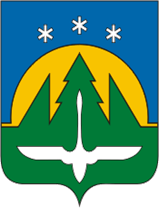 Актуализация схемы теплоснабжения муниципального образования города Ханты-МансийскОбосновывающие материалыКнига 6Предложения по новому строительству, реконструкции и техническому перевооружению источников тепловой энергииМуниципальный контракт№249/1 от 22.11.2016 г.Определение условий организации централизованного теплоснабжения, индивидуального теплоснабжения, а также поквартирного отопленияРешения по выбору типа теплоснабжения каждого конкретного перспективного объекта на застраиваемых территориях в г. Ханты-Мансийске принималось при актуализации Схемы теплоснабжения, основываясь на выполненных в электронной модели гидравлических расчётов, и существующих тепловых балансов по источникам, по результатам краткого технико-экономического обоснования, с учётом условий инвестирования строительства (расчёт радиусов эффективного теплоснабжения), климата и региональной специфики в вопросах градостроительства, топливоснабжения, социального уровня проживания населения.В результате проработки нескольких вариантов и учитывая существующее положение в системе теплоснабжения города Ханты–Мансийска, практический опыт других регионов и тенденции развития отрасли в России при актуализации Схемы теплоснабжения в качестве оптимального направления предложено строительство централизованных систем теплоснабжения с применением стационарных котельных и блочно-модульных котельных средней тепловой мощности. В отдельных случаях, при отсутствии технической возможности и экономической целесообразности по подключению к централизованному источнику предусмотрено теплоснабжение намечаемых к строительству объектов от крышных котельных.Актуализированные показатели перспективного спроса на тепловую энергию по источникам централизованного теплоснабжения и индивидуальным теплогенераторам, планируемым к вводу в эксплуатацию на территории г. Ханты-Мансийска, представлены в Книге 2 Обосновывающих материалов.Учитывая сложившуюся на момент разработки схемы теплоснабжения ситуацию в системе теплоснабжения г. Ханты-Мансийска, с учётом оптимального радиуса передачи тепловой энергии определены основные условия организации централизованного теплоснабжения, индивидуального теплоснабжения, а также поквартирного отопления.В качестве условий развития теплоснабжения г. Ханты-Мансийска на рассматриваемый период принято:- обеспечение теплом эксплуатируемых многоквартирных домов, жилых домов, общественных зданий, за счет действующих источников централизованного и индивидуального теплоснабжения;- обеспечение теплом намечаемых к строительству многоквартирных домов и общественных зданий в существующих районах города, за счет имеющихся резервов тепловой мощности действующих источников централизованного теплоснабжения находящихся в пределах радиуса их эффективного теплоснабжения;- обеспечение теплом намечаемых к строительству многоквартирных домов и общественных зданий в планируемых районах города, за счет строительства новых источников тепловой энергии;- обеспечение теплом намечаемых к застройке жилых домов частной малоэтажной застройки из-за низкой плотности ее тепловой нагрузки и удаленности от зон централизованного теплоснабжения, за счет индивидуальных газовых котельных – индивидуальных теплогенераторов;- обеспечение теплом производственных и других зданий промышленных предприятий, за счет собственных централизованных источников тепловой энергии;- обеспечение теплом за счет поквартирного отопления не предусматривать.Обоснование предлагаемых для строительства источников тепловой энергии с комбинированной выработкой электрической и тепловой энергииПри актуализации Схемы теплоснабжения необходимо внести поправки в базовый документ. На территории города планируется существенный ввод строительных фондов на новых, неосвоенных территориях. Теплоснабжение перспективных потребителей в большинстве случаев планируется от существующих и новых отопительных котельных и индивидуальных источников тепловой энергии.В рамках актуализированной версии Генерального плана города, в части электроснабжения, отмечено следующее:1. «Существуют проблемы надежности схемы внешнего электроснабжения города, которые будут сняты с введением в строй газопоршневой электростанции:- линии питающие ПС «Самарово», «Западная», являются тупиковыми, город Ханты-Мансийск расположен в конце магистральных воздушных линий 110 кВ;- получая питание от Сургутской ГРЭС, возможность подачи напряжения от других источников отсутствует;- линии смонтированы на общих опорах, что не обеспечивает требований потребителей 1-ой категории, каким является город окружного значения Ханты-Мансийск».2. «Для обеспечения электрической энергией перспективных потребителей городапроектом предлагается:− строительство объекта генерации - газопоршневой электростанции (ГПЭС) мощностью не менее 50 МВт для обеспечения энергетических потребностей потребителей городского округа города Ханты-Мансийска…».3. «Администрацией городского округа города Ханты-Мансийска планируется сооружение нового энергоисточника - газопоршневой электростанции (ГПЭС, производительностью не менее 150 Гкал/час) для покрытия возрастающих тепловых нагрузок жилищно-коммунального сектора города, а также оптимизации теплоснабжения Восточного района. Строительство ГПЭС позволит в дальнейшем сократить количество отопительных котельных города. График регулирования отпуска тепловой энергии115/70 °С. Схема теплоснабжения закрытая».Однако мероприятия по строительству новых источников с комбинированной выработки электрической и тепловой энергии должны быть синхронизированы со Схемой и программой развития Единой энергетической системы Российской Федерации, последняя версия – проект на период 2016-2022 гг. В данном проекте, а также в других региональных программах развития ХМАО-Югры не предусмотрено строительство ГПЭС. Таким образом, ввод в эксплуатацию ГПЭС возможен только после 2022 г. с учетом:- корректировки СиПР 2016-2022 гг. в части развития электроэнергетики ХМАО-Югры;- выполнения проектно-изыскательских работ по строительству нового энергоисточника.Действующая инвестиционная программа АО «УТС» предусматривает строительство новой котельной в Восточном районе и 2 котельных в Береговой зоне (рисунок 1) и присоединение перспективных потребителей планируется в самой ближайшей перспективе (срок действия инвестиционной программы – 2016-2020 гг.). Перспективные балансы тепловой мощности по новой системе теплоснабжения представлены на рисунке 2.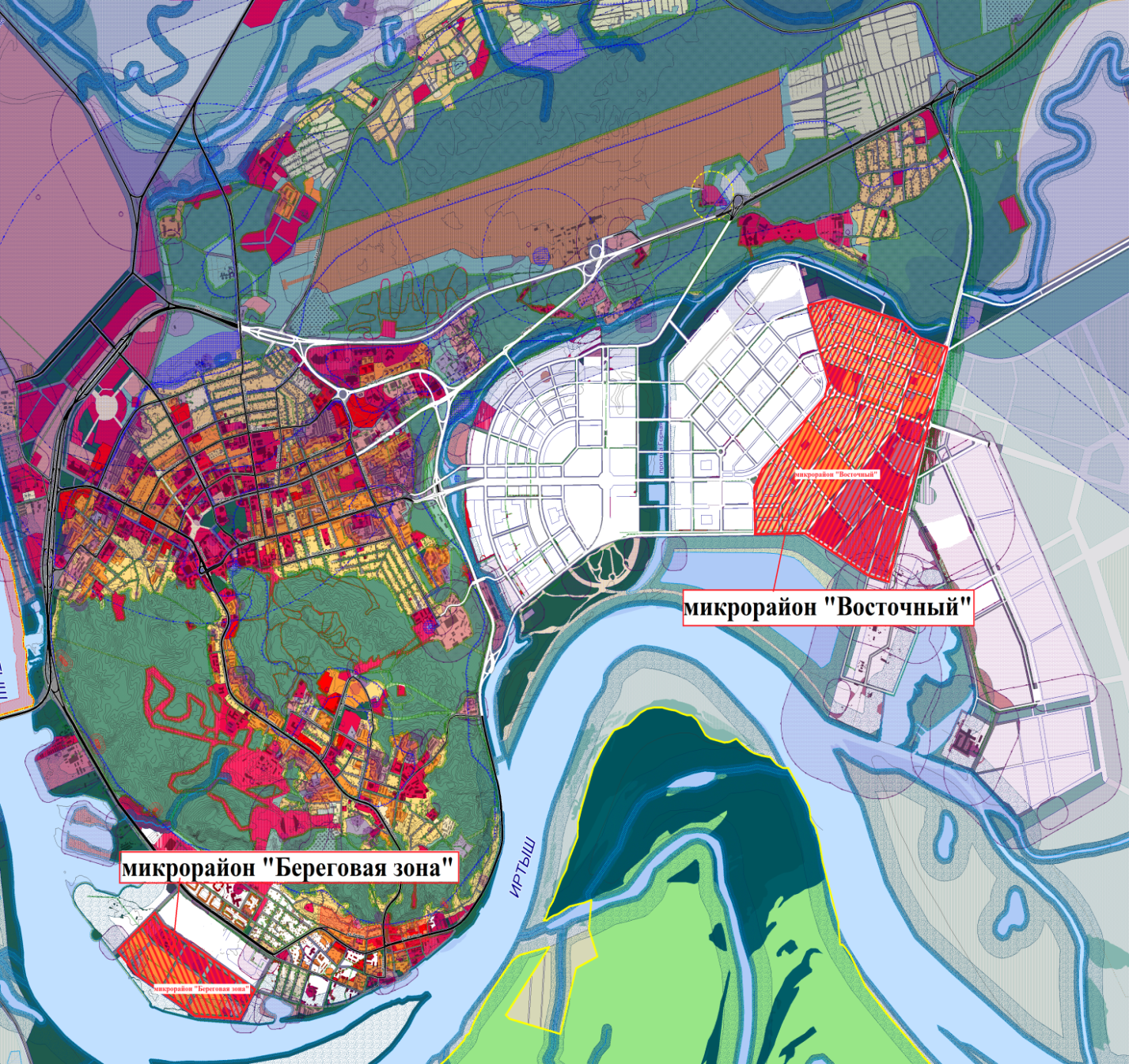 Зоны, покрываемые новыми котельными (одна в Восточном районе, две в Береговой зоне)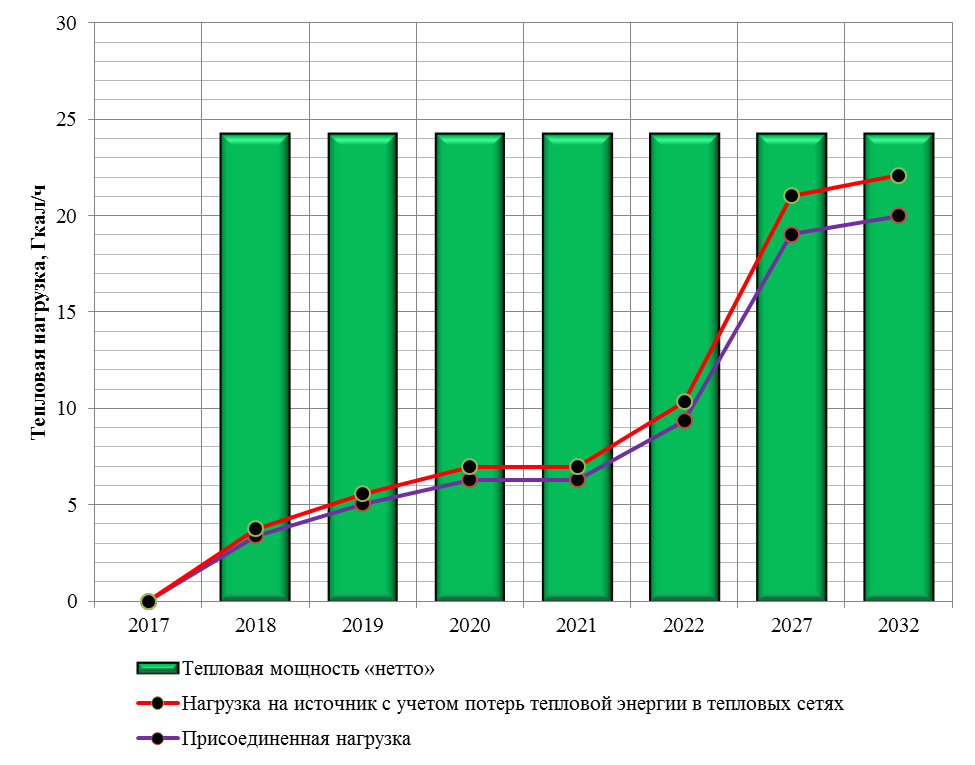 Перспективные балансы в системе теплоснабжения, образованной на базе новой котельной Восточная АО «УТС»В проектах планировки территории в качестве источников тепловой рассматриваются локальные котельные.Учитывая:Неопределенность со строительством ГПЭС;Невозможность ввода новых зданий в ближайшей перспективе по причине недостаточной подготовки территории,Проектом актуализации Схемы теплоснабжения по состоянию на 2017 г. предусматривается:Обеспечить тепловой энергией потребителей на ближайшую перспективу – от новой котельной в Восточном районе эксплуатационной ответственности АО «УТС»;Покрытие тепловой нагрузки на отдаленную перспективу обеспечить от прочих локальных котельных. Строительство ГПЭС на данном этапе не предусматривать ввиду отсутствия конкретных предложений по развитию энергосистемы.Обоснование предлагаемых для реконструкции действующих источников тепловой энергии с комбинированной выработкой электрической и тепловой энергии для обеспечения перспективных приростов тепловых нагрузокВ городе Ханты-Мансийске действующие источники тепловой энергии с комбинированной выработкой тепловой и электрической энергии отсутствуют.Обоснование предлагаемых для реконструкции котельных для выработки электроэнергии в комбинированном цикле на базе существующих и перспективных нагрузокВыработка электроэнергии в комбинированном цикле на котельных эффективна при наличии значительной величины подключенной тепловой нагрузки и при возможности организации схемы выдачи электрической мощности.Наибольшую подключенную нагрузку имеет котельная Больничный комплекс, находящаяся на техническом обслуживании АО «Управление теплоснабжения и инженерных сетей» - 17,97 Гкал/ч, чего недостаточно для организации на базе котельной источника комбинированной выработки электрической и тепловой энергии.Перспективные источники тепловой энергии также не будут иметь достаточной нагрузки для организации источника комбинированной выработки электрической и тепловой энергии.Таким образом, реконструкция котельных для выработки электроэнергии в комбинированном цикле на базе существующих и перспективных нагрузок на территории города не предполагается.Обоснование предлагаемых для реконструкции котельных с увеличением зоны их действия путем включения в неё зон действия существующих источников тепловой энергииЦентральный районКотельная №9 АО «Управление теплоснабжения и инженерных сетей»В настоящее время на котельной установлено 6 котлов различных марок, котельная введена в эксплуатацию в 1995 г., котлы - в 2002-2007 гг. При этом на котельной имеются ограничения тепловой мощности. В течение расчетного периода актуализации Схемы теплоснабжения к котельной планируется подключение дополнительной тепловой нагрузки, что приведет к дефициту тепловой мощности «нетто» в 2023-2027 гг.С целью увеличения тепловой мощности «нетто» предлагается произвести замену 3 существующих котлов АВ-2-5 на 3 современных стальных водогрейных котла производительностью по 6 Гкал/ч каждый. Следует отметить, что установка новых котлов может потребовать увеличения площади помещения котельной.Перспективные балансы тепловой мощности в системе теплоснабжения от данной котельной с учетом увеличения установленной мощности в 2025 г. представлены на рисунке 3.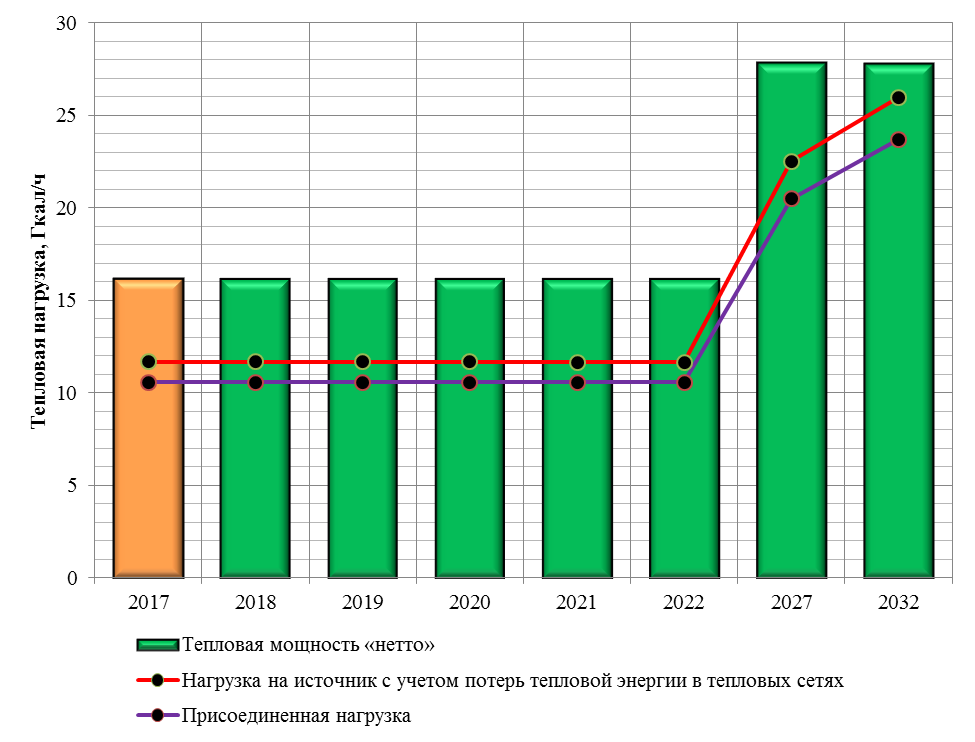 Перспективные балансы в системе теплоснабжения, образованной на базе котельной №9Следствием увеличения тепловой нагрузки потребителей в рассматриваемой системе централизованного теплоснабжения будет является увеличение расхода теплоносителя, передаваемого от котельной. В свою очередь, увеличение расхода теплоносителя может повлечь за собой необходимость реконструкции следующего вспомогательного оборудования котельной:- насосное оборудование;- теплообменное оборудование;- коллекторы котельной;- прочее вспомогательное оборудование.Перечень и характеристики модернизируемого оборудования определяются на этапе составления проекта реконструкции котельной.На рисунке 4 представлено сравнение производительности действующего насосного оборудования и расходов теплоносителя.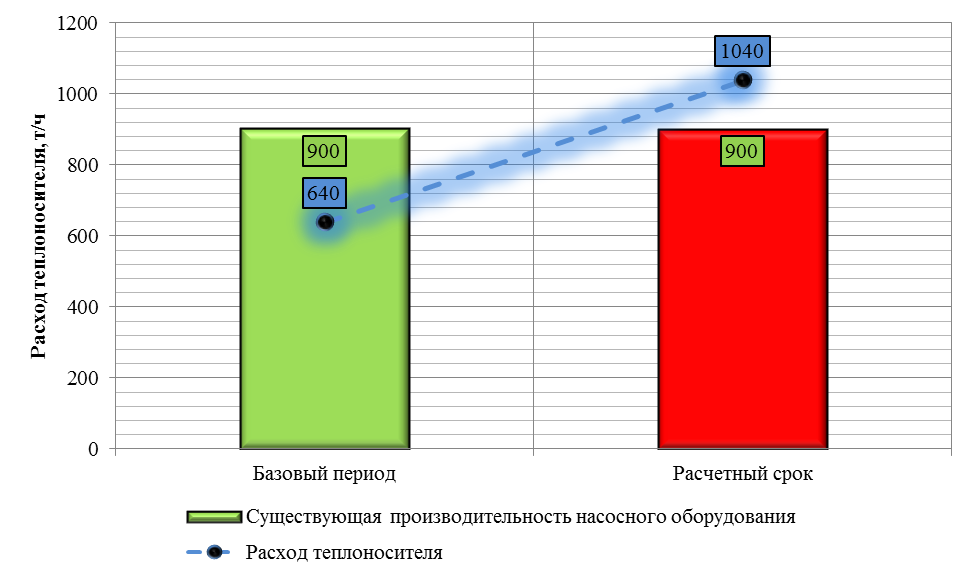 Сравнение производительности существующего насосного оборудования и расхода теплоносителя, отпускаемого в систему теплоснабжения потребителейПо предварительной оценке, производительности существующих насосов будет недостаточно для поддержания качественного и надежного теплоснабжения потребителей. При проектировании должны быть составлены решения, позволяющие повысить производительность насосного оборудования до требуемых значений.Котельная №35 АО «Управление теплоснабжения и инженерных сетей»В настоящее время на котельной установлено 4 водогрейных котла, введенных в эксплуатацию в эксплуатацию в 2002-2006 гг. При этом на котельной имеются ограничения тепловой мощности. В течение расчетного периода актуализации Схемы теплоснабжения к котельной планируется подключение дополнительной тепловой нагрузки, что приведет к дефициту тепловой мощности «нетто» в 2020 г.С целью увеличения тепловой мощности «нетто» предлагается произвести замену 4 существующих котлов КСВ-1,86"ВК-21" на 4 современных стальных водогрейных котла GKSDynatherm-2500 (завод котельного оборудования ОАО «ВОЛЬФ») производительностью по 2,8 МВт каждый.Перспективные балансы тепловой мощности в системе теплоснабжения от данной котельной с учетом увеличения установленной мощности в 2019 г. представлены на рисунке 5.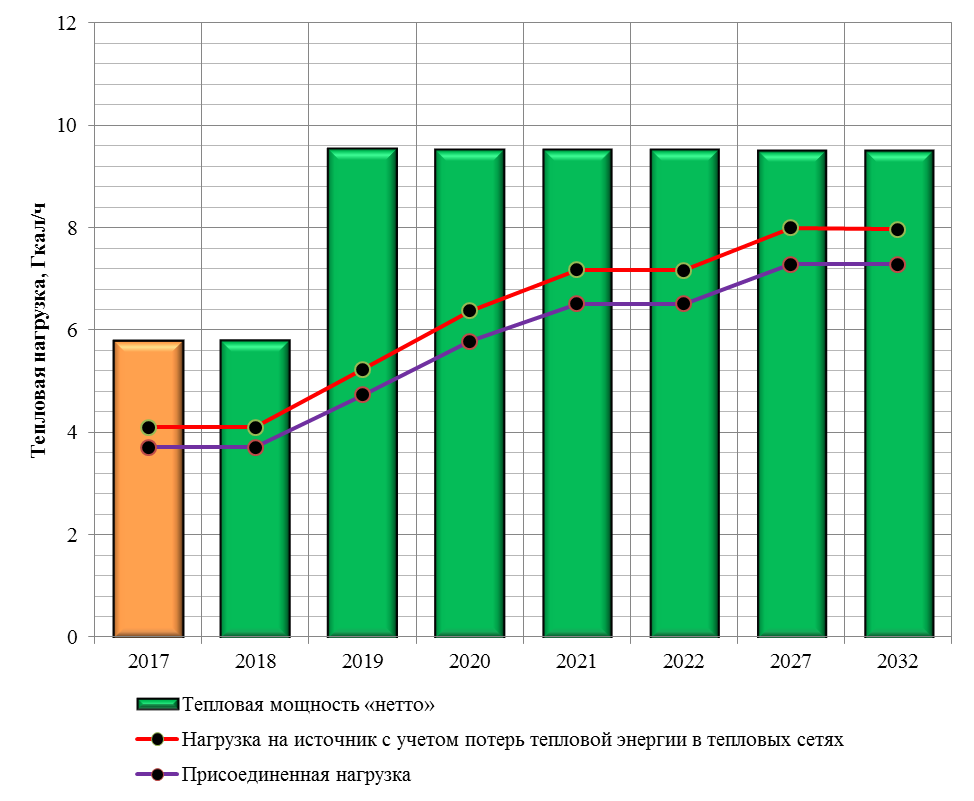 Перспективные балансы в системе теплоснабжения, образованной на базе котельной №35Следствием увеличения тепловой нагрузки потребителей в рассматриваемой системе централизованного теплоснабжения будет является увеличение расхода теплоносителя, передаваемого от котельной. В свою очередь, увеличение расхода теплоносителя может повлечь за собой необходимость реконструкции следующего вспомогательного оборудования котельной:- насосное оборудование;- теплообменное оборудование;- коллекторы котельной;- прочее вспомогательное оборудование.Перечень и характеристики модернизируемого оборудования определяются на этапе составления проекта реконструкции котельной.На рисунке 6 представлено сравнение производительности действующего насосного оборудования и расходов теплоносителя.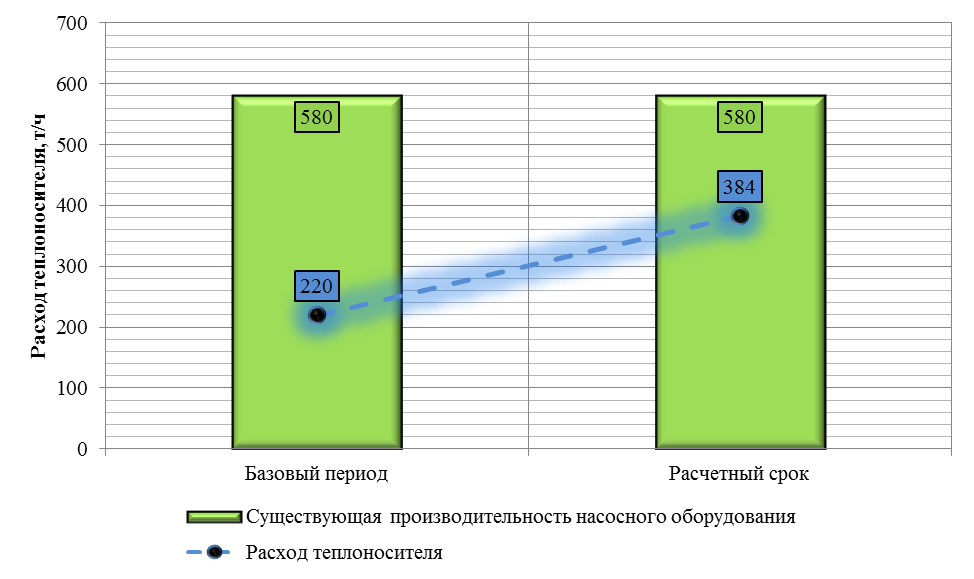 Сравнение производительности существующего насосного оборудования и расхода теплоносителя, отпускаемого в систему теплоснабжения потребителейПо предварительной оценке, производительности существующих насосов будет достаточно для поддержания качественного и надежного теплоснабжения потребителей. Однако целесообразность сохранения существующего насосного оборудования должна быть подтверждена расчетами при составлении проекта реконструкции теплоисточника.Нагорный районКотельная №15 АО «Управление теплоснабжения и инженерных сетей»В настоящее время на котельной установлено 3 котла АВ-4 и 1 котел КВСА-2, все котлы введены в 2002 году. При этом на котельной имеются существенные ограничения тепловой мощности. В течение расчетного периода актуализации Схемы теплоснабжения к котельной планируется подключение дополнительной тепловой нагрузки, что приведет к дефициту тепловой мощности «нетто» в 2028-2032 гг.С целью увеличения тепловой мощности «нетто» предлагается произвести замену существующих котлов на 4 современных стальных водогрейных котла GKS Dynatherm-5000 (завод котельного оборудования ОАО «ВОЛЬФ») производительностью по 5 Гкал/ч каждый. Перспективные балансы тепловой мощности в системе теплоснабжения от данной котельной с учетом увеличения установленной мощности в 2027 г. представлены на рисунке 7.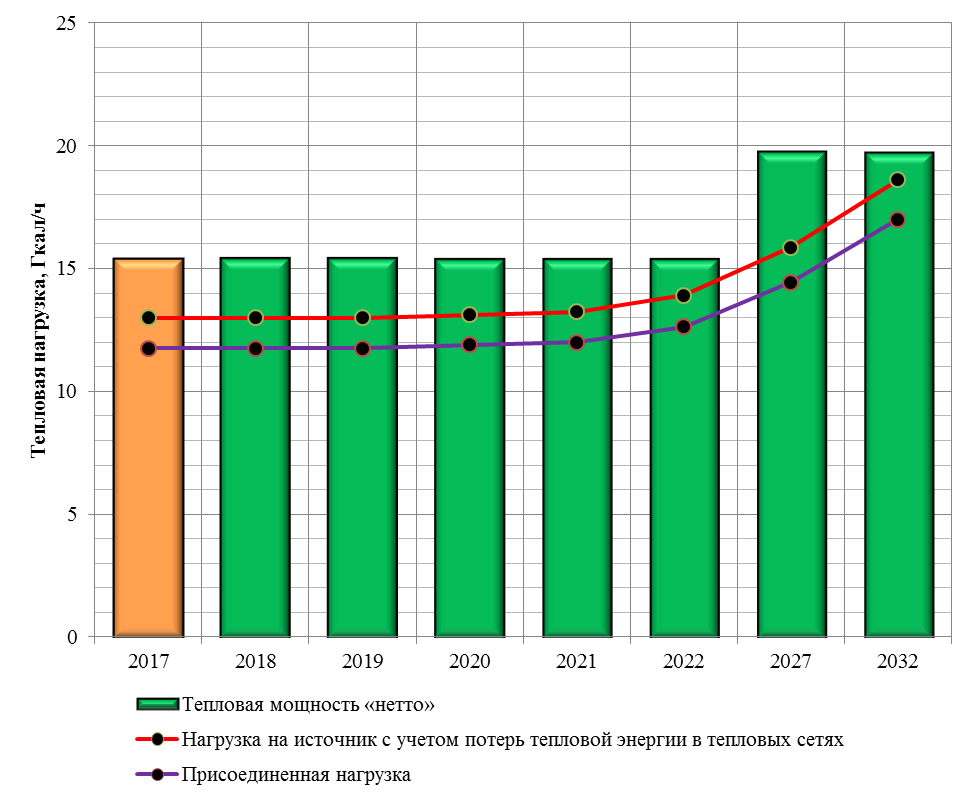 Перспективные балансы в системе теплоснабжения, образованной на базе котельной №15Следствием увеличения тепловой нагрузки потребителей в рассматриваемой системе централизованного теплоснабжения будет является увеличение расхода теплоносителя, передаваемого от котельной. В свою очередь, увеличение расхода теплоносителя может повлечь за собой необходимость реконструкции следующего вспомогательного оборудования котельной:- насосное оборудование;- теплообменное оборудование;- коллекторы котельной;- прочее вспомогательное оборудование.Перечень и характеристики модернизируемого оборудования определяются на этапе составления проекта реконструкции котельной.На рисунке 8 представлено сравнение производительности действующего насосного оборудования и расходов теплоносителя.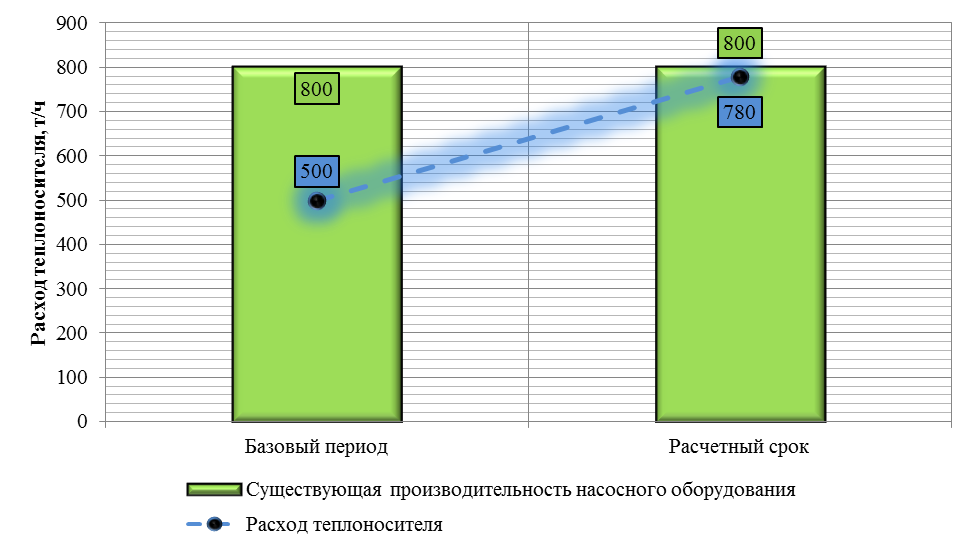 Сравнение производительности существующего насосного оборудования и расхода теплоносителя, отпускаемого в систему теплоснабжения потребителейПо предварительной оценке, производительности существующих насосов будет достаточно для поддержания качественного и надежного теплоснабжения потребителей. Однако целесообразность сохранения существующего насосного оборудования должна быть подтверждена расчетами при составлении проекта реконструкции теплоисточника.Район СамаровоКотельная Кирова, 35 АО «Управление теплоснабжения и инженерных сетей»В базовой версии Схемы теплоснабжения предлагалось вывести из эксплуатации котельную Кирова, 35 эксплуатационной ответственности АО «УТС».Несмотря на дефицит тепловой мощности в базовом периоде, в рамках актуализации Схемы теплоснабжения предлагается сохранение зоны действия котельной Кирова, 35. Однако для сохранения качества и надежности теплоснабжения потребителей необходимо увеличение тепловой мощности «нетто». В последние 5 лет расчетного срока актуализации Схемы теплоснабжения планируется подключение новых потребителей к рассматриваемой котельной. Для покрытия тепловых нагрузок в период 2028-2032 гг. предлагается произвести увеличение тепловой мощности на котельной. Для этого предлагается произвести замену установленных котлов на котлы большей мощности, например 2 котла VITOMAX 100-LW мощностью по 2,3 МВт каждый или котлы Термотехник ТТ-100-2500 мощностью по 2,5 МВт каждый. Следует отметить, что установка новых котлов может потребовать увеличения площади помещения котельной.Перспективные балансы тепловой энергии с учетом увеличения мощности теплоисточника представлены на рисунке 9.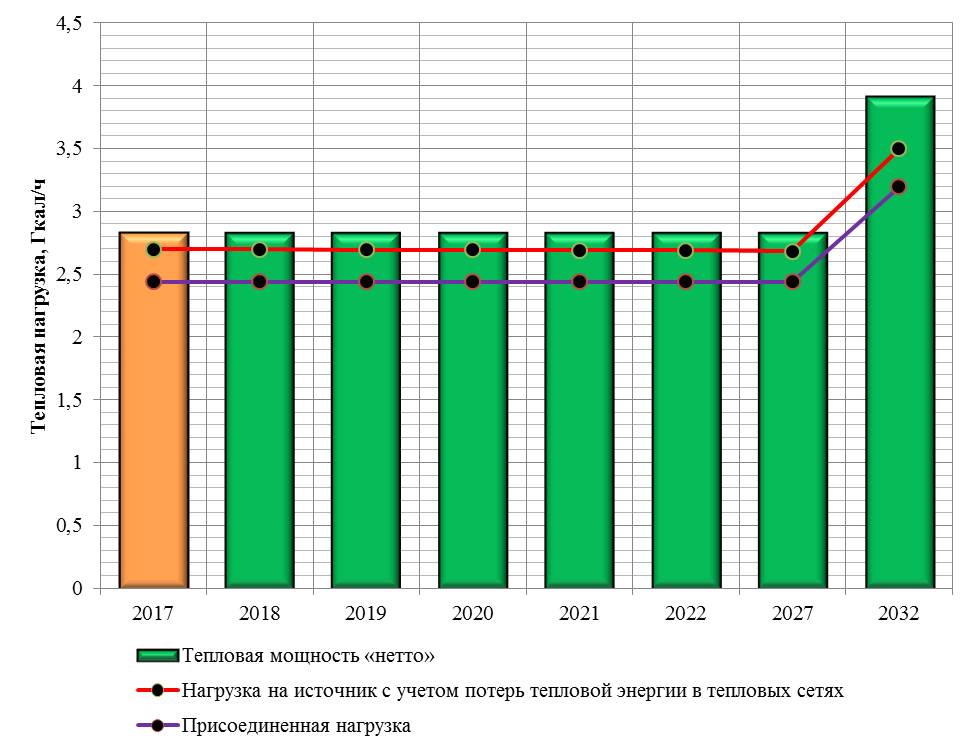 Перспективные балансы в системе теплоснабжения, образованной на базе котельной Кирова, 35 АО «УТС»Следствием увеличения тепловой нагрузки потребителей в рассматриваемой системе централизованного теплоснабжения будет является увеличение расхода теплоносителя, передаваемого от котельной. В свою очередь, увеличение расхода теплоносителя может повлечь за собой необходимость реконструкции следующего вспомогательного оборудования котельной:- насосное оборудование;- теплообменное оборудование;- коллекторы котельной;- прочее вспомогательное оборудование.Перечень и характеристики модернизируемого оборудования определяются на этапе составления проекта реконструкции котельной.На рисунке 10 представлено сравнение производительности действующего насосного оборудования и расходов теплоносителя.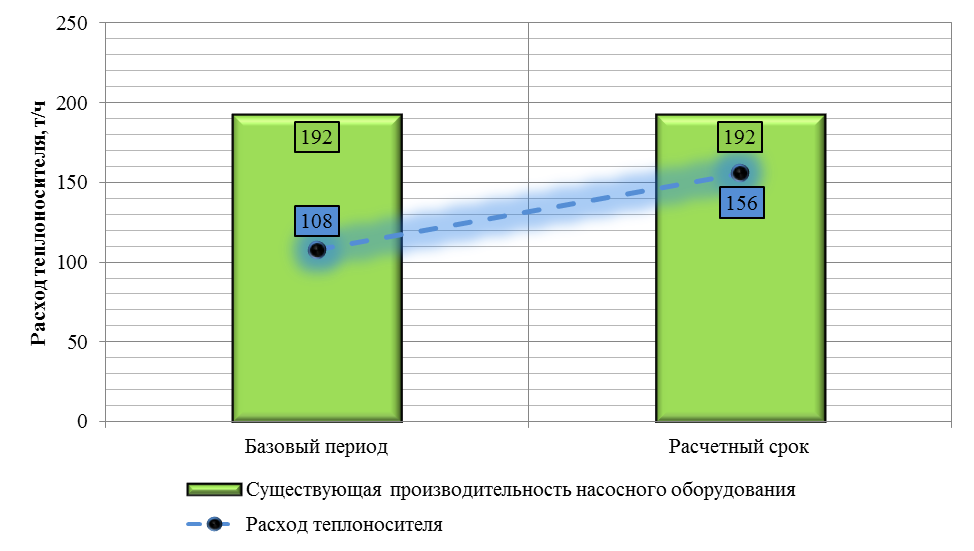 Сравнение производительности существующего насосного оборудования и расхода теплоносителя, отпускаемого в систему теплоснабжения потребителейПо предварительной оценке, производительности существующих насосов будет достаточно для поддержания качественного и надежного теплоснабжения потребителей. Однако целесообразность сохранения существующего насосного оборудования должна быть подтверждена расчетами при составлении проекта реконструкции теплоисточника.Котельная №10 АО «Управление теплоснабжения и инженерных сетей»По результатам оценки перспективного спроса на тепловую энергию от котельной №10 были составлены перспективные балансы тепловой энергии. С учетом подключения территориально приближенных потребителей, к окончанию расчетного срока актуализации Схемы теплоснабжения образуется существенный дефицит тепловой мощности – 10,58 Гкал/ч (149% от тепловой мощности «нетто»). В базовом варианте Схемы теплоснабжения было предложено в 2014 г. увеличить до 19,05 Гкал/ч тепловую мощность котельной, произведя ее реконструкцию.На основании базового варианта Схемы теплоснабжения разработана инвестиционная программа. Согласно данной программе должно быть произведено строительство котельной №10 с увеличением тепловой мощности. Однако в настоящее время мероприятие не реализовано. В рамках актуализации Схемы теплоснабжения предлагается произвести увеличение мощности теплоисточника в 2025 году. Перспективные балансы тепловой энергии с учетом увеличения мощности теплоисточника представлены на рисунке 11.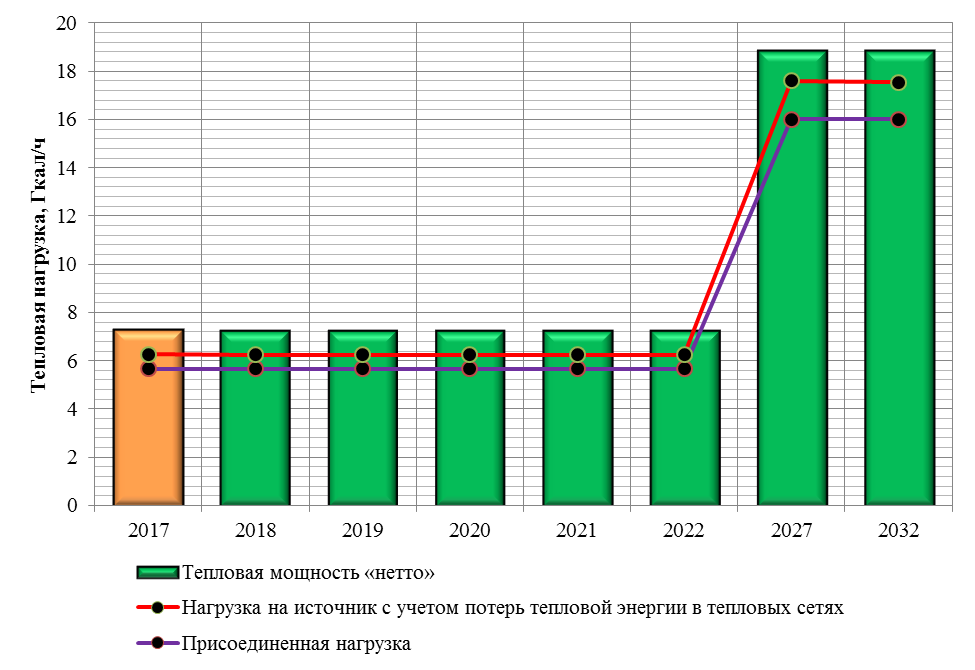 Перспективные балансы в системе теплоснабжения, образованной на базе котельной №10 АО «УТС»Следствием увеличения тепловой нагрузки потребителей в рассматриваемой системе централизованного теплоснабжения будет является увеличение расхода теплоносителя, передаваемого от котельной. В свою очередь, увеличение расхода теплоносителя может повлечь за собой необходимость реконструкции следующего вспомогательного оборудования котельной:- насосное оборудование;- теплообменное оборудование;- коллекторы котельной;- прочее вспомогательное оборудование.Перечень и характеристики модернизируемого оборудования определяются на этапе составления проекта реконструкции котельной.На рисунке 12 представлено сравнение производительности действующего насосного оборудования и расходов теплоносителя.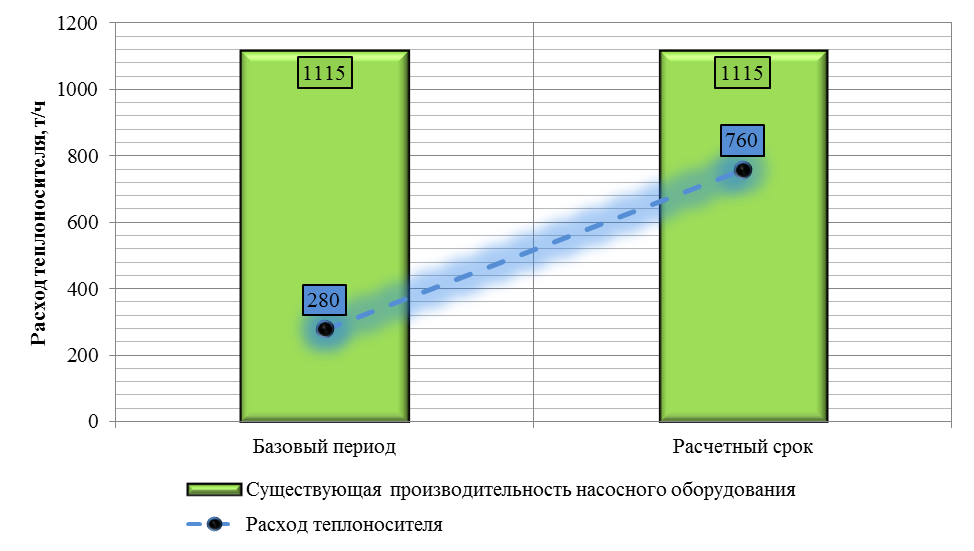 Сравнение производительности существующего насосного оборудования и расхода теплоносителя, отпускаемого в систему теплоснабжения потребителейПо предварительной оценке, производительности существующих насосов будет достаточно для поддержания качественного и надежного теплоснабжения потребителей. Однако целесообразность сохранения существующего насосного оборудования должна быть подтверждена расчетами при составлении проекта реконструкции теплоисточника.Котельная №11 АО «Управление теплоснабжения и инженерных сетей»По результатам оценки перспективного спроса на тепловую энергию от котельной №11 были составлены перспективные балансы тепловой энергии. С учетом подключения территориально приближенных потребителей, к окончанию расчетного срока актуализации Схемы теплоснабжения прогнозируется дефицит тепловой мощности. В рамках инвестиционной программы АО «УТС» запланировано строительство котельной №11, предусмотренное для повышения эффективности функционирования действующей системы теплоснабжения. Перспективная установленная мощность источника тепловой энергии должна будет повыситься за счет ликвидации технических ограничений на использование установленной мощности.В рамках актуализации Схемы теплоснабжения предлагается произвести модернизацию теплоисточника в 2025 году. Перспективные балансы тепловой энергии представлены на рисунке 13.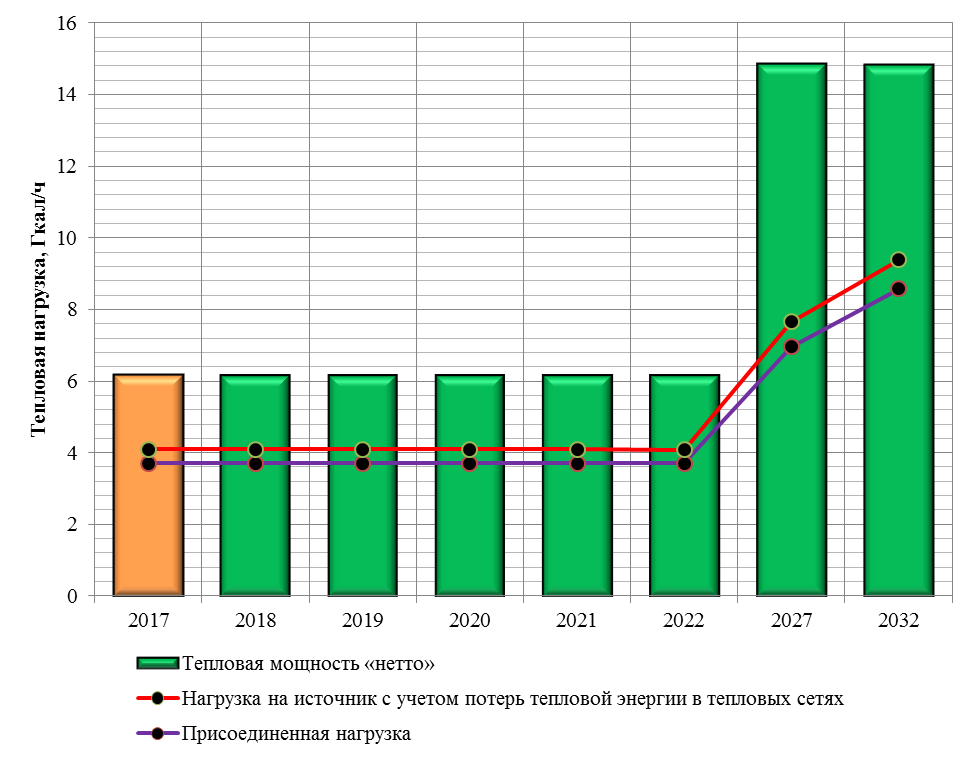 Перспективные балансы в системе теплоснабжения, образованной на базе котельной №11 АО «УТС»Следствием увеличения тепловой нагрузки потребителей в рассматриваемой системе централизованного теплоснабжения будет является увеличение расхода теплоносителя, передаваемого от котельной. В свою очередь, увеличение расхода теплоносителя может повлечь за собой необходимость реконструкции следующего вспомогательного оборудования котельной:- насосное оборудование;- теплообменное оборудование;- коллекторы котельной;- прочее вспомогательное оборудование.Перечень и характеристики модернизируемого оборудования определяются на этапе составления проекта реконструкции котельной.На рисунке 14 представлено сравнение производительности действующего насосного оборудования и расходов теплоносителя.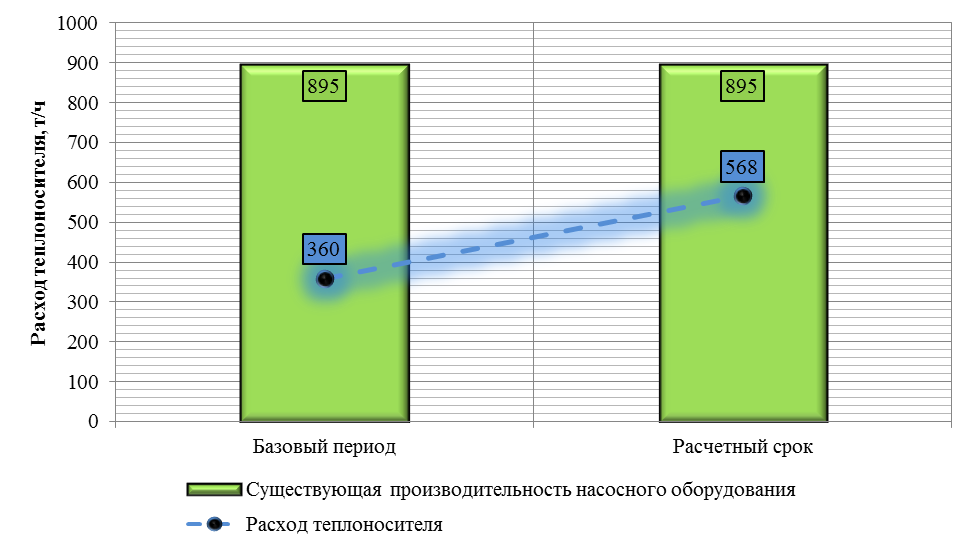 Сравнение производительности существующего насосного оборудования и расхода теплоносителя, отпускаемого в систему теплоснабжения потребителейПо предварительной оценке, производительности существующих насосов будет достаточно для поддержания качественного и надежного теплоснабжения потребителей. Однако целесообразность сохранения существующего насосного оборудования должна быть подтверждена расчетами при составлении проекта реконструкции теплоисточника.Обоснование предлагаемых для перевода в пиковый режим работы котельных по отношению к источникам тепловой энергии с комбинированной выработкой электрической и тепловой энергииВ городе Ханты-Мансийске действующие источники тепловой энергии с комбинированной выработкой тепловой и электрической энергии отсутствуют.Ввиду несогласованности мероприятия по строительству ГПЭС по Генеральному плану с СиПР ЕЭС РФ на 2016-2022 гг. проектом актуализации Схемы теплоснабжения по состоянию на 2017 г. строительство нового источника комбинированной выработки электрической и тепловой энергии не предусматривается.Обоснование предложений по расширению зон действия действующих источников тепловой энергии с комбинированной выработкой электрической и тепловой энергииВ городе Ханты-Мансийске действующие источники тепловой энергии с комбинированной выработкой тепловой и электрической энергии отсутствуют.Обоснование предлагаемых для вывода в резерв и (или) вывода из эксплуатации котельных при передаче тепловых нагрузок на другие источники тепловой энергииВ базовой версии Схемы теплоснабжения предлагается вывод из эксплуатации ряда котельных и передача тепловых нагрузок на соседние теплоисточники, по которым планируется увеличение тепловой мощности «нетто». Однако целесообразность, топливно-энергетический и экономический эффект от реализации данных мероприятий неочевидны. Мероприятия по объединению систем теплоснабжения приведут к существенным капитальным затратам на строительство, реконструкцию теплопроводов, а также переоборудование котельных в центральные тепловые пункты.В рамках актуализации Схемы теплоснабжения предлагается сохранение зон действия существующих источников тепловой энергии. Исключение составляет котельная, расположенная по адресу: ул. Павлика Морозова, 19, находящаяся в эксплуатационной ответственности МП «Ханты-Мансийскгаз». Данный теплоисточник имеет низкую энергетическую эффективность, о чем свидетельствует фактический КПД котельной – порядка 30-40%.Для повышения качества и надежности теплоснабжения потребителей предлагается осуществить разукрупнение зоны действия теплоисточника – перевести потребителей на теплоснабжение от индивидуальных котлов. В настоящее время подключенная нагрузка потребителей составляет 0,12 Гкал/ч. В данных условиях возможна установка индивидуальных теплогенераторов на каждое здание мощностью не более 100 кВт.Обоснование предложений по реконструкции действующих котельных в связи с физическим износом оборудования и обеспечения надежности теплоснабженияВ соответствии с ГОСТ 21563-93 «Котлы водогрейные. Основные параметры и технические требования»:«Полный назначенный срок службы для котлов теплопроизводительностью до 4,65 МВт - 10 лет, теплопроизводительностью до 35 МВт - 15 лет, теплопроизводительностью выше 35 МВт - 20 лет при средней продолжительности работы котла в год с номинальной теплопроизводительностью - 3000 ч».Таким образом, в течение расчетного периода актуализации Схемы теплоснабжения теплогенерирующее оборудование ряда действующих котельных будет физически изношено.Проектом актуализации Схемы теплоснабжения предусматривается ряд мероприятий по замене изношенного оборудования на котельных. Предполагается, что действующее оборудование будет заменено оборудованием с аналогичными характеристиками. При этом установленная, располагаемая и тепловая мощность «нетто» не претерпит изменений. Предложения по реконструкции действующих котельных в связи с износом оборудования представлены в таблице 1.Предложения по замене теплогенерирующего оборудования котельных в связи с физическим износом оборудованияОбоснование реконструкция действующих котельных для повышения эффективности работыДействующей инвестиционной программой АО «УТС» предусмотрена установка частотных преобразователей на циркуляционных насосах в котельных №7, №8, №15, «Храмовый комплекс», «Сирина, 68».Специфика технологического процесса производства и распределения тепловой энергии обуславливает резко переменные нагрузки на электропотребляющем оборудовании (в основном насосах), влияющие на оптимальность электропотребления на объектах систем теплоснабжения (котельных, тепловых пунктах). В связи с данными причинами возникает необходимость в установке частотно регулируемых электроприводов на насосном оборудовании.Выполнение данной работы позволит увеличить срок эксплуатации электродвигателей и вентиляторов, а также позволить уменьшить расход электроэнергии на выработку тепла и снизить эксплуатационные расходы.Частотный пуск управляемого двигателя обеспечивает его плавный без повышенных пусковых токов и механических ударов разгон, что снижает нагрузку на двигатель и связанные с ним передаточные механизмы, увеличивает срок их эксплуатации. При этом появляется возможность снижения мощности приводных двигателей по условиям пуска.При эксплуатации частотных преобразователей, происходит экономия затрачиваемых ресурсов воды, электроэнергии.Экономия происходит по нескольким причинам.Во-первых, за счет роста косинуса фи до значений 0,98, т.е. максимум мощности используется для совершения полезной работы, минимум уходит в потери.Во-вторых, близкий к этому коэффициент получается на всех режимах работы двигателя. Без частотного преобразователя, асинхронные двигатели на малых нагрузках имеют косинус фи 0,3-0,4.В-третьих, за счёт регулирования мощности двигателя в зависимости от реального потребления воды происходит экономия электроэнергии и может достигать до 50%.В-четвёртых, снижение расхода воды, так как уменьшаются утечки при чрезмерном увеличении давления в системе.Кроме повышения КПД и энергосбережения такой электропривод позволяет получить новые качества управления. Это выражается в отказе от дополнительных механических устройств, создающих потери и снижающих надежность систем: тормозов, заслонок, дросселей, задвижек, регулирующих клапанов и т.д. В возможности автоматизировать систему теплоснабжения.Обоснование организации индивидуального теплоснабжения в зонах застройки малоэтажными жилыми зданиямиСуществующие и планируемые к застройке потребители, вправе использовать для отопления индивидуальные источники теплоснабжения. Использование автономных источников теплоснабжения целесообразно в случаях:значительной удаленности от существующих и перспективных тепловых сетей;малой подключаемой нагрузки (менее 0,01 Гкал/ч);отсутствия резервов тепловой мощности в границах застройки на данный момент и в рассматриваемой перспективе;использования тепловой энергии в технологических целях.Потребители, отопление которых осуществляется от индивидуальных источников, могут быть подключены к централизованному теплоснабжению на условиях организации централизованного теплоснабжения.Согласно п.15, с. 14, ФЗ №190 от 27.07.2010 г. «О теплоснабжении» запрещается переход на отопление жилых помещений в многоквартирных домах с использованием индивидуальных квартирных источников тепловой энергии, перечень которых определяется правилами подключения к системам теплоснабжения, утвержденными Правительством Российской Федерации, при наличии осуществленного в надлежащем порядке подключения к системам теплоснабжения многоквартирных домов.Планируемые к строительству жилые дома, могут проектироваться с использованием поквартирного индивидуального отопления, при условии получения технических условий от газоснабжающей организации.Генеральным планом г. Ханты-Мансийска и другими документами территориального планирования предусмотрена застройка малоэтажными и индивидуальными жилыми домами периферии города, находящейся на значительном удалении от существующих источников централизованного теплоснабжения. Для данного типа застройки рекомендуется предусматривать индивидуальные теплогенераторы по следующим причинам:Единичная нагрузка таких потребителей не превышает 0,02 Гкал/ч, а следовательно установка приборов учета тепловой энергии для таких потребителей не является обязательной в соответствии с ФЗ от 23.11.2009 г. №261-ФЗ «Об энергосбережении и о повышении энергетической эффективности и о внесении изменений в отдельные законодательные акты Российской Федерации».Низкая плотность нагрузок в зонах смешанного теплоснабжения индивидуальных домов приводит к необходимости прокладки трубопроводов тепловых сетей большой протяженности, но малых диаметров, что затрудняет наладку таких ответвлений и увеличивает удельные тепловые потери.Сочетание малой договорной нагрузки в совокупности с отсутствием приборов учета и малой плотностью нагрузок, создает определенные трудности в теплоснабжении данной категории потребителей.В настоящее время в г. Ханты-Мансийске доля индивидуальной жилищной застройки с приусадебными участками составляет около 16 % (по данным 2010 г.). Теплоснабжение и ГВС индивидуальных жилых домов осуществляется за счет индивидуальных котельных, работающих на природном газе.В районах Самарово и Нагорном планируется небольшой объем строительства индивидуальных жилых домов (1-3 этажных). Поселки Горный и Учхоз в основном будут застраиваться индивидуальными жилыми зданиями. Теплоснабжение объектов нового строительства в этих районах предлагается решать за счет устройства индивидуальных источников использующих в качестве топлива природный газ.Обоснование организации теплоснабжения в производственных зонах на территории поселения, городского округаВ соответствии с исходной информацией предоставленной теплоснабжающими организациями г. Ханты-Мансийска в зону их деятельности входит производственная зона «Рыборазводного завода по воспроизводству ценных видов промысловых рыб на территории Ханты-Мансийского автономного округа-Югры» по ул. Индустриальная. Теплоснабжение предприятия осуществляется от обслуживаемой ООО «ЮграТеплоГазСтрой», котельной «Рыборазводный завод», расположенной в районе протоки Ретечная тепловой мощностью 7,4 Гкал/ч. В соответствии с исходной информацией в рассматриваемый период строительство новых объектов в этой производственной зоне не планируется.Обоснование перспективных балансов тепловой мощности источников тепловой энергии и присоединенной тепловой нагрузки в каждой из систем теплоснабжения поселения, городского округа и ежегодное распределение объемов тепловой нагрузки между источниками тепловой энергииПерспективные балансы тепловой мощности источников тепловой энергии и присоединенной тепловой нагрузки по источникам тепловой энергии, для которых необходимо проводить мероприятия по увеличению тепловой мощности «нетто», представлены в разделе 5. При условии реализации запланированных мероприятий дефициты тепловой мощности «нетто» в системах теплоснабжения будут отсутствовать.На рисунке 15 представлены перспективные балансы «нетто» и подключенной нагрузки по всем источникам централизованного теплоснабжения г. Ханты-Мансийска.На рисунке 16 представлены перспективные балансы «нетто» и подключенной нагрузки котельным АО «УТС», в том числе и по новым котельным, запланированным к вводу в ближайшей перспективе (согласно инвестиционной программе на 2016-2020 гг.).Перспективные балансы по каждой существующей и каждой перспективной системам теплоснабжения представлены в таблице 2.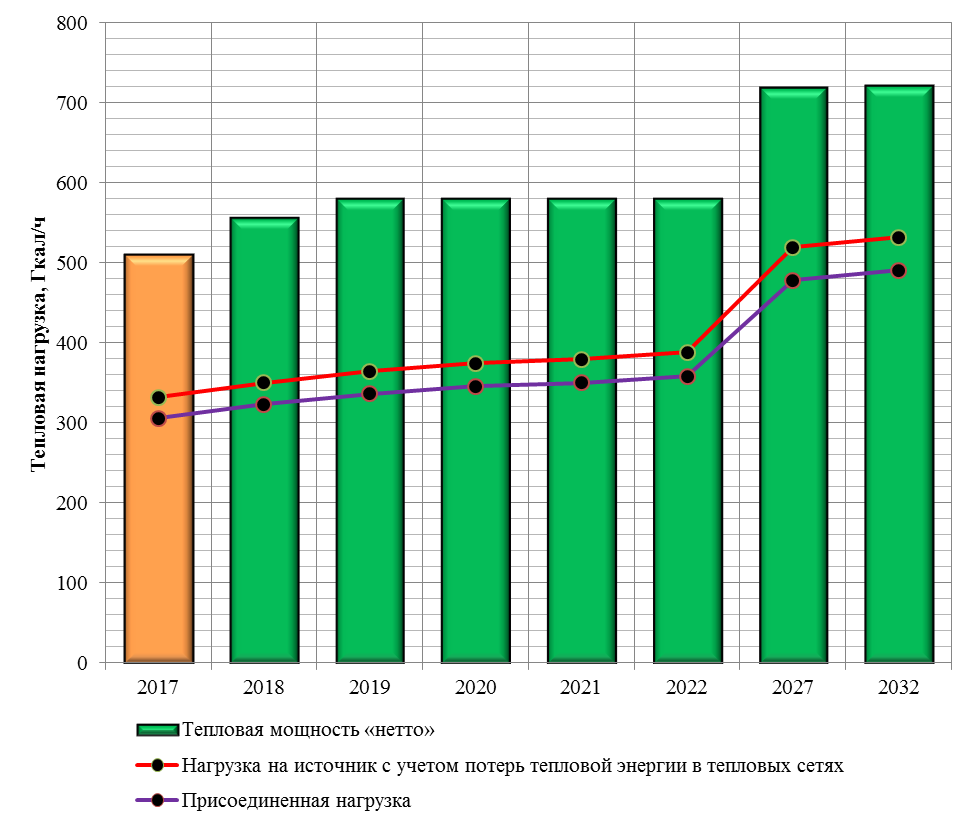 Перспективные балансы в системах централизованного теплоснабжения с учетом проведения запланированных мероприятийНаибольший прирост тепловой мощности «нетто» источников централизованного теплоснабжения запланирован в 2023-2027 гг., когда будет активно проходить освоение территорий Восточного района.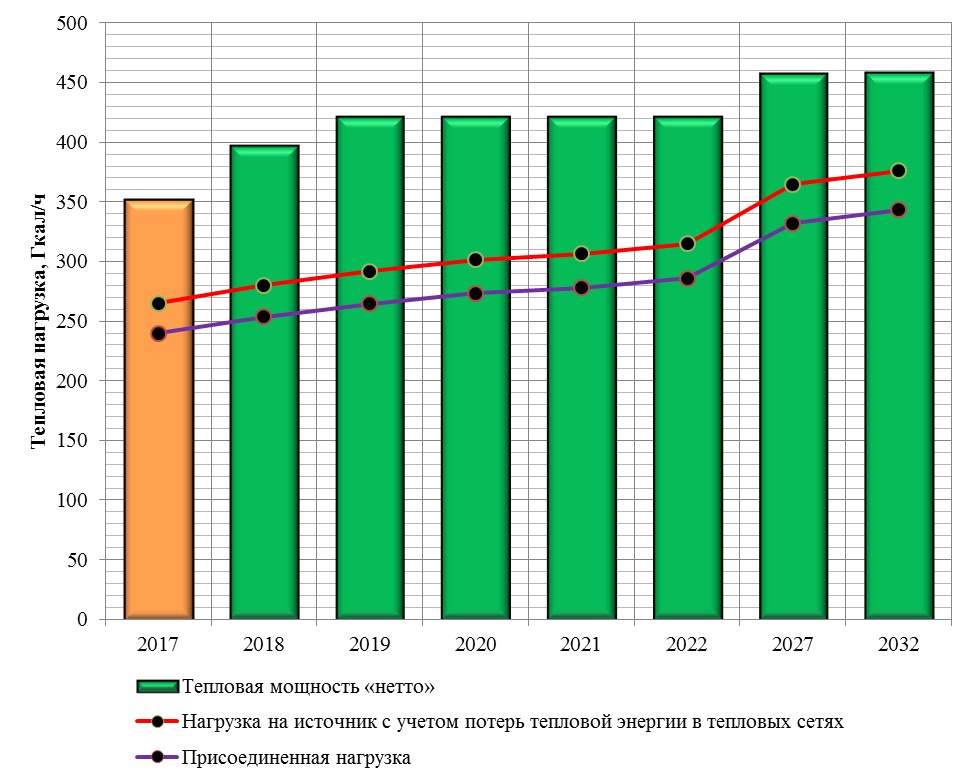 Перспективные балансы в существующих и перспективных системах централизованного теплоснабжения на техническом обслуживании АО «УТС»На рисунке видно, что нагрузка на существующие системы централизованного теплоснабжения на базе теплоисточников АО «УТС» увеличится в ближайшей перспективе за счет строительства новых котельных «Восточная» и 2 котельных в микрорайоне «Береговая зона». Наибольшие приросты тепловой нагрузки ожидаются в течение ближайших 5 лет. К окончанию расчетного периода присоединенная нагрузка к источникам тепловой энергии будет увеличена на 50,7% по сравнению с базовым периодом. При этом тепловая мощность «нетто» будет увеличена на 30,1% (в т.ч. 19,6% до 2023 г.). Непропорциональность показателей прироста связана с увеличением загрузки установленной мощности существующих котельных. Приоритетное обеспечение тепловой энергией перспективных потребителей от действующих источников позволит минимизировать капитальные затраты на единицу подключаемой тепловой нагрузки за счет эффективной загрузки теплогенерирующего оборудования.Перспективные балансы тепловой мощности источников тепловой энергии и присоединенной тепловой нагрузки в каждой из систем теплоснабжения города и ежегодное распределение объемов тепловой нагрузки между источниками тепловой энергииРасчет радиусов эффективного теплоснабжения (зоны действия источников тепловой энергии в каждой из систем теплоснабжения)Ввиду отсутствия в настоящее время утвержденной в установленном порядке методики расчёта радиуса эффективного теплоснабжения, при разработке раздела использована методика, предложенная В.Н. Папушкиным в научно-техническом журнале «Новости теплоснабжения».В соответствии с методикой для расчёта радиуса эффективного теплоснабжения и анализа эффективности централизованного теплоснабжения применяются два симплекса: удельная материальная характеристика μ и удельная длина λ тепловой сети в зоне действия источника теплоты.Удельная материальная характеристика тепловой сети представляет собой отношение материальной характеристики тепловой сети, образующей зону действия источника тепла, к присоединенной к этой тепловой сети тепловой нагрузке. Удельная длина это отношение протяженности трассы тепловой сети к присоединенной к этой тепловой сети тепловой нагрузке.μ = M / Qрсумм, (м2/Гкал/ч); λ = L / Qрсумм, (м/Гкал/ч), где M – материальная характеристика тепловой сети, м2;Qрсумм – суммарная тепловая нагрузка в зоне действия источника теплоты, присоединенная к тепловым сетям этого источника, Гкал/ч;L – суммарная длина трубопроводов тепловой сети, образующей зону действия источника теплоты, м.Эти два параметра отражают основное правило построения системы централизованного теплоснабжения – удельная материальная характеристика всегда меньше там, где высока плотность тепловой нагрузки. При этом сама материальная характеристика – это аналог затрат, а присоединенная тепловая нагрузка – аналог эффектов. Таким образом, чем меньше удельная материальная характеристика, тем результативней процесс централизованного теплоснабжения.Определение порога централизации сведено к следующему расчёту. В малых автономных системах теплоснабжения требуется большая установленная мощность котельного оборудования для покрытия пиковых нагрузок.В больших централизованных системах пиковые нагрузки по отношению к средней используемой мощности существенно ниже. Разница примерно равна средней используемой мощности.Если потери в распределительных сетях децентрализованной системы теплоснабжения равны 5%, то равнозначность вариантов появляется при условии, что в тепловых сетях централизованной системы теряется не более 10%, произведенного на централизованном источнике, тепла. Этой границей и определяется зона высокой эффективности централизованного теплоснабжения:- зона высокой эффективности централизованного теплоснабжения определяется показателем удельной материальной характеристики плотности тепловой нагрузки ниже 100 м2/Гкал/ч;- зона предельной  эффективности  централизованного  теплоснабжения  определяется  показателем  удельной  материальной  характеристики  плотности  тепловой нагрузки ниже 200 м2/Гкал/ч.Для расчёта радиуса эффективного теплоснабжения рассмотрены все 122 котельные и их зоны действия, в список для расчёта включены 53 котельные, остальные 69 котельных являются мелкими, крышными либо установлены в пристроенных помещениях. Список котельных, не включенных в список расчёта радиуса эффективного теплоснабжения, приведен в таблице 3.Исходные данные для расчёта радиуса эффективного теплоснабжения по каждой системе теплоснабжения приведены в таблице 4.Результаты расчёта радиуса эффективного теплоснабжения по каждой системе теплоснабжения для котельных, представленных в таблице 4, приведены в таблице 5.Список котельных, не включенных в список расчёта радиуса эффективного теплоснабженияИсходные данные для расчёта радиуса эффективного теплоснабженияРезультаты расчёта радиуса эффективного теплоснабженияРезультаты расчётов показали, что наилучшее соотношение тепловых нагрузок и сложившейся системы транспорта тепла характерно для зон теплоснабжения котельных, представленных в таблице 6. У этих же котельных эффективный радиус теплоснабжения превышает фактический максимальный.Перечень зон теплоснабжения котельных, у которых эффективный радиус превышает фактический максимальныйТаким образом, радиус теплоснабжения этих котельных может быть увеличен при условии установки на них энергоэффективного оборудования. На остальных котельных расширение радиуса эффективного теплоснабжения нецелесообразно.В таблице 7 представлены котельные, у которых удаленные потребители находятся за пределами радиуса эффективного теплоснабжения.Перечень зон теплоснабжения котельных, у которых удаленные потребители находятся за пределами радиуса эффективного теплоснабженияИз анализа приведенных в таблице 7 значений, по 30 котельным системы теплоснабжения г. Ханты-Мансийска, видно незначительное отклонение радиуса эффективного теплоснабжения от среднего радиуса теплоснабжения, что является допустимым. Однако следует учесть при выполнении проектных работ, что присоединение к котельным "Больничный комплекс" (районная) (0,19 км) и №31 (0,03 км), дополнительных нагрузок потребителей тепла, находящихся на значительном удалении от источника приведет к увеличению удельной материальной характеристики тепловых сетей, а, следовательно, к увеличению полезно-отпущенного тепла и расходу электрической энергии при транспортировке теплоносителя, по сравнению с нормируемыми значениями.Схемы полученных радиусов эффективного теплоснабжения теплоисточников в каждом расчётном элементе территориального деления (района) приведены на рисунках 17-22.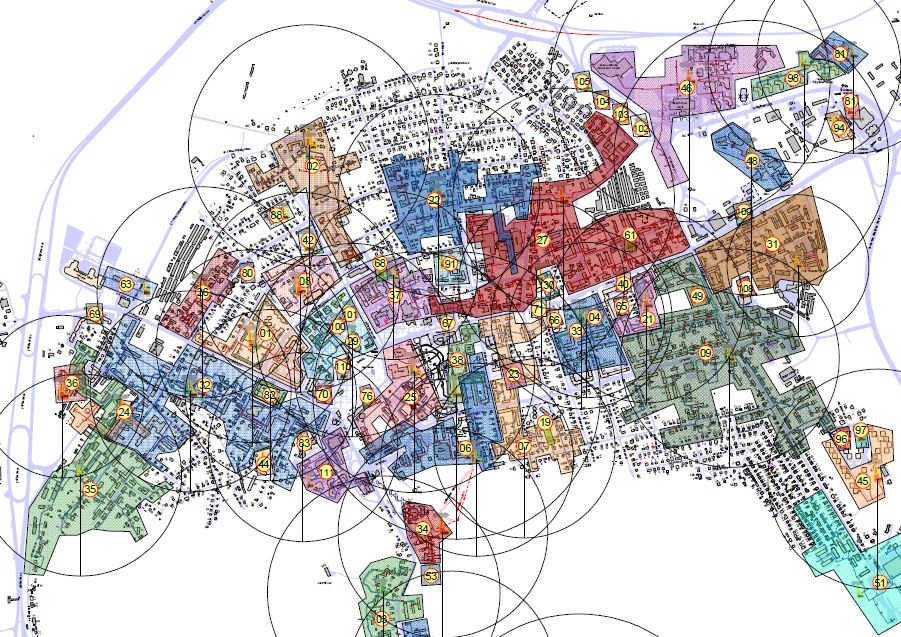 Схема радиусов эффективного теплоснабжения теплоисточников Центрального района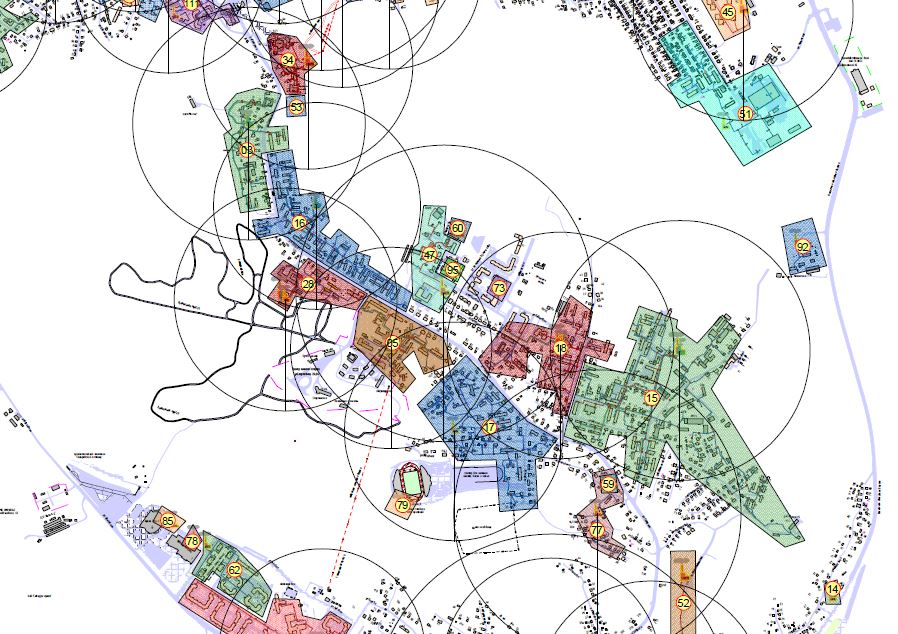 Схема радиусов эффективного теплоснабжения теплоисточников Нагорного района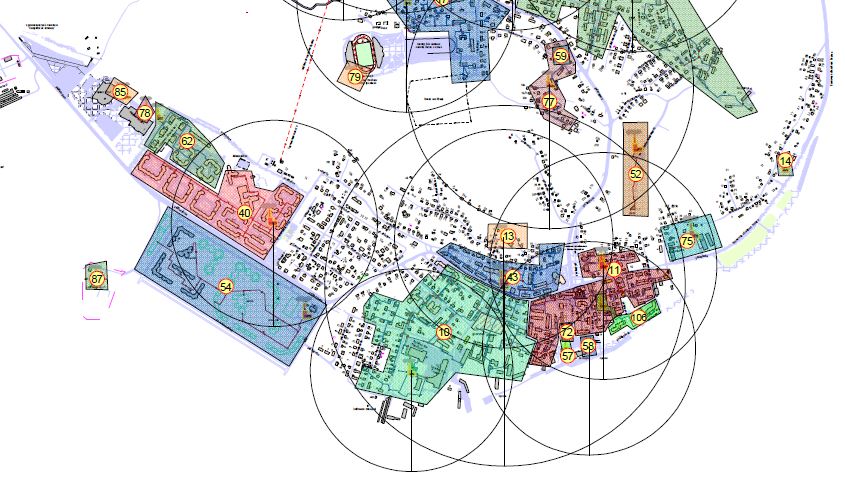 Схема радиусов эффективного теплоснабжения теплоисточников района Самарово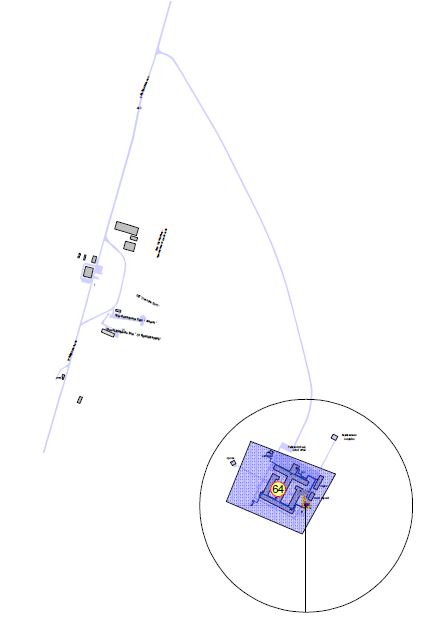 Схема радиусов эффективного теплоснабжения теплоисточников Восточного района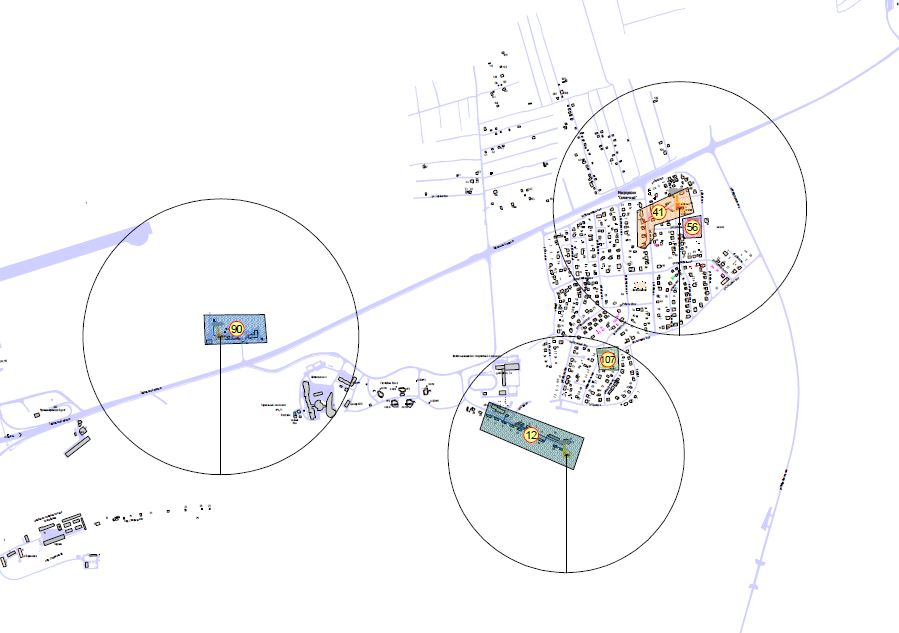 Схема радиусов эффективного теплоснабжения теплоисточников района п. Горный, СУ-967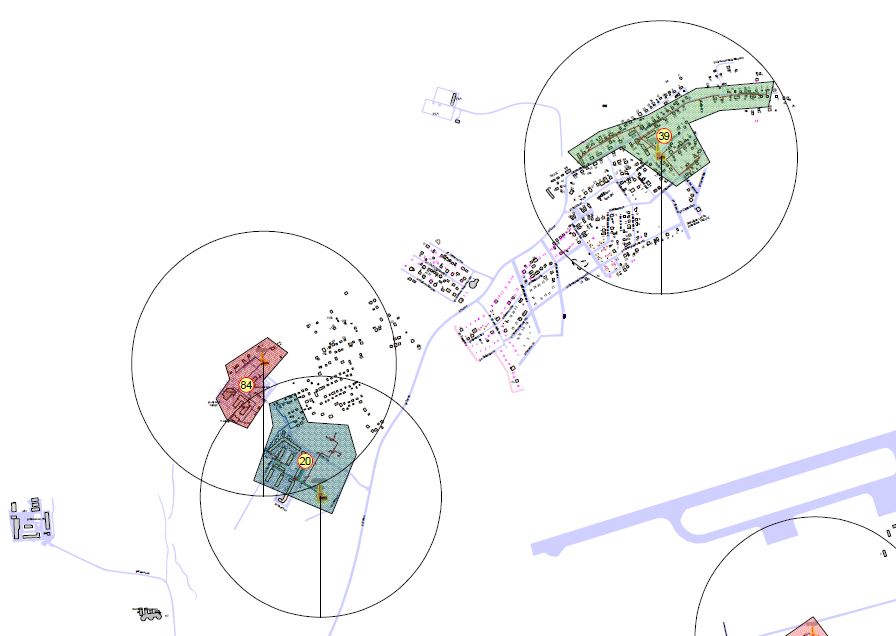 Схема радиусов эффективного теплоснабжения теплоисточников района п. Учхоз, ОМКОценка инвестиций по новому строительству, реконструкции и техническому перевооружению источников тепловой энергииПо результатам разработки книги 6 произведена оценка требуемых инвестиций для реализации мероприятий по развитию существующих и строительству новых источников теплоснабжения.Реестр проектов по строительству и реконструкции источников тепловой энергии представлен в приложении 1.В таблице 8 представлена оценка требуемых инвестиций по группам проектов в ценах базового периода.Следует отметить, что при актуализации в 2017 г. затраты ниже по сравнению с актуализацией 2015 г. на 359,7 тыс. руб. (16,8%), что связано преимущественно с необоснованностью и ,соответственно, отказом строительства ГПЭС в Восточном районе.Сводные потребности в инвестициях для модернизации и строительства теплогенерирующих мощностейПРИЛОЖЕНИЕ 1. Реестр проектов по строительству и реконструкции источников централизованного теплоснабжения в ценах базового периодаРеестр проектов по строительству и реконструкции источников централизованного теплоснабжения в ценах базового периодаНаименование мероприятияНаименование организацииГод реализации мероприятияСтоимость мероприятия в текущих ценах, млн. руб.Котельная № 2, реконструкция котла КВСА-1,5ГМАО «Управление теплоснабжения и инженерных сетей»20202,60Котельная № 2, реконструкция котла КВСА-5МАО «Управление теплоснабжения и инженерных сетей»20308,67Котельная № 5, реконструкция котла LOOS UT-2500АО «Управление теплоснабжения и инженерных сетей»20252,44Котельная № 5, реконструкция котла LOOS UT-2500АО «Управление теплоснабжения и инженерных сетей»20252,44Котельная № 7, реконструкция котла КСВ-1,86"ВК-21" АО «Управление теплоснабжения и инженерных сетей»20251,09Котельная № 7, реконструкция котла КСВ-1,86"ВК-21" АО «Управление теплоснабжения и инженерных сетей»20251,09Котельная № 7, реконструкция котла КСВ-1,86"ВК-21" АО «Управление теплоснабжения и инженерных сетей»20251,09Котельная № 7, реконструкция котла КСВ-1,86"ВК-21" АО «Управление теплоснабжения и инженерных сетей»20281,09Котельная № 8, реконструкция котла Sermet S3V-4.0 АО «Управление теплоснабжения и инженерных сетей»20237,00Котельная № 8, реконструкция котла Sermet S3V-3.0 АО «Управление теплоснабжения и инженерных сетей»20265,67Котельная № 8, реконструкция котла Sermet S3V-1.0 АО «Управление теплоснабжения и инженерных сетей»20262,58Котельная № 9, реконструкция котла КСВ-1,86"ВК-21" АО «Управление теплоснабжения и инженерных сетей»20301,09Котельная № 12, реконструкция котла GSP-300АО «Управление теплоснабжения и инженерных сетей»20280,40Котельная № 12, реконструкция котла GSP-300АО «Управление теплоснабжения и инженерных сетей»20250,40Котельная № 13, реконструкция котла GSP-300АО «Управление теплоснабжения и инженерных сетей»20240,40Котельная № 13, реконструкция котла GSP-300АО «Управление теплоснабжения и инженерных сетей»20270,40Котельная № 16, реконструкция котла №3АО «Управление теплоснабжения и инженерных сетей»20181,59Котельная № 22 (шк. № 5), реконструкция котла Nordic Boilers Oy S3V-4АО «Управление теплоснабжения и инженерных сетей»20277,00Котельная № 22 (шк. № 5), реконструкция котла Sermet S3V-4.0 АО «Управление теплоснабжения и инженерных сетей»20247,00Котельная № 22 (шк. № 5), реконструкция котла Sermet S3V-3.0 АО «Управление теплоснабжения и инженерных сетей»20245,67Котельная № 22 (шк. № 5), реконструкция котла Sermet S3V-1.0  АО «Управление теплоснабжения и инженерных сетей»20242,58Котельная № 26, реконструкция котла КСВ-2,0АО «Управление теплоснабжения и инженерных сетей»20251,09Котельная № 26, реконструкция котла КСВ-2,0АО «Управление теплоснабжения и инженерных сетей»20261,09Котельная 35 МВт, реконструкция котла №2АО «Управление теплоснабжения и инженерных сетей»20184,30Котельная № 29, реконструкция котла №2АО «Управление теплоснабжения и инженерных сетей»20181,09Котельная № 29, реконструкция котла №1АО «Управление теплоснабжения и инженерных сетей»20241,09Котельная № 31, реконструкция котла КСВ-1,86"ВК-21" АО «Управление теплоснабжения и инженерных сетей»20191,09Котельная № 31, реконструкция котла КСВ-1,86"ВК-21" АО «Управление теплоснабжения и инженерных сетей»20251,09Котельная № 31, реконструкция котла КСВ-1,86"ВК-21" АО «Управление теплоснабжения и инженерных сетей»20301,09Котельная № 31, реконструкция котла КСВ-1,86"ВК-21" АО «Управление теплоснабжения и инженерных сетей»20251,09Котельная № 32, реконструкция котла КВСА-4АО «Управление теплоснабжения и инженерных сетей»20246,93Котельная № 32, реконструкция котла КСВА-4АО «Управление теплоснабжения и инженерных сетей»20216,93Котельная № 32, реконструкция котла КСВА-4АО «Управление теплоснабжения и инженерных сетей»20296,93Котельная № 32, реконструкция котла КВСА-4АО «Управление теплоснабжения и инженерных сетей»20236,93Котельная № 32, реконструкция котла КСВа-1,5мАО «Управление теплоснабжения и инженерных сетей»20262,60Котельная № 32, реконструкция котла КСВа-1,5мАО «Управление теплоснабжения и инженерных сетей»20272,60Котельная № 35, реконструкция котла №2АО «Управление теплоснабжения и инженерных сетей»20181,59Котельная № 39, реконструкция котла КСВ-1,86"ВК-21" АО «Управление теплоснабжения и инженерных сетей»20201,09Котельная № 39, реконструкция котла КСВ-1,86"ВК-21" АО «Управление теплоснабжения и инженерных сетей»20251,09Котельная "Гидронамыва", реконструкция котла Sermet S3V-4.0 АО «Управление теплоснабжения и инженерных сетей»20217,00Котельная "Гидронамыва", реконструкция котла Sermet S3V-4.0 АО «Управление теплоснабжения и инженерных сетей»20217,00Котельная "Гидронамыва", реконструкция котла Sermet S3V-3.0 АО «Управление теплоснабжения и инженерных сетей»20275,67Котельная "Гидронамыва", реконструкция котла VAPOR AKU 1250АО «Управление теплоснабжения и инженерных сетей»20241,20Автомат. блочная котельная Храмового комплекса  , реконструкция котла VAPOR TTKV-2АО «Управление теплоснабжения и инженерных сетей»20232,24Автомат. блочная котельная Храмового комплекса  , реконструкция котла VAPOR TTKV-2АО «Управление теплоснабжения и инженерных сетей»20232,24Автомат. блочная котельная Учебно-воспитательного комплекса , реконструкция котла VAPOR AKU-1250АО «Управление теплоснабжения и инженерных сетей»20221,20Автомат. блочная котельная Учебно-воспитательного комплекса , реконструкция котла VAPOR AKU-1250АО «Управление теплоснабжения и инженерных сетей»20221,20Автомат. блочная котельная СУ-967, реконструкция котла GSP-300АО «Управление теплоснабжения и инженерных сетей»20250,40Автомат. блочная котельная СУ-967, реконструкция котла GSP-300АО «Управление теплоснабжения и инженерных сетей»20280,40Автомат. блочная котельная ДК "Октябрь", реконструкция котла Vapor TTKV-30-30АО «Управление теплоснабжения и инженерных сетей»20225,67Автомат. блочная котельная ДК "Октябрь", реконструкция котла Vapor TTKV-30-30АО «Управление теплоснабжения и инженерных сетей»20255,67Автомат. блочная котельная Школа № 3, реконструкция котла Vapor AKU1250АО «Управление теплоснабжения и инженерных сетей»20251,20Автомат. блочная котельная Школа № 3, реконструкция котла Vapor AKU1250АО «Управление теплоснабжения и инженерных сетей»20251,20Автомат. блочная котельная, ул.  Ленина, 8, реконструкция котла VAPOR AKU-1250АО «Управление теплоснабжения и инженерных сетей»20251,20Автомат. блочная котельная, ул.  Ленина, 8, реконструкция котла VAPOR AKU-1250АО «Управление теплоснабжения и инженерных сетей»20301,20Автомат. блочная котельная, ул. Менделеева, 3, реконструкция котла Vapor TTKV-30-30АО «Управление теплоснабжения и инженерных сетей»20255,67Автомат. блочная котельная, ул. Менделеева, 3, реконструкция котла Vapor TTKV-30-30АО «Управление теплоснабжения и инженерных сетей»20255,67 Автомат. блочная котельная 75 квартал , реконструкция котла VAPOR TTKV-2АО «Управление теплоснабжения и инженерных сетей»20212,24 Автомат. блочная котельная 75 квартал , реконструкция котла Sermet S3V-2.0 АО «Управление теплоснабжения и инженерных сетей»20292,24 Автомат. блочная котельная "Школа № 6", реконструкция котла GSР-2000АО «Управление теплоснабжения и инженерных сетей»20292,24 Автомат. блочная котельная "Школа № 6", реконструкция котла GSР-1000АО «Управление теплоснабжения и инженерных сетей»20262,58КУ Станции скорой медицинской помощи, реконструкция котла VAPOR AKU-1250АО «Управление теплоснабжения и инженерных сетей»20261,20КУ Станции скорой медицинской помощи, реконструкция котла VAPOR AKU-1250АО «Управление теплоснабжения и инженерных сетей»20291,20Блочная котельная № 4а - "Квартал многоэтажной застройки", Чкалова-Доронина-Шевченко-Чехова, реконструкция котла VIESSMAN Vitomax 200АО «Управление теплоснабжения и инженерных сетей»20286,40Блочная котельная № 4а - "Квартал многоэтажной застройки", Чкалова-Доронина-Шевченко-Чехова, реконструкция котла Vitomax 200-LW 241АО «Управление теплоснабжения и инженерных сетей»20286,40Котельная, ул. Дзержинского, 30, реконструкция котла VAPOR AKU-1250АО «Управление теплоснабжения и инженерных сетей»20281,20Котельная комплекса  ВУЗов (ЮГУ)  , реконструкция котла TURBOMAT-RN 2000АО «Управление теплоснабжения и инженерных сетей»20242,24Котельная, ул. Сирина, 68, реконструкция котла BUDERUS SК 725АО «Управление теплоснабжения и инженерных сетей»20280,93Котельная, ул. Сирина, 68, реконструкция котла BUDERUS SК 725АО «Управление теплоснабжения и инженерных сетей»20280,93Котельная "Музей геологии, нефти и газа", реконструкция котла Vapor TTKV-30-30АО «Управление теплоснабжения и инженерных сетей»20265,67Котельная "Музей геологии, нефти и газа", реконструкция котла Vapor TTKV-30-30АО «Управление теплоснабжения и инженерных сетей»20235,67Котельная Юридический институт подготовки специалистов системы МВД,  Студенческая,19, реконструкция котла Logano S825М-3050АО «Управление теплоснабжения и инженерных сетей»20305,67Котельная Осенняя (10 МВт), реконструкция котла LOOS UT-L-30АО «Управление теплоснабжения и инженерных сетей»20277,00Котельная Осенняя (10 МВт), реконструкция котла LOOS UT-L-4АО «Управление теплоснабжения и инженерных сетей»20301,20Котельная ОПНД, реконструкция котла Logano S815-1900АО «Управление теплоснабжения и инженерных сетей»20282,24Котельная ОПНД, реконструкция котла Logano S815-2500АО «Управление теплоснабжения и инженерных сетей»20282,44Котельная Пождепо на 8 автомобилей (5,15 МВт), реконструкция котла Logano SB825M-1900АО «Управление теплоснабжения и инженерных сетей»20292,24Котельная Школа № 8  , реконструкция котла VAPOR AKU-1250АО «Управление теплоснабжения и инженерных сетей»20211,20Котельная Школа № 8  , реконструкция котла VAPOR AKU-1250АО «Управление теплоснабжения и инженерных сетей»20211,20Котельная Памятный знак Первооткрывателям Сибири (Стелла), реконструкция котла GSP-300АО «Управление теплоснабжения и инженерных сетей»20220,40Котельная Памятный знак Первооткрывателям Сибири (Стелла), реконструкция котла GSP-300АО «Управление теплоснабжения и инженерных сетей»20250,40Котельная "Инженерный корпус" , реконструкция котла Viessmann Vitoplex 100 SX1ООО «ЮграТеплоГазСтрой»20180,32Котельная "Инженерный корпус" , реконструкция котла Viessmann Vitoplex 100 SX1ООО «ЮграТеплоГазСтрой»20230,32Котельная "Автовокзал" , реконструкция котла Viessmann Vitoplex 100 SX1ООО «ЮграТеплоГазСтрой»20180,60Котельная "Автовокзал" , реконструкция котла Viessmann Vitoplex 100 SX1ООО «ЮграТеплоГазСтрой»20230,60Котельная "Администрация Ханты-Мансийского района" , реконструкция котла Buderus Logano SК625ООО «ЮграТеплоГазСтрой»20240,40Котельная "Администрация Ханты-Мансийского района" , реконструкция котла Buderus Logano SК625ООО «ЮграТеплоГазСтрой»20300,40Котельная "Посадская 16А" , реконструкция котла Viessmann Vitoplex 100 SX1ООО «ЮграТеплоГазСтрой»20230,32Котельная "Посадская 16А" , реконструкция котла Viessmann Vitoplex 100 SX1ООО «ЮграТеплоГазСтрой»20290,32Крышная котельная мощностью 0.63 МВт, реконструкция котла Compact CA250ООО «ЮграТеплоГазСтрой»20220,52Крышная котельная мощностью 0.63 МВт, реконструкция котла Compact CA250ООО «ЮграТеплоГазСтрой»20280,52Отдельно стоящая блок-модульная котельная мощностью 12.6 МВт, реконструкция котла Термотехник ТТ100ООО «ЮграТеплоГазСтрой»20297,64Котельная мощностью 7.4 МВт "Рыборазводный завод" , реконструкция котла Buderus Logano SВ825МООО «ЮграТеплоГазСтрой»20223,72Котельная "База Обьгаз" , реконструкция котла ВК-1ОАО «Обьгаз»20191,85Котельная "База Обьгаз" , реконструкция котла ВК-1ОАО «Обьгаз»20251,85Крышная котельная "Мира 51" , реконструкция котла GiegaStar 60ОАО «Обьгаз»20170,81Крышная котельная "Мира 51" , реконструкция котла GiegaStar 65ОАО «Обьгаз»20250,81Комплекс зданий Правительства ХМАО-Югры , реконструкция котла Sermet S3V-3БУ ХМАО-Югры «ДЭСЗ»20172,99Комплекс зданий Правительства ХМАО-Югры , реконструкция котла Sermet S3V-3БУ ХМАО-Югры «ДЭСЗ»20262,99Котельная "Велпас" , реконструкция котла Gotz GSP-300АО «Управление теплоснабжения и инженерных сетей»20220,40Котельная "Велпас" , реконструкция котла Gotz GSP-300АО «Управление теплоснабжения и инженерных сетей»20220,40Котельная "Ледовый дворец" , реконструкция котла Buderus Logano S815ОАО «Обьгаз»20202,99Котельная "Стадион" , реконструкция котла Buderus Logano S725ОАО «Обьгаз»20200,93Котельная "Стадион" , реконструкция котла Buderus Logano S725ОАО «Обьгаз»20250,93Крышная котельная Окружная стоматологическая поликлиника , реконструкция котла Buderus Logano GE515БУ ХМАО-Югры «ДЭСЗ»20210,55Крышная котельная Окружная стоматологическая поликлиника , реконструкция котла Buderus Logano GE515БУ ХМАО-Югры «ДЭСЗ»20240,55Крышная котельная Окружная стоматологическая поликлиника , реконструкция котла Buderus Logano GE515БУ ХМАО-Югры «ДЭСЗ»20270,55Котельная СУР , реконструкция котла Vapor TTKV-4БУ ХМАО-Югры «ДЭСЗ»20223,72Котельная СУР , реконструкция котла Vapor TTKV-4БУ ХМАО-Югры «ДЭСЗ»20223,72Котельная СУР , реконструкция котла Vapor TTKV-3БУ ХМАО-Югры «ДЭСЗ»20252,99Котельная СУР , реконструкция котла Vapor TTKV-1БУ ХМАО-Югры «ДЭСЗ»20280,93Котельная квартала Энгельса-Коминтерна , реконструкция котла Vapor TTKV-2ОАО «Обьгаз»20211,85Котельная квартала Энгельса-Коминтерна , реконструкция котла Vapor TTKV-2ОАО «Обьгаз»20271,85Котельная "Картинная галерея" , реконструкция котла Viessmann Vitomax 200 M241003БУ ХМАО-Югры «ДЭСЗ»20233,72Котельная "Картинная галерея" , реконструкция котла Viessmann Vitomax 200 M241003БУ ХМАО-Югры «ДЭСЗ»20293,72Котельная к объекту ПУ-10 , реконструкция котла Buderus Logano SB825ОАО «Обьгаз»20261,57Котельная к объекту ПУ-10 , реконструкция котла Buderus Logano SB825ОАО «Обьгаз»20291,57Котельная "Ледовый дворец (2-я очередь)" , реконструкция котла Buderus Logano SB825MОАО «Обьгаз»20262,24Котельная "Ледовый дворец (2-я очередь)" , реконструкция котла Buderus Logano SB825MОАО «Обьгаз»20292,24Котельная "Хвойный Урман" , реконструкция котла Remko VRS 200-1ОАО «Обьгаз»20270,39Котельная "Хвойный Урман" , реконструкция котла Remko VRS 200-1ОАО «Обьгаз»20300,39Котельная "Северречфлот", реконструкция котла КСВ-1,0ОАО «Обьгаз»20261,73Газовая котельная "Городское кладбище 5 км а/д Ханты-Мансийск-Тюмень" , реконструкция водогрейного котлаМП «Ханты-Мансийскгаз»20190,32Газовая котельная "Городское кладбище 5 км а/д Ханты-Мансийск-Тюмень" , реконструкция водогрейного котлаМП «Ханты-Мансийскгаз»20300,32Автоматическая блочно-модульная котельная "Наблюдательный комплекс и метеорологическая площадка с пожарным постом", реконструкция водогрейного котлаМП «Ханты-Мансийскгаз»20170,93Автоматическая блочно-модульная котельная "Наблюдательный комплекс и метеорологическая площадка с пожарным постом", реконструкция водогрейного котлаМП «Ханты-Мансийскгаз»20270,93Автоматическая газовая котельная "Общежитие ОТРК "Югра" , реконструкция водогрейного котлаМП «Ханты-Мансийскгаз»20172,99Автоматическая газовая котельная "Общежитие ОТРК "Югра" , реконструкция водогрейного котлаМП «Ханты-Мансийскгаз»20282,99Автоматическая блочно-модульная котельная "Ляминская РЭБ" , реконструкция водогрейного котлаМП «Ханты-Мансийскгаз»20170,60Автоматическая блочно-модульная котельная "Ляминская РЭБ" , реконструкция водогрейного котлаМП «Ханты-Мансийскгаз»20280,60Автоматическая газовая котельная "Временные общежития ПУ-10"  , реконструкция водогрейного котлаМП «Ханты-Мансийскгаз»20210,93Автоматическая газовая котельная "Временные общежития ПУ-10"  , реконструкция водогрейного котлаМП «Ханты-Мансийскгаз»20270,93Автоматическая газовая котельная "База Энергонадзора" , реконструкция водогрейного котлаМП «Ханты-Мансийскгаз»20190,40Автоматическая газовая котельная "База Энергонадзора" , реконструкция водогрейного котлаМП «Ханты-Мансийскгаз»20300,40Крышная газовая котельная Жилой дом по ул. Посадской, 6, реконструкция водогрейного котлаМП «Ханты-Мансийскгаз»20270,32Крышная газовая котельная Жилой дом по ул. Дунина-Горкавича, 5, реконструкция водогрейного котлаМП «Ханты-Мансийскгаз»20220,93Крышная газовая котельная Жилой дом по ул. Дунина-Горкавича, 5, реконструкция водогрейного котлаМП «Ханты-Мансийскгаз»20280,93Крышная газовая котельная Жилой дом по ул. Дунина-Горкавича, 7, реконструкция водогрейного котлаМП «Ханты-Мансийскгаз»20220,93Крышная газовая котельная Жилой дом по ул. Дунина-Горкавича, 7, реконструкция водогрейного котлаМП «Ханты-Мансийскгаз»20280,93Газовая блочно-модульная котельная "Студгородок", реконструкция водогрейного котлаМП «Ханты-Мансийскгаз»20173,72Газовая блочно-модульная котельная "Студгородок", реконструкция водогрейного котлаМП «Ханты-Мансийскгаз»20273,72Газовая автоматическая котельная"Общежитие на 162 места"(ЮФМШ), реконструкция водогрейного котлаМП «Ханты-Мансийскгаз»20240,60Газовая автоматическая котельная"Общежитие на 162 места"(ЮФМШ), реконструкция водогрейного котлаМП «Ханты-Мансийскгаз»20300,60Крышная газовая котельная Жилой дом по ул. Ленина, 40, реконструкция водогрейного котлаМП «Ханты-Мансийскгаз»20280,70Крышная газовая котельная Жилой дом по ул. Ленина, 42, реконструкция водогрейного котлаМП «Ханты-Мансийскгаз»20281,11Крышная газовая котельная Жилой дом по ул. Студенческая, 14, реконструкция водогрейного котлаМП «Ханты-Мансийскгаз»20280,70Крышная газовая котельная Жилой дом по ул. Студенческая, 16, реконструкция водогрейного котлаМП «Ханты-Мансийскгаз»20280,70Крышная газовая котельная Жилой дом по ул. Студенческая, 18, реконструкция водогрейного котлаМП «Ханты-Мансийскгаз»20280,70Крышная газовая котельная Жилой дом по ул. Студенческая, 20, реконструкция водогрейного котлаМП «Ханты-Мансийскгаз»20280,70Автоматическая газовая котельная в районе автовокзала "Набережная" , реконструкция водогрейного котлаМП «Ханты-Мансийскгаз»20172,24Автоматическая газовая котельная в районе автовокзала "Набережная" , реконструкция водогрейного котлаМП «Ханты-Мансийскгаз»20282,24Котельная "Гаражи администрации ХМАО" , реконструкция водогрейного котлаБУ ХМАО-Югры «ДЭСЗ»20272,24Крышная котельная ОАО "Северавтотранс" , реконструкция водогрейного котлаБУ ХМАО-Югры «ДЭСЗ»20270,81Котельная "Дом Дружбы народов" , реконструкция водогрейного котлаБУ ХМАО-Югры «ДЭСЗ»20230,93БМК ЮНИИИТ, реконструкция водогрейного котлаБУ ХМАО-Югры «ДЭСЗ»20220,93Котельная по ул. Еловая, 34, реконструкция водогрейного котлаБУ ХМАО-Югры «ДЭСЗ»20220,55Котельная по ул. Еловая, 36, реконструкция водогрейного котлаБУ ХМАО-Югры «ДЭСЗ»20220,55ПоказательЕд. изм.Расчетный срок актуализации Схемы теплоснабженияРасчетный срок актуализации Схемы теплоснабженияРасчетный срок актуализации Схемы теплоснабженияРасчетный срок актуализации Схемы теплоснабженияРасчетный срок актуализации Схемы теплоснабженияРасчетный срок актуализации Схемы теплоснабженияРасчетный срок актуализации Схемы теплоснабженияРасчетный срок актуализации Схемы теплоснабженияПоказательЕд. изм.20172018201920202021202220272032АО «Управление теплоснабжения и инженерных сетей»АО «Управление теплоснабжения и инженерных сетей»АО «Управление теплоснабжения и инженерных сетей»АО «Управление теплоснабжения и инженерных сетей»АО «Управление теплоснабжения и инженерных сетей»АО «Управление теплоснабжения и инженерных сетей»АО «Управление теплоснабжения и инженерных сетей»АО «Управление теплоснабжения и инженерных сетей»АО «Управление теплоснабжения и инженерных сетей»АО «Управление теплоснабжения и инженерных сетей»Теплоисточник №1Котельная №1  - АО «Управление теплоснабжения и инженерных сетей»Котельная №1  - АО «Управление теплоснабжения и инженерных сетей»Котельная №1  - АО «Управление теплоснабжения и инженерных сетей»Котельная №1  - АО «Управление теплоснабжения и инженерных сетей»Котельная №1  - АО «Управление теплоснабжения и инженерных сетей»Котельная №1  - АО «Управление теплоснабжения и инженерных сетей»Котельная №1  - АО «Управление теплоснабжения и инженерных сетей»Котельная №1  - АО «Управление теплоснабжения и инженерных сетей»Установленная мощностьГкал/ч12,9012,9012,9012,9012,9012,9012,9012,90Технические ограничения тепловой мощностиГкал/ч0,060,060,060,060,060,060,060,06Располагаемая мощностьГкал/ч12,8412,8412,8412,8412,8412,8412,8412,84Собственные и хозяйственные нужды теплоисточникаГкал/ч0,110,110,110,130,130,130,130,13Собственные и хозяйственные нужды теплоисточника%0,87%0,87%0,87%1,02%1,02%1,02%1,02%1,02%Тепловая мощность «нетто»Гкал/ч12,7312,7312,7312,7112,7112,7112,7112,71Присоединенная нагрузкаГкал/ч9,169,169,1610,8210,8210,8210,8210,82Потери в тепловых сетяхГкал/ч0,970,970,961,131,121,111,071,03Потери в тепловых сетях%7,6%7,6%7,5%8,9%8,8%8,7%8,4%8,1%Выработка тепловой энергииГкал1793417367170171983219851197261845619344Собственные и хозяйственные нуждыГкал186180177206206205192201Отпуск в сетьГкал1774817186168401962619645195211826519143Полезный отпускГкал1656316046157301834018367182591712217985Годовые потери в тепловых сетях, в т.ч.Гкал11851140111012861279126211431158    - потери тепловой энергии в тепловых сетях через теплоизоляционные конструкцииГкал11251083105512211215119910861100    - потери тепловой энергии с утечками теплоносителяГкал5957566464635758Потери теплоносителятыс. м31,8371,8371,8372,0232,0232,0232,0232,023Резерв («+»)/ дефицит («-») тепловой мощности «нетто»Гкал/ч2,602,602,610,760,770,770,810,85Резерв («+»)/ дефицит («-») тепловой мощности «нетто»%20,4%20,5%20,5%6,0%6,0%6,1%6,4%6,7%Аварийный резервГкал/ч2,602,602,610,760,770,770,810,85Резерв по договорам на поддержание резервной тепловой мощностиГкал/ч0,0000,0000,0000,0000,0000,0000,0000,000Тепловая нагрузка потребителей по договорам на поддержание резервной тепловой мощностиГкал/ч0,0000,0000,0000,0000,0000,0000,0000,000Тепловая нагрузка по долгосрочным договорам теплоснабжения, в соответствии с которыми цена определяется по соглашению сторонГкал/ч0,0000,0000,0000,0000,0000,0000,0000,000Тепловая нагрузка по долгосрочным договорам, в отношении которых установлен долгосрочный тарифГкал/ч0,0000,0000,0000,0000,0000,0000,0000,000Теплоисточник №2Котельная №2  - АО «Управление теплоснабжения и инженерных сетей»Котельная №2  - АО «Управление теплоснабжения и инженерных сетей»Котельная №2  - АО «Управление теплоснабжения и инженерных сетей»Котельная №2  - АО «Управление теплоснабжения и инженерных сетей»Котельная №2  - АО «Управление теплоснабжения и инженерных сетей»Котельная №2  - АО «Управление теплоснабжения и инженерных сетей»Котельная №2  - АО «Управление теплоснабжения и инженерных сетей»Котельная №2  - АО «Управление теплоснабжения и инженерных сетей»Установленная мощностьГкал/ч9,899,899,899,899,899,899,899,89Технические ограничения тепловой мощностиГкал/ч3,073,073,073,073,073,073,073,07Располагаемая мощностьГкал/ч6,826,826,826,826,826,826,826,82Собственные и хозяйственные нужды теплоисточникаГкал/ч0,080,080,080,080,080,080,080,08Собственные и хозяйственные нужды теплоисточника%1,21%1,21%1,21%1,21%1,23%1,23%1,24%1,24%Тепловая мощность «нетто»Гкал/ч6,746,746,746,746,746,746,746,74Присоединенная нагрузкаГкал/ч5,825,825,825,825,915,916,026,02Потери в тепловых сетяхГкал/ч0,620,610,610,610,610,610,600,57Потери в тепловых сетях%9,2%9,1%9,0%9,0%9,1%9,0%8,8%8,5%Выработка тепловой энергииГкал1212911741115011133711512114351087211376Собственные и хозяйственные нуждыГкал208202197195198196187195Отпуск в сетьГкал1192111540113031114311314112391068611181Полезный отпускГкал105311020310001986710026996895149994Годовые потери в тепловых сетях, в т.ч.Гкал13901337130212761288127111721187    - потери тепловой энергии в тепловых сетях через теплоизоляционные конструкцииГкал13201270123712121223120811131127    - потери тепловой энергии с утечками теплоносителяГкал6967656464645959Потери теплоносителятыс. м35,0155,0155,0155,0155,2625,2625,5665,566Резерв («+»)/ дефицит («-») тепловой мощности «нетто»Гкал/ч0,300,300,300,310,220,220,120,15Резерв («+»)/ дефицит («-») тепловой мощности «нетто»%4,4%4,5%4,5%4,6%3,2%3,3%1,8%2,2%Аварийный резервГкал/ч0,300,300,300,310,220,220,120,15Резерв по договорам на поддержание резервной тепловой мощностиГкал/ч0,0000,0000,0000,0000,0000,0000,0000,000Тепловая нагрузка потребителей по договорам на поддержание резервной тепловой мощностиГкал/ч0,0000,0000,0000,0000,0000,0000,0000,000Тепловая нагрузка по долгосрочным договорам теплоснабжения, в соответствии с которыми цена определяется по соглашению сторонГкал/ч0,0000,0000,0000,0000,0000,0000,0000,000Тепловая нагрузка по долгосрочным договорам, в отношении которых установлен долгосрочный тарифГкал/ч0,0000,0000,0000,0000,0000,0000,0000,000Теплоисточник №3Котельная №3  - АО «Управление теплоснабжения и инженерных сетей»Котельная №3  - АО «Управление теплоснабжения и инженерных сетей»Котельная №3  - АО «Управление теплоснабжения и инженерных сетей»Котельная №3  - АО «Управление теплоснабжения и инженерных сетей»Котельная №3  - АО «Управление теплоснабжения и инженерных сетей»Котельная №3  - АО «Управление теплоснабжения и инженерных сетей»Котельная №3  - АО «Управление теплоснабжения и инженерных сетей»Котельная №3  - АО «Управление теплоснабжения и инженерных сетей»Установленная мощностьГкал/ч5,165,165,165,165,165,165,165,16Технические ограничения тепловой мощностиГкал/ч1,611,611,611,611,611,611,611,61Располагаемая мощностьГкал/ч3,553,553,553,553,553,553,553,55Собственные и хозяйственные нужды теплоисточникаГкал/ч0,040,040,040,040,040,040,040,04Собственные и хозяйственные нужды теплоисточника%1,10%1,10%1,10%1,10%1,10%1,10%1,09%1,09%Тепловая мощность «нетто»Гкал/ч3,513,513,513,513,513,513,513,51Присоединенная нагрузкаГкал/ч2,392,392,392,392,392,392,392,39Потери в тепловых сетяхГкал/ч0,250,250,250,250,250,240,240,23Потери в тепловых сетях%7,2%7,2%7,1%7,1%7,0%7,0%6,7%6,5%Выработка тепловой энергииГкал50474885478547164719468743754575Собственные и хозяйственные нуждыГкал6058575656565254Отпуск в сетьГкал49874827472846604662463143234520Полезный отпускГкал43174183410040454051402737763967Годовые потери в тепловых сетях, в т.ч.Гкал670644628615612604547554    - потери тепловой энергии в тепловых сетях через теплоизоляционные конструкцииГкал636612596584581574519526    - потери тепловой энергии с утечками теплоносителяГкал3332313131302728Потери теплоносителятыс. м32,4152,4152,4152,4152,4152,4152,4152,415Резерв («+»)/ дефицит («-») тепловой мощности «нетто»Гкал/ч0,870,870,870,870,880,880,890,89Резерв («+»)/ дефицит («-») тепловой мощности «нетто»%24,7%24,8%24,8%24,9%24,9%25,0%25,2%25,5%Аварийный резервГкал/ч0,870,870,870,870,880,880,890,89Резерв по договорам на поддержание резервной тепловой мощностиГкал/ч0,0000,0000,0000,0000,0000,0000,0000,000Тепловая нагрузка потребителей по договорам на поддержание резервной тепловой мощностиГкал/ч0,0000,0000,0000,0000,0000,0000,0000,000Тепловая нагрузка по долгосрочным договорам теплоснабжения, в соответствии с которыми цена определяется по соглашению сторонГкал/ч0,0000,0000,0000,0000,0000,0000,0000,000Тепловая нагрузка по долгосрочным договорам, в отношении которых установлен долгосрочный тарифГкал/ч0,0000,0000,0000,0000,0000,0000,0000,000Теплоисточник №4Котельная №4  - АО «Управление теплоснабжения и инженерных сетей»Котельная №4  - АО «Управление теплоснабжения и инженерных сетей»Котельная №4  - АО «Управление теплоснабжения и инженерных сетей»Котельная №4  - АО «Управление теплоснабжения и инженерных сетей»Котельная №4  - АО «Управление теплоснабжения и инженерных сетей»Котельная №4  - АО «Управление теплоснабжения и инженерных сетей»Котельная №4  - АО «Управление теплоснабжения и инженерных сетей»Котельная №4  - АО «Управление теплоснабжения и инженерных сетей»Установленная мощностьГкал/ч8,008,008,008,008,008,008,008,00Технические ограничения тепловой мощностиГкал/ч1,741,741,741,741,741,741,741,74Располагаемая мощностьГкал/ч6,266,266,266,266,266,266,266,26Собственные и хозяйственные нужды теплоисточникаГкал/ч0,070,070,070,070,070,070,070,07Собственные и хозяйственные нужды теплоисточника%1,10%1,10%1,10%1,10%1,10%1,10%1,09%1,09%Тепловая мощность «нетто»Гкал/ч6,196,196,196,196,196,196,196,19Присоединенная нагрузкаГкал/ч3,393,393,393,393,393,393,393,39Потери в тепловых сетяхГкал/ч0,360,360,350,350,350,350,340,32Потери в тепловых сетях%5,8%5,8%5,7%5,7%5,6%5,6%5,4%5,2%Выработка тепловой энергииГкал67886572643863486353631259016181Собственные и хозяйственные нуждыГкал6260595858585457Отпуск в сетьГкал67256512637962906295625558476124Полезный отпускГкал61265935581857405748571453585629Годовые потери в тепловых сетях, в т.ч.Гкал599577561550547540489495    - потери тепловой энергии в тепловых сетях через теплоизоляционные конструкцииГкал569548533523520513465471    - потери тепловой энергии с утечками теплоносителяГкал3029282827272425Потери теплоносителятыс. м30,9320,9320,9320,9320,9320,9320,9320,932Резерв («+»)/ дефицит («-») тепловой мощности «нетто»Гкал/ч2,452,452,452,452,462,462,472,48Резерв («+»)/ дефицит («-») тепловой мощности «нетто»%39,5%39,5%39,6%39,6%39,7%39,7%39,9%40,1%Аварийный резервГкал/ч2,452,452,452,452,462,462,472,48Резерв по договорам на поддержание резервной тепловой мощностиГкал/ч0,0000,0000,0000,0000,0000,0000,0000,000Тепловая нагрузка потребителей по договорам на поддержание резервной тепловой мощностиГкал/ч0,0000,0000,0000,0000,0000,0000,0000,000Тепловая нагрузка по долгосрочным договорам теплоснабжения, в соответствии с которыми цена определяется по соглашению сторонГкал/ч0,0000,0000,0000,0000,0000,0000,0000,000Тепловая нагрузка по долгосрочным договорам, в отношении которых установлен долгосрочный тарифГкал/ч0,0000,0000,0000,0000,0000,0000,0000,000Теплоисточник №5Котельная №5  - АО «Управление теплоснабжения и инженерных сетей»Котельная №5  - АО «Управление теплоснабжения и инженерных сетей»Котельная №5  - АО «Управление теплоснабжения и инженерных сетей»Котельная №5  - АО «Управление теплоснабжения и инженерных сетей»Котельная №5  - АО «Управление теплоснабжения и инженерных сетей»Котельная №5  - АО «Управление теплоснабжения и инженерных сетей»Котельная №5  - АО «Управление теплоснабжения и инженерных сетей»Котельная №5  - АО «Управление теплоснабжения и инженерных сетей»Установленная мощностьГкал/ч3,443,443,443,443,443,443,443,44Технические ограничения тепловой мощностиГкал/ч0,380,380,380,380,380,380,380,38Располагаемая мощностьГкал/ч3,063,063,063,063,063,063,063,06Собственные и хозяйственные нужды теплоисточникаГкал/ч0,030,040,040,040,040,040,040,04Собственные и хозяйственные нужды теплоисточника%1,10%1,19%1,24%1,24%1,32%1,32%1,31%1,31%Тепловая мощность «нетто»Гкал/ч3,033,023,023,023,023,023,023,02Присоединенная нагрузкаГкал/ч2,132,312,402,402,562,562,562,56Потери в тепловых сетяхГкал/ч0,230,240,250,250,260,260,250,24Потери в тепловых сетях%7,5%8,0%8,3%8,3%8,7%8,7%8,4%8,1%Выработка тепловой энергииГкал45944817490948385155512047764990Собственные и хозяйственные нуждыГкал3436363638383537Отпуск в сетьГкал45604781487348025117508247404953Полезный отпускГкал38504041412240674338431340444248Годовые потери в тепловых сетях, в т.ч.Гкал710741751735779769696705    - потери тепловой энергии в тепловых сетях через теплоизоляционные конструкцииГкал675704713699740731662670    - потери тепловой энергии с утечками теплоносителяГкал3637383739383535Потери теплоносителятыс. м33,3823,4023,4123,4123,4303,4303,4303,430Резерв («+»)/ дефицит («-») тепловой мощности «нетто»Гкал/ч0,670,470,370,370,200,200,210,22Резерв («+»)/ дефицит («-») тепловой мощности «нетто»%22,2%15,7%12,3%12,3%6,6%6,6%7,0%7,3%Аварийный резервГкал/ч0,670,470,370,370,200,200,210,22Резерв по договорам на поддержание резервной тепловой мощностиГкал/ч0,0000,0000,0000,0000,0000,0000,0000,000Тепловая нагрузка потребителей по договорам на поддержание резервной тепловой мощностиГкал/ч0,0000,0000,0000,0000,0000,0000,0000,000Тепловая нагрузка по долгосрочным договорам теплоснабжения, в соответствии с которыми цена определяется по соглашению сторонГкал/ч0,0000,0000,0000,0000,0000,0000,0000,000Тепловая нагрузка по долгосрочным договорам, в отношении которых установлен долгосрочный тарифГкал/ч0,0000,0000,0000,0000,0000,0000,0000,000Теплоисточник №6Котельная комплекса ВУЗов  - АО «Управление теплоснабжения и инженерных сетей»Котельная комплекса ВУЗов  - АО «Управление теплоснабжения и инженерных сетей»Котельная комплекса ВУЗов  - АО «Управление теплоснабжения и инженерных сетей»Котельная комплекса ВУЗов  - АО «Управление теплоснабжения и инженерных сетей»Котельная комплекса ВУЗов  - АО «Управление теплоснабжения и инженерных сетей»Котельная комплекса ВУЗов  - АО «Управление теплоснабжения и инженерных сетей»Котельная комплекса ВУЗов  - АО «Управление теплоснабжения и инженерных сетей»Котельная комплекса ВУЗов  - АО «Управление теплоснабжения и инженерных сетей»Установленная мощностьГкал/ч15,4815,4815,4815,4815,4815,4815,4815,48Технические ограничения тепловой мощностиГкал/ч0,470,470,470,470,470,470,470,47Располагаемая мощностьГкал/ч15,0115,0115,0115,0115,0115,0115,0115,01Собственные и хозяйственные нужды теплоисточникаГкал/ч0,190,190,190,190,190,190,210,22Собственные и хозяйственные нужды теплоисточника%1,29%1,29%1,28%1,28%1,28%1,28%1,37%1,46%Тепловая мощность «нетто»Гкал/ч14,8114,8114,8114,8114,8114,8114,8014,79Присоединенная нагрузкаГкал/ч11,1111,1111,1111,1111,1111,1111,9412,76Потери в тепловых сетяхГкал/ч1,181,171,161,161,151,141,181,22Потери в тепловых сетях%8,0%7,9%7,9%7,8%7,7%7,7%8,0%8,2%Выработка тепловой энергииГкал2245221737212952099621013208772098123472Собственные и хозяйственные нуждыГкал303293287283283282283317Отпуск в сетьГкал2214921444210082071320730205952069823155Полезный отпускГкал2009019462190791882218849187391889121199Годовые потери в тепловых сетях, в т.ч.Гкал20591982192918911880185718071956    - потери тепловой энергии в тепловых сетях через теплоизоляционные конструкцииГкал19561883183317961786176417171858    - потери тепловой энергии с утечками теплоносителяГкал10399969594939098Потери теплоносителятыс. м38,1338,1338,1338,1338,1338,13310,07111,967Резерв («+»)/ дефицит («-») тепловой мощности «нетто»Гкал/ч2,532,532,542,552,562,571,670,81Резерв («+»)/ дефицит («-») тепловой мощности «нетто»%17,1%17,1%17,2%17,2%17,3%17,3%11,3%5,5%Аварийный резервГкал/ч2,532,532,542,552,562,571,670,81Резерв по договорам на поддержание резервной тепловой мощностиГкал/ч0,0000,0000,0000,0000,0000,0000,0000,000Тепловая нагрузка потребителей по договорам на поддержание резервной тепловой мощностиГкал/ч0,0000,0000,0000,0000,0000,0000,0000,000Тепловая нагрузка по долгосрочным договорам теплоснабжения, в соответствии с которыми цена определяется по соглашению сторонГкал/ч0,0000,0000,0000,0000,0000,0000,0000,000Тепловая нагрузка по долгосрочным договорам, в отношении которых установлен долгосрочный тарифГкал/ч0,0000,0000,0000,0000,0000,0000,0000,000Теплоисточник №7Котельная №7  - АО «Управление теплоснабжения и инженерных сетей»Котельная №7  - АО «Управление теплоснабжения и инженерных сетей»Котельная №7  - АО «Управление теплоснабжения и инженерных сетей»Котельная №7  - АО «Управление теплоснабжения и инженерных сетей»Котельная №7  - АО «Управление теплоснабжения и инженерных сетей»Котельная №7  - АО «Управление теплоснабжения и инженерных сетей»Котельная №7  - АО «Управление теплоснабжения и инженерных сетей»Котельная №7  - АО «Управление теплоснабжения и инженерных сетей»Установленная мощностьГкал/ч8,008,008,008,008,008,008,008,00Технические ограничения тепловой мощностиГкал/ч2,232,232,232,232,232,232,232,23Располагаемая мощностьГкал/ч5,775,775,775,775,775,775,775,77Собственные и хозяйственные нужды теплоисточникаГкал/ч0,060,060,060,060,060,060,060,06Собственные и хозяйственные нужды теплоисточника%1,10%1,10%1,10%1,10%1,10%1,10%1,09%1,09%Тепловая мощность «нетто»Гкал/ч5,715,715,715,715,715,715,715,71Присоединенная нагрузкаГкал/ч5,185,185,185,185,185,185,185,18Потери в тепловых сетяхГкал/ч0,550,550,540,540,540,530,510,49Потери в тепловых сетях%9,6%9,6%9,5%9,4%9,4%9,3%9,0%8,7%Выработка тепловой энергииГкал10836104891027410128101341006694019835Собственные и хозяйственные нуждыГкал172166163160160159149156Отпуск в сетьГкал10664103231011199679973990792529679Полезный отпускГкал93719078889987798792874081968609Годовые потери в тепловых сетях, в т.ч.Гкал12941245121211881182116710561070    - потери тепловой энергии в тепловых сетях через теплоизоляционные конструкцииГкал12291183115211291122110810031016    - потери тепловой энергии с утечками теплоносителяГкал6562615959585353Потери теплоносителятыс. м35,7825,7825,7825,7825,7825,7825,7825,782Резерв («+»)/ дефицит («-») тепловой мощности «нетто»Гкал/ч-0,02-0,02-0,01-0,01-0,010,000,010,03Резерв («+»)/ дефицит («-») тепловой мощности «нетто»%-0,4%-0,3%-0,3%-0,2%-0,1%-0,1%0,3%0,6%Аварийный резервГкал/ч-0,02-0,02-0,01-0,01-0,010,000,010,03Резерв по договорам на поддержание резервной тепловой мощностиГкал/ч0,0000,0000,0000,0000,0000,0000,0000,000Тепловая нагрузка потребителей по договорам на поддержание резервной тепловой мощностиГкал/ч0,0000,0000,0000,0000,0000,0000,0000,000Тепловая нагрузка по долгосрочным договорам теплоснабжения, в соответствии с которыми цена определяется по соглашению сторонГкал/ч0,0000,0000,0000,0000,0000,0000,0000,000Тепловая нагрузка по долгосрочным договорам, в отношении которых установлен долгосрочный тарифГкал/ч0,0000,0000,0000,0000,0000,0000,0000,000Теплоисточник №8Котельная №8  - АО «Управление теплоснабжения и инженерных сетей»Котельная №8  - АО «Управление теплоснабжения и инженерных сетей»Котельная №8  - АО «Управление теплоснабжения и инженерных сетей»Котельная №8  - АО «Управление теплоснабжения и инженерных сетей»Котельная №8  - АО «Управление теплоснабжения и инженерных сетей»Котельная №8  - АО «Управление теплоснабжения и инженерных сетей»Котельная №8  - АО «Управление теплоснабжения и инженерных сетей»Котельная №8  - АО «Управление теплоснабжения и инженерных сетей»Установленная мощностьГкал/ч6,886,886,886,886,886,886,886,88Технические ограничения тепловой мощностиГкал/ч0,300,300,300,300,300,300,300,30Располагаемая мощностьГкал/ч6,586,586,586,586,586,586,586,58Собственные и хозяйственные нужды теплоисточникаГкал/ч0,070,100,100,100,100,100,100,10Собственные и хозяйственные нужды теплоисточника%1,10%1,58%1,58%1,58%1,57%1,57%1,57%1,56%Тепловая мощность «нетто»Гкал/ч6,516,486,486,486,486,486,486,48Присоединенная нагрузкаГкал/ч1,972,832,832,832,832,832,832,83Потери в тепловых сетяхГкал/ч0,210,300,300,290,290,290,280,27Потери в тепловых сетях%3,2%4,6%4,6%4,5%4,5%4,5%4,3%4,2%Выработка тепловой энергииГкал37895266516050895095506447414972Собственные и хозяйственные нуждыГкал5069676767666265Отпуск в сетьГкал37405197509350235028499746794907Полезный отпускГкал35644955485747924799477144734699Годовые потери в тепловых сетях, в т.ч.Гкал175242236231230227205208    - потери тепловой энергии в тепловых сетях через теплоизоляционные конструкцииГкал167230224219218215195198    - потери тепловой энергии с утечками теплоносителяГкал912121211111010Потери теплоносителятыс. м33,8763,9723,9723,9723,9723,9723,9723,972Резерв («+»)/ дефицит («-») тепловой мощности «нетто»Гкал/ч4,333,353,363,363,363,363,373,38Резерв («+»)/ дефицит («-») тепловой мощности «нетто»%66,5%51,8%51,8%51,8%51,9%51,9%52,0%52,2%Аварийный резервГкал/ч4,333,353,363,363,363,363,373,38Резерв по договорам на поддержание резервной тепловой мощностиГкал/ч0,0000,0000,0000,0000,0000,0000,0000,000Тепловая нагрузка потребителей по договорам на поддержание резервной тепловой мощностиГкал/ч0,0000,0000,0000,0000,0000,0000,0000,000Тепловая нагрузка по долгосрочным договорам теплоснабжения, в соответствии с которыми цена определяется по соглашению сторонГкал/ч0,0000,0000,0000,0000,0000,0000,0000,000Тепловая нагрузка по долгосрочным договорам, в отношении которых установлен долгосрочный тарифГкал/ч0,0000,0000,0000,0000,0000,0000,0000,000Теплоисточник №9Котельная №9  - АО «Управление теплоснабжения и инженерных сетей»Котельная №9  - АО «Управление теплоснабжения и инженерных сетей»Котельная №9  - АО «Управление теплоснабжения и инженерных сетей»Котельная №9  - АО «Управление теплоснабжения и инженерных сетей»Котельная №9  - АО «Управление теплоснабжения и инженерных сетей»Котельная №9  - АО «Управление теплоснабжения и инженерных сетей»Котельная №9  - АО «Управление теплоснабжения и инженерных сетей»Котельная №9  - АО «Управление теплоснабжения и инженерных сетей»Установленная мощностьГкал/ч23,1023,1023,1023,1023,1023,1028,2028,20Технические ограничения тепловой мощностиГкал/ч6,746,746,746,746,746,740,000,00Располагаемая мощностьГкал/ч16,3616,3616,3616,3616,3616,3628,2028,20Собственные и хозяйственные нужды теплоисточникаГкал/ч0,180,180,180,180,180,180,350,40Собственные и хозяйственные нужды теплоисточника%1,10%1,10%1,10%1,10%1,10%1,10%1,23%1,42%Тепловая мощность «нетто»Гкал/ч16,1816,1816,1816,1816,1816,1827,8527,80Присоединенная нагрузкаГкал/ч10,5710,5710,5710,5710,5710,5720,5023,71Потери в тепловых сетяхГкал/ч1,121,111,111,101,091,082,032,26Потери в тепловых сетях%6,9%6,9%6,8%6,8%6,7%6,7%7,3%8,1%Выработка тепловой энергииГкал2222021507210642076320774206343735945181Собственные и хозяйственные нуждыГкал170164161159159158285345Отпуск в сетьГкал2205021343209042060420615204763707344836Полезный отпускГкал1911718520181551791117936178313242939396Годовые потери в тепловых сетях, в т.ч.Гкал29332823274926932679264546445441    - потери тепловой энергии в тепловых сетях через теплоизоляционные конструкцииГкал27872682261125592545251344125169    - потери тепловой энергии с утечками теплоносителяГкал147141137135134132232272Потери теплоносителятыс. м311,79611,79611,79611,79611,79611,79641,59051,214Резерв («+»)/ дефицит («-») тепловой мощности «нетто»Гкал/ч4,494,494,504,514,524,525,321,82Резерв («+»)/ дефицит («-») тепловой мощности «нетто»%27,7%27,8%27,8%27,9%27,9%28,0%19,1%6,6%Аварийный резервГкал/ч4,494,494,504,514,524,525,321,82Резерв по договорам на поддержание резервной тепловой мощностиГкал/ч0,0000,0000,0000,0000,0000,0000,0000,000Тепловая нагрузка потребителей по договорам на поддержание резервной тепловой мощностиГкал/ч0,0000,0000,0000,0000,0000,0000,0000,000Тепловая нагрузка по долгосрочным договорам теплоснабжения, в соответствии с которыми цена определяется по соглашению сторонГкал/ч0,0000,0000,0000,0000,0000,0000,0000,000Тепловая нагрузка по долгосрочным договорам, в отношении которых установлен долгосрочный тарифГкал/ч0,0000,0000,0000,0000,0000,0000,0000,000Теплоисточник №10Котельная №10  - АО «Управление теплоснабжения и инженерных сетей»Котельная №10  - АО «Управление теплоснабжения и инженерных сетей»Котельная №10  - АО «Управление теплоснабжения и инженерных сетей»Котельная №10  - АО «Управление теплоснабжения и инженерных сетей»Котельная №10  - АО «Управление теплоснабжения и инженерных сетей»Котельная №10  - АО «Управление теплоснабжения и инженерных сетей»Котельная №10  - АО «Управление теплоснабжения и инженерных сетей»Котельная №10  - АО «Управление теплоснабжения и инженерных сетей»Установленная мощностьГкал/ч7,447,447,447,447,447,4419,0519,05Технические ограничения тепловой мощностиГкал/ч0,080,080,080,080,080,080,000,00Располагаемая мощностьГкал/ч7,367,367,367,367,367,3619,0519,05Собственные и хозяйственные нужды теплоисточникаГкал/ч0,080,080,080,080,080,080,230,23Собственные и хозяйственные нужды теплоисточника%1,10%1,10%1,10%1,10%1,10%1,10%1,19%1,19%Тепловая мощность «нетто»Гкал/ч7,287,287,287,287,287,2818,8218,82Присоединенная нагрузкаГкал/ч5,665,665,665,665,665,6616,0116,01Потери в тепловых сетяхГкал/ч0,600,600,590,590,580,581,591,53Потери в тепловых сетях%8,2%8,2%8,1%8,1%8,0%8,0%8,4%8,1%Выработка тепловой энергииГкал1183911459112241106311070109952906030394Собственные и хозяйственные нуждыГкал1029997969695251263Отпуск в сетьГкал1173611360111271096810974109002880830131Полезный отпускГкал10228990997149583959795402532426601Годовые потери в тепловых сетях, в т.ч.Гкал15081451141313851377136034853530    - потери тепловой энергии в тепловых сетях через теплоизоляционные конструкцииГкал14331379134213151308129233113353    - потери тепловой энергии с утечками теплоносителяГкал757371696968174176Потери теплоносителятыс. м37,6057,6057,6057,6057,6057,60545,41545,415Резерв («+»)/ дефицит («-») тепловой мощности «нетто»Гкал/ч1,021,021,031,031,041,041,231,28Резерв («+»)/ дефицит («-») тепловой мощности «нетто»%14,0%14,1%14,1%14,2%14,2%14,3%6,5%6,8%Аварийный резервГкал/ч1,021,021,031,031,041,041,231,28Резерв по договорам на поддержание резервной тепловой мощностиГкал/ч0,0000,0000,0000,0000,0000,0000,0000,000Тепловая нагрузка потребителей по договорам на поддержание резервной тепловой мощностиГкал/ч0,0000,0000,0000,0000,0000,0000,0000,000Тепловая нагрузка по долгосрочным договорам теплоснабжения, в соответствии с которыми цена определяется по соглашению сторонГкал/ч0,0000,0000,0000,0000,0000,0000,0000,000Тепловая нагрузка по долгосрочным договорам, в отношении которых установлен долгосрочный тарифГкал/ч0,0000,0000,0000,0000,0000,0000,0000,000Теплоисточник №11Котельная №11  - АО «Управление теплоснабжения и инженерных сетей»Котельная №11  - АО «Управление теплоснабжения и инженерных сетей»Котельная №11  - АО «Управление теплоснабжения и инженерных сетей»Котельная №11  - АО «Управление теплоснабжения и инженерных сетей»Котельная №11  - АО «Управление теплоснабжения и инженерных сетей»Котельная №11  - АО «Управление теплоснабжения и инженерных сетей»Котельная №11  - АО «Управление теплоснабжения и инженерных сетей»Котельная №11  - АО «Управление теплоснабжения и инженерных сетей»Установленная мощностьГкал/ч14,9814,9814,9814,9814,9814,9814,9814,98Технические ограничения тепловой мощностиГкал/ч8,738,738,738,738,738,730,000,00Располагаемая мощностьГкал/ч6,246,246,246,246,246,2414,9814,98Собственные и хозяйственные нужды теплоисточникаГкал/ч0,070,070,070,070,070,070,130,16Собственные и хозяйственные нужды теплоисточника%1,10%1,10%1,10%1,10%1,10%1,10%0,86%1,05%Тепловая мощность «нетто»Гкал/ч6,186,186,186,186,186,1814,8514,82Присоединенная нагрузкаГкал/ч3,713,713,713,713,713,716,968,57Потери в тепловых сетяхГкал/ч0,390,390,390,390,380,380,690,82Потери в тепловых сетях%6,4%6,3%6,3%6,2%6,2%6,2%4,6%5,5%Выработка тепловой энергииГкал7885763274747367737173211283016522Собственные и хозяйственные нуждыГкал113109107105105105183236Отпуск в сетьГкал7772752373687262726672161264716286Полезный отпускГкал6705649663676282629162541101114245Годовые потери в тепловых сетях, в т.ч.Гкал10671027100098097596216362041    - потери тепловой энергии в тепловых сетях через теплоизоляционные конструкцииГкал101497695093192691415541939    - потери тепловой энергии с утечками теплоносителяГкал53515049494882102Потери теплоносителятыс. м36,3516,3516,3516,3516,3516,35121,47728,970Резерв («+»)/ дефицит («-») тепловой мощности «нетто»Гкал/ч2,072,082,082,082,082,097,205,43Резерв («+»)/ дефицит («-») тепловой мощности «нетто»%33,6%33,6%33,7%33,7%33,8%33,8%48,5%36,6%Аварийный резервГкал/ч2,072,082,082,082,082,097,205,43Резерв по договорам на поддержание резервной тепловой мощностиГкал/ч0,0000,0000,0000,0000,0000,0000,0000,000Тепловая нагрузка потребителей по договорам на поддержание резервной тепловой мощностиГкал/ч0,0000,0000,0000,0000,0000,0000,0000,000Тепловая нагрузка по долгосрочным договорам теплоснабжения, в соответствии с которыми цена определяется по соглашению сторонГкал/ч0,0000,0000,0000,0000,0000,0000,0000,000Тепловая нагрузка по долгосрочным договорам, в отношении которых установлен долгосрочный тарифГкал/ч0,0000,0000,0000,0000,0000,0000,0000,000Теплоисточник №12Котельная №12  - АО «Управление теплоснабжения и инженерных сетей»Котельная №12  - АО «Управление теплоснабжения и инженерных сетей»Котельная №12  - АО «Управление теплоснабжения и инженерных сетей»Котельная №12  - АО «Управление теплоснабжения и инженерных сетей»Котельная №12  - АО «Управление теплоснабжения и инженерных сетей»Котельная №12  - АО «Управление теплоснабжения и инженерных сетей»Котельная №12  - АО «Управление теплоснабжения и инженерных сетей»Котельная №12  - АО «Управление теплоснабжения и инженерных сетей»Установленная мощностьГкал/ч0,520,520,520,520,520,520,520,52Технические ограничения тепловой мощностиГкал/ч0,040,040,040,040,040,040,040,04Располагаемая мощностьГкал/ч0,480,480,480,480,480,480,480,48Собственные и хозяйственные нужды теплоисточникаГкал/ч0,010,010,010,010,010,010,010,01Собственные и хозяйственные нужды теплоисточника%1,10%1,10%1,10%1,10%1,10%1,10%1,09%1,09%Тепловая мощность «нетто»Гкал/ч0,470,470,470,470,470,470,470,47Присоединенная нагрузкаГкал/ч0,330,330,330,330,330,330,330,33Потери в тепловых сетяхГкал/ч0,030,030,030,030,030,030,030,03Потери в тепловых сетях%7,3%7,2%7,2%7,2%7,1%7,1%6,8%6,6%Выработка тепловой энергииГкал745721706696696691643671Собственные и хозяйственные нуждыГкал98888878Отпуск в сетьГкал737713698687688683636663Полезный отпускГкал591572561553554551517543Годовые потери в тепловых сетях, в т.ч.Гкал146141137134133132119121    - потери тепловой энергии в тепловых сетях через теплоизоляционные конструкцииГкал139134130127127125113115    - потери тепловой энергии с утечками теплоносителяГкал77777766Потери теплоносителятыс. м30,8530,8530,8530,8530,8530,8530,8530,853Резерв («+»)/ дефицит («-») тепловой мощности «нетто»Гкал/ч0,110,110,110,110,110,110,120,12Резерв («+»)/ дефицит («-») тепловой мощности «нетто»%23,9%24,0%24,0%24,1%24,1%24,2%24,4%24,7%Аварийный резервГкал/ч0,110,110,110,110,110,110,120,12Резерв по договорам на поддержание резервной тепловой мощностиГкал/ч0,0000,0000,0000,0000,0000,0000,0000,000Тепловая нагрузка потребителей по договорам на поддержание резервной тепловой мощностиГкал/ч0,0000,0000,0000,0000,0000,0000,0000,000Тепловая нагрузка по долгосрочным договорам теплоснабжения, в соответствии с которыми цена определяется по соглашению сторонГкал/ч0,0000,0000,0000,0000,0000,0000,0000,000Тепловая нагрузка по долгосрочным договорам, в отношении которых установлен долгосрочный тарифГкал/ч0,0000,0000,0000,0000,0000,0000,0000,000Теплоисточник №13Котельная №13  - АО «Управление теплоснабжения и инженерных сетей»Котельная №13  - АО «Управление теплоснабжения и инженерных сетей»Котельная №13  - АО «Управление теплоснабжения и инженерных сетей»Котельная №13  - АО «Управление теплоснабжения и инженерных сетей»Котельная №13  - АО «Управление теплоснабжения и инженерных сетей»Котельная №13  - АО «Управление теплоснабжения и инженерных сетей»Котельная №13  - АО «Управление теплоснабжения и инженерных сетей»Котельная №13  - АО «Управление теплоснабжения и инженерных сетей»Установленная мощностьГкал/ч0,520,520,520,520,520,520,520,52Технические ограничения тепловой мощностиГкал/ч0,030,030,030,030,030,030,030,03Располагаемая мощностьГкал/ч0,490,490,490,490,490,490,490,49Собственные и хозяйственные нужды теплоисточникаГкал/ч0,010,010,010,010,010,010,010,01Собственные и хозяйственные нужды теплоисточника%1,10%1,10%1,10%1,10%1,10%1,10%1,09%1,09%Тепловая мощность «нетто»Гкал/ч0,480,480,480,480,480,480,480,48Присоединенная нагрузкаГкал/ч0,160,160,160,160,160,160,160,16Потери в тепловых сетяхГкал/ч0,020,020,020,020,020,020,020,02Потери в тепловых сетях%3,5%3,4%3,4%3,4%3,4%3,4%3,2%3,1%Выработка тепловой энергииГкал324314307303303301281294Собственные и хозяйственные нуждыГкал44444433Отпуск в сетьГкал320310304299300298278291Полезный отпускГкал286277272268268267250263Годовые потери в тепловых сетях, в т.ч.Гкал3433323131312828    - потери тепловой энергии в тепловых сетях через теплоизоляционные конструкцииГкал3231303030292627    - потери тепловой энергии с утечками теплоносителяГкал22222211Потери теплоносителятыс. м30,2760,2760,2760,2760,2760,2760,2760,276Резерв («+»)/ дефицит («-») тепловой мощности «нетто»Гкал/ч0,310,310,310,310,310,310,310,31Резерв («+»)/ дефицит («-») тепловой мощности «нетто»%63,8%63,8%63,9%63,9%63,9%63,9%64,0%64,2%Аварийный резервГкал/ч0,310,310,310,310,310,310,310,31Резерв по договорам на поддержание резервной тепловой мощностиГкал/ч0,0000,0000,0000,0000,0000,0000,0000,000Тепловая нагрузка потребителей по договорам на поддержание резервной тепловой мощностиГкал/ч0,0000,0000,0000,0000,0000,0000,0000,000Тепловая нагрузка по долгосрочным договорам теплоснабжения, в соответствии с которыми цена определяется по соглашению сторонГкал/ч0,0000,0000,0000,0000,0000,0000,0000,000Тепловая нагрузка по долгосрочным договорам, в отношении которых установлен долгосрочный тарифГкал/ч0,0000,0000,0000,0000,0000,0000,0000,000Теплоисточник №14Котельная №15  - АО «Управление теплоснабжения и инженерных сетей»Котельная №15  - АО «Управление теплоснабжения и инженерных сетей»Котельная №15  - АО «Управление теплоснабжения и инженерных сетей»Котельная №15  - АО «Управление теплоснабжения и инженерных сетей»Котельная №15  - АО «Управление теплоснабжения и инженерных сетей»Котельная №15  - АО «Управление теплоснабжения и инженерных сетей»Котельная №15  - АО «Управление теплоснабжения и инженерных сетей»Котельная №15  - АО «Управление теплоснабжения и инженерных сетей»Установленная мощностьГкал/ч17,3717,3717,3717,3717,3717,3720,0020,00Технические ограничения тепловой мощностиГкал/ч1,751,751,751,751,751,750,000,00Располагаемая мощностьГкал/ч15,6215,6215,6215,6215,6215,6220,0020,00Собственные и хозяйственные нужды теплоисточникаГкал/ч0,210,210,210,210,220,230,260,30Собственные и хозяйственные нужды теплоисточника%1,35%1,35%1,35%1,37%1,38%1,45%1,29%1,51%Тепловая мощность «нетто»Гкал/ч15,4115,4115,4115,4115,4115,4019,7419,70Присоединенная нагрузкаГкал/ч11,7611,7611,7611,8912,0112,6214,4417,00Потери в тепловых сетяхГкал/ч1,251,241,231,241,241,291,431,62Потери в тепловых сетях%8,1%8,0%8,0%8,0%8,0%8,4%7,2%8,2%Выработка тепловой энергииГкал2530824493239862390124150252102691433112Собственные и хозяйственные нуждыГкал310300293292295308329405Отпуск в сетьГкал2499824193236932360923854249012658432707Полезный отпускГкал2126420600201942014220372212882284128243Годовые потери в тепловых сетях, в т.ч.Гкал37343593349934663482361437444464    - потери тепловой энергии в тепловых сетях через теплоизоляционные конструкцииГкал35473414332432933308343335564240    - потери тепловой энергии с утечками теплоносителяГкал187180175173174181187223Потери теплоносителятыс. м314,55414,55414,55414,88615,19016,76021,41927,966Резерв («+»)/ дефицит («-») тепловой мощности «нетто»Гкал/ч2,412,412,422,292,161,483,871,08Резерв («+»)/ дефицит («-») тепловой мощности «нетто»%15,6%15,7%15,7%14,8%14,0%9,6%19,6%5,5%Аварийный резервГкал/ч2,412,412,422,292,161,483,871,08Резерв по договорам на поддержание резервной тепловой мощностиГкал/ч0,0000,0000,0000,0000,0000,0000,0000,000Тепловая нагрузка потребителей по договорам на поддержание резервной тепловой мощностиГкал/ч0,0000,0000,0000,0000,0000,0000,0000,000Тепловая нагрузка по долгосрочным договорам теплоснабжения, в соответствии с которыми цена определяется по соглашению сторонГкал/ч0,0000,0000,0000,0000,0000,0000,0000,000Тепловая нагрузка по долгосрочным договорам, в отношении которых установлен долгосрочный тарифГкал/ч0,0000,0000,0000,0000,0000,0000,0000,000Теплоисточник №15Котельная №16  - АО «Управление теплоснабжения и инженерных сетей»Котельная №16  - АО «Управление теплоснабжения и инженерных сетей»Котельная №16  - АО «Управление теплоснабжения и инженерных сетей»Котельная №16  - АО «Управление теплоснабжения и инженерных сетей»Котельная №16  - АО «Управление теплоснабжения и инженерных сетей»Котельная №16  - АО «Управление теплоснабжения и инженерных сетей»Котельная №16  - АО «Управление теплоснабжения и инженерных сетей»Котельная №16  - АО «Управление теплоснабжения и инженерных сетей»Установленная мощностьГкал/ч7,517,517,517,517,517,517,517,51Технические ограничения тепловой мощностиГкал/ч0,630,630,630,630,630,630,630,63Располагаемая мощностьГкал/ч6,886,886,886,886,886,886,886,88Собственные и хозяйственные нужды теплоисточникаГкал/ч0,090,110,120,130,130,130,130,13Собственные и хозяйственные нужды теплоисточника%1,31%1,67%1,80%1,82%1,82%1,82%1,82%1,82%Тепловая мощность «нетто»Гкал/ч6,796,766,756,756,756,756,756,75Присоединенная нагрузкаГкал/ч4,335,505,936,006,006,006,006,00Потери в тепловых сетяхГкал/ч0,460,580,630,640,640,640,640,64Потери в тепловых сетях%6,8%8,6%9,3%9,4%9,4%9,4%9,4%9,4%Выработка тепловой энергииГкал902511088117301170811725116561093011482Собственные и хозяйственные нуждыГкал172211223223223222208218Отпуск в сетьГкал885310877115071148611502114351072311264Полезный отпускГкал783696271018510166101811012194919969Годовые потери в тепловых сетях, в т.ч.Гкал10171250132213201322131412321294    - потери тепловой энергии в тепловых сетях через теплоизоляционные конструкцииГкал9661187125612541255124811701229    - потери тепловой энергии с утечками теплоносителяГкал5162666666666265Потери теплоносителятыс. м35,7258,3759,3679,5269,5269,5269,5269,526Резерв («+»)/ дефицит («-») тепловой мощности «нетто»Гкал/ч1,990,680,190,120,120,120,120,12Резерв («+»)/ дефицит («-») тепловой мощности «нетто»%29,4%10,1%2,9%1,7%1,7%1,7%1,7%1,7%Аварийный резервГкал/ч1,990,680,190,120,120,120,120,12Резерв по договорам на поддержание резервной тепловой мощностиГкал/ч0,0000,0000,0000,0000,0000,0000,0000,000Тепловая нагрузка потребителей по договорам на поддержание резервной тепловой мощностиГкал/ч0,0000,0000,0000,0000,0000,0000,0000,000Тепловая нагрузка по долгосрочным договорам теплоснабжения, в соответствии с которыми цена определяется по соглашению сторонГкал/ч0,0000,0000,0000,0000,0000,0000,0000,000Тепловая нагрузка по долгосрочным договорам, в отношении которых установлен долгосрочный тарифГкал/ч0,0000,0000,0000,0000,0000,0000,0000,000Теплоисточник №16Котельная №17  - АО «Управление теплоснабжения и инженерных сетей»Котельная №17  - АО «Управление теплоснабжения и инженерных сетей»Котельная №17  - АО «Управление теплоснабжения и инженерных сетей»Котельная №17  - АО «Управление теплоснабжения и инженерных сетей»Котельная №17  - АО «Управление теплоснабжения и инженерных сетей»Котельная №17  - АО «Управление теплоснабжения и инженерных сетей»Котельная №17  - АО «Управление теплоснабжения и инженерных сетей»Котельная №17  - АО «Управление теплоснабжения и инженерных сетей»Установленная мощностьГкал/ч6,406,406,406,406,406,406,406,40Технические ограничения тепловой мощностиГкал/ч2,212,212,212,212,212,212,212,21Располагаемая мощностьГкал/ч4,194,194,194,194,194,194,194,19Собственные и хозяйственные нужды теплоисточникаГкал/ч0,060,070,070,070,070,070,090,09Собственные и хозяйственные нужды теплоисточника%1,43%1,73%1,76%1,76%1,76%1,76%2,03%2,03%Тепловая мощность «нетто»Гкал/ч4,134,114,114,114,114,114,104,10Присоединенная нагрузкаГкал/ч2,553,093,153,153,153,153,633,63Потери в тепловых сетяхГкал/ч0,270,330,330,330,330,330,390,39Потери в тепловых сетях%6,6%8,0%8,1%8,1%8,1%8,1%9,4%9,4%Выработка тепловой энергииГкал57226728671266216631659271237483Собственные и хозяйственные нуждыГкал131154153151151150163171Отпуск в сетьГкал55916575655864706479644269617312Полезный отпускГкал46105422540853355343531257406029Годовые потери в тепловых сетях, в т.ч.Гкал9811153115011351137113012211283    - потери тепловой энергии в тепловых сетях через теплоизоляционные конструкцииГкал9321096109310781080107311601218    - потери тепловой энергии с утечками теплоносителяГкал4958585757566164Потери теплоносителятыс. м310,65114,59814,99114,99114,99114,99118,46518,465Резерв («+»)/ дефицит («-») тепловой мощности «нетто»Гкал/ч1,310,690,630,630,630,630,090,09Резерв («+»)/ дефицит («-») тепловой мощности «нетто»%31,7%16,8%15,3%15,3%15,3%15,3%2,1%2,1%Аварийный резервГкал/ч1,310,690,630,630,630,630,090,09Резерв по договорам на поддержание резервной тепловой мощностиГкал/ч0,0000,0000,0000,0000,0000,0000,0000,000Тепловая нагрузка потребителей по договорам на поддержание резервной тепловой мощностиГкал/ч0,0000,0000,0000,0000,0000,0000,0000,000Тепловая нагрузка по долгосрочным договорам теплоснабжения, в соответствии с которыми цена определяется по соглашению сторонГкал/ч0,0000,0000,0000,0000,0000,0000,0000,000Тепловая нагрузка по долгосрочным договорам, в отношении которых установлен долгосрочный тарифГкал/ч0,0000,0000,0000,0000,0000,0000,0000,000Теплоисточник №17Котельная № 48, ул. Рябиновая - АО «Управление теплоснабжения и инженерных сетей»Котельная № 48, ул. Рябиновая - АО «Управление теплоснабжения и инженерных сетей»Котельная № 48, ул. Рябиновая - АО «Управление теплоснабжения и инженерных сетей»Котельная № 48, ул. Рябиновая - АО «Управление теплоснабжения и инженерных сетей»Котельная № 48, ул. Рябиновая - АО «Управление теплоснабжения и инженерных сетей»Котельная № 48, ул. Рябиновая - АО «Управление теплоснабжения и инженерных сетей»Котельная № 48, ул. Рябиновая - АО «Управление теплоснабжения и инженерных сетей»Котельная № 48, ул. Рябиновая - АО «Управление теплоснабжения и инженерных сетей»Установленная мощностьГкал/ч6,026,026,026,026,026,026,026,02Технические ограничения тепловой мощностиГкал/ч0,190,190,190,190,190,190,190,19Располагаемая мощностьГкал/ч5,835,835,835,835,835,835,835,83Собственные и хозяйственные нужды теплоисточникаГкал/ч0,060,060,070,070,070,070,070,07Собственные и хозяйственные нужды теплоисточника%1,11%1,11%1,19%1,19%1,19%1,19%1,19%1,18%Тепловая мощность «нетто»Гкал/ч5,775,775,765,765,765,765,765,76Присоединенная нагрузкаГкал/ч5,625,626,056,056,056,056,056,05Потери в тепловых сетяхГкал/ч0,600,590,630,630,620,620,600,58Потери в тепловых сетях%10,3%10,3%11,0%10,9%10,8%10,8%10,4%10,0%Выработка тепловой энергииГкал1136010998115991143511444113701062611126Собственные и хозяйственные нуждыГкал98951009999989296Отпуск в сетьГкал1126210903114991133711345112711053511030Полезный отпускГкал10156983810383102431025810197956210045Годовые потери в тепловых сетях, в т.ч.Гкал110610651116109410881074972985    - потери тепловой энергии в тепловых сетях через теплоизоляционные конструкцииГкал105110121060103910331020924936    - потери тепловой энергии с утечками теплоносителяГкал5553565554544949Потери теплоносителятыс. м33,6243,6245,0505,0505,0505,0505,0505,050Резерв («+»)/ дефицит («-») тепловой мощности «нетто»Гкал/ч-0,44-0,44-0,92-0,91-0,91-0,90-0,88-0,86Резерв («+»)/ дефицит («-») тепловой мощности «нетто»%-7,7%-7,6%-15,9%-15,8%-15,7%-15,7%-15,3%-14,9%Аварийный резервГкал/ч-0,44-0,44-0,92-0,91-0,91-0,90-0,88-0,86Резерв по договорам на поддержание резервной тепловой мощностиГкал/ч0,0000,0000,0000,0000,0000,0000,0000,000Тепловая нагрузка потребителей по договорам на поддержание резервной тепловой мощностиГкал/ч0,0000,0000,0000,0000,0000,0000,0000,000Тепловая нагрузка по долгосрочным договорам теплоснабжения, в соответствии с которыми цена определяется по соглашению сторонГкал/ч0,0000,0000,0000,0000,0000,0000,0000,000Тепловая нагрузка по долгосрочным договорам, в отношении которых установлен долгосрочный тарифГкал/ч0,0000,0000,0000,0000,0000,0000,0000,000Теплоисточник №18Котельная УВК   - АО «Управление теплоснабжения и инженерных сетей»Котельная УВК   - АО «Управление теплоснабжения и инженерных сетей»Котельная УВК   - АО «Управление теплоснабжения и инженерных сетей»Котельная УВК   - АО «Управление теплоснабжения и инженерных сетей»Котельная УВК   - АО «Управление теплоснабжения и инженерных сетей»Котельная УВК   - АО «Управление теплоснабжения и инженерных сетей»Котельная УВК   - АО «Управление теплоснабжения и инженерных сетей»Котельная УВК   - АО «Управление теплоснабжения и инженерных сетей»Установленная мощностьГкал/ч1,721,721,721,721,721,721,721,72Технические ограничения тепловой мощностиГкал/ч0,090,090,090,090,090,090,090,09Располагаемая мощностьГкал/ч1,631,631,631,631,631,631,631,63Собственные и хозяйственные нужды теплоисточникаГкал/ч0,020,020,020,020,020,020,020,02Собственные и хозяйственные нужды теплоисточника%1,10%1,10%1,10%1,10%1,10%1,10%1,09%1,09%Тепловая мощность «нетто»Гкал/ч1,611,611,611,611,611,611,611,61Присоединенная нагрузкаГкал/ч0,820,820,820,820,820,820,820,82Потери в тепловых сетяхГкал/ч0,090,090,090,090,080,080,080,08Потери в тепловых сетях%5,4%5,4%5,3%5,3%5,3%5,2%5,0%4,9%Выработка тепловой энергииГкал15681519148914681470146113691436Собственные и хозяйственные нуждыГкал3130292929292728Отпуск в сетьГкал15381489146014401441143313421408Полезный отпускГкал14851439141113921394138512991365Годовые потери в тепловых сетях, в т.ч.Гкал5250494848474343    - потери тепловой энергии в тепловых сетях через теплоизоляционные конструкцииГкал5048474645454141    - потери тепловой энергии с утечками теплоносителяГкал33222222Потери теплоносителятыс. м30,1840,1840,1840,1840,1840,1840,1840,184Резерв («+»)/ дефицит («-») тепловой мощности «нетто»Гкал/ч0,700,700,700,710,710,710,710,71Резерв («+»)/ дефицит («-») тепловой мощности «нетто»%43,6%43,7%43,7%43,8%43,8%43,8%44,0%44,2%Аварийный резервГкал/ч0,700,700,700,710,710,710,710,71Резерв по договорам на поддержание резервной тепловой мощностиГкал/ч0,0000,0000,0000,0000,0000,0000,0000,000Тепловая нагрузка потребителей по договорам на поддержание резервной тепловой мощностиГкал/ч0,0000,0000,0000,0000,0000,0000,0000,000Тепловая нагрузка по долгосрочным договорам теплоснабжения, в соответствии с которыми цена определяется по соглашению сторонГкал/ч0,0000,0000,0000,0000,0000,0000,0000,000Тепловая нагрузка по долгосрочным договорам, в отношении которых установлен долгосрочный тарифГкал/ч0,0000,0000,0000,0000,0000,0000,0000,000Теплоисточник №19Котельная 10 МВт (Учхоз)  - АО «Управление теплоснабжения и инженерных сетей»Котельная 10 МВт (Учхоз)  - АО «Управление теплоснабжения и инженерных сетей»Котельная 10 МВт (Учхоз)  - АО «Управление теплоснабжения и инженерных сетей»Котельная 10 МВт (Учхоз)  - АО «Управление теплоснабжения и инженерных сетей»Котельная 10 МВт (Учхоз)  - АО «Управление теплоснабжения и инженерных сетей»Котельная 10 МВт (Учхоз)  - АО «Управление теплоснабжения и инженерных сетей»Котельная 10 МВт (Учхоз)  - АО «Управление теплоснабжения и инженерных сетей»Котельная 10 МВт (Учхоз)  - АО «Управление теплоснабжения и инженерных сетей»Установленная мощностьГкал/ч8,608,608,608,608,608,608,608,60Технические ограничения тепловой мощностиГкал/ч0,550,550,550,550,550,550,550,55Располагаемая мощностьГкал/ч8,058,058,058,058,058,058,058,05Собственные и хозяйственные нужды теплоисточникаГкал/ч0,090,090,090,090,090,090,090,09Собственные и хозяйственные нужды теплоисточника%1,10%1,10%1,10%1,10%1,10%1,10%1,09%1,09%Тепловая мощность «нетто»Гкал/ч7,967,967,967,967,967,967,967,96Присоединенная нагрузкаГкал/ч6,076,076,076,076,076,076,076,07Потери в тепловых сетяхГкал/ч0,640,640,640,630,630,620,600,58Потери в тепловых сетях%8,1%8,0%8,0%7,9%7,9%7,8%7,6%7,3%Выработка тепловой энергииГкал1209411710114731131211322112491051811018Собственные и хозяйственные нуждыГкал10198969495948892Отпуск в сетьГкал1199311612113771121811227111551043110926Полезный отпускГкал109781063510426102851030010240960210086Годовые потери в тепловых сетях, в т.ч.Гкал1015977951932927915829839    - потери тепловой энергии в тепловых сетях через теплоизоляционные конструкцииГкал964928904885881870787797    - потери тепловой энергии с утечками теплоносителяГкал5149484746464142Потери теплоносителятыс. м33,7283,7283,7283,7283,7283,7283,7283,728Резерв («+»)/ дефицит («-») тепловой мощности «нетто»Гкал/ч1,241,251,251,261,261,271,291,31Резерв («+»)/ дефицит («-») тепловой мощности «нетто»%15,6%15,7%15,7%15,8%15,9%15,9%16,2%16,5%Аварийный резервГкал/ч1,241,251,251,261,261,271,291,31Резерв по договорам на поддержание резервной тепловой мощностиГкал/ч0,0000,0000,0000,0000,0000,0000,0000,000Тепловая нагрузка потребителей по договорам на поддержание резервной тепловой мощностиГкал/ч0,0000,0000,0000,0000,0000,0000,0000,000Тепловая нагрузка по долгосрочным договорам теплоснабжения, в соответствии с которыми цена определяется по соглашению сторонГкал/ч0,0000,0000,0000,0000,0000,0000,0000,000Тепловая нагрузка по долгосрочным договорам, в отношении которых установлен долгосрочный тарифГкал/ч0,0000,0000,0000,0000,0000,0000,0000,000Теплоисточник №20Котельная Менделеева, 3 - АО «Управление теплоснабжения и инженерных сетей»Котельная Менделеева, 3 - АО «Управление теплоснабжения и инженерных сетей»Котельная Менделеева, 3 - АО «Управление теплоснабжения и инженерных сетей»Котельная Менделеева, 3 - АО «Управление теплоснабжения и инженерных сетей»Котельная Менделеева, 3 - АО «Управление теплоснабжения и инженерных сетей»Котельная Менделеева, 3 - АО «Управление теплоснабжения и инженерных сетей»Котельная Менделеева, 3 - АО «Управление теплоснабжения и инженерных сетей»Котельная Менделеева, 3 - АО «Управление теплоснабжения и инженерных сетей»Установленная мощностьГкал/ч5,165,165,165,165,165,165,165,16Технические ограничения тепловой мощностиГкал/ч0,540,540,540,540,540,540,540,54Располагаемая мощностьГкал/ч4,624,624,624,624,624,624,624,62Собственные и хозяйственные нужды теплоисточникаГкал/ч0,050,050,050,050,050,050,050,05Собственные и хозяйственные нужды теплоисточника%1,10%1,10%1,10%1,10%1,10%1,10%1,09%1,09%Тепловая мощность «нетто»Гкал/ч4,574,574,574,574,574,574,574,57Присоединенная нагрузкаГкал/ч2,562,562,562,562,562,562,562,56Потери в тепловых сетяхГкал/ч0,270,270,270,270,260,260,250,24Потери в тепловых сетях%5,9%5,9%5,9%5,8%5,8%5,7%5,5%5,3%Выработка тепловой энергииГкал52105044494148724876484545294744Собственные и хозяйственные нуждыГкал134130127126126125117122Отпуск в сетьГкал50754914481447474750472044134621Полезный отпускГкал46224477438943304336431140424246Годовые потери в тепловых сетях, в т.ч.Гкал453436425416414409370375    - потери тепловой энергии в тепловых сетях через теплоизоляционные конструкцииГкал431415404396393388352356    - потери тепловой энергии с утечками теплоносителяГкал2322212121201919Потери теплоносителятыс. м30,9260,9260,9260,9260,9260,9260,9260,926Резерв («+»)/ дефицит («-») тепловой мощности «нетто»Гкал/ч1,741,741,751,751,751,751,761,77Резерв («+»)/ дефицит («-») тепловой мощности «нетто»%38,1%38,2%38,2%38,3%38,3%38,3%38,5%38,7%Аварийный резервГкал/ч1,741,741,751,751,751,751,761,77Резерв по договорам на поддержание резервной тепловой мощностиГкал/ч0,0000,0000,0000,0000,0000,0000,0000,000Тепловая нагрузка потребителей по договорам на поддержание резервной тепловой мощностиГкал/ч0,0000,0000,0000,0000,0000,0000,0000,000Тепловая нагрузка по долгосрочным договорам теплоснабжения, в соответствии с которыми цена определяется по соглашению сторонГкал/ч0,0000,0000,0000,0000,0000,0000,0000,000Тепловая нагрузка по долгосрочным договорам, в отношении которых установлен долгосрочный тарифГкал/ч0,0000,0000,0000,0000,0000,0000,0000,000Теплоисточник №21Котельная №22  - АО «Управление теплоснабжения и инженерных сетей»Котельная №22  - АО «Управление теплоснабжения и инженерных сетей»Котельная №22  - АО «Управление теплоснабжения и инженерных сетей»Котельная №22  - АО «Управление теплоснабжения и инженерных сетей»Котельная №22  - АО «Управление теплоснабжения и инженерных сетей»Котельная №22  - АО «Управление теплоснабжения и инженерных сетей»Котельная №22  - АО «Управление теплоснабжения и инженерных сетей»Котельная №22  - АО «Управление теплоснабжения и инженерных сетей»Установленная мощностьГкал/ч10,3210,3210,3210,3210,3210,3210,3210,32Технические ограничения тепловой мощностиГкал/ч0,120,120,120,120,120,120,120,12Располагаемая мощностьГкал/ч10,2010,2010,2010,2010,2010,2010,2010,20Собственные и хозяйственные нужды теплоисточникаГкал/ч0,110,110,110,110,120,120,140,17Собственные и хозяйственные нужды теплоисточника%1,10%1,10%1,10%1,10%1,15%1,15%1,39%1,69%Тепловая мощность «нетто»Гкал/ч10,0910,0910,0910,0910,0810,0810,0610,03Присоединенная нагрузкаГкал/ч5,315,315,315,315,555,556,758,22Потери в тепловых сетяхГкал/ч0,560,560,560,550,570,570,670,79Потери в тепловых сетях%5,6%5,5%5,5%5,5%5,7%5,6%6,6%7,8%Выработка тепловой энергииГкал1114610788105661041510901108271229315664Собственные и хозяйственные нуждыГкал10510210098103102116148Отпуск в сетьГкал1104110687104671031710798107251217715516Полезный отпускГкал9596929791138991941893631067713665Годовые потери в тепловых сетях, в т.ч.Гкал14441390135313261380136215001851    - потери тепловой энергии в тепловых сетях через теплоизоляционные конструкцииГкал13721320128612601311129414251758    - потери тепловой энергии с утечками теплоносителяГкал7269686669687593Потери теплоносителятыс. м36,7346,7346,7346,7348,0998,09914,80323,039Резерв («+»)/ дефицит («-») тепловой мощности «нетто»Гкал/ч4,224,224,234,233,963,962,641,02Резерв («+»)/ дефицит («-») тепловой мощности «нетто»%41,8%41,9%41,9%41,9%39,3%39,3%26,3%10,2%Аварийный резервГкал/ч4,224,224,234,233,963,962,641,02Резерв по договорам на поддержание резервной тепловой мощностиГкал/ч0,0000,0000,0000,0000,0000,0000,0000,000Тепловая нагрузка потребителей по договорам на поддержание резервной тепловой мощностиГкал/ч0,0000,0000,0000,0000,0000,0000,0000,000Тепловая нагрузка по долгосрочным договорам теплоснабжения, в соответствии с которыми цена определяется по соглашению сторонГкал/ч0,0000,0000,0000,0000,0000,0000,0000,000Тепловая нагрузка по долгосрочным договорам, в отношении которых установлен долгосрочный тарифГкал/ч0,0000,0000,0000,0000,0000,0000,0000,000Теплоисточник №22Котельная Школы №3  - АО «Управление теплоснабжения и инженерных сетей»Котельная Школы №3  - АО «Управление теплоснабжения и инженерных сетей»Котельная Школы №3  - АО «Управление теплоснабжения и инженерных сетей»Котельная Школы №3  - АО «Управление теплоснабжения и инженерных сетей»Котельная Школы №3  - АО «Управление теплоснабжения и инженерных сетей»Котельная Школы №3  - АО «Управление теплоснабжения и инженерных сетей»Котельная Школы №3  - АО «Управление теплоснабжения и инженерных сетей»Котельная Школы №3  - АО «Управление теплоснабжения и инженерных сетей»Установленная мощностьГкал/ч1,721,721,721,721,721,721,721,72Технические ограничения тепловой мощностиГкал/ч0,040,040,040,040,040,040,040,04Располагаемая мощностьГкал/ч1,681,681,681,681,681,681,681,68Собственные и хозяйственные нужды теплоисточникаГкал/ч0,020,020,020,020,020,020,020,02Собственные и хозяйственные нужды теплоисточника%1,10%1,10%1,10%1,10%1,10%1,10%1,09%1,09%Тепловая мощность «нетто»Гкал/ч1,661,661,661,661,661,661,661,66Присоединенная нагрузкаГкал/ч1,471,471,471,471,471,471,471,47Потери в тепловых сетяхГкал/ч0,160,150,150,150,150,150,150,14Потери в тепловых сетях%9,3%9,3%9,2%9,2%9,1%9,0%8,7%8,4%Выработка тепловой энергииГкал29002808275127132716269825242646Собственные и хозяйственные нуждыГкал4948474646464345Отпуск в сетьГкал28502760270426672669265324822601Полезный отпускГкал26522569251824842488247323192436Годовые потери в тепловых сетях, в т.ч.Гкал199191186182181179162164    - потери тепловой энергии в тепловых сетях через теплоизоляционные конструкцииГкал189182177173172170154156    - потери тепловой энергии с утечками теплоносителяГкал1010999988Потери теплоносителятыс. м30,0570,0570,0570,0570,0570,0570,0570,057Резерв («+»)/ дефицит («-») тепловой мощности «нетто»Гкал/ч0,040,040,040,050,050,050,050,06Резерв («+»)/ дефицит («-») тепловой мощности «нетто»%2,6%2,6%2,7%2,7%2,8%2,9%3,2%3,5%Аварийный резервГкал/ч0,040,040,040,050,050,050,050,06Резерв по договорам на поддержание резервной тепловой мощностиГкал/ч0,0000,0000,0000,0000,0000,0000,0000,000Тепловая нагрузка потребителей по договорам на поддержание резервной тепловой мощностиГкал/ч0,0000,0000,0000,0000,0000,0000,0000,000Тепловая нагрузка по долгосрочным договорам теплоснабжения, в соответствии с которыми цена определяется по соглашению сторонГкал/ч0,0000,0000,0000,0000,0000,0000,0000,000Тепловая нагрузка по долгосрочным договорам, в отношении которых установлен долгосрочный тарифГкал/ч0,0000,0000,0000,0000,0000,0000,0000,000Теплоисточник №23Котельная №24 - "Школа №6"  - АО «Управление теплоснабжения и инженерных сетей»Котельная №24 - "Школа №6"  - АО «Управление теплоснабжения и инженерных сетей»Котельная №24 - "Школа №6"  - АО «Управление теплоснабжения и инженерных сетей»Котельная №24 - "Школа №6"  - АО «Управление теплоснабжения и инженерных сетей»Котельная №24 - "Школа №6"  - АО «Управление теплоснабжения и инженерных сетей»Котельная №24 - "Школа №6"  - АО «Управление теплоснабжения и инженерных сетей»Котельная №24 - "Школа №6"  - АО «Управление теплоснабжения и инженерных сетей»Котельная №24 - "Школа №6"  - АО «Управление теплоснабжения и инженерных сетей»Установленная мощностьГкал/ч4,304,304,304,304,304,304,304,30Технические ограничения тепловой мощностиГкал/ч0,120,120,120,120,120,120,120,12Располагаемая мощностьГкал/ч4,184,184,184,184,184,184,184,18Собственные и хозяйственные нужды теплоисточникаГкал/ч0,050,050,050,050,050,050,050,05Собственные и хозяйственные нужды теплоисточника%1,10%1,10%1,10%1,10%1,10%1,10%1,09%1,09%Тепловая мощность «нетто»Гкал/ч4,134,134,134,134,134,134,134,13Присоединенная нагрузкаГкал/ч2,892,892,892,892,892,892,892,89Потери в тепловых сетяхГкал/ч0,310,310,300,300,300,300,290,28Потери в тепловых сетях%7,4%7,4%7,3%7,3%7,2%7,2%6,9%6,7%Выработка тепловой энергииГкал58215636552254445449541450635303Собственные и хозяйственные нуждыГкал1081041021011011009398Отпуск в сетьГкал57135532542053445348531449695205Полезный отпускГкал52355071497149044911488345794810Годовые потери в тепловых сетях, в т.ч.Гкал478460448439437431391396    - потери тепловой энергии в тепловых сетях через теплоизоляционные конструкцииГкал455437426417415410371376    - потери тепловой энергии с утечками теплоносителяГкал2423222222222020Потери теплоносителятыс. м30,6060,6060,6060,6060,6060,6060,6060,606Резерв («+»)/ дефицит («-») тепловой мощности «нетто»Гкал/ч0,930,930,940,940,940,940,950,96Резерв («+»)/ дефицит («-») тепловой мощности «нетто»%22,5%22,6%22,6%22,7%22,7%22,8%23,0%23,3%Аварийный резервГкал/ч0,930,930,940,940,940,940,950,96Резерв по договорам на поддержание резервной тепловой мощностиГкал/ч0,0000,0000,0000,0000,0000,0000,0000,000Тепловая нагрузка потребителей по договорам на поддержание резервной тепловой мощностиГкал/ч0,0000,0000,0000,0000,0000,0000,0000,000Тепловая нагрузка по долгосрочным договорам теплоснабжения, в соответствии с которыми цена определяется по соглашению сторонГкал/ч0,0000,0000,0000,0000,0000,0000,0000,000Тепловая нагрузка по долгосрочным договорам, в отношении которых установлен долгосрочный тарифГкал/ч0,0000,0000,0000,0000,0000,0000,0000,000Теплоисточник №24Котельная ДК «Октябрь» - АО «Управление теплоснабжения и инженерных сетей»Котельная ДК «Октябрь» - АО «Управление теплоснабжения и инженерных сетей»Котельная ДК «Октябрь» - АО «Управление теплоснабжения и инженерных сетей»Котельная ДК «Октябрь» - АО «Управление теплоснабжения и инженерных сетей»Котельная ДК «Октябрь» - АО «Управление теплоснабжения и инженерных сетей»Котельная ДК «Октябрь» - АО «Управление теплоснабжения и инженерных сетей»Котельная ДК «Октябрь» - АО «Управление теплоснабжения и инженерных сетей»Котельная ДК «Октябрь» - АО «Управление теплоснабжения и инженерных сетей»Установленная мощностьГкал/ч5,165,165,165,165,165,165,165,16Технические ограничения тепловой мощностиГкал/ч-0,06-0,06-0,06-0,06-0,06-0,06-0,06-0,06Располагаемая мощностьГкал/ч5,225,225,225,225,225,225,225,22Собственные и хозяйственные нужды теплоисточникаГкал/ч0,060,060,060,060,060,060,060,06Собственные и хозяйственные нужды теплоисточника%1,19%1,19%1,19%1,19%1,18%1,18%1,18%1,18%Тепловая мощность «нетто»Гкал/ч5,165,165,165,165,165,165,165,16Присоединенная нагрузкаГкал/ч3,863,863,863,863,863,863,863,86Потери в тепловых сетяхГкал/ч0,410,410,400,400,400,400,380,37Потери в тепловых сетях%7,9%7,9%7,8%7,8%7,7%7,7%7,4%7,2%Выработка тепловой энергииГкал79687713755574487453740469167237Собственные и хозяйственные нуждыГкал8481807878787376Отпуск в сетьГкал78847632747673707375732668437161Полезный отпускГкал69886770663665476556651861126420Годовые потери в тепловых сетях, в т.ч.Гкал896862839823818808731741    - потери тепловой энергии в тепловых сетях через теплоизоляционные конструкцииГкал851819798781777767695704    - потери тепловой энергии с утечками теплоносителяГкал4543424141403737Потери теплоносителятыс. м30,9630,9630,9630,9630,9630,9630,9630,963Резерв («+»)/ дефицит («-») тепловой мощности «нетто»Гкал/ч0,880,890,890,890,890,900,910,93Резерв («+»)/ дефицит («-») тепловой мощности «нетто»%17,1%17,2%17,2%17,3%17,3%17,4%17,7%17,9%Аварийный резервГкал/ч0,880,890,890,890,890,900,910,93Резерв по договорам на поддержание резервной тепловой мощностиГкал/ч0,0000,0000,0000,0000,0000,0000,0000,000Тепловая нагрузка потребителей по договорам на поддержание резервной тепловой мощностиГкал/ч0,0000,0000,0000,0000,0000,0000,0000,000Тепловая нагрузка по долгосрочным договорам теплоснабжения, в соответствии с которыми цена определяется по соглашению сторонГкал/ч0,0000,0000,0000,0000,0000,0000,0000,000Тепловая нагрузка по долгосрочным договорам, в отношении которых установлен долгосрочный тарифГкал/ч0,0000,0000,0000,0000,0000,0000,0000,000Теплоисточник №25Котельная №26  - АО «Управление теплоснабжения и инженерных сетей»Котельная №26  - АО «Управление теплоснабжения и инженерных сетей»Котельная №26  - АО «Управление теплоснабжения и инженерных сетей»Котельная №26  - АО «Управление теплоснабжения и инженерных сетей»Котельная №26  - АО «Управление теплоснабжения и инженерных сетей»Котельная №26  - АО «Управление теплоснабжения и инженерных сетей»Котельная №26  - АО «Управление теплоснабжения и инженерных сетей»Котельная №26  - АО «Управление теплоснабжения и инженерных сетей»Установленная мощностьГкал/ч3,443,443,443,443,443,443,443,44Технические ограничения тепловой мощностиГкал/ч0,450,450,450,450,450,450,450,45Располагаемая мощностьГкал/ч3,003,003,003,003,003,003,003,00Собственные и хозяйственные нужды теплоисточникаГкал/ч0,030,030,030,030,030,030,050,05Собственные и хозяйственные нужды теплоисточника%1,10%1,10%1,10%1,10%1,10%1,10%1,79%1,78%Тепловая мощность «нетто»Гкал/ч2,962,962,962,962,962,962,942,94Присоединенная нагрузкаГкал/ч1,621,621,621,621,621,622,642,64Потери в тепловых сетяхГкал/ч0,170,170,170,170,170,170,260,25Потери в тепловых сетях%5,8%5,8%5,7%5,7%5,6%5,6%8,9%8,6%Выработка тепловой энергииГкал34943382331232643265324349475170Собственные и хозяйственные нуждыГкал5452515050507679Отпуск в сетьГкал34413330326132143215319348715091Полезный отпускГкал29252834277827412745272941834394Годовые потери в тепловых сетях, в т.ч.Гкал515496483473471465688697    - потери тепловой энергии в тепловых сетях через теплоизоляционные конструкцииГкал490471459450447442654662    - потери тепловой энергии с утечками теплоносителяГкал2625242424233435Потери теплоносителятыс. м32,4952,4952,4952,4952,4952,4952,6102,610Резерв («+»)/ дефицит («-») тепловой мощности «нетто»Гкал/ч1,171,171,181,181,181,180,040,04Резерв («+»)/ дефицит («-») тепловой мощности «нетто»%39,6%39,6%39,7%39,7%39,7%39,8%1,2%1,5%Аварийный резервГкал/ч1,171,171,181,181,181,180,040,04Резерв по договорам на поддержание резервной тепловой мощностиГкал/ч0,0000,0000,0000,0000,0000,0000,0000,000Тепловая нагрузка потребителей по договорам на поддержание резервной тепловой мощностиГкал/ч0,0000,0000,0000,0000,0000,0000,0000,000Тепловая нагрузка по долгосрочным договорам теплоснабжения, в соответствии с которыми цена определяется по соглашению сторонГкал/ч0,0000,0000,0000,0000,0000,0000,0000,000Тепловая нагрузка по долгосрочным договорам, в отношении которых установлен долгосрочный тарифГкал/ч0,0000,0000,0000,0000,0000,0000,0000,000Теплоисточник №26Котельная «Больничный комплекс» (районная) - АО «Управление теплоснабжения и инженерных сетей»Котельная «Больничный комплекс» (районная) - АО «Управление теплоснабжения и инженерных сетей»Котельная «Больничный комплекс» (районная) - АО «Управление теплоснабжения и инженерных сетей»Котельная «Больничный комплекс» (районная) - АО «Управление теплоснабжения и инженерных сетей»Котельная «Больничный комплекс» (районная) - АО «Управление теплоснабжения и инженерных сетей»Котельная «Больничный комплекс» (районная) - АО «Управление теплоснабжения и инженерных сетей»Котельная «Больничный комплекс» (районная) - АО «Управление теплоснабжения и инженерных сетей»Котельная «Больничный комплекс» (районная) - АО «Управление теплоснабжения и инженерных сетей»Установленная мощностьГкал/ч30,1030,1030,1030,1030,1030,1030,1030,10Технические ограничения тепловой мощностиГкал/ч0,420,420,420,420,420,420,420,42Располагаемая мощностьГкал/ч29,6829,6829,6829,6829,6829,6829,6829,68Собственные и хозяйственные нужды теплоисточникаГкал/ч0,330,370,380,400,410,410,450,45Собственные и хозяйственные нужды теплоисточника%1,11%1,25%1,30%1,35%1,38%1,40%1,52%1,52%Тепловая мощность «нетто»Гкал/ч29,3529,3129,3029,2829,2729,2729,2329,23Присоединенная нагрузкаГкал/ч18,0620,4221,2122,1722,6422,9025,0425,04Потери в тепловых сетяхГкал/ч1,922,152,222,302,342,352,482,39Потери в тепловых сетях%6,5%7,3%7,6%7,9%8,0%8,0%8,5%8,2%Выработка тепловой энергииГкал3708040586412914254843480436974463446715Собственные и хозяйственные нуждыГкал447489498513524527538563Отпуск в сетьГкал3663340097407934203542955431704409646152Полезный отпускГкал3265935773364203755738406386263959841596Годовые потери в тепловых сетях, в т.ч.Гкал39744324437344794549454444974556    - потери тепловой энергии в тепловых сетях через теплоизоляционные конструкцииГкал37754108415442554321431642724328    - потери тепловой энергии с утечками теплоносителяГкал199216219224227227225228Потери теплоносителятыс. м311,08615,93417,55319,52520,48921,03225,42025,420Резерв («+»)/ дефицит («-») тепловой мощности «нетто»Гкал/ч9,386,745,874,814,304,021,711,80Резерв («+»)/ дефицит («-») тепловой мощности «нетто»%31,9%23,0%20,0%16,4%14,7%13,7%5,9%6,2%Аварийный резервГкал/ч9,386,745,874,814,304,021,711,80Резерв по договорам на поддержание резервной тепловой мощностиГкал/ч0,0000,0000,0000,0000,0000,0000,0000,000Тепловая нагрузка потребителей по договорам на поддержание резервной тепловой мощностиГкал/ч0,0000,0000,0000,0000,0000,0000,0000,000Тепловая нагрузка по долгосрочным договорам теплоснабжения, в соответствии с которыми цена определяется по соглашению сторонГкал/ч0,0000,0000,0000,0000,0000,0000,0000,000Тепловая нагрузка по долгосрочным договорам, в отношении которых установлен долгосрочный тарифГкал/ч0,0000,0000,0000,0000,0000,0000,0000,000Теплоисточник №27Котельная ОПНД  - АО «Управление теплоснабжения и инженерных сетей»Котельная ОПНД  - АО «Управление теплоснабжения и инженерных сетей»Котельная ОПНД  - АО «Управление теплоснабжения и инженерных сетей»Котельная ОПНД  - АО «Управление теплоснабжения и инженерных сетей»Котельная ОПНД  - АО «Управление теплоснабжения и инженерных сетей»Котельная ОПНД  - АО «Управление теплоснабжения и инженерных сетей»Котельная ОПНД  - АО «Управление теплоснабжения и инженерных сетей»Котельная ОПНД  - АО «Управление теплоснабжения и инженерных сетей»Установленная мощностьГкал/ч3,783,783,783,783,783,783,783,78Технические ограничения тепловой мощностиГкал/ч0,540,540,540,540,540,540,540,54Располагаемая мощностьГкал/ч3,243,243,243,243,243,243,243,24Собственные и хозяйственные нужды теплоисточникаГкал/ч0,040,040,040,040,040,040,040,04Собственные и хозяйственные нужды теплоисточника%1,10%1,28%1,28%1,28%1,27%1,27%1,27%1,27%Тепловая мощность «нетто»Гкал/ч3,203,203,203,203,203,203,203,20Присоединенная нагрузкаГкал/ч1,471,711,711,711,711,711,711,71Потери в тепловых сетяхГкал/ч0,160,180,180,180,180,180,170,16Потери в тепловых сетях%4,9%5,6%5,6%5,6%5,5%5,5%5,3%5,1%Выработка тепловой энергииГкал30653448337733293331330830903232Собственные и хозяйственные нуждыГкал3641403939393738Отпуск в сетьГкал30293407333732893291326930533194Полезный отпускГкал26582992293328932897288027012837Годовые потери в тепловых сетях, в т.ч.Гкал371415404396394389352357    - потери тепловой энергии в тепловых сетях через теплоизоляционные конструкцииГкал353394384376374370335339    - потери тепловой энергии с утечками теплоносителяГкал1921202020191818Потери теплоносителятыс. м33,6883,7153,7153,7153,7153,7153,7153,715Резерв («+»)/ дефицит («-») тепловой мощности «нетто»Гкал/ч1,581,311,311,311,311,321,321,33Резерв («+»)/ дефицит («-») тепловой мощности «нетто»%49,3%41,0%41,0%41,1%41,1%41,1%41,3%41,5%Аварийный резервГкал/ч1,581,311,311,311,311,321,321,33Резерв по договорам на поддержание резервной тепловой мощностиГкал/ч0,0000,0000,0000,0000,0000,0000,0000,000Тепловая нагрузка потребителей по договорам на поддержание резервной тепловой мощностиГкал/ч0,0000,0000,0000,0000,0000,0000,0000,000Тепловая нагрузка по долгосрочным договорам теплоснабжения, в соответствии с которыми цена определяется по соглашению сторонГкал/ч0,0000,0000,0000,0000,0000,0000,0000,000Тепловая нагрузка по долгосрочным договорам, в отношении которых установлен долгосрочный тарифГкал/ч0,0000,0000,0000,0000,0000,0000,0000,000Теплоисточник №28Котельная №29  - АО «Управление теплоснабжения и инженерных сетей»Котельная №29  - АО «Управление теплоснабжения и инженерных сетей»Котельная №29  - АО «Управление теплоснабжения и инженерных сетей»Котельная №29  - АО «Управление теплоснабжения и инженерных сетей»Котельная №29  - АО «Управление теплоснабжения и инженерных сетей»Котельная №29  - АО «Управление теплоснабжения и инженерных сетей»Котельная №29  - АО «Управление теплоснабжения и инженерных сетей»Котельная №29  - АО «Управление теплоснабжения и инженерных сетей»Установленная мощностьГкал/ч11,8011,8011,8011,8011,8011,8011,8011,80Технические ограничения тепловой мощностиГкал/ч4,284,284,284,284,284,284,284,28Располагаемая мощностьГкал/ч7,527,527,527,527,527,527,527,52Собственные и хозяйственные нужды теплоисточникаГкал/ч0,110,110,110,110,110,110,110,11Собственные и хозяйственные нужды теплоисточника%1,44%1,44%1,44%1,44%1,44%1,44%1,47%1,46%Тепловая мощность «нетто»Гкал/ч7,427,427,427,427,427,427,417,41Присоединенная нагрузкаГкал/ч5,735,735,735,735,735,735,885,88Потери в тепловых сетяхГкал/ч0,610,600,600,600,590,590,580,56Потери в тепловых сетях%8,2%8,1%8,1%8,0%8,0%7,9%7,8%7,6%Выработка тепловой энергииГкал111641081110593104471045810392996810450Собственные и хозяйственные нуждыГкал138133131129129128123129Отпуск в сетьГкал110261067810463103181032910264984510322Полезный отпускГкал1036810045984797149728967192959764Годовые потери в тепловых сетях, в т.ч.Гкал658633616604601593550557    - потери тепловой энергии в тепловых сетях через теплоизоляционные конструкцииГкал625601586574571563523530    - потери тепловой энергии с утечками теплоносителяГкал3332313030302828Потери теплоносителятыс. м37,3717,3717,3717,3717,3717,3717,8727,872Резерв («+»)/ дефицит («-») тепловой мощности «нетто»Гкал/ч1,071,081,081,091,091,090,950,98Резерв («+»)/ дефицит («-») тепловой мощности «нетто»%14,5%14,5%14,6%14,6%14,7%14,8%12,9%13,2%Аварийный резервГкал/ч1,071,081,081,091,091,090,950,98Резерв по договорам на поддержание резервной тепловой мощностиГкал/ч0,0000,0000,0000,0000,0000,0000,0000,000Тепловая нагрузка потребителей по договорам на поддержание резервной тепловой мощностиГкал/ч0,0000,0000,0000,0000,0000,0000,0000,000Тепловая нагрузка по долгосрочным договорам теплоснабжения, в соответствии с которыми цена определяется по соглашению сторонГкал/ч0,0000,0000,0000,0000,0000,0000,0000,000Тепловая нагрузка по долгосрочным договорам, в отношении которых установлен долгосрочный тарифГкал/ч0,0000,0000,0000,0000,0000,0000,0000,000Теплоисточник №29Котельная Микрорайон 6 ж/д 75 квартала  - АО «Управление теплоснабжения и инженерных сетей»Котельная Микрорайон 6 ж/д 75 квартала  - АО «Управление теплоснабжения и инженерных сетей»Котельная Микрорайон 6 ж/д 75 квартала  - АО «Управление теплоснабжения и инженерных сетей»Котельная Микрорайон 6 ж/д 75 квартала  - АО «Управление теплоснабжения и инженерных сетей»Котельная Микрорайон 6 ж/д 75 квартала  - АО «Управление теплоснабжения и инженерных сетей»Котельная Микрорайон 6 ж/д 75 квартала  - АО «Управление теплоснабжения и инженерных сетей»Котельная Микрорайон 6 ж/д 75 квартала  - АО «Управление теплоснабжения и инженерных сетей»Котельная Микрорайон 6 ж/д 75 квартала  - АО «Управление теплоснабжения и инженерных сетей»Установленная мощностьГкал/ч3,443,443,443,443,443,443,443,44Технические ограничения тепловой мощностиГкал/ч0,310,310,310,310,310,310,310,31Располагаемая мощностьГкал/ч3,133,133,133,133,133,133,133,13Собственные и хозяйственные нужды теплоисточникаГкал/ч0,030,030,030,030,030,030,030,03Собственные и хозяйственные нужды теплоисточника%1,10%1,10%1,10%1,10%1,10%1,10%1,09%1,09%Тепловая мощность «нетто»Гкал/ч3,103,103,103,103,103,103,103,10Присоединенная нагрузкаГкал/ч1,551,551,551,551,551,551,551,55Потери в тепловых сетяхГкал/ч0,160,160,160,160,160,160,150,15Потери в тепловых сетях%5,3%5,3%5,2%5,2%5,2%5,1%4,9%4,8%Выработка тепловой энергииГкал29682875281727792782276525892716Собственные и хозяйственные нуждыГкал5655535353524952Отпуск в сетьГкал29122820276427262729271225402665Полезный отпускГкал27982710265726212625260924472570Годовые потери в тепловых сетях, в т.ч.Гкал1141101071051041039394    - потери тепловой энергии в тепловых сетях через теплоизоляционные конструкцииГкал10810410210099988990    - потери тепловой энергии с утечками теплоносителяГкал65555555Потери теплоносителятыс. м30,1630,1630,1630,1630,1630,1630,1630,163Резерв («+»)/ дефицит («-») тепловой мощности «нетто»Гкал/ч1,381,391,391,391,391,391,401,40Резерв («+»)/ дефицит («-») тепловой мощности «нетто»%44,7%44,8%44,8%44,8%44,9%44,9%45,1%45,3%Аварийный резервГкал/ч1,381,391,391,391,391,391,401,40Резерв по договорам на поддержание резервной тепловой мощностиГкал/ч0,0000,0000,0000,0000,0000,0000,0000,000Тепловая нагрузка потребителей по договорам на поддержание резервной тепловой мощностиГкал/ч0,0000,0000,0000,0000,0000,0000,0000,000Тепловая нагрузка по долгосрочным договорам теплоснабжения, в соответствии с которыми цена определяется по соглашению сторонГкал/ч0,0000,0000,0000,0000,0000,0000,0000,000Тепловая нагрузка по долгосрочным договорам, в отношении которых установлен долгосрочный тарифГкал/ч0,0000,0000,0000,0000,0000,0000,0000,000Теплоисточник №30Котельная №31 - АО «Управление теплоснабжения и инженерных сетей»Котельная №31 - АО «Управление теплоснабжения и инженерных сетей»Котельная №31 - АО «Управление теплоснабжения и инженерных сетей»Котельная №31 - АО «Управление теплоснабжения и инженерных сетей»Котельная №31 - АО «Управление теплоснабжения и инженерных сетей»Котельная №31 - АО «Управление теплоснабжения и инженерных сетей»Котельная №31 - АО «Управление теплоснабжения и инженерных сетей»Котельная №31 - АО «Управление теплоснабжения и инженерных сетей»Установленная мощностьГкал/ч8,008,008,008,008,008,008,008,00Технические ограничения тепловой мощностиГкал/ч0,810,810,810,810,810,810,810,81Располагаемая мощностьГкал/ч7,197,197,197,197,197,197,197,19Собственные и хозяйственные нужды теплоисточникаГкал/ч0,080,080,080,080,080,080,080,08Собственные и хозяйственные нужды теплоисточника%1,10%1,10%1,10%1,10%1,10%1,10%1,09%1,09%Тепловая мощность «нетто»Гкал/ч7,117,117,117,117,117,117,117,11Присоединенная нагрузкаГкал/ч4,154,154,154,154,154,154,154,15Потери в тепловых сетяхГкал/ч0,440,440,430,430,430,430,410,40Потери в тепловых сетях%6,2%6,2%6,1%6,1%6,0%6,0%5,8%5,6%Выработка тепловой энергииГкал84348165799978867892784173287672Собственные и хозяйственные нуждыГкал9390888787868185Отпуск в сетьГкал83418075791178007805775572477588Полезный отпускГкал75147279713670407050700865726903Годовые потери в тепловых сетях, в т.ч.Гкал828796775760756746676684    - потери тепловой энергии в тепловых сетях через теплоизоляционные конструкцииГкал786757737722718709642650    - потери тепловой энергии с утечками теплоносителяГкал4140393838373434Потери теплоносителятыс. м37,7577,7577,7577,7577,7577,7577,7577,757Резерв («+»)/ дефицит («-») тепловой мощности «нетто»Гкал/ч2,522,522,522,522,532,532,552,56Резерв («+»)/ дефицит («-») тепловой мощности «нетто»%35,4%35,4%35,5%35,5%35,5%35,6%35,8%36,0%Аварийный резервГкал/ч2,522,522,522,522,532,532,552,56Резерв по договорам на поддержание резервной тепловой мощностиГкал/ч0,0000,0000,0000,0000,0000,0000,0000,000Тепловая нагрузка потребителей по договорам на поддержание резервной тепловой мощностиГкал/ч0,0000,0000,0000,0000,0000,0000,0000,000Тепловая нагрузка по долгосрочным договорам теплоснабжения, в соответствии с которыми цена определяется по соглашению сторонГкал/ч0,0000,0000,0000,0000,0000,0000,0000,000Тепловая нагрузка по долгосрочным договорам, в отношении которых установлен долгосрочный тарифГкал/ч0,0000,0000,0000,0000,0000,0000,0000,000Теплоисточник №31Котельная №32  - АО «Управление теплоснабжения и инженерных сетей»Котельная №32  - АО «Управление теплоснабжения и инженерных сетей»Котельная №32  - АО «Управление теплоснабжения и инженерных сетей»Котельная №32  - АО «Управление теплоснабжения и инженерных сетей»Котельная №32  - АО «Управление теплоснабжения и инженерных сетей»Котельная №32  - АО «Управление теплоснабжения и инженерных сетей»Котельная №32  - АО «Управление теплоснабжения и инженерных сетей»Котельная №32  - АО «Управление теплоснабжения и инженерных сетей»Установленная мощностьГкал/ч16,9616,9616,9616,9616,9616,9616,9616,96Технические ограничения тепловой мощностиГкал/ч1,881,881,881,881,881,881,881,88Располагаемая мощностьГкал/ч15,0815,0815,0815,0815,0815,0815,0815,08Собственные и хозяйственные нужды теплоисточникаГкал/ч0,170,190,210,220,230,230,250,25Собственные и хозяйственные нужды теплоисточника%1,10%1,24%1,37%1,46%1,53%1,53%1,64%1,64%Тепловая мощность «нетто»Гкал/ч14,9114,8914,8714,8614,8514,8514,8314,83Присоединенная нагрузкаГкал/ч8,629,6910,7411,4511,9611,9612,8712,90Потери в тепловых сетяхГкал/ч0,911,021,121,191,231,231,271,23Потери в тепловых сетях%6,1%6,9%7,6%8,0%8,3%8,3%8,6%8,3%Выработка тепловой энергииГкал1895720619223802350824567243962448425640Собственные и хозяйственные нуждыГкал313340369388405402404423Отпуск в сетьГкал1864420279220112312024161239932408025217Полезный отпускГкал1558616971184411939220287201682035321433Годовые потери в тепловых сетях, в т.ч.Гкал30583308357037293874382537273785    - потери тепловой энергии в тепловых сетях через теплоизоляционные конструкцииГкал29053142339135423680363435413595    - потери тепловой энергии с утечками теплоносителяГкал153165178186194191186189Потери теплоносителятыс. м39,18712,10214,96916,89918,29418,29420,77920,866Резерв («+»)/ дефицит («-») тепловой мощности «нетто»Гкал/ч5,384,183,012,221,661,660,690,70Резерв («+»)/ дефицит («-») тепловой мощности «нетто»%36,1%28,1%20,2%15,0%11,2%11,2%4,6%4,7%Аварийный резервГкал/ч5,384,183,012,221,661,660,690,70Резерв по договорам на поддержание резервной тепловой мощностиГкал/ч0,0000,0000,0000,0000,0000,0000,0000,000Тепловая нагрузка потребителей по договорам на поддержание резервной тепловой мощностиГкал/ч0,0000,0000,0000,0000,0000,0000,0000,000Тепловая нагрузка по долгосрочным договорам теплоснабжения, в соответствии с которыми цена определяется по соглашению сторонГкал/ч0,0000,0000,0000,0000,0000,0000,0000,000Тепловая нагрузка по долгосрочным договорам, в отношении которых установлен долгосрочный тарифГкал/ч0,0000,0000,0000,0000,0000,0000,0000,000Теплоисточник №32Котельная "Квартал малоэтажной застройки" (ул.Чкалова-Доронина-Шевченко-Чехова) - АО «Управление теплоснабжения и инженерных сетей»Котельная "Квартал малоэтажной застройки" (ул.Чкалова-Доронина-Шевченко-Чехова) - АО «Управление теплоснабжения и инженерных сетей»Котельная "Квартал малоэтажной застройки" (ул.Чкалова-Доронина-Шевченко-Чехова) - АО «Управление теплоснабжения и инженерных сетей»Котельная "Квартал малоэтажной застройки" (ул.Чкалова-Доронина-Шевченко-Чехова) - АО «Управление теплоснабжения и инженерных сетей»Котельная "Квартал малоэтажной застройки" (ул.Чкалова-Доронина-Шевченко-Чехова) - АО «Управление теплоснабжения и инженерных сетей»Котельная "Квартал малоэтажной застройки" (ул.Чкалова-Доронина-Шевченко-Чехова) - АО «Управление теплоснабжения и инженерных сетей»Котельная "Квартал малоэтажной застройки" (ул.Чкалова-Доронина-Шевченко-Чехова) - АО «Управление теплоснабжения и инженерных сетей»Котельная "Квартал малоэтажной застройки" (ул.Чкалова-Доронина-Шевченко-Чехова) - АО «Управление теплоснабжения и инженерных сетей»Установленная мощностьГкал/ч6,486,486,486,486,486,486,486,48Технические ограничения тепловой мощностиГкал/ч0,100,100,100,100,100,100,100,10Располагаемая мощностьГкал/ч6,386,386,386,386,386,386,386,38Собственные и хозяйственные нужды теплоисточникаГкал/ч0,070,070,070,070,070,070,070,07Собственные и хозяйственные нужды теплоисточника%1,10%1,10%1,10%1,10%1,10%1,10%1,09%1,09%Тепловая мощность «нетто»Гкал/ч6,316,316,316,316,316,316,316,31Присоединенная нагрузкаГкал/ч4,184,184,184,184,184,184,184,18Потери в тепловых сетяхГкал/ч0,440,440,440,430,430,430,410,40Потери в тепловых сетях%7,0%7,0%6,9%6,9%6,8%6,8%6,6%6,3%Выработка тепловой энергииГкал78267580742973287337729268327169Собственные и хозяйственные нуждыГкал4039383838373537Отпуск в сетьГкал77867541739172907299725567977133Полезный отпускГкал75637327718270867096705466156948Годовые потери в тепловых сетях, в т.ч.Гкал223214209204203201182184    - потери тепловой энергии в тепловых сетях через теплоизоляционные конструкцииГкал212204198194193191173175    - потери тепловой энергии с утечками теплоносителяГкал11111010101099Потери теплоносителятыс. м31,9141,9141,9141,9141,9141,9141,9141,914Резерв («+»)/ дефицит («-») тепловой мощности «нетто»Гкал/ч1,681,691,691,691,701,701,711,73Резерв («+»)/ дефицит («-») тепловой мощности «нетто»%26,7%26,7%26,8%26,8%26,9%26,9%27,2%27,4%Аварийный резервГкал/ч1,681,691,691,691,701,701,711,73Резерв по договорам на поддержание резервной тепловой мощностиГкал/ч0,0000,0000,0000,0000,0000,0000,0000,000Тепловая нагрузка потребителей по договорам на поддержание резервной тепловой мощностиГкал/ч0,0000,0000,0000,0000,0000,0000,0000,000Тепловая нагрузка по долгосрочным договорам теплоснабжения, в соответствии с которыми цена определяется по соглашению сторонГкал/ч0,0000,0000,0000,0000,0000,0000,0000,000Тепловая нагрузка по долгосрочным договорам, в отношении которых установлен долгосрочный тарифГкал/ч0,0000,0000,0000,0000,0000,0000,0000,000Теплоисточник №33Котельная Православного храма  - АО «Управление теплоснабжения и инженерных сетей»Котельная Православного храма  - АО «Управление теплоснабжения и инженерных сетей»Котельная Православного храма  - АО «Управление теплоснабжения и инженерных сетей»Котельная Православного храма  - АО «Управление теплоснабжения и инженерных сетей»Котельная Православного храма  - АО «Управление теплоснабжения и инженерных сетей»Котельная Православного храма  - АО «Управление теплоснабжения и инженерных сетей»Котельная Православного храма  - АО «Управление теплоснабжения и инженерных сетей»Котельная Православного храма  - АО «Управление теплоснабжения и инженерных сетей»Установленная мощностьГкал/ч3,503,503,503,503,503,503,503,50Технические ограничения тепловой мощностиГкал/ч0,230,230,230,230,230,230,230,23Располагаемая мощностьГкал/ч3,273,273,273,273,273,273,273,27Собственные и хозяйственные нужды теплоисточникаГкал/ч0,040,040,040,040,040,040,040,04Собственные и хозяйственные нужды теплоисточника%1,10%1,10%1,10%1,10%1,10%1,10%1,09%1,09%Тепловая мощность «нетто»Гкал/ч3,233,233,233,233,233,233,233,23Присоединенная нагрузкаГкал/ч2,172,172,172,172,172,172,172,17Потери в тепловых сетяхГкал/ч0,230,230,230,230,220,220,220,21Потери в тепловых сетях%7,1%7,1%7,0%7,0%6,9%6,9%6,6%6,4%Выработка тепловой энергииГкал44364295420741484150412338534032Собственные и хозяйственные нуждыГкал4039383838383537Отпуск в сетьГкал43964255416941104113408638173996Полезный отпускГкал39283805373036803685366334353609Годовые потери в тепловых сетях, в т.ч.Гкал468451439430428422382387    - потери тепловой энергии в тепловых сетях через теплоизоляционные конструкцииГкал445428417408406401363368    - потери тепловой энергии с утечками теплоносителяГкал2323222121211919Потери теплоносителятыс. м30,3840,3840,3840,3840,3840,3840,3840,384Резерв («+»)/ дефицит («-») тепловой мощности «нетто»Гкал/ч0,830,830,830,840,840,840,850,86Резерв («+»)/ дефицит («-») тепловой мощности «нетто»%25,7%25,8%25,8%25,9%25,9%26,0%26,2%26,4%Аварийный резервГкал/ч0,830,830,830,840,840,840,850,86Резерв по договорам на поддержание резервной тепловой мощностиГкал/ч0,0000,0000,0000,0000,0000,0000,0000,000Тепловая нагрузка потребителей по договорам на поддержание резервной тепловой мощностиГкал/ч0,0000,0000,0000,0000,0000,0000,0000,000Тепловая нагрузка по долгосрочным договорам теплоснабжения, в соответствии с которыми цена определяется по соглашению сторонГкал/ч0,0000,0000,0000,0000,0000,0000,0000,000Тепловая нагрузка по долгосрочным договорам, в отношении которых установлен долгосрочный тарифГкал/ч0,0000,0000,0000,0000,0000,0000,0000,000Теплоисточник №34Котельная №35  - АО «Управление теплоснабжения и инженерных сетей»Котельная №35  - АО «Управление теплоснабжения и инженерных сетей»Котельная №35  - АО «Управление теплоснабжения и инженерных сетей»Котельная №35  - АО «Управление теплоснабжения и инженерных сетей»Котельная №35  - АО «Управление теплоснабжения и инженерных сетей»Котельная №35  - АО «Управление теплоснабжения и инженерных сетей»Котельная №35  - АО «Управление теплоснабжения и инженерных сетей»Котельная №35  - АО «Управление теплоснабжения и инженерных сетей»Установленная мощностьГкал/ч6,406,409,629,629,629,629,629,62Технические ограничения тепловой мощностиГкал/ч0,540,540,000,000,000,000,000,00Располагаемая мощностьГкал/ч5,875,879,629,629,629,629,629,62Собственные и хозяйственные нужды теплоисточникаГкал/ч0,060,060,080,100,110,110,130,13Собственные и хозяйственные нужды теплоисточника%1,10%1,10%0,86%1,04%1,17%1,17%1,31%1,30%Тепловая мощность «нетто»Гкал/ч5,805,809,549,529,519,519,509,50Присоединенная нагрузкаГкал/ч3,713,714,745,786,516,517,287,28Потери в тепловых сетяхГкал/ч0,390,390,490,600,670,660,720,69Потери в тепловых сетях%6,7%6,7%5,2%6,3%7,0%7,0%7,5%7,3%Выработка тепловой энергииГкал7733748593721126512698126131317613784Собственные и хозяйственные нуждыГкал807897117132131137143Отпуск в сетьГкал7652740792751114812566124821304013640Полезный отпускГкал670264938137978911043109781151612097Годовые потери в тепловых сетях, в т.ч.Гкал950914113813591523150415231543    - потери тепловой энергии в тепловых сетях через теплоизоляционные конструкцииГкал902868108112911447142914471466    - потери тепловой энергии с утечками теплоносителяГкал4746576876757677Потери теплоносителятыс. м34,1454,1456,7879,45011,32211,32213,30113,301Резерв («+»)/ дефицит («-») тепловой мощности «нетто»Гкал/ч1,701,714,313,152,332,341,501,53Резерв («+»)/ дефицит («-») тепловой мощности «нетто»%29,4%29,4%45,2%33,1%24,5%24,6%15,8%16,1%Аварийный резервГкал/ч1,701,714,313,152,332,341,501,53Резерв по договорам на поддержание резервной тепловой мощностиГкал/ч0,0000,0000,0000,0000,0000,0000,0000,000Тепловая нагрузка потребителей по договорам на поддержание резервной тепловой мощностиГкал/ч0,0000,0000,0000,0000,0000,0000,0000,000Тепловая нагрузка по долгосрочным договорам теплоснабжения, в соответствии с которыми цена определяется по соглашению сторонГкал/ч0,0000,0000,0000,0000,0000,0000,0000,000Тепловая нагрузка по долгосрочным договорам, в отношении которых установлен долгосрочный тарифГкал/ч0,0000,0000,0000,0000,0000,0000,0000,000Теплоисточник №35Котельная Сирина, 68б (95 кв. ж/д)  - АО «Управление теплоснабжения и инженерных сетей»Котельная Сирина, 68б (95 кв. ж/д)  - АО «Управление теплоснабжения и инженерных сетей»Котельная Сирина, 68б (95 кв. ж/д)  - АО «Управление теплоснабжения и инженерных сетей»Котельная Сирина, 68б (95 кв. ж/д)  - АО «Управление теплоснабжения и инженерных сетей»Котельная Сирина, 68б (95 кв. ж/д)  - АО «Управление теплоснабжения и инженерных сетей»Котельная Сирина, 68б (95 кв. ж/д)  - АО «Управление теплоснабжения и инженерных сетей»Котельная Сирина, 68б (95 кв. ж/д)  - АО «Управление теплоснабжения и инженерных сетей»Котельная Сирина, 68б (95 кв. ж/д)  - АО «Управление теплоснабжения и инженерных сетей»Установленная мощностьГкал/ч1,841,841,841,841,841,841,841,84Технические ограничения тепловой мощностиГкал/ч0,000,000,000,000,000,000,000,00Располагаемая мощностьГкал/ч1,841,841,841,841,841,841,841,84Собственные и хозяйственные нужды теплоисточникаГкал/ч0,020,020,020,020,020,020,020,02Собственные и хозяйственные нужды теплоисточника%1,10%1,10%1,10%1,10%1,10%1,27%1,27%1,26%Тепловая мощность «нетто»Гкал/ч1,821,821,821,821,821,821,821,82Присоединенная нагрузкаГкал/ч1,351,351,351,351,351,561,561,56Потери в тепловых сетяхГкал/ч0,140,140,140,140,140,160,150,15Потери в тепловых сетях%7,9%7,8%7,8%7,7%7,6%8,8%8,5%8,2%Выработка тепловой энергииГкал26212539248824532456282926482777Собственные и хозяйственные нуждыГкал4644434343494649Отпуск в сетьГкал25752494244424102413278026022728Полезный отпускГкал24372361231422832286263524712595Годовые потери в тепловых сетях, в т.ч.Гкал139134130127127145131133    - потери тепловой энергии в тепловых сетях через теплоизоляционные конструкцииГкал132127123121120138125126    - потери тепловой энергии с утечками теплоносителяГкал77666777Потери теплоносителятыс. м31,9661,9661,9661,9661,9661,9901,9901,990Резерв («+»)/ дефицит («-») тепловой мощности «нетто»Гкал/ч0,330,330,330,330,330,090,100,11Резерв («+»)/ дефицит («-») тепловой мощности «нетто»%18,1%18,1%18,2%18,3%18,3%5,2%5,5%5,8%Аварийный резервГкал/ч0,330,330,330,330,330,090,100,11Резерв по договорам на поддержание резервной тепловой мощностиГкал/ч0,0000,0000,0000,0000,0000,0000,0000,000Тепловая нагрузка потребителей по договорам на поддержание резервной тепловой мощностиГкал/ч0,0000,0000,0000,0000,0000,0000,0000,000Тепловая нагрузка по долгосрочным договорам теплоснабжения, в соответствии с которыми цена определяется по соглашению сторонГкал/ч0,0000,0000,0000,0000,0000,0000,0000,000Тепловая нагрузка по долгосрочным договорам, в отношении которых установлен долгосрочный тарифГкал/ч0,0000,0000,0000,0000,0000,0000,0000,000Теплоисточник №36Котельная Театрально-концертного комплекса  - АО «Управление теплоснабжения и инженерных сетей»Котельная Театрально-концертного комплекса  - АО «Управление теплоснабжения и инженерных сетей»Котельная Театрально-концертного комплекса  - АО «Управление теплоснабжения и инженерных сетей»Котельная Театрально-концертного комплекса  - АО «Управление теплоснабжения и инженерных сетей»Котельная Театрально-концертного комплекса  - АО «Управление теплоснабжения и инженерных сетей»Котельная Театрально-концертного комплекса  - АО «Управление теплоснабжения и инженерных сетей»Котельная Театрально-концертного комплекса  - АО «Управление теплоснабжения и инженерных сетей»Котельная Театрально-концертного комплекса  - АО «Управление теплоснабжения и инженерных сетей»Установленная мощностьГкал/ч11,1811,1811,1811,1811,1811,1811,1811,18Технические ограничения тепловой мощностиГкал/ч0,060,060,060,060,060,060,060,06Располагаемая мощностьГкал/ч11,1211,1211,1211,1211,1211,1211,1211,12Собственные и хозяйственные нужды теплоисточникаГкал/ч0,140,140,140,140,140,140,140,14Собственные и хозяйственные нужды теплоисточника%1,27%1,26%1,26%1,26%1,26%1,26%1,26%1,25%Тепловая мощность «нетто»Гкал/ч10,9810,9810,9810,9810,9810,9810,9810,98Присоединенная нагрузкаГкал/ч8,628,628,628,628,628,628,628,62Потери в тепловых сетяхГкал/ч0,910,910,900,900,890,880,850,82Потери в тепловых сетях%8,3%8,3%8,2%8,2%8,1%8,0%7,8%7,5%Выработка тепловой энергииГкал1732516773164321620116214161091505915769Собственные и хозяйственные нуждыГкал148143140138138138129135Отпуск в сетьГкал1717716630162921606316076159721493015635Полезный отпускГкал1558115094147971459814618145331362814315Годовые потери в тепловых сетях, в т.ч.Гкал15961536149514651457143913031320    - потери тепловой энергии в тепловых сетях через теплоизоляционные конструкцииГкал15161459142113921385136712381254    - потери тепловой энергии с утечками теплоносителяГкал8077757373726566Потери теплоносителятыс. м34,4954,4954,4954,4954,4954,4954,4954,495Резерв («+»)/ дефицит («-») тепловой мощности «нетто»Гкал/ч1,451,461,461,471,471,481,511,54Резерв («+»)/ дефицит («-») тепловой мощности «нетто»%13,2%13,3%13,3%13,4%13,4%13,5%13,8%14,0%Аварийный резервГкал/ч1,451,461,461,471,471,481,511,54Резерв по договорам на поддержание резервной тепловой мощностиГкал/ч0,0000,0000,0000,0000,0000,0000,0000,000Тепловая нагрузка потребителей по договорам на поддержание резервной тепловой мощностиГкал/ч0,0000,0000,0000,0000,0000,0000,0000,000Тепловая нагрузка по долгосрочным договорам теплоснабжения, в соответствии с которыми цена определяется по соглашению сторонГкал/ч0,0000,0000,0000,0000,0000,0000,0000,000Тепловая нагрузка по долгосрочным договорам, в отношении которых установлен долгосрочный тарифГкал/ч0,0000,0000,0000,0000,0000,0000,0000,000Теплоисточник №37Котельная Музей геологии, нефти и газа  - АО «Управление теплоснабжения и инженерных сетей»Котельная Музей геологии, нефти и газа  - АО «Управление теплоснабжения и инженерных сетей»Котельная Музей геологии, нефти и газа  - АО «Управление теплоснабжения и инженерных сетей»Котельная Музей геологии, нефти и газа  - АО «Управление теплоснабжения и инженерных сетей»Котельная Музей геологии, нефти и газа  - АО «Управление теплоснабжения и инженерных сетей»Котельная Музей геологии, нефти и газа  - АО «Управление теплоснабжения и инженерных сетей»Котельная Музей геологии, нефти и газа  - АО «Управление теплоснабжения и инженерных сетей»Котельная Музей геологии, нефти и газа  - АО «Управление теплоснабжения и инженерных сетей»Установленная мощностьГкал/ч5,165,165,165,165,165,165,165,16Технические ограничения тепловой мощностиГкал/ч-0,06-0,06-0,06-0,06-0,06-0,06-0,06-0,06Располагаемая мощностьГкал/ч5,225,225,225,225,225,225,225,22Собственные и хозяйственные нужды теплоисточникаГкал/ч0,060,060,060,060,060,060,060,06Собственные и хозяйственные нужды теплоисточника%1,10%1,10%1,10%1,10%1,10%1,15%1,15%1,16%Тепловая мощность «нетто»Гкал/ч5,165,165,165,165,165,165,165,16Присоединенная нагрузкаГкал/ч3,253,253,253,253,253,413,413,47Потери в тепловых сетяхГкал/ч0,340,340,340,340,340,350,340,33Потери в тепловых сетях%6,7%6,6%6,6%6,5%6,5%6,8%6,5%6,4%Выработка тепловой энергииГкал68276608647263806383665462136609Собственные и хозяйственные нуждыГкал7673727171746973Отпуск в сетьГкал67516535640063096312658061436535Полезный отпускГкал58775693558155065514575253945763Годовые потери в тепловых сетях, в т.ч.Гкал875842820803799828749772    - потери тепловой энергии в тепловых сетях через теплоизоляционные конструкцииГкал831800779763759786712733    - потери тепловой энергии с утечками теплоносителяГкал4442414040413739Потери теплоносителятыс. м30,0000,0000,0000,0000,0000,0180,0180,024Резерв («+»)/ дефицит («-») тепловой мощности «нетто»Гкал/ч1,571,571,571,581,581,401,411,36Резерв («+»)/ дефицит («-») тепловой мощности «нетто»%30,4%30,4%30,5%30,5%30,6%27,1%27,4%26,3%Аварийный резервГкал/ч1,571,571,571,581,581,401,411,36Резерв по договорам на поддержание резервной тепловой мощностиГкал/ч0,0000,0000,0000,0000,0000,0000,0000,000Тепловая нагрузка потребителей по договорам на поддержание резервной тепловой мощностиГкал/ч0,0000,0000,0000,0000,0000,0000,0000,000Тепловая нагрузка по долгосрочным договорам теплоснабжения, в соответствии с которыми цена определяется по соглашению сторонГкал/ч0,0000,0000,0000,0000,0000,0000,0000,000Тепловая нагрузка по долгосрочным договорам, в отношении которых установлен долгосрочный тарифГкал/ч0,0000,0000,0000,0000,0000,0000,0000,000Теплоисточник №38Котельная №39 ОМК - АО «Управление теплоснабжения и инженерных сетей»Котельная №39 ОМК - АО «Управление теплоснабжения и инженерных сетей»Котельная №39 ОМК - АО «Управление теплоснабжения и инженерных сетей»Котельная №39 ОМК - АО «Управление теплоснабжения и инженерных сетей»Котельная №39 ОМК - АО «Управление теплоснабжения и инженерных сетей»Котельная №39 ОМК - АО «Управление теплоснабжения и инженерных сетей»Котельная №39 ОМК - АО «Управление теплоснабжения и инженерных сетей»Котельная №39 ОМК - АО «Управление теплоснабжения и инженерных сетей»Установленная мощностьГкал/ч3,203,203,203,203,203,203,203,20Технические ограничения тепловой мощностиГкал/ч1,111,111,111,111,111,111,111,11Располагаемая мощностьГкал/ч2,092,092,092,092,092,092,092,09Собственные и хозяйственные нужды теплоисточникаГкал/ч0,020,020,020,020,020,020,020,02Собственные и хозяйственные нужды теплоисточника%1,10%1,10%1,10%1,10%1,10%1,10%1,09%1,09%Тепловая мощность «нетто»Гкал/ч2,072,072,072,072,072,072,072,07Присоединенная нагрузкаГкал/ч0,770,770,770,770,770,770,770,77Потери в тепловых сетяхГкал/ч0,080,080,080,080,080,080,080,07Потери в тепловых сетях%4,0%3,9%3,9%3,9%3,9%3,8%3,7%3,6%Выработка тепловой энергииГкал19761911187018411840182616961765Собственные и хозяйственные нуждыГкал3635343434333132Отпуск в сетьГкал19401876183518071806179316651732Полезный отпускГкал13971354132713091311130312221284Годовые потери в тепловых сетях, в т.ч.Гкал543522508498496489443449    - потери тепловой энергии в тепловых сетях через теплоизоляционные конструкцииГкал515496483473471465421426    - потери тепловой энергии с утечками теплоносителяГкал2726252525242222Потери теплоносителятыс. м31,9161,9161,9161,9161,9161,9161,9161,916Резерв («+»)/ дефицит («-») тепловой мощности «нетто»Гкал/ч1,211,211,211,211,211,221,221,22Резерв («+»)/ дефицит («-») тепловой мощности «нетто»%58,7%58,7%58,7%58,7%58,8%58,8%58,9%59,1%Аварийный резервГкал/ч1,211,211,211,211,211,221,221,22Резерв по договорам на поддержание резервной тепловой мощностиГкал/ч0,0000,0000,0000,0000,0000,0000,0000,000Тепловая нагрузка потребителей по договорам на поддержание резервной тепловой мощностиГкал/ч0,0000,0000,0000,0000,0000,0000,0000,000Тепловая нагрузка по долгосрочным договорам теплоснабжения, в соответствии с которыми цена определяется по соглашению сторонГкал/ч0,0000,0000,0000,0000,0000,0000,0000,000Тепловая нагрузка по долгосрочным договорам, в отношении которых установлен долгосрочный тарифГкал/ч0,0000,0000,0000,0000,0000,0000,0000,000Теплоисточник №39Котельная Гидронамыв (микрорайон 11 ж/д)  - АО «Управление теплоснабжения и инженерных сетей»Котельная Гидронамыв (микрорайон 11 ж/д)  - АО «Управление теплоснабжения и инженерных сетей»Котельная Гидронамыв (микрорайон 11 ж/д)  - АО «Управление теплоснабжения и инженерных сетей»Котельная Гидронамыв (микрорайон 11 ж/д)  - АО «Управление теплоснабжения и инженерных сетей»Котельная Гидронамыв (микрорайон 11 ж/д)  - АО «Управление теплоснабжения и инженерных сетей»Котельная Гидронамыв (микрорайон 11 ж/д)  - АО «Управление теплоснабжения и инженерных сетей»Котельная Гидронамыв (микрорайон 11 ж/д)  - АО «Управление теплоснабжения и инженерных сетей»Котельная Гидронамыв (микрорайон 11 ж/д)  - АО «Управление теплоснабжения и инженерных сетей»Установленная мощностьГкал/ч10,3210,3210,3210,3210,3210,3210,3210,32Технические ограничения тепловой мощностиГкал/ч0,750,750,750,750,750,750,750,75Располагаемая мощностьГкал/ч9,579,579,579,579,579,579,579,57Собственные и хозяйственные нужды теплоисточникаГкал/ч0,110,110,110,110,100,100,100,10Собственные и хозяйственные нужды теплоисточника%1,10%1,10%1,10%1,10%1,10%1,10%1,09%1,09%Тепловая мощность «нетто»Гкал/ч9,469,469,469,469,469,469,469,46Присоединенная нагрузкаГкал/ч11,9211,9211,9211,9211,9211,9211,9211,92Потери в тепловых сетяхГкал/ч1,261,261,251,241,231,221,181,14Потери в тепловых сетях%13,4%13,3%13,2%13,1%13,0%12,9%12,5%12,0%Выработка тепловой энергииГкал2293422210217642146421487213531998720958Собственные и хозяйственные нуждыГкал147143140138138137128135Отпуск в сетьГкал2278722067216242132621349212161985920823Полезный отпускГкал2155820885204732019820227201081885619807Годовые потери в тепловых сетях, в т.ч.Гкал12281182115111281122110710031016    - потери тепловой энергии в тепловых сетях через теплоизоляционные конструкцииГкал116711231093107110661052953965    - потери тепловой энергии с утечками теплоносителяГкал6159585656555051Потери теплоносителятыс. м30,3940,3940,3940,3940,3940,3940,3940,394Резерв («+»)/ дефицит («-») тепловой мощности «нетто»Гкал/ч-3,72-3,72-3,71-3,70-3,69-3,68-3,64-3,60Резерв («+»)/ дефицит («-») тепловой мощности «нетто»%-39,4%-39,3%-39,2%-39,1%-39,0%-38,9%-38,5%-38,0%Аварийный резервГкал/ч-3,72-3,72-3,71-3,70-3,69-3,68-3,64-3,60Резерв по договорам на поддержание резервной тепловой мощностиГкал/ч0,0000,0000,0000,0000,0000,0000,0000,000Тепловая нагрузка потребителей по договорам на поддержание резервной тепловой мощностиГкал/ч0,0000,0000,0000,0000,0000,0000,0000,000Тепловая нагрузка по долгосрочным договорам теплоснабжения, в соответствии с которыми цена определяется по соглашению сторонГкал/ч0,0000,0000,0000,0000,0000,0000,0000,000Тепловая нагрузка по долгосрочным договорам, в отношении которых установлен долгосрочный тарифГкал/ч0,0000,0000,0000,0000,0000,0000,0000,000Теплоисточник №40Котельная СУ-967  - АО «Управление теплоснабжения и инженерных сетей»Котельная СУ-967  - АО «Управление теплоснабжения и инженерных сетей»Котельная СУ-967  - АО «Управление теплоснабжения и инженерных сетей»Котельная СУ-967  - АО «Управление теплоснабжения и инженерных сетей»Котельная СУ-967  - АО «Управление теплоснабжения и инженерных сетей»Котельная СУ-967  - АО «Управление теплоснабжения и инженерных сетей»Котельная СУ-967  - АО «Управление теплоснабжения и инженерных сетей»Котельная СУ-967  - АО «Управление теплоснабжения и инженерных сетей»Установленная мощностьГкал/ч0,520,520,520,520,520,520,520,52Технические ограничения тепловой мощностиГкал/ч0,040,040,040,040,040,040,040,04Располагаемая мощностьГкал/ч0,480,480,480,480,480,480,480,48Собственные и хозяйственные нужды теплоисточникаГкал/ч0,010,010,010,010,010,010,010,01Собственные и хозяйственные нужды теплоисточника%1,10%1,10%1,10%1,10%1,10%1,10%1,09%1,09%Тепловая мощность «нетто»Гкал/ч0,470,470,470,470,470,470,470,47Присоединенная нагрузкаГкал/ч0,140,140,140,140,140,140,140,14Потери в тепловых сетяхГкал/ч0,010,010,010,010,010,010,010,01Потери в тепловых сетях%3,0%3,0%3,0%3,0%2,9%2,9%2,8%2,7%Выработка тепловой энергииГкал351340332327327325301313Собственные и хозяйственные нуждыГкал66666656Отпуск в сетьГкал345334326321321319296308Полезный отпускГкал245237233230230229214225Годовые потери в тепловых сетях, в т.ч.Гкал10096949291908283    - потери тепловой энергии в тепловых сетях через теплоизоляционные конструкцииГкал9591898787867879    - потери тепловой энергии с утечками теплоносителяГкал55555544Потери теплоносителятыс. м30,3320,3320,3320,3320,3320,3320,3320,332Резерв («+»)/ дефицит («-») тепловой мощности «нетто»Гкал/ч0,320,320,330,330,330,330,330,33Резерв («+»)/ дефицит («-») тепловой мощности «нетто»%68,4%68,4%68,5%68,5%68,5%68,5%68,6%68,7%Аварийный резервГкал/ч0,320,320,330,330,330,330,330,33Резерв по договорам на поддержание резервной тепловой мощностиГкал/ч0,0000,0000,0000,0000,0000,0000,0000,000Тепловая нагрузка потребителей по договорам на поддержание резервной тепловой мощностиГкал/ч0,0000,0000,0000,0000,0000,0000,0000,000Тепловая нагрузка по долгосрочным договорам теплоснабжения, в соответствии с которыми цена определяется по соглашению сторонГкал/ч0,0000,0000,0000,0000,0000,0000,0000,000Тепловая нагрузка по долгосрочным договорам, в отношении которых установлен долгосрочный тарифГкал/ч0,0000,0000,0000,0000,0000,0000,0000,000Теплоисточник №41Котельная Дзержинского, 30 (96кв ж/д)  - АО «Управление теплоснабжения и инженерных сетей»Котельная Дзержинского, 30 (96кв ж/д)  - АО «Управление теплоснабжения и инженерных сетей»Котельная Дзержинского, 30 (96кв ж/д)  - АО «Управление теплоснабжения и инженерных сетей»Котельная Дзержинского, 30 (96кв ж/д)  - АО «Управление теплоснабжения и инженерных сетей»Котельная Дзержинского, 30 (96кв ж/д)  - АО «Управление теплоснабжения и инженерных сетей»Котельная Дзержинского, 30 (96кв ж/д)  - АО «Управление теплоснабжения и инженерных сетей»Котельная Дзержинского, 30 (96кв ж/д)  - АО «Управление теплоснабжения и инженерных сетей»Котельная Дзержинского, 30 (96кв ж/д)  - АО «Управление теплоснабжения и инженерных сетей»Установленная мощностьГкал/ч1,721,721,721,721,721,721,721,72Технические ограничения тепловой мощностиГкал/ч0,040,040,040,040,040,040,040,04Располагаемая мощностьГкал/ч1,681,681,681,681,681,681,681,68Собственные и хозяйственные нужды теплоисточникаГкал/ч0,020,020,020,020,020,020,020,02Собственные и хозяйственные нужды теплоисточника%1,10%1,10%1,10%1,10%1,10%1,10%1,09%1,09%Тепловая мощность «нетто»Гкал/ч1,661,661,661,661,661,661,661,66Присоединенная нагрузкаГкал/ч2,012,012,012,012,012,012,012,01Потери в тепловых сетяхГкал/ч0,210,210,210,210,210,210,200,19Потери в тепловых сетях%12,8%12,7%12,6%12,6%12,5%12,4%12,0%11,5%Выработка тепловой энергииГкал37713653358035323536351532933457Собственные и хозяйственные нуждыГкал5352515050504749Отпуск в сетьГкал37183601353034823486346532473408Полезный отпускГкал36353522345234063411339131803340Годовые потери в тепловых сетях, в т.ч.Гкал8279777675746768    - потери тепловой энергии в тепловых сетях через теплоизоляционные конструкцииГкал7875737272716465    - потери тепловой энергии с утечками теплоносителяГкал44444433Потери теплоносителятыс. м30,0000,0000,0000,0000,0000,0000,0000,000Резерв («+»)/ дефицит («-») тепловой мощности «нетто»Гкал/ч-0,56-0,56-0,56-0,55-0,55-0,55-0,54-0,54Резерв («+»)/ дефицит («-») тепловой мощности «нетто»%-33,6%-33,5%-33,4%-33,3%-33,2%-33,2%-32,7%-32,3%Аварийный резервГкал/ч-0,56-0,56-0,56-0,55-0,55-0,55-0,54-0,54Резерв по договорам на поддержание резервной тепловой мощностиГкал/ч0,0000,0000,0000,0000,0000,0000,0000,000Тепловая нагрузка потребителей по договорам на поддержание резервной тепловой мощностиГкал/ч0,0000,0000,0000,0000,0000,0000,0000,000Тепловая нагрузка по долгосрочным договорам теплоснабжения, в соответствии с которыми цена определяется по соглашению сторонГкал/ч0,0000,0000,0000,0000,0000,0000,0000,000Тепловая нагрузка по долгосрочным договорам, в отношении которых установлен долгосрочный тарифГкал/ч0,0000,0000,0000,0000,0000,0000,0000,000Теплоисточник №42Котельная Кирова 35  - АО «Управление теплоснабжения и инженерных сетей»Котельная Кирова 35  - АО «Управление теплоснабжения и инженерных сетей»Котельная Кирова 35  - АО «Управление теплоснабжения и инженерных сетей»Котельная Кирова 35  - АО «Управление теплоснабжения и инженерных сетей»Котельная Кирова 35  - АО «Управление теплоснабжения и инженерных сетей»Котельная Кирова 35  - АО «Управление теплоснабжения и инженерных сетей»Котельная Кирова 35  - АО «Управление теплоснабжения и инженерных сетей»Котельная Кирова 35  - АО «Управление теплоснабжения и инженерных сетей»Установленная мощностьГкал/ч3,443,443,443,443,443,443,443,95Технические ограничения тепловой мощностиГкал/ч0,580,580,580,580,580,580,580,00Располагаемая мощностьГкал/ч2,862,862,862,862,862,862,863,95Собственные и хозяйственные нужды теплоисточникаГкал/ч0,030,030,030,030,030,030,030,04Собственные и хозяйственные нужды теплоисточника%1,10%1,10%1,10%1,10%1,10%1,10%1,09%1,03%Тепловая мощность «нетто»Гкал/ч2,832,832,832,832,832,832,833,91Присоединенная нагрузкаГкал/ч2,442,442,442,442,442,442,443,19Потери в тепловых сетяхГкал/ч0,260,260,260,250,250,250,240,31Потери в тепловых сетях%9,1%9,1%9,0%9,0%8,9%8,8%8,5%7,8%Выработка тепловой энергииГкал50114851475246844688465643505960Собственные и хозяйственные нуждыГкал2827272626262534Отпуск в сетьГкал49834824472546584661463043255927Полезный отпускГкал44114274418941334139411538585308Годовые потери в тепловых сетях, в т.ч.Гкал572550536525522516467619    - потери тепловой энергии в тепловых сетях через теплоизоляционные конструкцииГкал543523509499496490443588    - потери тепловой энергии с утечками теплоносителяГкал2928272626262331Потери теплоносителятыс. м33,5063,5063,5063,5063,5063,5063,5063,590Резерв («+»)/ дефицит («-») тепловой мощности «нетто»Гкал/ч0,130,140,140,140,140,140,150,41Резерв («+»)/ дефицит («-») тепловой мощности «нетто»%4,7%4,8%4,8%4,9%5,0%5,0%5,3%10,5%Аварийный резервГкал/ч0,130,140,140,140,140,140,150,41Резерв по договорам на поддержание резервной тепловой мощностиГкал/ч0,0000,0000,0000,0000,0000,0000,0000,000Тепловая нагрузка потребителей по договорам на поддержание резервной тепловой мощностиГкал/ч0,0000,0000,0000,0000,0000,0000,0000,000Тепловая нагрузка по долгосрочным договорам теплоснабжения, в соответствии с которыми цена определяется по соглашению сторонГкал/ч0,0000,0000,0000,0000,0000,0000,0000,000Тепловая нагрузка по долгосрочным договорам, в отношении которых установлен долгосрочный тарифГкал/ч0,0000,0000,0000,0000,0000,0000,0000,000Теплоисточник №43Котельная Ленина 8  - АО «Управление теплоснабжения и инженерных сетей»Котельная Ленина 8  - АО «Управление теплоснабжения и инженерных сетей»Котельная Ленина 8  - АО «Управление теплоснабжения и инженерных сетей»Котельная Ленина 8  - АО «Управление теплоснабжения и инженерных сетей»Котельная Ленина 8  - АО «Управление теплоснабжения и инженерных сетей»Котельная Ленина 8  - АО «Управление теплоснабжения и инженерных сетей»Котельная Ленина 8  - АО «Управление теплоснабжения и инженерных сетей»Котельная Ленина 8  - АО «Управление теплоснабжения и инженерных сетей»Установленная мощностьГкал/ч1,721,721,721,721,721,721,721,72Технические ограничения тепловой мощностиГкал/ч0,020,020,020,020,020,020,020,02Располагаемая мощностьГкал/ч1,701,701,701,701,701,701,701,70Собственные и хозяйственные нужды теплоисточникаГкал/ч0,020,020,020,020,020,020,020,02Собственные и хозяйственные нужды теплоисточника%1,10%1,10%1,10%1,09%1,09%1,09%1,08%1,06%Тепловая мощность «нетто»Гкал/ч1,681,681,681,681,681,681,681,68Присоединенная нагрузкаГкал/ч0,090,090,090,090,090,090,090,09Потери в тепловых сетяхГкал/ч0,050,040,040,040,040,040,040,04Потери в тепловых сетях%2,7%2,7%2,7%2,6%2,6%2,6%2,5%2,4%Выработка тепловой энергииГкал171165162160160159149156Собственные и хозяйственные нуждыГкал66666655Отпуск в сетьГкал165160156154154154144151Полезный отпускГкал160155152150150149140147Годовые потери в тепловых сетях, в т.ч.Гкал55554444    - потери тепловой энергии в тепловых сетях через теплоизоляционные конструкцииГкал54444444    - потери тепловой энергии с утечками теплоносителяГкал00000000Потери теплоносителятыс. м30,0200,0200,0200,0200,0200,0200,0200,020Резерв («+»)/ дефицит («-») тепловой мощности «нетто»Гкал/ч1,541,551,551,551,551,551,551,55Резерв («+»)/ дефицит («-») тепловой мощности «нетто»%92,0%92,1%92,1%92,1%92,1%92,1%92,2%92,3%Аварийный резервГкал/ч1,541,551,551,551,551,551,551,55Резерв по договорам на поддержание резервной тепловой мощностиГкал/ч0,0000,0000,0000,0000,0000,0000,0000,000Тепловая нагрузка потребителей по договорам на поддержание резервной тепловой мощностиГкал/ч0,0000,0000,0000,0000,0000,0000,0000,000Тепловая нагрузка по долгосрочным договорам теплоснабжения, в соответствии с которыми цена определяется по соглашению сторонГкал/ч0,0000,0000,0000,0000,0000,0000,0000,000Тепловая нагрузка по долгосрочным договорам, в отношении которых установлен долгосрочный тарифГкал/ч0,0000,0000,0000,0000,0000,0000,0000,000Теплоисточник №44Котельная 2-очередь жил. микр-она ул.Дунина-Горкавича №1, 2   - АО «Управление теплоснабжения и инженерных сетей»Котельная 2-очередь жил. микр-она ул.Дунина-Горкавича №1, 2   - АО «Управление теплоснабжения и инженерных сетей»Котельная 2-очередь жил. микр-она ул.Дунина-Горкавича №1, 2   - АО «Управление теплоснабжения и инженерных сетей»Котельная 2-очередь жил. микр-она ул.Дунина-Горкавича №1, 2   - АО «Управление теплоснабжения и инженерных сетей»Котельная 2-очередь жил. микр-она ул.Дунина-Горкавича №1, 2   - АО «Управление теплоснабжения и инженерных сетей»Котельная 2-очередь жил. микр-она ул.Дунина-Горкавича №1, 2   - АО «Управление теплоснабжения и инженерных сетей»Котельная 2-очередь жил. микр-она ул.Дунина-Горкавича №1, 2   - АО «Управление теплоснабжения и инженерных сетей»Котельная 2-очередь жил. микр-она ул.Дунина-Горкавича №1, 2   - АО «Управление теплоснабжения и инженерных сетей»Установленная мощностьГкал/ч11,1811,1811,1811,1811,1811,1811,1811,18Технические ограничения тепловой мощностиГкал/ч0,160,160,160,160,160,160,160,16Располагаемая мощностьГкал/ч11,0211,0211,0211,0211,0211,0211,0211,02Собственные и хозяйственные нужды теплоисточникаГкал/ч0,120,120,120,120,120,120,120,12Собственные и хозяйственные нужды теплоисточника%1,10%1,10%1,10%1,10%1,10%1,10%1,09%1,09%Тепловая мощность «нетто»Гкал/ч10,9010,9010,9010,9010,9010,9010,9010,90Присоединенная нагрузкаГкал/ч4,804,804,804,804,804,804,804,80Потери в тепловых сетяхГкал/ч0,510,510,500,500,500,490,470,46Потери в тепловых сетях%4,7%4,6%4,6%4,6%4,5%4,5%4,4%4,2%Выработка тепловой энергииГкал94849183899788728880882482538648Собственные и хозяйственные нуждыГкал1091051031021021019599Отпуск в сетьГкал93759078889487708778872381598549Полезный отпускГкал86718400823581248136808875847967Годовые потери в тепловых сетях, в т.ч.Гкал704677660646643635575582    - потери тепловой энергии в тепловых сетях через теплоизоляционные конструкцииГкал669643627614611603546553    - потери тепловой энергии с утечками теплоносителяГкал3534333232322929Потери теплоносителятыс. м30,7720,7720,7720,7720,7720,7720,7720,772Резерв («+»)/ дефицит («-») тепловой мощности «нетто»Гкал/ч5,595,605,605,605,615,615,635,64Резерв («+»)/ дефицит («-») тепловой мощности «нетто»%51,3%51,4%51,4%51,4%51,4%51,5%51,6%51,8%Аварийный резервГкал/ч5,595,605,605,605,615,615,635,64Резерв по договорам на поддержание резервной тепловой мощностиГкал/ч0,0000,0000,0000,0000,0000,0000,0000,000Тепловая нагрузка потребителей по договорам на поддержание резервной тепловой мощностиГкал/ч0,0000,0000,0000,0000,0000,0000,0000,000Тепловая нагрузка по долгосрочным договорам теплоснабжения, в соответствии с которыми цена определяется по соглашению сторонГкал/ч0,0000,0000,0000,0000,0000,0000,0000,000Тепловая нагрузка по долгосрочным договорам, в отношении которых установлен долгосрочный тарифГкал/ч0,0000,0000,0000,0000,0000,0000,0000,000Теплоисточник №45Котельная Юридический институт для подготовки специалистов системы МВД РФ  - АО «Управление теплоснабжения и инженерных сетей»Котельная Юридический институт для подготовки специалистов системы МВД РФ  - АО «Управление теплоснабжения и инженерных сетей»Котельная Юридический институт для подготовки специалистов системы МВД РФ  - АО «Управление теплоснабжения и инженерных сетей»Котельная Юридический институт для подготовки специалистов системы МВД РФ  - АО «Управление теплоснабжения и инженерных сетей»Котельная Юридический институт для подготовки специалистов системы МВД РФ  - АО «Управление теплоснабжения и инженерных сетей»Котельная Юридический институт для подготовки специалистов системы МВД РФ  - АО «Управление теплоснабжения и инженерных сетей»Котельная Юридический институт для подготовки специалистов системы МВД РФ  - АО «Управление теплоснабжения и инженерных сетей»Котельная Юридический институт для подготовки специалистов системы МВД РФ  - АО «Управление теплоснабжения и инженерных сетей»Установленная мощностьГкал/ч21,4621,4621,4621,4621,4621,4621,4621,46Технические ограничения тепловой мощностиГкал/ч4,584,584,584,584,584,584,584,58Располагаемая мощностьГкал/ч16,8816,8816,8816,8816,8816,8816,8816,88Собственные и хозяйственные нужды теплоисточникаГкал/ч0,190,190,200,200,200,210,210,21Собственные и хозяйственные нужды теплоисточника%1,10%1,10%1,16%1,19%1,20%1,26%1,27%1,26%Тепловая мощность «нетто»Гкал/ч16,6916,6916,6816,6816,6816,6716,6716,67Присоединенная нагрузкаГкал/ч14,4214,4215,2415,6415,8116,6216,7216,72Потери в тепловых сетяхГкал/ч1,531,521,591,631,631,701,661,60Потери в тепловых сетях%9,2%9,1%9,6%9,8%9,8%10,2%9,9%9,6%Выработка тепловой энергииГкал2855127644286252898229307306252880630177Собственные и хозяйственные нуждыГкал198192198201203212200209Отпуск в сетьГкал2835327453284262878129103304132860629968Полезный отпускГкал2607025256261652650626818280392644427779Годовые потери в тепловых сетях, в т.ч.Гкал22832197226122752286237421622189    - потери тепловой энергии в тепловых сетях через теплоизоляционные конструкцииГкал21692087214821612172225520532080    - потери тепловой энергии с утечками теплоносителяГкал114110113114114119108109Потери теплоносителятыс. м31,0891,0891,1811,2261,2441,3351,3461,346Резерв («+»)/ дефицит («-») тепловой мощности «нетто»Гкал/ч0,750,76-0,15-0,59-0,76-1,66-1,71-1,65Резерв («+»)/ дефицит («-») тепловой мощности «нетто»%4,5%4,5%-0,9%-3,6%-4,6%-10,0%-10,3%-9,9%Аварийный резервГкал/ч0,750,76-0,15-0,59-0,76-1,66-1,71-1,65Резерв по договорам на поддержание резервной тепловой мощностиГкал/ч0,0000,0000,0000,0000,0000,0000,0000,000Тепловая нагрузка потребителей по договорам на поддержание резервной тепловой мощностиГкал/ч0,0000,0000,0000,0000,0000,0000,0000,000Тепловая нагрузка по долгосрочным договорам теплоснабжения, в соответствии с которыми цена определяется по соглашению сторонГкал/ч0,0000,0000,0000,0000,0000,0000,0000,000Тепловая нагрузка по долгосрочным договорам, в отношении которых установлен долгосрочный тарифГкал/ч0,0000,0000,0000,0000,0000,0000,0000,000Теплоисточник №46Котельная Школа № 8  - АО «Управление теплоснабжения и инженерных сетей»Котельная Школа № 8  - АО «Управление теплоснабжения и инженерных сетей»Котельная Школа № 8  - АО «Управление теплоснабжения и инженерных сетей»Котельная Школа № 8  - АО «Управление теплоснабжения и инженерных сетей»Котельная Школа № 8  - АО «Управление теплоснабжения и инженерных сетей»Котельная Школа № 8  - АО «Управление теплоснабжения и инженерных сетей»Котельная Школа № 8  - АО «Управление теплоснабжения и инженерных сетей»Котельная Школа № 8  - АО «Управление теплоснабжения и инженерных сетей»Установленная мощностьГкал/ч1,771,771,771,771,771,771,771,77Технические ограничения тепловой мощностиГкал/ч0,010,010,010,010,010,010,010,01Располагаемая мощностьГкал/ч1,761,761,761,761,761,761,761,76Собственные и хозяйственные нужды теплоисточникаГкал/ч0,020,020,020,020,020,020,020,02Собственные и хозяйственные нужды теплоисточника%1,10%1,10%1,10%1,10%1,10%1,10%1,09%1,09%Тепловая мощность «нетто»Гкал/ч1,741,741,741,741,741,741,741,74Присоединенная нагрузкаГкал/ч1,481,481,481,481,481,481,481,48Потери в тепловых сетяхГкал/ч0,170,170,170,170,160,160,160,15Потери в тепловых сетях%9,7%9,7%9,6%9,5%9,5%9,4%9,1%8,8%Выработка тепловой энергииГкал30862987292628842886286726772800Собственные и хозяйственные нуждыГкал3534333333323032Отпуск в сетьГкал30512953289328522853283426472769Полезный отпускГкал26742590253925052508249423382456Годовые потери в тепловых сетях, в т.ч.Гкал378363354347345340308312    - потери тепловой энергии в тепловых сетях через теплоизоляционные конструкцииГкал359345336329328323293297    - потери тепловой энергии с утечками теплоносителяГкал1918181717171516Потери теплоносителятыс. м30,0070,0070,0070,0070,0070,0070,0070,007Резерв («+»)/ дефицит («-») тепловой мощности «нетто»Гкал/ч0,090,090,100,100,100,100,100,11Резерв («+»)/ дефицит («-») тепловой мощности «нетто»%5,3%5,4%5,5%5,5%5,6%5,7%6,0%6,3%Аварийный резервГкал/ч0,090,090,100,100,100,100,100,11Резерв по договорам на поддержание резервной тепловой мощностиГкал/ч0,0000,0000,0000,0000,0000,0000,0000,000Тепловая нагрузка потребителей по договорам на поддержание резервной тепловой мощностиГкал/ч0,0000,0000,0000,0000,0000,0000,0000,000Тепловая нагрузка по долгосрочным договорам теплоснабжения, в соответствии с которыми цена определяется по соглашению сторонГкал/ч0,0000,0000,0000,0000,0000,0000,0000,000Тепловая нагрузка по долгосрочным договорам, в отношении которых установлен долгосрочный тарифГкал/ч0,0000,0000,0000,0000,0000,0000,0000,000Теплоисточник №47Котельная Пож.депо на 8 авт. 5,15 МВт  - АО «Управление теплоснабжения и инженерных сетей»Котельная Пож.депо на 8 авт. 5,15 МВт  - АО «Управление теплоснабжения и инженерных сетей»Котельная Пож.депо на 8 авт. 5,15 МВт  - АО «Управление теплоснабжения и инженерных сетей»Котельная Пож.депо на 8 авт. 5,15 МВт  - АО «Управление теплоснабжения и инженерных сетей»Котельная Пож.депо на 8 авт. 5,15 МВт  - АО «Управление теплоснабжения и инженерных сетей»Котельная Пож.депо на 8 авт. 5,15 МВт  - АО «Управление теплоснабжения и инженерных сетей»Котельная Пож.депо на 8 авт. 5,15 МВт  - АО «Управление теплоснабжения и инженерных сетей»Котельная Пож.депо на 8 авт. 5,15 МВт  - АО «Управление теплоснабжения и инженерных сетей»Установленная мощностьГкал/ч4,434,434,434,434,434,434,434,43Технические ограничения тепловой мощностиГкал/ч0,380,380,380,380,380,380,380,38Располагаемая мощностьГкал/ч4,054,054,054,054,054,054,054,05Собственные и хозяйственные нужды теплоисточникаГкал/ч0,040,040,040,050,050,050,050,05Собственные и хозяйственные нужды теплоисточника%1,10%1,10%1,10%1,17%1,17%1,17%1,17%1,16%Тепловая мощность «нетто»Гкал/ч4,014,014,014,004,004,004,004,00Присоединенная нагрузкаГкал/ч3,683,683,683,923,923,923,923,92Потери в тепловых сетяхГкал/ч0,390,390,390,410,410,400,390,37Потери в тепловых сетях%9,7%9,7%9,6%10,2%10,1%10,1%9,7%9,4%Выработка тепловой энергииГкал72797048690572637269722367557077Собственные и хозяйственные нуждыГкал5755545757565355Отпуск в сетьГкал72226993685172067213716767037022Полезный отпускГкал66536445631866496658661962076520Годовые потери в тепловых сетях, в т.ч.Гкал569548533558555548496502    - потери тепловой энергии в тепловых сетях через теплоизоляционные конструкцииГкал541520507530527520471477    - потери тепловой энергии с утечками теплоносителяГкал2827272828272525Потери теплоносителятыс. м30,0710,0710,0710,0980,0980,0980,0980,098Резерв («+»)/ дефицит («-») тепловой мощности «нетто»Гкал/ч-0,06-0,06-0,06-0,33-0,33-0,32-0,31-0,30Резерв («+»)/ дефицит («-») тепловой мощности «нетто»%-1,6%-1,5%-1,5%-8,2%-8,2%-8,1%-7,7%-7,4%Аварийный резервГкал/ч-0,06-0,06-0,06-0,33-0,33-0,32-0,31-0,30Резерв по договорам на поддержание резервной тепловой мощностиГкал/ч0,0000,0000,0000,0000,0000,0000,0000,000Тепловая нагрузка потребителей по договорам на поддержание резервной тепловой мощностиГкал/ч0,0000,0000,0000,0000,0000,0000,0000,000Тепловая нагрузка по долгосрочным договорам теплоснабжения, в соответствии с которыми цена определяется по соглашению сторонГкал/ч0,0000,0000,0000,0000,0000,0000,0000,000Тепловая нагрузка по долгосрочным договорам, в отношении которых установлен долгосрочный тарифГкал/ч0,0000,0000,0000,0000,0000,0000,0000,000Теплоисточник №48Котельная мкр. Менделеева-Шевченко-Строителей - АО «Управление теплоснабжения и инженерных сетей»Котельная мкр. Менделеева-Шевченко-Строителей - АО «Управление теплоснабжения и инженерных сетей»Котельная мкр. Менделеева-Шевченко-Строителей - АО «Управление теплоснабжения и инженерных сетей»Котельная мкр. Менделеева-Шевченко-Строителей - АО «Управление теплоснабжения и инженерных сетей»Котельная мкр. Менделеева-Шевченко-Строителей - АО «Управление теплоснабжения и инженерных сетей»Котельная мкр. Менделеева-Шевченко-Строителей - АО «Управление теплоснабжения и инженерных сетей»Котельная мкр. Менделеева-Шевченко-Строителей - АО «Управление теплоснабжения и инженерных сетей»Котельная мкр. Менделеева-Шевченко-Строителей - АО «Управление теплоснабжения и инженерных сетей»Установленная мощностьГкал/ч4,304,304,304,304,304,304,304,30Технические ограничения тепловой мощностиГкал/ч1,701,701,701,701,701,701,701,70Располагаемая мощностьГкал/ч2,602,602,602,602,602,602,602,60Собственные и хозяйственные нужды теплоисточникаГкал/ч0,030,030,030,030,030,030,030,03Собственные и хозяйственные нужды теплоисточника%1,10%1,10%1,10%1,10%1,10%1,10%1,17%1,17%Тепловая мощность «нетто»Гкал/ч2,572,572,572,572,572,572,572,57Присоединенная нагрузкаГкал/ч3,273,273,273,273,273,273,513,51Потери в тепловых сетяхГкал/ч0,350,340,340,340,340,340,350,34Потери в тепловых сетях%13,5%13,4%13,3%13,2%13,1%13,0%13,5%13,0%Выработка тепловой энергииГкал72186987684467476751670667297040Собственные и хозяйственные нуждыГкал515498488481481478480502Отпуск в сетьГкал67036489635662656269622862496538Полезный отпускГкал59075723561055355543551055515831Годовые потери в тепловых сетях, в т.ч.Гкал796766746731727718698707    - потери тепловой энергии в тепловых сетях через теплоизоляционные конструкцииГкал756728709694691682663672    - потери тепловой энергии с утечками теплоносителяГкал4038373736363535Потери теплоносителятыс. м30,0230,0230,0230,0230,0230,0230,1170,117Резерв («+»)/ дефицит («-») тепловой мощности «нетто»Гкал/ч-1,04-1,04-1,04-1,03-1,03-1,03-1,29-1,27Резерв («+»)/ дефицит («-») тепловой мощности «нетто»%-40,5%-40,4%-40,3%-40,2%-40,2%-40,1%-50,1%-49,6%Аварийный резервГкал/ч-1,04-1,04-1,04-1,03-1,03-1,03-1,29-1,27Резерв по договорам на поддержание резервной тепловой мощностиГкал/ч0,0000,0000,0000,0000,0000,0000,0000,000Тепловая нагрузка потребителей по договорам на поддержание резервной тепловой мощностиГкал/ч0,0000,0000,0000,0000,0000,0000,0000,000Тепловая нагрузка по долгосрочным договорам теплоснабжения, в соответствии с которыми цена определяется по соглашению сторонГкал/ч0,0000,0000,0000,0000,0000,0000,0000,000Тепловая нагрузка по долгосрочным договорам, в отношении которых установлен долгосрочный тарифГкал/ч0,0000,0000,0000,0000,0000,0000,0000,000Теплоисточник №49Котельная Станция скорой медицинской помощи - АО «Управление теплоснабжения и инженерных сетей»Котельная Станция скорой медицинской помощи - АО «Управление теплоснабжения и инженерных сетей»Котельная Станция скорой медицинской помощи - АО «Управление теплоснабжения и инженерных сетей»Котельная Станция скорой медицинской помощи - АО «Управление теплоснабжения и инженерных сетей»Котельная Станция скорой медицинской помощи - АО «Управление теплоснабжения и инженерных сетей»Котельная Станция скорой медицинской помощи - АО «Управление теплоснабжения и инженерных сетей»Котельная Станция скорой медицинской помощи - АО «Управление теплоснабжения и инженерных сетей»Котельная Станция скорой медицинской помощи - АО «Управление теплоснабжения и инженерных сетей»Установленная мощностьГкал/ч1,721,721,721,721,721,721,721,72Технические ограничения тепловой мощностиГкал/ч0,120,120,120,120,120,120,120,12Располагаемая мощностьГкал/ч1,601,601,601,601,601,601,601,60Собственные и хозяйственные нужды теплоисточникаГкал/ч0,020,020,020,020,020,020,020,02Собственные и хозяйственные нужды теплоисточника%1,10%1,10%1,10%1,10%1,10%1,10%1,09%1,09%Тепловая мощность «нетто»Гкал/ч1,581,581,581,581,581,581,581,58Присоединенная нагрузкаГкал/ч0,410,410,410,410,410,410,410,41Потери в тепловых сетяхГкал/ч0,040,040,040,040,040,040,040,04Потери в тепловых сетях%2,8%2,7%2,7%2,7%2,7%2,7%2,6%2,5%Выработка тепловой энергииГкал823797780770770765716750Собственные и хозяйственные нуждыГкал1717161616161516Отпуск в сетьГкал806780764754754749701734Полезный отпускГкал744720706697698694650683Годовые потери в тепловых сетях, в т.ч.Гкал6260585757565151    - потери тепловой энергии в тепловых сетях через теплоизоляционные конструкцииГкал5957555454534849    - потери тепловой энергии с утечками теплоносителяГкал33333333Потери теплоносителятыс. м30,1580,1580,1580,1580,1580,1580,1580,158Резерв («+»)/ дефицит («-») тепловой мощности «нетто»Гкал/ч1,121,121,121,121,121,131,131,13Резерв («+»)/ дефицит («-») тепловой мощности «нетто»%71,2%71,2%71,2%71,2%71,3%71,3%71,4%71,5%Аварийный резервГкал/ч1,121,121,121,121,121,131,131,13Резерв по договорам на поддержание резервной тепловой мощностиГкал/ч0,0000,0000,0000,0000,0000,0000,0000,000Тепловая нагрузка потребителей по договорам на поддержание резервной тепловой мощностиГкал/ч0,0000,0000,0000,0000,0000,0000,0000,000Тепловая нагрузка по долгосрочным договорам теплоснабжения, в соответствии с которыми цена определяется по соглашению сторонГкал/ч0,0000,0000,0000,0000,0000,0000,0000,000Тепловая нагрузка по долгосрочным договорам, в отношении которых установлен долгосрочный тарифГкал/ч0,0000,0000,0000,0000,0000,0000,0000,000Теплоисточник №50КУ «Строителей, 12б» - АО «Управление теплоснабжения и инженерных сетей»КУ «Строителей, 12б» - АО «Управление теплоснабжения и инженерных сетей»КУ «Строителей, 12б» - АО «Управление теплоснабжения и инженерных сетей»КУ «Строителей, 12б» - АО «Управление теплоснабжения и инженерных сетей»КУ «Строителей, 12б» - АО «Управление теплоснабжения и инженерных сетей»КУ «Строителей, 12б» - АО «Управление теплоснабжения и инженерных сетей»КУ «Строителей, 12б» - АО «Управление теплоснабжения и инженерных сетей»КУ «Строителей, 12б» - АО «Управление теплоснабжения и инженерных сетей»Установленная мощностьГкал/ч2,022,022,022,022,022,022,022,02Технические ограничения тепловой мощностиГкал/ч0,450,450,450,450,450,450,450,45Располагаемая мощностьГкал/ч1,571,571,571,571,571,571,571,57Собственные и хозяйственные нужды теплоисточникаГкал/ч0,020,020,020,020,020,020,020,02Собственные и хозяйственные нужды теплоисточника%1,10%1,10%1,10%1,10%1,10%1,10%1,09%1,09%Тепловая мощность «нетто»Гкал/ч1,551,551,551,551,551,551,551,55Присоединенная нагрузкаГкал/ч0,910,910,910,910,910,910,910,91Потери в тепловых сетяхГкал/ч0,100,100,090,090,090,090,090,09Потери в тепловых сетях%6,2%6,2%6,1%6,1%6,0%6,0%5,8%5,6%Выработка тепловой энергииГкал18361777174117161718170715951670Собственные и хозяйственные нуждыГкал2019191818181718Отпуск в сетьГкал18161758172216981699168815781652Полезный отпускГкал16401589155715371539153014341507Годовые потери в тепловых сетях, в т.ч.Гкал176169165162161159144146    - потери тепловой энергии в тепловых сетях через теплоизоляционные конструкцииГкал167161157153153151136138    - потери тепловой энергии с утечками теплоносителяГкал98888877Потери теплоносителятыс. м36,1106,1106,1106,1106,1106,1106,1106,110Резерв («+»)/ дефицит («-») тепловой мощности «нетто»Гкал/ч0,550,550,550,550,550,550,560,56Резерв («+»)/ дефицит («-») тепловой мощности «нетто»%35,4%35,4%35,5%35,5%35,6%35,6%35,8%36,0%Аварийный резервГкал/ч0,550,550,550,550,550,550,560,56Резерв по договорам на поддержание резервной тепловой мощностиГкал/ч0,0000,0000,0000,0000,0000,0000,0000,000Тепловая нагрузка потребителей по договорам на поддержание резервной тепловой мощностиГкал/ч0,0000,0000,0000,0000,0000,0000,0000,000Тепловая нагрузка по долгосрочным договорам теплоснабжения, в соответствии с которыми цена определяется по соглашению сторонГкал/ч0,0000,0000,0000,0000,0000,0000,0000,000Тепловая нагрузка по долгосрочным договорам, в отношении которых установлен долгосрочный тарифГкал/ч0,0000,0000,0000,0000,0000,0000,0000,000Теплоисточник №51Котельная Памятный знак Первооткрывателям Сибири (Стелла) - АО «Управление теплоснабжения и инженерных сетей»Котельная Памятный знак Первооткрывателям Сибири (Стелла) - АО «Управление теплоснабжения и инженерных сетей»Котельная Памятный знак Первооткрывателям Сибири (Стелла) - АО «Управление теплоснабжения и инженерных сетей»Котельная Памятный знак Первооткрывателям Сибири (Стелла) - АО «Управление теплоснабжения и инженерных сетей»Котельная Памятный знак Первооткрывателям Сибири (Стелла) - АО «Управление теплоснабжения и инженерных сетей»Котельная Памятный знак Первооткрывателям Сибири (Стелла) - АО «Управление теплоснабжения и инженерных сетей»Котельная Памятный знак Первооткрывателям Сибири (Стелла) - АО «Управление теплоснабжения и инженерных сетей»Котельная Памятный знак Первооткрывателям Сибири (Стелла) - АО «Управление теплоснабжения и инженерных сетей»Установленная мощностьГкал/ч1,001,001,001,001,001,001,001,00Технические ограничения тепловой мощностиГкал/ч0,470,470,470,470,470,470,470,47Располагаемая мощностьГкал/ч0,530,530,530,530,530,530,530,53Собственные и хозяйственные нужды теплоисточникаГкал/ч0,010,010,010,010,010,010,010,01Собственные и хозяйственные нужды теплоисточника%1,10%1,10%1,10%1,10%1,10%1,10%1,09%1,09%Тепловая мощность «нетто»Гкал/ч0,530,530,530,530,530,530,530,53Присоединенная нагрузкаГкал/ч0,040,040,040,040,040,040,040,04Потери в тепловых сетяхГкал/ч0,000,000,000,000,000,000,000,00Потери в тепловых сетях%0,8%0,8%0,8%0,8%0,7%0,7%0,7%0,7%Выработка тепловой энергииГкал8179777676767174Собственные и хозяйственные нуждыГкал11111111Отпуск в сетьГкал8078767575757073Полезный отпускГкал6967656565646063Годовые потери в тепловых сетях, в т.ч.Гкал11111110101099    - потери тепловой энергии в тепловых сетях через теплоизоляционные конструкцииГкал11101010101099    - потери тепловой энергии с утечками теплоносителяГкал11111100Потери теплоносителятыс. м30,0000,0000,0000,0000,0000,0000,0000,000Резерв («+»)/ дефицит («-») тепловой мощности «нетто»Гкал/ч0,490,490,490,490,490,490,490,49Резерв («+»)/ дефицит («-») тепловой мощности «нетто»%92,0%92,0%92,0%92,0%92,0%92,0%92,1%92,1%Аварийный резервГкал/ч0,490,490,490,490,490,490,490,49Резерв по договорам на поддержание резервной тепловой мощностиГкал/ч0,0000,0000,0000,0000,0000,0000,0000,000Тепловая нагрузка потребителей по договорам на поддержание резервной тепловой мощностиГкал/ч0,0000,0000,0000,0000,0000,0000,0000,000Тепловая нагрузка по долгосрочным договорам теплоснабжения, в соответствии с которыми цена определяется по соглашению сторонГкал/ч0,0000,0000,0000,0000,0000,0000,0000,000Тепловая нагрузка по долгосрочным договорам, в отношении которых установлен долгосрочный тарифГкал/ч0,0000,0000,0000,0000,0000,0000,0000,000Теплоисточник №52Крышная котельная по ул. Гагарина, 35 - АО «Управление теплоснабжения и инженерных сетей»Крышная котельная по ул. Гагарина, 35 - АО «Управление теплоснабжения и инженерных сетей»Крышная котельная по ул. Гагарина, 35 - АО «Управление теплоснабжения и инженерных сетей»Крышная котельная по ул. Гагарина, 35 - АО «Управление теплоснабжения и инженерных сетей»Крышная котельная по ул. Гагарина, 35 - АО «Управление теплоснабжения и инженерных сетей»Крышная котельная по ул. Гагарина, 35 - АО «Управление теплоснабжения и инженерных сетей»Крышная котельная по ул. Гагарина, 35 - АО «Управление теплоснабжения и инженерных сетей»Крышная котельная по ул. Гагарина, 35 - АО «Управление теплоснабжения и инженерных сетей»Установленная мощностьГкал/ч2,412,412,412,412,412,412,412,41Технические ограничения тепловой мощностиГкал/ч0,130,130,130,130,130,130,130,13Располагаемая мощностьГкал/ч2,282,282,282,282,282,282,282,28Собственные и хозяйственные нужды теплоисточникаГкал/ч0,030,030,030,030,030,020,020,02Собственные и хозяйственные нужды теплоисточника%1,10%1,10%1,10%1,10%1,10%1,10%1,09%1,09%Тепловая мощность «нетто»Гкал/ч2,252,252,252,252,252,262,262,26Присоединенная нагрузкаГкал/ч2,052,052,052,052,052,052,052,05Потери в тепловых сетяхГкал/ч0,220,220,210,210,210,210,200,20Потери в тепловых сетях%9,7%9,6%9,5%9,5%9,4%9,3%9,0%8,7%Выработка тепловой энергииГкал37163600352934823487346732513415Собственные и хозяйственные нуждыГкал44444444Отпуск в сетьГкал37123596352534783483346332473411Полезный отпускГкал37123596352534783483346332473411Годовые потери в тепловых сетях, в т.ч.Гкал00000000    - потери тепловой энергии в тепловых сетях через теплоизоляционные конструкцииГкал00000000    - потери тепловой энергии с утечками теплоносителяГкал00000000Потери теплоносителятыс. м30,2780,2780,2780,2780,2780,2780,2780,278Резерв («+»)/ дефицит («-») тепловой мощности «нетто»Гкал/ч-0,02-0,01-0,01-0,01-0,01-0,010,000,01Резерв («+»)/ дефицит («-») тепловой мощности «нетто»%-0,7%-0,6%-0,6%-0,5%-0,4%-0,4%0,0%0,3%Аварийный резервГкал/ч-0,02-0,01-0,01-0,01-0,01-0,010,000,01Резерв по договорам на поддержание резервной тепловой мощностиГкал/ч0,0000,0000,0000,0000,0000,0000,0000,000Тепловая нагрузка потребителей по договорам на поддержание резервной тепловой мощностиГкал/ч0,0000,0000,0000,0000,0000,0000,0000,000Тепловая нагрузка по долгосрочным договорам теплоснабжения, в соответствии с которыми цена определяется по соглашению сторонГкал/ч0,0000,0000,0000,0000,0000,0000,0000,000Тепловая нагрузка по долгосрочным договорам, в отношении которых установлен долгосрочный тарифГкал/ч0,0000,0000,0000,0000,0000,0000,0000,000Теплоисточник №53Котельная на 24,7 МВт мкр. "Иртыш" - АО «Управление теплоснабжения и инженерных сетей»Котельная на 24,7 МВт мкр. "Иртыш" - АО «Управление теплоснабжения и инженерных сетей»Котельная на 24,7 МВт мкр. "Иртыш" - АО «Управление теплоснабжения и инженерных сетей»Котельная на 24,7 МВт мкр. "Иртыш" - АО «Управление теплоснабжения и инженерных сетей»Котельная на 24,7 МВт мкр. "Иртыш" - АО «Управление теплоснабжения и инженерных сетей»Котельная на 24,7 МВт мкр. "Иртыш" - АО «Управление теплоснабжения и инженерных сетей»Котельная на 24,7 МВт мкр. "Иртыш" - АО «Управление теплоснабжения и инженерных сетей»Котельная на 24,7 МВт мкр. "Иртыш" - АО «Управление теплоснабжения и инженерных сетей»Установленная мощностьГкал/ч21,2421,2421,2421,2421,2421,2421,2421,24Технические ограничения тепловой мощностиГкал/ч0,140,140,140,140,140,140,140,14Располагаемая мощностьГкал/ч21,1021,1021,1021,1021,1021,1021,1021,10Собственные и хозяйственные нужды теплоисточникаГкал/ч0,330,380,400,430,450,490,530,52Собственные и хозяйственные нужды теплоисточника%1,56%1,81%1,90%2,03%2,15%2,33%2,49%2,49%Тепловая мощность «нетто»Гкал/ч20,7720,7220,7020,6720,6520,6120,5720,58Присоединенная нагрузкаГкал/ч11,4213,2513,9214,9115,7517,0918,3118,31Потери в тепловых сетяхГкал/ч0,770,890,930,991,041,121,161,12Потери в тепловых сетях%3,7%4,3%4,5%4,8%5,0%5,4%5,6%5,4%Выработка тепловой энергииГкал2689330187310433273734586372523714538718Собственные и хозяйственные нуждыГкал130145150158167180179187Отпуск в сетьГкал2676330042308933257934419370723696638531Полезный отпускГкал2065323218239122525626723288272896730428Годовые потери в тепловых сетях, в т.ч.Гкал61116824698173237696824579998103    - потери тепловой энергии в тепловых сетях через теплоизоляционные конструкцииГкал58056483663269577311783375997698    - потери тепловой энергии с утечками теплоносителяГкал306341349366385412400405Потери теплоносителятыс. м34,1995,4015,8416,4857,0387,9178,7198,719Резерв («+»)/ дефицит («-») тепловой мощности «нетто»Гкал/ч8,586,575,854,783,862,401,101,15Резерв («+»)/ дефицит («-») тепловой мощности «нетто»%41,3%31,7%28,2%23,1%18,7%11,6%5,4%5,6%Аварийный резервГкал/ч8,586,575,854,783,862,401,101,15Резерв по договорам на поддержание резервной тепловой мощностиГкал/ч0,0000,0000,0000,0000,0000,0000,0000,000Тепловая нагрузка потребителей по договорам на поддержание резервной тепловой мощностиГкал/ч0,0000,0000,0000,0000,0000,0000,0000,000Тепловая нагрузка по долгосрочным договорам теплоснабжения, в соответствии с которыми цена определяется по соглашению сторонГкал/ч0,0000,0000,0000,0000,0000,0000,0000,000Тепловая нагрузка по долгосрочным договорам, в отношении которых установлен долгосрочный тарифГкал/ч0,0000,0000,0000,0000,0000,0000,0000,000Теплоисточник №54Котельная «Гагарина, 220а» - АО «Управление теплоснабжения и инженерных сетей»Котельная «Гагарина, 220а» - АО «Управление теплоснабжения и инженерных сетей»Котельная «Гагарина, 220а» - АО «Управление теплоснабжения и инженерных сетей»Котельная «Гагарина, 220а» - АО «Управление теплоснабжения и инженерных сетей»Котельная «Гагарина, 220а» - АО «Управление теплоснабжения и инженерных сетей»Котельная «Гагарина, 220а» - АО «Управление теплоснабжения и инженерных сетей»Котельная «Гагарина, 220а» - АО «Управление теплоснабжения и инженерных сетей»Котельная «Гагарина, 220а» - АО «Управление теплоснабжения и инженерных сетей»Установленная мощностьГкал/ч0,930,930,930,930,930,930,930,93Технические ограничения тепловой мощностиГкал/ч0,000,000,000,000,000,000,000,00Располагаемая мощностьГкал/ч0,930,930,930,930,930,930,930,93Собственные и хозяйственные нужды теплоисточникаГкал/ч0,010,010,010,010,010,010,010,01Собственные и хозяйственные нужды теплоисточника%1,10%1,10%1,10%1,10%1,10%1,10%1,09%1,09%Тепловая мощность «нетто»Гкал/ч0,920,920,920,920,920,920,920,92Присоединенная нагрузкаГкал/ч0,240,240,240,240,240,240,240,24Потери в тепловых сетяхГкал/ч0,030,030,030,020,020,020,020,02Потери в тепловых сетях%2,8%2,8%2,7%2,7%2,7%2,7%2,6%2,5%Выработка тепловой энергииГкал546528517510510506472492Собственные и хозяйственные нуждыГкал1212111111111011Отпуск в сетьГкал534517506498498495461481Полезный отпускГкал433420411406406404379398Годовые потери в тепловых сетях, в т.ч.Гкал10197949392918283    - потери тепловой энергии в тепловых сетях через теплоизоляционные конструкцииГкал9692908887867879    - потери тепловой энергии с утечками теплоносителяГкал55555544Потери теплоносителятыс. м30,0580,0580,0580,0580,0580,0580,0580,058Резерв («+»)/ дефицит («-») тепловой мощности «нетто»Гкал/ч0,650,650,650,650,650,650,650,66Резерв («+»)/ дефицит («-») тепловой мощности «нетто»%71,1%71,2%71,2%71,2%71,2%71,2%71,3%71,4%Аварийный резервГкал/ч0,650,650,650,650,650,650,650,66Резерв по договорам на поддержание резервной тепловой мощностиГкал/ч0,0000,0000,0000,0000,0000,0000,0000,000Тепловая нагрузка потребителей по договорам на поддержание резервной тепловой мощностиГкал/ч0,0000,0000,0000,0000,0000,0000,0000,000Тепловая нагрузка по долгосрочным договорам теплоснабжения, в соответствии с которыми цена определяется по соглашению сторонГкал/ч0,0000,0000,0000,0000,0000,0000,0000,000Тепловая нагрузка по долгосрочным договорам, в отношении которых установлен долгосрочный тарифГкал/ч0,0000,0000,0000,0000,0000,0000,0000,000Теплоисточник №55КУ «Кирова, 3А» - АО «Управление теплоснабжения и инженерных сетей»КУ «Кирова, 3А» - АО «Управление теплоснабжения и инженерных сетей»КУ «Кирова, 3А» - АО «Управление теплоснабжения и инженерных сетей»КУ «Кирова, 3А» - АО «Управление теплоснабжения и инженерных сетей»КУ «Кирова, 3А» - АО «Управление теплоснабжения и инженерных сетей»КУ «Кирова, 3А» - АО «Управление теплоснабжения и инженерных сетей»КУ «Кирова, 3А» - АО «Управление теплоснабжения и инженерных сетей»КУ «Кирова, 3А» - АО «Управление теплоснабжения и инженерных сетей»Установленная мощностьГкал/ч4,954,954,954,954,954,954,954,95Технические ограничения тепловой мощностиГкал/ч0,040,040,040,040,040,040,040,04Располагаемая мощностьГкал/ч4,904,904,904,904,904,904,904,90Собственные и хозяйственные нужды теплоисточникаГкал/ч0,050,050,050,050,050,050,050,05Собственные и хозяйственные нужды теплоисточника%1,10%1,10%1,10%1,10%1,10%1,10%1,09%1,09%Тепловая мощность «нетто»Гкал/ч4,854,854,854,854,854,854,854,85Присоединенная нагрузкаГкал/ч2,612,612,612,612,612,612,612,61Потери в тепловых сетяхГкал/ч0,280,280,270,270,270,270,260,25Потери в тепловых сетях%5,7%5,7%5,6%5,6%5,6%5,5%5,3%5,2%Выработка тепловой энергииГкал53745203509650235027499346644879Собственные и хозяйственные нуждыГкал99888888Отпуск в сетьГкал53665194508750155018498546564871Полезный отпускГкал47294581449144304437441141364345Годовые потери в тепловых сетях, в т.ч.Гкал637613597585581574520527    - потери тепловой энергии в тепловых сетях через теплоизоляционные конструкцииГкал605582567555552545494500    - потери тепловой энергии с утечками теплоносителяГкал3231302929292626Потери теплоносителятыс. м30,3060,3060,3060,3060,3060,3060,3060,306Резерв («+»)/ дефицит («-») тепловой мощности «нетто»Гкал/ч1,951,961,961,961,961,961,971,98Резерв («+»)/ дефицит («-») тепловой мощности «нетто»%40,3%40,4%40,4%40,4%40,5%40,5%40,7%40,9%Аварийный резервГкал/ч1,951,961,961,961,961,961,971,98Резерв по договорам на поддержание резервной тепловой мощностиГкал/ч0,0000,0000,0000,0000,0000,0000,0000,000Тепловая нагрузка потребителей по договорам на поддержание резервной тепловой мощностиГкал/ч0,0000,0000,0000,0000,0000,0000,0000,000Тепловая нагрузка по долгосрочным договорам теплоснабжения, в соответствии с которыми цена определяется по соглашению сторонГкал/ч0,0000,0000,0000,0000,0000,0000,0000,000Тепловая нагрузка по долгосрочным договорам, в отношении которых установлен долгосрочный тарифГкал/ч0,0000,0000,0000,0000,0000,0000,0000,000Теплоисточник №56Котельная по ул. Грибная, 8 - АО «Управление теплоснабжения и инженерных сетей»Котельная по ул. Грибная, 8 - АО «Управление теплоснабжения и инженерных сетей»Котельная по ул. Грибная, 8 - АО «Управление теплоснабжения и инженерных сетей»Котельная по ул. Грибная, 8 - АО «Управление теплоснабжения и инженерных сетей»Котельная по ул. Грибная, 8 - АО «Управление теплоснабжения и инженерных сетей»Котельная по ул. Грибная, 8 - АО «Управление теплоснабжения и инженерных сетей»Котельная по ул. Грибная, 8 - АО «Управление теплоснабжения и инженерных сетей»Котельная по ул. Грибная, 8 - АО «Управление теплоснабжения и инженерных сетей»Установленная мощностьГкал/ч0,860,860,860,860,860,860,860,86Технические ограничения тепловой мощностиГкал/ч0,080,080,080,080,080,080,080,08Располагаемая мощностьГкал/ч0,780,780,780,780,780,780,780,78Собственные и хозяйственные нужды теплоисточникаГкал/ч0,010,010,010,010,010,010,010,01Собственные и хозяйственные нужды теплоисточника%1,10%1,10%1,10%1,10%1,10%1,10%1,09%1,09%Тепловая мощность «нетто»Гкал/ч0,770,770,770,770,770,770,770,77Присоединенная нагрузкаГкал/ч0,250,250,250,250,250,250,250,25Потери в тепловых сетяхГкал/ч0,030,030,030,030,030,030,030,02Потери в тепловых сетях%3,5%3,5%3,4%3,4%3,4%3,4%3,3%3,1%Выработка тепловой энергииГкал500484474468468465435456Собственные и хозяйственные нуждыГкал55555555Отпуск в сетьГкал495479469463463460431451Полезный отпускГкал459444436430430428401421Годовые потери в тепловых сетях, в т.ч.Гкал3635343333322930    - потери тепловой энергии в тепловых сетях через теплоизоляционные конструкцииГкал3433323131312828    - потери тепловой энергии с утечками теплоносителяГкал22222211Потери теплоносителятыс. м30,0030,0030,0030,0030,0030,0030,0030,003Резерв («+»)/ дефицит («-») тепловой мощности «нетто»Гкал/ч0,490,490,490,490,490,490,490,49Резерв («+»)/ дефицит («-») тепловой мощности «нетто»%63,6%63,7%63,7%63,7%63,7%63,7%63,9%64,0%Аварийный резервГкал/ч0,490,490,490,490,490,490,490,49Резерв по договорам на поддержание резервной тепловой мощностиГкал/ч0,0000,0000,0000,0000,0000,0000,0000,000Тепловая нагрузка потребителей по договорам на поддержание резервной тепловой мощностиГкал/ч0,0000,0000,0000,0000,0000,0000,0000,000Тепловая нагрузка по долгосрочным договорам теплоснабжения, в соответствии с которыми цена определяется по соглашению сторонГкал/ч0,0000,0000,0000,0000,0000,0000,0000,000Тепловая нагрузка по долгосрочным договорам, в отношении которых установлен долгосрочный тарифГкал/ч0,0000,0000,0000,0000,0000,0000,0000,000Теплоисточник №57Котельная по ул. Доронина, 8 - АО «Управление теплоснабжения и инженерных сетей»Котельная по ул. Доронина, 8 - АО «Управление теплоснабжения и инженерных сетей»Котельная по ул. Доронина, 8 - АО «Управление теплоснабжения и инженерных сетей»Котельная по ул. Доронина, 8 - АО «Управление теплоснабжения и инженерных сетей»Котельная по ул. Доронина, 8 - АО «Управление теплоснабжения и инженерных сетей»Котельная по ул. Доронина, 8 - АО «Управление теплоснабжения и инженерных сетей»Котельная по ул. Доронина, 8 - АО «Управление теплоснабжения и инженерных сетей»Котельная по ул. Доронина, 8 - АО «Управление теплоснабжения и инженерных сетей»Установленная мощностьГкал/ч0,700,700,700,700,700,700,700,70Технические ограничения тепловой мощностиГкал/ч0,180,180,180,180,180,180,180,18Располагаемая мощностьГкал/ч0,520,520,520,520,520,520,520,52Собственные и хозяйственные нужды теплоисточникаГкал/ч0,010,010,010,010,010,010,010,01Собственные и хозяйственные нужды теплоисточника%1,10%1,10%1,10%1,10%1,10%1,10%1,09%1,09%Тепловая мощность «нетто»Гкал/ч0,510,510,510,510,510,510,510,51Присоединенная нагрузкаГкал/ч0,430,430,430,430,430,430,430,43Потери в тепловых сетяхГкал/ч0,050,050,050,040,040,040,040,04Потери в тепловых сетях%8,9%8,8%8,8%8,7%8,7%8,6%8,3%8,0%Выработка тепловой энергииГкал788764749739740735690724Собственные и хозяйственные нуждыГкал98888888Отпуск в сетьГкал780755740731732727682716Полезный отпускГкал780755740731732727682716Годовые потери в тепловых сетях, в т.ч.Гкал00000000    - потери тепловой энергии в тепловых сетях через теплоизоляционные конструкцииГкал00000000    - потери тепловой энергии с утечками теплоносителяГкал00000000Потери теплоносителятыс. м30,0000,0000,0000,0000,0000,0000,0000,000Резерв («+»)/ дефицит («-») тепловой мощности «нетто»Гкал/ч0,040,040,040,040,040,040,040,04Резерв («+»)/ дефицит («-») тепловой мощности «нетто»%7,3%7,3%7,4%7,4%7,5%7,6%7,9%8,2%Аварийный резервГкал/ч0,040,040,040,040,040,040,040,04Резерв по договорам на поддержание резервной тепловой мощностиГкал/ч0,0000,0000,0000,0000,0000,0000,0000,000Тепловая нагрузка потребителей по договорам на поддержание резервной тепловой мощностиГкал/ч0,0000,0000,0000,0000,0000,0000,0000,000Тепловая нагрузка по долгосрочным договорам теплоснабжения, в соответствии с которыми цена определяется по соглашению сторонГкал/ч0,0000,0000,0000,0000,0000,0000,0000,000Тепловая нагрузка по долгосрочным договорам, в отношении которых установлен долгосрочный тарифГкал/ч0,0000,0000,0000,0000,0000,0000,0000,000Теплоисточник №58Котельная по ул. Югорская, 1 - АО «Управление теплоснабжения и инженерных сетей»Котельная по ул. Югорская, 1 - АО «Управление теплоснабжения и инженерных сетей»Котельная по ул. Югорская, 1 - АО «Управление теплоснабжения и инженерных сетей»Котельная по ул. Югорская, 1 - АО «Управление теплоснабжения и инженерных сетей»Котельная по ул. Югорская, 1 - АО «Управление теплоснабжения и инженерных сетей»Котельная по ул. Югорская, 1 - АО «Управление теплоснабжения и инженерных сетей»Котельная по ул. Югорская, 1 - АО «Управление теплоснабжения и инженерных сетей»Котельная по ул. Югорская, 1 - АО «Управление теплоснабжения и инженерных сетей»Установленная мощностьГкал/ч0,960,960,960,960,960,960,960,96Технические ограничения тепловой мощностиГкал/ч0,090,090,090,090,090,090,090,09Располагаемая мощностьГкал/ч0,870,870,870,870,870,870,870,87Собственные и хозяйственные нужды теплоисточникаГкал/ч0,010,010,010,010,010,010,010,01Собственные и хозяйственные нужды теплоисточника%1,10%1,10%1,10%1,10%1,10%1,10%1,09%1,09%Тепловая мощность «нетто»Гкал/ч0,860,860,860,860,860,860,860,86Присоединенная нагрузкаГкал/ч0,520,520,520,520,520,520,520,52Потери в тепловых сетяхГкал/ч0,050,050,050,050,050,050,050,05Потери в тепловых сетях%6,4%6,3%6,3%6,2%6,2%6,2%5,9%5,7%Выработка тепловой энергииГкал945915897885886881826868Собственные и хозяйственные нуждыГкал101010101010910Отпуск в сетьГкал934905887875877871817858Полезный отпускГкал934905887875877871817858Годовые потери в тепловых сетях, в т.ч.Гкал00000000    - потери тепловой энергии в тепловых сетях через теплоизоляционные конструкцииГкал00000000    - потери тепловой энергии с утечками теплоносителяГкал00000000Потери теплоносителятыс. м30,0000,0000,0000,0000,0000,0000,0000,000Резерв («+»)/ дефицит («-») тепловой мощности «нетто»Гкал/ч0,290,290,290,290,290,290,290,29Резерв («+»)/ дефицит («-») тепловой мощности «нетто»%33,6%33,6%33,7%33,7%33,8%33,8%34,0%34,2%Аварийный резервГкал/ч0,290,290,290,290,290,290,290,29Резерв по договорам на поддержание резервной тепловой мощностиГкал/ч0,0000,0000,0000,0000,0000,0000,0000,000Тепловая нагрузка потребителей по договорам на поддержание резервной тепловой мощностиГкал/ч0,0000,0000,0000,0000,0000,0000,0000,000Тепловая нагрузка по долгосрочным договорам теплоснабжения, в соответствии с которыми цена определяется по соглашению сторонГкал/ч0,0000,0000,0000,0000,0000,0000,0000,000Тепловая нагрузка по долгосрочным договорам, в отношении которых установлен долгосрочный тарифГкал/ч0,0000,0000,0000,0000,0000,0000,0000,000Теплоисточник №59Котельная по ул. Югорская, 5 - АО «Управление теплоснабжения и инженерных сетей»Котельная по ул. Югорская, 5 - АО «Управление теплоснабжения и инженерных сетей»Котельная по ул. Югорская, 5 - АО «Управление теплоснабжения и инженерных сетей»Котельная по ул. Югорская, 5 - АО «Управление теплоснабжения и инженерных сетей»Котельная по ул. Югорская, 5 - АО «Управление теплоснабжения и инженерных сетей»Котельная по ул. Югорская, 5 - АО «Управление теплоснабжения и инженерных сетей»Котельная по ул. Югорская, 5 - АО «Управление теплоснабжения и инженерных сетей»Котельная по ул. Югорская, 5 - АО «Управление теплоснабжения и инженерных сетей»Установленная мощностьГкал/ч0,960,960,960,960,960,960,960,96Технические ограничения тепловой мощностиГкал/ч0,110,110,110,110,110,110,110,11Располагаемая мощностьГкал/ч0,850,850,850,850,850,850,850,85Собственные и хозяйственные нужды теплоисточникаГкал/ч0,010,010,010,010,010,010,010,01Собственные и хозяйственные нужды теплоисточника%1,10%1,10%1,10%1,10%1,10%1,10%1,09%1,09%Тепловая мощность «нетто»Гкал/ч0,840,840,840,840,840,840,840,84Присоединенная нагрузкаГкал/ч0,520,520,520,520,520,520,520,52Потери в тепловых сетяхГкал/ч0,060,050,050,050,050,050,050,05Потери в тепловых сетях%6,6%6,5%6,5%6,4%6,4%6,4%6,1%5,9%Выработка тепловой энергииГкал952922904892893888833875Собственные и хозяйственные нуждыГкал111010101010910Отпуск в сетьГкал942912894882883878824865Полезный отпускГкал942912894882883878824865Годовые потери в тепловых сетях, в т.ч.Гкал00000000    - потери тепловой энергии в тепловых сетях через теплоизоляционные конструкцииГкал00000000    - потери тепловой энергии с утечками теплоносителяГкал00000000Потери теплоносителятыс. м30,0000,0000,0000,0000,0000,0000,0000,000Резерв («+»)/ дефицит («-») тепловой мощности «нетто»Гкал/ч0,260,270,270,270,270,270,270,27Резерв («+»)/ дефицит («-») тепловой мощности «нетто»%31,5%31,5%31,6%31,6%31,7%31,7%31,9%32,2%Аварийный резервГкал/ч0,260,270,270,270,270,270,270,27Резерв по договорам на поддержание резервной тепловой мощностиГкал/ч0,0000,0000,0000,0000,0000,0000,0000,000Тепловая нагрузка потребителей по договорам на поддержание резервной тепловой мощностиГкал/ч0,0000,0000,0000,0000,0000,0000,0000,000Тепловая нагрузка по долгосрочным договорам теплоснабжения, в соответствии с которыми цена определяется по соглашению сторонГкал/ч0,0000,0000,0000,0000,0000,0000,0000,000Тепловая нагрузка по долгосрочным договорам, в отношении которых установлен долгосрочный тарифГкал/ч0,0000,0000,0000,0000,0000,0000,0000,000Теплоисточник №60Котельная по ул. Югорская, 9 - АО «Управление теплоснабжения и инженерных сетей»Котельная по ул. Югорская, 9 - АО «Управление теплоснабжения и инженерных сетей»Котельная по ул. Югорская, 9 - АО «Управление теплоснабжения и инженерных сетей»Котельная по ул. Югорская, 9 - АО «Управление теплоснабжения и инженерных сетей»Котельная по ул. Югорская, 9 - АО «Управление теплоснабжения и инженерных сетей»Котельная по ул. Югорская, 9 - АО «Управление теплоснабжения и инженерных сетей»Котельная по ул. Югорская, 9 - АО «Управление теплоснабжения и инженерных сетей»Котельная по ул. Югорская, 9 - АО «Управление теплоснабжения и инженерных сетей»Установленная мощностьГкал/ч1,861,861,861,861,861,861,861,86Технические ограничения тепловой мощностиГкал/ч0,210,210,210,210,210,210,210,21Располагаемая мощностьГкал/ч1,651,651,651,651,651,651,651,65Собственные и хозяйственные нужды теплоисточникаГкал/ч0,020,020,020,020,020,020,020,02Собственные и хозяйственные нужды теплоисточника%1,10%1,10%1,10%1,10%1,10%1,10%1,09%1,09%Тепловая мощность «нетто»Гкал/ч1,631,631,631,631,631,631,631,63Присоединенная нагрузкаГкал/ч0,910,910,910,910,910,910,910,91Потери в тепловых сетяхГкал/ч0,100,100,090,090,090,090,090,09Потери в тепловых сетях%5,9%5,9%5,8%5,8%5,7%5,7%5,5%5,3%Выработка тепловой энергииГкал16591607157515541556154714511524Собственные и хозяйственные нуждыГкал1818171717171617Отпуск в сетьГкал16401589155815371539153014351507Полезный отпускГкал16401589155815371539153014351507Годовые потери в тепловых сетях, в т.ч.Гкал00000000    - потери тепловой энергии в тепловых сетях через теплоизоляционные конструкцииГкал00000000    - потери тепловой энергии с утечками теплоносителяГкал00000000Потери теплоносителятыс. м30,0000,0000,0000,0000,0000,0000,0000,000Резерв («+»)/ дефицит («-») тепловой мощности «нетто»Гкал/ч0,630,630,630,630,630,630,640,64Резерв («+»)/ дефицит («-») тепловой мощности «нетто»%38,5%38,6%38,6%38,6%38,7%38,7%38,9%39,1%Аварийный резервГкал/ч0,630,630,630,630,630,630,640,64Резерв по договорам на поддержание резервной тепловой мощностиГкал/ч0,0000,0000,0000,0000,0000,0000,0000,000Тепловая нагрузка потребителей по договорам на поддержание резервной тепловой мощностиГкал/ч0,0000,0000,0000,0000,0000,0000,0000,000Тепловая нагрузка по долгосрочным договорам теплоснабжения, в соответствии с которыми цена определяется по соглашению сторонГкал/ч0,0000,0000,0000,0000,0000,0000,0000,000Тепловая нагрузка по долгосрочным договорам, в отношении которых установлен долгосрочный тарифГкал/ч0,0000,0000,0000,0000,0000,0000,0000,000Теплоисточник №61Котельная по ул. Югорская, 11 - АО «Управление теплоснабжения и инженерных сетей»Котельная по ул. Югорская, 11 - АО «Управление теплоснабжения и инженерных сетей»Котельная по ул. Югорская, 11 - АО «Управление теплоснабжения и инженерных сетей»Котельная по ул. Югорская, 11 - АО «Управление теплоснабжения и инженерных сетей»Котельная по ул. Югорская, 11 - АО «Управление теплоснабжения и инженерных сетей»Котельная по ул. Югорская, 11 - АО «Управление теплоснабжения и инженерных сетей»Котельная по ул. Югорская, 11 - АО «Управление теплоснабжения и инженерных сетей»Котельная по ул. Югорская, 11 - АО «Управление теплоснабжения и инженерных сетей»Установленная мощностьГкал/ч1,411,411,411,411,411,411,411,41Технические ограничения тепловой мощностиГкал/ч0,020,020,020,020,020,020,020,02Располагаемая мощностьГкал/ч1,391,391,391,391,391,391,391,39Собственные и хозяйственные нужды теплоисточникаГкал/ч0,020,020,020,020,020,020,020,02Собственные и хозяйственные нужды теплоисточника%1,10%1,10%1,10%1,10%1,10%1,10%1,09%1,09%Тепловая мощность «нетто»Гкал/ч1,371,371,371,371,371,371,371,37Присоединенная нагрузкаГкал/ч0,820,820,820,820,820,820,820,82Потери в тепловых сетяхГкал/ч0,090,090,090,090,080,080,080,08Потери в тепловых сетях%6,3%6,3%6,3%6,2%6,2%6,1%5,9%5,7%Выработка тепловой энергииГкал15041457142814091411140313151382Собственные и хозяйственные нуждыГкал1716161616161515Отпуск в сетьГкал14871441141213931395138713011366Полезный отпускГкал14871441141213931395138713011366Годовые потери в тепловых сетях, в т.ч.Гкал00000000    - потери тепловой энергии в тепловых сетях через теплоизоляционные конструкцииГкал00000000    - потери тепловой энергии с утечками теплоносителяГкал00000000Потери теплоносителятыс. м30,0000,0000,0000,0000,0000,0000,0000,000Резерв («+»)/ дефицит («-») тепловой мощности «нетто»Гкал/ч0,470,470,470,470,470,470,470,47Резерв («+»)/ дефицит («-») тепловой мощности «нетто»%33,8%33,9%33,9%34,0%34,0%34,0%34,3%34,5%Аварийный резервГкал/ч0,470,470,470,470,470,470,470,47Резерв по договорам на поддержание резервной тепловой мощностиГкал/ч0,0000,0000,0000,0000,0000,0000,0000,000Тепловая нагрузка потребителей по договорам на поддержание резервной тепловой мощностиГкал/ч0,0000,0000,0000,0000,0000,0000,0000,000Тепловая нагрузка по долгосрочным договорам теплоснабжения, в соответствии с которыми цена определяется по соглашению сторонГкал/ч0,0000,0000,0000,0000,0000,0000,0000,000Тепловая нагрузка по долгосрочным договорам, в отношении которых установлен долгосрочный тарифГкал/ч0,0000,0000,0000,0000,0000,0000,0000,000Теплоисточник №62Котельная по ул. Югорская, 13 - АО «Управление теплоснабжения и инженерных сетей»Котельная по ул. Югорская, 13 - АО «Управление теплоснабжения и инженерных сетей»Котельная по ул. Югорская, 13 - АО «Управление теплоснабжения и инженерных сетей»Котельная по ул. Югорская, 13 - АО «Управление теплоснабжения и инженерных сетей»Котельная по ул. Югорская, 13 - АО «Управление теплоснабжения и инженерных сетей»Котельная по ул. Югорская, 13 - АО «Управление теплоснабжения и инженерных сетей»Котельная по ул. Югорская, 13 - АО «Управление теплоснабжения и инженерных сетей»Котельная по ул. Югорская, 13 - АО «Управление теплоснабжения и инженерных сетей»Установленная мощностьГкал/ч1,141,141,141,141,141,141,141,14Технические ограничения тепловой мощностиГкал/ч0,210,210,210,210,210,210,210,21Располагаемая мощностьГкал/ч0,930,930,930,930,930,930,930,93Собственные и хозяйственные нужды теплоисточникаГкал/ч0,010,010,010,010,010,010,010,01Собственные и хозяйственные нужды теплоисточника%1,10%1,10%1,10%1,10%1,10%1,10%1,09%1,09%Тепловая мощность «нетто»Гкал/ч0,920,920,920,920,920,920,920,92Присоединенная нагрузкаГкал/ч0,530,530,530,530,530,530,530,53Потери в тепловых сетяхГкал/ч0,060,060,060,050,050,050,050,05Потери в тепловых сетях%6,1%6,0%6,0%5,9%5,9%5,9%5,7%5,5%Выработка тепловой энергииГкал962932914901903897841884Собственные и хозяйственные нуждыГкал111010101010910Отпуск в сетьГкал951922903891893887832874Полезный отпускГкал951922903891893887832874Годовые потери в тепловых сетях, в т.ч.Гкал00000000    - потери тепловой энергии в тепловых сетях через теплоизоляционные конструкцииГкал00000000    - потери тепловой энергии с утечками теплоносителяГкал00000000Потери теплоносителятыс. м30,0000,0000,0000,0000,0000,0000,0000,000Резерв («+»)/ дефицит («-») тепловой мощности «нетто»Гкал/ч0,340,340,340,340,340,340,340,34Резерв («+»)/ дефицит («-») тепловой мощности «нетто»%36,7%36,8%36,8%36,9%36,9%36,9%37,1%37,3%Аварийный резервГкал/ч0,340,340,340,340,340,340,340,34Резерв по договорам на поддержание резервной тепловой мощностиГкал/ч0,0000,0000,0000,0000,0000,0000,0000,000Тепловая нагрузка потребителей по договорам на поддержание резервной тепловой мощностиГкал/ч0,0000,0000,0000,0000,0000,0000,0000,000Тепловая нагрузка по долгосрочным договорам теплоснабжения, в соответствии с которыми цена определяется по соглашению сторонГкал/ч0,0000,0000,0000,0000,0000,0000,0000,000Тепловая нагрузка по долгосрочным договорам, в отношении которых установлен долгосрочный тарифГкал/ч0,0000,0000,0000,0000,0000,0000,0000,000АО «Управление теплоснабжения и инженерных сетей» (по существующим системам теплоснабжения)АО «Управление теплоснабжения и инженерных сетей» (по существующим системам теплоснабжения)АО «Управление теплоснабжения и инженерных сетей» (по существующим системам теплоснабжения)АО «Управление теплоснабжения и инженерных сетей» (по существующим системам теплоснабжения)АО «Управление теплоснабжения и инженерных сетей» (по существующим системам теплоснабжения)АО «Управление теплоснабжения и инженерных сетей» (по существующим системам теплоснабжения)АО «Управление теплоснабжения и инженерных сетей» (по существующим системам теплоснабжения)АО «Управление теплоснабжения и инженерных сетей» (по существующим системам теплоснабжения)АО «Управление теплоснабжения и инженерных сетей» (по существующим системам теплоснабжения)АО «Управление теплоснабжения и инженерных сетей» (по существующим системам теплоснабжения)Установленная мощностьГкал/ч408,9408,9412,1412,1412,1412,1431,4431,9Технические ограничения тепловой мощностиГкал/ч52,852,852,352,352,352,335,034,4Располагаемая мощностьГкал/ч356,0356,0359,8359,8359,8359,8396,4397,5Собственные и хозяйственные нужды теплоисточникаГкал/ч4,14,34,44,54,64,75,25,4Собственные и хозяйственные нужды теплоисточника%1,16%1,22%1,23%1,26%1,28%1,30%1,32%1,36%Тепловая мощность «нетто»Гкал/ч351,9351,7355,4355,3355,2355,1391,2392,1Присоединенная нагрузкаГкал/ч239,9248,2253,6259,8263,1266,5301,0311,5Потери в тепловых сетяхГкал/ч25,125,726,126,526,626,829,329,3Потери в тепловых сетях%7,1%7,3%7,3%7,5%7,5%7,5%7,5%7,5%Выработка тепловой энергииГкал493043494427495132500271507355510879540603585856Собственные и хозяйственные нуждыГкал58245854585558975968598462536754Отпуск в сетьГкал487219488574489276494374501387504895534350579103Полезный отпускГкал433910434797435454440121446382449519476136517626Годовые потери в тепловых сетях, в т.ч.Гкал5330953777538225425355005553755821461476    - потери тепловой энергии в тепловых сетях через теплоизоляционные конструкцииГкал5064451088511315154052255526075530358402    - потери тепловой энергии с утечками теплоносителяГкал26652689269127132750276929113074Потери теплоносителятыс. м3179,9195,6206,1214,0220,8223,9334,1368,1Резерв («+»)/ дефицит («-») тепловой мощности «нетто»Гкал/ч86,977,875,769,065,561,960,951,3Резерв («+»)/ дефицит («-») тепловой мощности «нетто»%24,7%22,1%21,3%19,4%18,4%17,4%15,6%13,1%Аварийный резервГкал/ч86,977,875,769,065,561,960,951,3Резерв по договорам на поддержание резервной тепловой мощностиГкал/ч0,00,00,00,00,00,00,00,0Тепловая нагрузка потребителей по договорам на поддержание резервной тепловой мощностиГкал/ч0,00,00,00,00,00,00,00,0Тепловая нагрузка по долгосрочным договорам теплоснабжения, в соответствии с которыми цена определяется по соглашению сторонГкал/ч0,00,00,00,00,00,00,00,0Тепловая нагрузка по долгосрочным договорам, в отношении которых установлен долгосрочный тарифГкал/ч0,00,00,00,00,00,00,00,0АО «Управление теплоснабжения и инженерных сетей» (существующие системы + системы от 3 новых котельных)АО «Управление теплоснабжения и инженерных сетей» (существующие системы + системы от 3 новых котельных)АО «Управление теплоснабжения и инженерных сетей» (существующие системы + системы от 3 новых котельных)АО «Управление теплоснабжения и инженерных сетей» (существующие системы + системы от 3 новых котельных)АО «Управление теплоснабжения и инженерных сетей» (существующие системы + системы от 3 новых котельных)АО «Управление теплоснабжения и инженерных сетей» (существующие системы + системы от 3 новых котельных)АО «Управление теплоснабжения и инженерных сетей» (существующие системы + системы от 3 новых котельных)АО «Управление теплоснабжения и инженерных сетей» (существующие системы + системы от 3 новых котельных)АО «Управление теплоснабжения и инженерных сетей» (существующие системы + системы от 3 новых котельных)АО «Управление теплоснабжения и инженерных сетей» (существующие системы + системы от 3 новых котельных)Установленная мощностьГкал/ч408,9455,4480,1480,1480,1480,1499,4499,9Технические ограничения тепловой мощностиГкал/ч52,852,852,352,352,352,335,034,4Располагаемая мощностьГкал/ч356,0402,5427,8427,8427,8427,8464,4465,5Собственные и хозяйственные нужды теплоисточникаГкал/ч4,15,76,56,66,66,77,37,5Собственные и хозяйственные нужды теплоисточника%1,16%1,42%1,51%1,54%1,55%1,57%1,57%1,60%Тепловая мощность «нетто»Гкал/ч351,9396,8421,3421,2421,1421,1457,1458,0Присоединенная нагрузкаГкал/ч239,9253,6264,5273,3278,2286,0332,1343,5Потери в тепловых сетяхГкал/ч25,126,327,227,928,228,832,532,6Потери в тепловых сетях%7,1%6,6%6,5%6,6%6,7%6,8%7,1%7,1%Выработка тепловой энергииГкал493043502710511944521278530832540205587350633939Собственные и хозяйственные нуждыГкал58246095634565096652683976158154Отпуск в сетьГкал487219496615505599514769524181533366579735625784Полезный отпускГкал433910442455451000459545468090476635519360562085Годовые потери в тепловых сетях, в т.ч.Гкал5330954160545995522456091567316037563699    - потери тепловой энергии в тепловых сетях через теплоизоляционные конструкцииГкал5064451452518695246353286538955735760514    - потери тепловой энергии с утечками теплоносителяГкал26652708273027612805283730193185Потери теплоносителятыс. м3180208230244254267403439Резерв («+»)/ дефицит («-») тепловой мощности «нетто»Гкал/ч86,9116,9129,6120,0114,7106,292,581,9Резерв («+»)/ дефицит («-») тепловой мощности «нетто»%24,7%29,5%30,8%28,5%27,2%25,2%20,2%17,9%Аварийный резервГкал/ч86,9116,9129,6120,0114,7106,292,581,9Резерв по договорам на поддержание резервной тепловой мощностиГкал/ч0,00,00,00,00,00,00,00,0Тепловая нагрузка потребителей по договорам на поддержание резервной тепловой мощностиГкал/ч0,00,00,00,00,00,00,00,0Тепловая нагрузка по долгосрочным договорам теплоснабжения, в соответствии с которыми цена определяется по соглашению сторонГкал/ч0,00,00,00,00,00,00,00,0Тепловая нагрузка по долгосрочным договорам, в отношении которых установлен долгосрочный тарифГкал/ч0,00,00,00,00,00,00,00,0ООО «ЮграТеплоГазСтрой»ООО «ЮграТеплоГазСтрой»ООО «ЮграТеплоГазСтрой»ООО «ЮграТеплоГазСтрой»ООО «ЮграТеплоГазСтрой»ООО «ЮграТеплоГазСтрой»ООО «ЮграТеплоГазСтрой»ООО «ЮграТеплоГазСтрой»ООО «ЮграТеплоГазСтрой»ООО «ЮграТеплоГазСтрой»Теплоисточник №63Котельная "Инженерный корпус"  - ООО «ЮграТеплоГазСтрой»Котельная "Инженерный корпус"  - ООО «ЮграТеплоГазСтрой»Котельная "Инженерный корпус"  - ООО «ЮграТеплоГазСтрой»Котельная "Инженерный корпус"  - ООО «ЮграТеплоГазСтрой»Котельная "Инженерный корпус"  - ООО «ЮграТеплоГазСтрой»Котельная "Инженерный корпус"  - ООО «ЮграТеплоГазСтрой»Котельная "Инженерный корпус"  - ООО «ЮграТеплоГазСтрой»Котельная "Инженерный корпус"  - ООО «ЮграТеплоГазСтрой»Установленная мощностьГкал/ч0,390,390,390,390,390,390,390,39Технические ограничения тепловой мощностиГкал/ч0,000,000,000,000,000,000,000,00Располагаемая мощностьГкал/ч0,390,390,390,390,390,390,390,39Собственные и хозяйственные нужды теплоисточникаГкал/ч0,000,000,000,000,000,000,000,00Собственные и хозяйственные нужды теплоисточника%0,10%0,10%0,10%0,10%0,10%0,10%0,10%0,10%Тепловая мощность «нетто»Гкал/ч0,390,390,390,390,390,390,390,39Присоединенная нагрузкаГкал/ч0,290,290,290,290,290,290,290,29Потери в тепловых сетяхГкал/ч0,000,000,000,000,000,000,000,00Потери в тепловых сетях%0,0%0,0%0,0%0,0%0,0%0,0%0,0%0,0%Выработка тепловой энергииГкал591591591591591591591591Собственные и хозяйственные нуждыГкал1414141414141414Отпуск в сетьГкал577577577577577577577577Полезный отпускГкал577577577577577577577577Годовые потери в тепловых сетях, в т.ч.Гкал00000000    - потери тепловой энергии в тепловых сетях через теплоизоляционные конструкцииГкал00000000    - потери тепловой энергии с утечками теплоносителяГкал00000000Потери теплоносителятыс. м30,4720,4720,4720,4720,4720,4720,4720,472Резерв («+»)/ дефицит («-») тепловой мощности «нетто»Гкал/ч0,100,100,100,100,100,100,100,10Резерв («+»)/ дефицит («-») тепловой мощности «нетто»%25,0%25,0%25,0%25,0%25,0%25,0%25,0%25,0%Аварийный резервГкал/ч0,100,100,100,100,100,100,100,10Резерв по договорам на поддержание резервной тепловой мощностиГкал/ч0,0000,0000,0000,0000,0000,0000,0000,000Тепловая нагрузка потребителей по договорам на поддержание резервной тепловой мощностиГкал/ч0,0000,0000,0000,0000,0000,0000,0000,000Тепловая нагрузка по долгосрочным договорам теплоснабжения, в соответствии с которыми цена определяется по соглашению сторонГкал/ч0,0000,0000,0000,0000,0000,0000,0000,000Тепловая нагрузка по долгосрочным договорам, в отношении которых установлен долгосрочный тарифГкал/ч0,0000,0000,0000,0000,0000,0000,0000,000Теплоисточник №64Котельная "Автовокзал"  - ООО «ЮграТеплоГазСтрой»Котельная "Автовокзал"  - ООО «ЮграТеплоГазСтрой»Котельная "Автовокзал"  - ООО «ЮграТеплоГазСтрой»Котельная "Автовокзал"  - ООО «ЮграТеплоГазСтрой»Котельная "Автовокзал"  - ООО «ЮграТеплоГазСтрой»Котельная "Автовокзал"  - ООО «ЮграТеплоГазСтрой»Котельная "Автовокзал"  - ООО «ЮграТеплоГазСтрой»Котельная "Автовокзал"  - ООО «ЮграТеплоГазСтрой»Установленная мощностьГкал/ч0,790,790,790,790,790,790,790,79Технические ограничения тепловой мощностиГкал/ч0,000,000,000,000,000,000,000,00Располагаемая мощностьГкал/ч0,790,790,790,790,790,790,790,79Собственные и хозяйственные нужды теплоисточникаГкал/ч0,000,000,000,000,000,000,000,00Собственные и хозяйственные нужды теплоисточника%0,10%0,10%0,10%0,10%0,10%0,10%0,10%0,10%Тепловая мощность «нетто»Гкал/ч0,790,790,790,790,790,790,790,79Присоединенная нагрузкаГкал/ч0,710,710,710,710,710,710,710,71Потери в тепловых сетяхГкал/ч0,010,010,010,010,010,010,010,01Потери в тепловых сетях%1,3%1,3%1,2%1,2%1,2%1,2%1,2%1,1%Выработка тепловой энергииГкал14461446144614461446144614461446Собственные и хозяйственные нуждыГкал3434343434343434Отпуск в сетьГкал14121412141214121412141214121412Полезный отпускГкал14121412141214121412141214121412Годовые потери в тепловых сетях, в т.ч.Гкал00000000    - потери тепловой энергии в тепловых сетях через теплоизоляционные конструкцииГкал00000000    - потери тепловой энергии с утечками теплоносителяГкал00000000Потери теплоносителятыс. м31,1561,1561,1561,1561,1561,1561,1561,156Резерв («+»)/ дефицит («-») тепловой мощности «нетто»Гкал/ч0,070,070,070,070,070,070,070,07Резерв («+»)/ дефицит («-») тепловой мощности «нетто»%8,9%8,9%8,9%8,9%8,9%8,9%9,0%9,0%Аварийный резервГкал/ч0,070,070,070,070,070,070,070,07Резерв по договорам на поддержание резервной тепловой мощностиГкал/ч0,0000,0000,0000,0000,0000,0000,0000,000Тепловая нагрузка потребителей по договорам на поддержание резервной тепловой мощностиГкал/ч0,0000,0000,0000,0000,0000,0000,0000,000Тепловая нагрузка по долгосрочным договорам теплоснабжения, в соответствии с которыми цена определяется по соглашению сторонГкал/ч0,0000,0000,0000,0000,0000,0000,0000,000Тепловая нагрузка по долгосрочным договорам, в отношении которых установлен долгосрочный тарифГкал/ч0,0000,0000,0000,0000,0000,0000,0000,000Теплоисточник №65Котельная "Администрация Ханты-Мансийского района"  - ООО «ЮграТеплоГазСтрой»Котельная "Администрация Ханты-Мансийского района"  - ООО «ЮграТеплоГазСтрой»Котельная "Администрация Ханты-Мансийского района"  - ООО «ЮграТеплоГазСтрой»Котельная "Администрация Ханты-Мансийского района"  - ООО «ЮграТеплоГазСтрой»Котельная "Администрация Ханты-Мансийского района"  - ООО «ЮграТеплоГазСтрой»Котельная "Администрация Ханты-Мансийского района"  - ООО «ЮграТеплоГазСтрой»Котельная "Администрация Ханты-Мансийского района"  - ООО «ЮграТеплоГазСтрой»Котельная "Администрация Ханты-Мансийского района"  - ООО «ЮграТеплоГазСтрой»Установленная мощностьГкал/ч0,530,530,530,530,530,530,530,53Технические ограничения тепловой мощностиГкал/ч0,000,000,000,000,000,000,000,00Располагаемая мощностьГкал/ч0,530,530,530,530,530,530,530,53Собственные и хозяйственные нужды теплоисточникаГкал/ч0,000,000,000,000,000,000,000,00Собственные и хозяйственные нужды теплоисточника%0,10%0,10%0,10%0,10%0,10%0,10%0,10%0,10%Тепловая мощность «нетто»Гкал/ч0,530,530,530,530,530,530,530,53Присоединенная нагрузкаГкал/ч0,110,110,110,110,110,110,110,11Потери в тепловых сетяхГкал/ч0,000,000,000,000,000,000,000,00Потери в тепловых сетях%0,0%0,0%0,0%0,0%0,0%0,0%0,0%0,0%Выработка тепловой энергииГкал248248248247247247246246Собственные и хозяйственные нуждыГкал55555555Отпуск в сетьГкал243243242242242242241240Полезный отпускГкал219219219219219219219219Годовые потери в тепловых сетях, в т.ч.Гкал2424242323232222    - потери тепловой энергии в тепловых сетях через теплоизоляционные конструкцииГкал2323222222222120    - потери тепловой энергии с утечками теплоносителяГкал11111111Потери теплоносителятыс. м30,1980,1980,1980,1980,1980,1980,1980,198Резерв («+»)/ дефицит («-») тепловой мощности «нетто»Гкал/ч0,420,420,420,420,420,420,420,42Резерв («+»)/ дефицит («-») тепловой мощности «нетто»%79,2%79,2%79,2%79,2%79,2%79,2%79,2%79,2%Аварийный резервГкал/ч0,420,420,420,420,420,420,420,42Резерв по договорам на поддержание резервной тепловой мощностиГкал/ч0,0000,0000,0000,0000,0000,0000,0000,000Тепловая нагрузка потребителей по договорам на поддержание резервной тепловой мощностиГкал/ч0,0000,0000,0000,0000,0000,0000,0000,000Тепловая нагрузка по долгосрочным договорам теплоснабжения, в соответствии с которыми цена определяется по соглашению сторонГкал/ч0,0000,0000,0000,0000,0000,0000,0000,000Тепловая нагрузка по долгосрочным договорам, в отношении которых установлен долгосрочный тарифГкал/ч0,0000,0000,0000,0000,0000,0000,0000,000Теплоисточник №66Котельная "Посадская 16А"  - ООО «ЮграТеплоГазСтрой»Котельная "Посадская 16А"  - ООО «ЮграТеплоГазСтрой»Котельная "Посадская 16А"  - ООО «ЮграТеплоГазСтрой»Котельная "Посадская 16А"  - ООО «ЮграТеплоГазСтрой»Котельная "Посадская 16А"  - ООО «ЮграТеплоГазСтрой»Котельная "Посадская 16А"  - ООО «ЮграТеплоГазСтрой»Котельная "Посадская 16А"  - ООО «ЮграТеплоГазСтрой»Котельная "Посадская 16А"  - ООО «ЮграТеплоГазСтрой»Установленная мощностьГкал/ч0,390,390,390,390,390,390,390,39Технические ограничения тепловой мощностиГкал/ч0,000,000,000,000,000,000,000,00Располагаемая мощностьГкал/ч0,390,390,390,390,390,390,390,39Собственные и хозяйственные нужды теплоисточникаГкал/ч0,000,000,000,000,000,000,000,00Собственные и хозяйственные нужды теплоисточника%0,10%0,10%0,10%0,10%0,10%0,10%0,10%0,10%Тепловая мощность «нетто»Гкал/ч0,390,390,390,390,390,390,390,39Присоединенная нагрузкаГкал/ч0,080,080,080,080,080,080,080,08Потери в тепловых сетяхГкал/ч0,000,000,000,000,000,000,000,00Потери в тепловых сетях%0,0%0,0%0,0%0,0%0,0%0,0%0,0%0,0%Выработка тепловой энергииГкал178177177177177177177176Собственные и хозяйственные нуждыГкал44444444Отпуск в сетьГкал174174174174173173173172Полезный отпускГкал159159159159159159159159Годовые потери в тепловых сетях, в т.ч.Гкал1515141414141413    - потери тепловой энергии в тепловых сетях через теплоизоляционные конструкцииГкал1414141414131313    - потери тепловой энергии с утечками теплоносителяГкал11111111Потери теплоносителятыс. м30,1420,1420,1420,1420,1420,1420,1420,142Резерв («+»)/ дефицит («-») тепловой мощности «нетто»Гкал/ч0,310,310,310,310,310,310,310,31Резерв («+»)/ дефицит («-») тепловой мощности «нетто»%79,3%79,3%79,3%79,3%79,3%79,3%79,3%79,3%Аварийный резервГкал/ч0,310,310,310,310,310,310,310,31Резерв по договорам на поддержание резервной тепловой мощностиГкал/ч0,0000,0000,0000,0000,0000,0000,0000,000Тепловая нагрузка потребителей по договорам на поддержание резервной тепловой мощностиГкал/ч0,0000,0000,0000,0000,0000,0000,0000,000Тепловая нагрузка по долгосрочным договорам теплоснабжения, в соответствии с которыми цена определяется по соглашению сторонГкал/ч0,0000,0000,0000,0000,0000,0000,0000,000Тепловая нагрузка по долгосрочным договорам, в отношении которых установлен долгосрочный тарифГкал/ч0,0000,0000,0000,0000,0000,0000,0000,000Теплоисточник №67Крышная котельная мощностью 0.63 МВт - ООО «ЮграТеплоГазСтрой»Крышная котельная мощностью 0.63 МВт - ООО «ЮграТеплоГазСтрой»Крышная котельная мощностью 0.63 МВт - ООО «ЮграТеплоГазСтрой»Крышная котельная мощностью 0.63 МВт - ООО «ЮграТеплоГазСтрой»Крышная котельная мощностью 0.63 МВт - ООО «ЮграТеплоГазСтрой»Крышная котельная мощностью 0.63 МВт - ООО «ЮграТеплоГазСтрой»Крышная котельная мощностью 0.63 МВт - ООО «ЮграТеплоГазСтрой»Крышная котельная мощностью 0.63 МВт - ООО «ЮграТеплоГазСтрой»Установленная мощностьГкал/ч0,540,540,540,540,540,540,540,54Технические ограничения тепловой мощностиГкал/ч0,000,000,000,000,000,000,000,00Располагаемая мощностьГкал/ч0,540,540,540,540,540,540,540,54Собственные и хозяйственные нужды теплоисточникаГкал/ч0,000,000,000,000,000,000,000,00Собственные и хозяйственные нужды теплоисточника%0,10%0,10%0,10%0,10%0,10%0,10%0,10%0,10%Тепловая мощность «нетто»Гкал/ч0,540,540,540,540,540,540,540,54Присоединенная нагрузкаГкал/ч0,150,150,150,150,150,150,150,15Потери в тепловых сетяхГкал/ч0,000,000,000,000,000,000,000,00Потери в тепловых сетях%0,0%0,0%0,0%0,0%0,0%0,0%0,0%0,0%Выработка тепловой энергииГкал305305305305305305305305Собственные и хозяйственные нуждыГкал77777777Отпуск в сетьГкал298298298298298298298298Полезный отпускГкал298298298298298298298298Годовые потери в тепловых сетях, в т.ч.Гкал00000000    - потери тепловой энергии в тепловых сетях через теплоизоляционные конструкцииГкал00000000    - потери тепловой энергии с утечками теплоносителяГкал00000000Потери теплоносителятыс. м30,2440,2440,2440,2440,2440,2440,2440,244Резерв («+»)/ дефицит («-») тепловой мощности «нетто»Гкал/ч0,390,390,390,390,390,390,390,39Резерв («+»)/ дефицит («-») тепловой мощности «нетто»%72,2%72,2%72,2%72,2%72,2%72,2%72,2%72,2%Аварийный резервГкал/ч0,390,390,390,390,390,390,390,39Резерв по договорам на поддержание резервной тепловой мощностиГкал/ч0,0000,0000,0000,0000,0000,0000,0000,000Тепловая нагрузка потребителей по договорам на поддержание резервной тепловой мощностиГкал/ч0,0000,0000,0000,0000,0000,0000,0000,000Тепловая нагрузка по долгосрочным договорам теплоснабжения, в соответствии с которыми цена определяется по соглашению сторонГкал/ч0,0000,0000,0000,0000,0000,0000,0000,000Тепловая нагрузка по долгосрочным договорам, в отношении которых установлен долгосрочный тарифГкал/ч0,0000,0000,0000,0000,0000,0000,0000,000Теплоисточник №68Отдельно стоящая блок-модульная котельная мощностью 16.05 МВт  - ООО «ЮграТеплоГазСтрой»Отдельно стоящая блок-модульная котельная мощностью 16.05 МВт  - ООО «ЮграТеплоГазСтрой»Отдельно стоящая блок-модульная котельная мощностью 16.05 МВт  - ООО «ЮграТеплоГазСтрой»Отдельно стоящая блок-модульная котельная мощностью 16.05 МВт  - ООО «ЮграТеплоГазСтрой»Отдельно стоящая блок-модульная котельная мощностью 16.05 МВт  - ООО «ЮграТеплоГазСтрой»Отдельно стоящая блок-модульная котельная мощностью 16.05 МВт  - ООО «ЮграТеплоГазСтрой»Отдельно стоящая блок-модульная котельная мощностью 16.05 МВт  - ООО «ЮграТеплоГазСтрой»Отдельно стоящая блок-модульная котельная мощностью 16.05 МВт  - ООО «ЮграТеплоГазСтрой»Установленная мощностьГкал/ч13,8013,8013,8013,8013,8013,8013,8013,80Технические ограничения тепловой мощностиГкал/ч0,000,000,000,000,000,000,000,00Располагаемая мощностьГкал/ч13,8013,8013,8013,8013,8013,8013,8013,80Собственные и хозяйственные нужды теплоисточникаГкал/ч0,030,030,030,030,030,030,030,03Собственные и хозяйственные нужды теплоисточника%0,20%0,20%0,20%0,20%0,20%0,20%0,20%0,20%Тепловая мощность «нетто»Гкал/ч13,7813,7813,7813,7813,7813,7813,7813,78Присоединенная нагрузкаГкал/ч4,264,264,264,264,264,264,264,26Потери в тепловых сетяхГкал/ч0,050,050,050,050,050,050,050,05Потери в тепловых сетях%0,4%0,4%0,4%0,4%0,4%0,4%0,3%0,3%Выработка тепловой энергииГкал97029695968896819674966796329597Собственные и хозяйственные нуждыГкал202202202201201201200200Отпуск в сетьГкал95009493948694799472946694319397Полезный отпускГкал84738473847384738473847384738473Годовые потери в тепловых сетях, в т.ч.Гкал1027102010131006999993958924    - потери тепловой энергии в тепловых сетях через теплоизоляционные конструкцииГкал975969962956949943910878    - потери тепловой энергии с утечками теплоносителяГкал5151515050504846Потери теплоносителятыс. м37,7567,7567,7567,7567,7567,7567,7567,756Резерв («+»)/ дефицит («-») тепловой мощности «нетто»Гкал/ч9,479,479,479,479,479,479,479,47Резерв («+»)/ дефицит («-») тепловой мощности «нетто»%68,7%68,7%68,7%68,7%68,7%68,7%68,7%68,7%Аварийный резервГкал/ч9,479,479,479,479,479,479,479,47Резерв по договорам на поддержание резервной тепловой мощностиГкал/ч0,0000,0000,0000,0000,0000,0000,0000,000Тепловая нагрузка потребителей по договорам на поддержание резервной тепловой мощностиГкал/ч0,0000,0000,0000,0000,0000,0000,0000,000Тепловая нагрузка по долгосрочным договорам теплоснабжения, в соответствии с которыми цена определяется по соглашению сторонГкал/ч0,0000,0000,0000,0000,0000,0000,0000,000Тепловая нагрузка по долгосрочным договорам, в отношении которых установлен долгосрочный тарифГкал/ч0,0000,0000,0000,0000,0000,0000,0000,000Теплоисточник №69Отдельно стоящая блок-модульная котельная мощностью 12.6 МВт - ООО «ЮграТеплоГазСтрой»Отдельно стоящая блок-модульная котельная мощностью 12.6 МВт - ООО «ЮграТеплоГазСтрой»Отдельно стоящая блок-модульная котельная мощностью 12.6 МВт - ООО «ЮграТеплоГазСтрой»Отдельно стоящая блок-модульная котельная мощностью 12.6 МВт - ООО «ЮграТеплоГазСтрой»Отдельно стоящая блок-модульная котельная мощностью 12.6 МВт - ООО «ЮграТеплоГазСтрой»Отдельно стоящая блок-модульная котельная мощностью 12.6 МВт - ООО «ЮграТеплоГазСтрой»Отдельно стоящая блок-модульная котельная мощностью 12.6 МВт - ООО «ЮграТеплоГазСтрой»Отдельно стоящая блок-модульная котельная мощностью 12.6 МВт - ООО «ЮграТеплоГазСтрой»Установленная мощностьГкал/ч10,8410,8410,8410,8410,8410,8410,8410,84Технические ограничения тепловой мощностиГкал/ч0,000,000,000,000,000,000,000,00Располагаемая мощностьГкал/ч10,8410,8410,8410,8410,8410,8410,8410,84Собственные и хозяйственные нужды теплоисточникаГкал/ч0,140,220,270,280,280,280,280,28Собственные и хозяйственные нужды теплоисточника%1,29%2,03%2,51%2,60%2,60%2,60%2,60%2,59%Тепловая мощность «нетто»Гкал/ч10,7010,6210,5610,5510,5510,5510,5510,55Присоединенная нагрузкаГкал/ч6,009,4511,6812,0812,0812,0812,0812,08Потери в тепловых сетяхГкал/ч0,060,100,120,130,130,130,120,12Потери в тепловых сетях%0,6%1,0%1,2%1,2%1,2%1,2%1,1%1,1%Выработка тепловой энергииГкал1381521742268672775127729277072759827488Собственные и хозяйственные нуждыГкал284447553571571570568566Отпуск в сетьГкал1353121295263142718027159271372703026922Полезный отпускГкал1192918788232352401924019240192401924019Годовые потери в тепловых сетях, в т.ч.Гкал16022506307931613140311830112903    - потери тепловой энергии в тепловых сетях через теплоизоляционные конструкцииГкал15222381292530032983296228602758    - потери тепловой энергии с утечками теплоносителяГкал80125154158157156151145Потери теплоносителятыс. м325,07240,97151,27853,09453,09453,09453,09453,094Резерв («+»)/ дефицит («-») тепловой мощности «нетто»Гкал/ч4,631,07-1,24-1,65-1,65-1,65-1,64-1,64Резерв («+»)/ дефицит («-») тепловой мощности «нетто»%43,3%10,1%-11,8%-15,6%-15,6%-15,6%-15,6%-15,5%Аварийный резервГкал/ч4,631,07-1,24-1,65-1,65-1,65-1,64-1,64Резерв по договорам на поддержание резервной тепловой мощностиГкал/ч0,0000,0000,0000,0000,0000,0000,0000,000Тепловая нагрузка потребителей по договорам на поддержание резервной тепловой мощностиГкал/ч0,0000,0000,0000,0000,0000,0000,0000,000Тепловая нагрузка по долгосрочным договорам теплоснабжения, в соответствии с которыми цена определяется по соглашению сторонГкал/ч0,0000,0000,0000,0000,0000,0000,0000,000Тепловая нагрузка по долгосрочным договорам, в отношении которых установлен долгосрочный тарифГкал/ч0,0000,0000,0000,0000,0000,0000,0000,000Теплоисточник №70Котельная мощностью 7.4 МВт "Рыборазводный завод"  - ООО «ЮграТеплоГазСтрой»Котельная мощностью 7.4 МВт "Рыборазводный завод"  - ООО «ЮграТеплоГазСтрой»Котельная мощностью 7.4 МВт "Рыборазводный завод"  - ООО «ЮграТеплоГазСтрой»Котельная мощностью 7.4 МВт "Рыборазводный завод"  - ООО «ЮграТеплоГазСтрой»Котельная мощностью 7.4 МВт "Рыборазводный завод"  - ООО «ЮграТеплоГазСтрой»Котельная мощностью 7.4 МВт "Рыборазводный завод"  - ООО «ЮграТеплоГазСтрой»Котельная мощностью 7.4 МВт "Рыборазводный завод"  - ООО «ЮграТеплоГазСтрой»Котельная мощностью 7.4 МВт "Рыборазводный завод"  - ООО «ЮграТеплоГазСтрой»Установленная мощностьГкал/ч6,366,366,366,366,366,366,366,36Технические ограничения тепловой мощностиГкал/ч0,000,000,000,000,000,000,000,00Располагаемая мощностьГкал/ч6,366,366,366,366,366,366,366,36Собственные и хозяйственные нужды теплоисточникаГкал/ч0,010,010,010,010,010,010,010,01Собственные и хозяйственные нужды теплоисточника%0,20%0,20%0,20%0,20%0,20%0,20%0,20%0,20%Тепловая мощность «нетто»Гкал/ч6,356,356,356,356,356,356,356,35Присоединенная нагрузкаГкал/ч3,283,283,283,283,283,283,283,28Потери в тепловых сетяхГкал/ч0,040,040,040,040,040,040,040,04Потери в тепловых сетях%0,6%0,6%0,6%0,6%0,6%0,6%0,6%0,6%Выработка тепловой энергииГкал67126711671167116711671167096708Собственные и хозяйственные нуждыГкал155155155155155155155155Отпуск в сетьГкал65566556655665566555655565546553Полезный отпускГкал65246524652465246524652465246524Годовые потери в тепловых сетях, в т.ч.Гкал3232323232313029    - потери тепловой энергии в тепловых сетях через теплоизоляционные конструкцииГкал3131303030302928    - потери тепловой энергии с утечками теплоносителяГкал22222221Потери теплоносителятыс. м35,3655,3655,3655,3655,3655,3655,3655,365Резерв («+»)/ дефицит («-») тепловой мощности «нетто»Гкал/ч3,033,033,033,033,033,033,033,03Резерв («+»)/ дефицит («-») тепловой мощности «нетто»%47,7%47,7%47,7%47,7%47,7%47,7%47,7%47,8%Аварийный резервГкал/ч3,033,033,033,033,033,033,033,03Резерв по договорам на поддержание резервной тепловой мощностиГкал/ч0,0000,0000,0000,0000,0000,0000,0000,000Тепловая нагрузка потребителей по договорам на поддержание резервной тепловой мощностиГкал/ч0,0000,0000,0000,0000,0000,0000,0000,000Тепловая нагрузка по долгосрочным договорам теплоснабжения, в соответствии с которыми цена определяется по соглашению сторонГкал/ч0,0000,0000,0000,0000,0000,0000,0000,000Тепловая нагрузка по долгосрочным договорам, в отношении которых установлен долгосрочный тарифГкал/ч0,0000,0000,0000,0000,0000,0000,0000,000Теплоисточник №71Автоматизированная блочная котельная на ул. Красноармейской, 35 - ООО «ЮграТеплоГазСтрой»Автоматизированная блочная котельная на ул. Красноармейской, 35 - ООО «ЮграТеплоГазСтрой»Автоматизированная блочная котельная на ул. Красноармейской, 35 - ООО «ЮграТеплоГазСтрой»Автоматизированная блочная котельная на ул. Красноармейской, 35 - ООО «ЮграТеплоГазСтрой»Автоматизированная блочная котельная на ул. Красноармейской, 35 - ООО «ЮграТеплоГазСтрой»Автоматизированная блочная котельная на ул. Красноармейской, 35 - ООО «ЮграТеплоГазСтрой»Автоматизированная блочная котельная на ул. Красноармейской, 35 - ООО «ЮграТеплоГазСтрой»Автоматизированная блочная котельная на ул. Красноармейской, 35 - ООО «ЮграТеплоГазСтрой»Установленная мощностьГкал/ч0,340,340,340,340,340,340,340,34Технические ограничения тепловой мощностиГкал/ч0,000,000,000,000,000,000,000,00Располагаемая мощностьГкал/ч0,340,340,340,340,340,340,340,34Собственные и хозяйственные нужды теплоисточникаГкал/ч0,000,000,000,000,000,000,000,00Собственные и хозяйственные нужды теплоисточника%0,20%0,20%0,20%0,20%0,20%0,20%0,20%0,20%Тепловая мощность «нетто»Гкал/ч0,340,340,340,340,340,340,340,34Присоединенная нагрузкаГкал/ч0,310,310,310,310,310,310,310,31Потери в тепловых сетяхГкал/ч0,000,000,000,000,000,000,000,00Потери в тепловых сетях%0,0%0,0%0,0%0,0%0,0%0,0%0,0%0,0%Выработка тепловой энергииГкал629629629629629629629629Собственные и хозяйственные нуждыГкал1515151515151515Отпуск в сетьГкал615615615615615615615615Полезный отпускГкал615615615615615615615615Годовые потери в тепловых сетях, в т.ч.Гкал00000000    - потери тепловой энергии в тепловых сетях через теплоизоляционные конструкцииГкал00000000    - потери тепловой энергии с утечками теплоносителяГкал00000000Потери теплоносителятыс. м30,5030,5030,5030,5030,5030,5030,5030,503Резерв («+»)/ дефицит («-») тепловой мощности «нетто»Гкал/ч0,030,030,030,030,030,030,030,03Резерв («+»)/ дефицит («-») тепловой мощности «нетто»%10,0%10,0%10,0%10,0%10,0%10,0%10,0%10,0%Аварийный резервГкал/ч0,030,030,030,030,030,030,030,03Резерв по договорам на поддержание резервной тепловой мощностиГкал/ч0,0000,0000,0000,0000,0000,0000,0000,000Тепловая нагрузка потребителей по договорам на поддержание резервной тепловой мощностиГкал/ч0,0000,0000,0000,0000,0000,0000,0000,000Тепловая нагрузка по долгосрочным договорам теплоснабжения, в соответствии с которыми цена определяется по соглашению сторонГкал/ч0,0000,0000,0000,0000,0000,0000,0000,000Тепловая нагрузка по долгосрочным договорам, в отношении которых установлен долгосрочный тарифГкал/ч0,0000,0000,0000,0000,0000,0000,0000,000Теплоисточник №72Котельная жилого дома по ул. Доронина, 6 - ООО «ЮграТеплоГазСтрой»Котельная жилого дома по ул. Доронина, 6 - ООО «ЮграТеплоГазСтрой»Котельная жилого дома по ул. Доронина, 6 - ООО «ЮграТеплоГазСтрой»Котельная жилого дома по ул. Доронина, 6 - ООО «ЮграТеплоГазСтрой»Котельная жилого дома по ул. Доронина, 6 - ООО «ЮграТеплоГазСтрой»Котельная жилого дома по ул. Доронина, 6 - ООО «ЮграТеплоГазСтрой»Котельная жилого дома по ул. Доронина, 6 - ООО «ЮграТеплоГазСтрой»Котельная жилого дома по ул. Доронина, 6 - ООО «ЮграТеплоГазСтрой»Установленная мощностьГкал/ч0,390,390,390,390,390,390,390,39Технические ограничения тепловой мощностиГкал/ч0,000,000,000,000,000,000,000,00Располагаемая мощностьГкал/ч0,390,390,390,390,390,390,390,39Собственные и хозяйственные нужды теплоисточникаГкал/ч0,000,000,000,000,000,000,000,00Собственные и хозяйственные нужды теплоисточника%0,20%0,20%0,20%0,20%0,20%0,20%0,20%0,20%Тепловая мощность «нетто»Гкал/ч0,390,390,390,390,390,390,390,39Присоединенная нагрузкаГкал/ч0,350,350,350,350,350,350,350,35Потери в тепловых сетяхГкал/ч0,000,000,000,000,000,000,000,00Потери в тепловых сетях%0,0%0,0%0,0%0,0%0,0%0,0%0,0%0,0%Выработка тепловой энергииГкал713713713713713713713713Собственные и хозяйственные нуждыГкал1717171717171717Отпуск в сетьГкал697697697697697697697697Полезный отпускГкал697697697697697697697697Годовые потери в тепловых сетях, в т.ч.Гкал00000000    - потери тепловой энергии в тепловых сетях через теплоизоляционные конструкцииГкал00000000    - потери тепловой энергии с утечками теплоносителяГкал00000000Потери теплоносителятыс. м30,5700,5700,5700,5700,5700,5700,5700,570Резерв («+»)/ дефицит («-») тепловой мощности «нетто»Гкал/ч0,040,040,040,040,040,040,040,04Резерв («+»)/ дефицит («-») тепловой мощности «нетто»%10,0%10,0%10,0%10,0%10,0%10,0%10,0%10,0%Аварийный резервГкал/ч0,040,040,040,040,040,040,040,04Резерв по договорам на поддержание резервной тепловой мощностиГкал/ч0,0000,0000,0000,0000,0000,0000,0000,000Тепловая нагрузка потребителей по договорам на поддержание резервной тепловой мощностиГкал/ч0,0000,0000,0000,0000,0000,0000,0000,000Тепловая нагрузка по долгосрочным договорам теплоснабжения, в соответствии с которыми цена определяется по соглашению сторонГкал/ч0,0000,0000,0000,0000,0000,0000,0000,000Тепловая нагрузка по долгосрочным договорам, в отношении которых установлен долгосрочный тарифГкал/ч0,0000,0000,0000,0000,0000,0000,0000,000Теплоисточник №73Котельная "Ханты-Мансийский Банк" - ООО «ЮграТеплоГазСтрой»Котельная "Ханты-Мансийский Банк" - ООО «ЮграТеплоГазСтрой»Котельная "Ханты-Мансийский Банк" - ООО «ЮграТеплоГазСтрой»Котельная "Ханты-Мансийский Банк" - ООО «ЮграТеплоГазСтрой»Котельная "Ханты-Мансийский Банк" - ООО «ЮграТеплоГазСтрой»Котельная "Ханты-Мансийский Банк" - ООО «ЮграТеплоГазСтрой»Котельная "Ханты-Мансийский Банк" - ООО «ЮграТеплоГазСтрой»Котельная "Ханты-Мансийский Банк" - ООО «ЮграТеплоГазСтрой»Установленная мощностьГкал/ч1,191,191,191,191,191,191,191,19Технические ограничения тепловой мощностиГкал/ч0,000,000,000,000,000,000,000,00Располагаемая мощностьГкал/ч1,191,191,191,191,191,191,191,19Собственные и хозяйственные нужды теплоисточникаГкал/ч0,000,000,000,000,000,000,000,00Собственные и хозяйственные нужды теплоисточника%0,20%0,20%0,20%0,20%0,20%0,20%0,20%0,20%Тепловая мощность «нетто»Гкал/ч1,191,191,191,191,191,191,191,19Присоединенная нагрузкаГкал/ч1,071,071,071,071,071,071,071,07Потери в тепловых сетяхГкал/ч0,010,010,010,010,010,010,010,01Потери в тепловых сетях%0,8%0,8%0,8%0,8%0,8%0,8%0,8%0,8%Выработка тепловой энергииГкал21772177217721772177217721772177Собственные и хозяйственные нуждыГкал5151515151515151Отпуск в сетьГкал21262126212621262126212621262126Полезный отпускГкал21262126212621262126212621262126Годовые потери в тепловых сетях, в т.ч.Гкал00000000    - потери тепловой энергии в тепловых сетях через теплоизоляционные конструкцииГкал00000000    - потери тепловой энергии с утечками теплоносителяГкал00000000Потери теплоносителятыс. м31,7401,7401,7401,7401,7401,7401,7401,740Резерв («+»)/ дефицит («-») тепловой мощности «нетто»Гкал/ч0,110,110,110,110,110,110,110,11Резерв («+»)/ дефицит («-») тепловой мощности «нетто»%9,2%9,2%9,2%9,2%9,2%9,2%9,2%9,2%Аварийный резервГкал/ч0,110,110,110,110,110,110,110,11Резерв по договорам на поддержание резервной тепловой мощностиГкал/ч0,0000,0000,0000,0000,0000,0000,0000,000Тепловая нагрузка потребителей по договорам на поддержание резервной тепловой мощностиГкал/ч0,0000,0000,0000,0000,0000,0000,0000,000Тепловая нагрузка по долгосрочным договорам теплоснабжения, в соответствии с которыми цена определяется по соглашению сторонГкал/ч0,0000,0000,0000,0000,0000,0000,0000,000Тепловая нагрузка по долгосрочным договорам, в отношении которых установлен долгосрочный тарифГкал/ч0,0000,0000,0000,0000,0000,0000,0000,000Теплоисточник №74Крышная котельная административного здания по ул. Комсомольская, 61 - ООО «ЮграТеплоГазСтрой»Крышная котельная административного здания по ул. Комсомольская, 61 - ООО «ЮграТеплоГазСтрой»Крышная котельная административного здания по ул. Комсомольская, 61 - ООО «ЮграТеплоГазСтрой»Крышная котельная административного здания по ул. Комсомольская, 61 - ООО «ЮграТеплоГазСтрой»Крышная котельная административного здания по ул. Комсомольская, 61 - ООО «ЮграТеплоГазСтрой»Крышная котельная административного здания по ул. Комсомольская, 61 - ООО «ЮграТеплоГазСтрой»Крышная котельная административного здания по ул. Комсомольская, 61 - ООО «ЮграТеплоГазСтрой»Крышная котельная административного здания по ул. Комсомольская, 61 - ООО «ЮграТеплоГазСтрой»Установленная мощностьГкал/ч0,700,700,700,700,700,700,700,70Технические ограничения тепловой мощностиГкал/ч0,000,000,000,000,000,000,000,00Располагаемая мощностьГкал/ч0,700,700,700,700,700,700,700,70Собственные и хозяйственные нужды теплоисточникаГкал/ч0,000,000,000,000,000,000,000,00Собственные и хозяйственные нужды теплоисточника%0,20%0,20%0,20%0,20%0,20%0,20%0,20%0,20%Тепловая мощность «нетто»Гкал/ч0,700,700,700,700,700,700,700,70Присоединенная нагрузкаГкал/ч0,630,630,630,630,630,630,630,63Потери в тепловых сетяхГкал/ч0,010,010,010,010,010,010,010,01Потери в тепловых сетях%1,4%1,4%1,4%1,4%1,4%1,4%1,3%1,3%Выработка тепловой энергииГкал12801280128012801280128012801280Собственные и хозяйственные нуждыГкал3030303030303030Отпуск в сетьГкал12511251125112511251125112511251Полезный отпускГкал12511251125112511251125112511251Годовые потери в тепловых сетях, в т.ч.Гкал00000000    - потери тепловой энергии в тепловых сетях через теплоизоляционные конструкцииГкал00000000    - потери тепловой энергии с утечками теплоносителяГкал00000000Потери теплоносителятыс. м31,0241,0241,0241,0241,0241,0241,0241,024Резерв («+»)/ дефицит («-») тепловой мощности «нетто»Гкал/ч0,060,060,060,060,060,060,060,06Резерв («+»)/ дефицит («-») тепловой мощности «нетто»%8,6%8,6%8,6%8,6%8,6%8,6%8,7%8,7%Аварийный резервГкал/ч0,060,060,060,060,060,060,060,06Резерв по договорам на поддержание резервной тепловой мощностиГкал/ч0,0000,0000,0000,0000,0000,0000,0000,000Тепловая нагрузка потребителей по договорам на поддержание резервной тепловой мощностиГкал/ч0,0000,0000,0000,0000,0000,0000,0000,000Тепловая нагрузка по долгосрочным договорам теплоснабжения, в соответствии с которыми цена определяется по соглашению сторонГкал/ч0,0000,0000,0000,0000,0000,0000,0000,000Тепловая нагрузка по долгосрочным договорам, в отношении которых установлен долгосрочный тарифГкал/ч0,0000,0000,0000,0000,0000,0000,0000,000Теплоисточник №75Котельная "Гостиный двор" - ООО «ЮграТеплоГазСтрой»Котельная "Гостиный двор" - ООО «ЮграТеплоГазСтрой»Котельная "Гостиный двор" - ООО «ЮграТеплоГазСтрой»Котельная "Гостиный двор" - ООО «ЮграТеплоГазСтрой»Котельная "Гостиный двор" - ООО «ЮграТеплоГазСтрой»Котельная "Гостиный двор" - ООО «ЮграТеплоГазСтрой»Котельная "Гостиный двор" - ООО «ЮграТеплоГазСтрой»Котельная "Гостиный двор" - ООО «ЮграТеплоГазСтрой»Установленная мощностьГкал/ч4,824,824,824,824,824,824,824,82Технические ограничения тепловой мощностиГкал/ч0,000,000,000,000,000,000,000,00Располагаемая мощностьГкал/ч4,824,824,824,824,824,824,824,82Собственные и хозяйственные нужды теплоисточникаГкал/ч0,010,010,010,010,010,010,010,01Собственные и хозяйственные нужды теплоисточника%0,20%0,20%0,20%0,20%0,20%0,20%0,20%0,20%Тепловая мощность «нетто»Гкал/ч4,814,814,814,814,814,814,814,81Присоединенная нагрузкаГкал/ч4,334,334,334,334,334,334,334,33Потери в тепловых сетяхГкал/ч0,050,050,050,050,050,050,050,05Потери в тепловых сетях%1,0%1,0%1,0%1,0%1,0%1,0%1,0%0,9%Выработка тепловой энергииГкал88168816881688168816881688168816Собственные и хозяйственные нуждыГкал205205205205205205205205Отпуск в сетьГкал86118611861186118611861186118611Полезный отпускГкал86118611861186118611861186118611Годовые потери в тепловых сетях, в т.ч.Гкал00000000    - потери тепловой энергии в тепловых сетях через теплоизоляционные конструкцииГкал00000000    - потери тепловой энергии с утечками теплоносителяГкал00000000Потери теплоносителятыс. м37,0487,0487,0487,0487,0487,0487,0487,048Резерв («+»)/ дефицит («-») тепловой мощности «нетто»Гкал/ч0,430,430,430,430,430,430,430,44Резерв («+»)/ дефицит («-») тепловой мощности «нетто»%9,0%9,0%9,0%9,0%9,0%9,0%9,0%9,1%Аварийный резервГкал/ч0,430,430,430,430,430,430,430,44Резерв по договорам на поддержание резервной тепловой мощностиГкал/ч0,0000,0000,0000,0000,0000,0000,0000,000Тепловая нагрузка потребителей по договорам на поддержание резервной тепловой мощностиГкал/ч0,0000,0000,0000,0000,0000,0000,0000,000Тепловая нагрузка по долгосрочным договорам теплоснабжения, в соответствии с которыми цена определяется по соглашению сторонГкал/ч0,0000,0000,0000,0000,0000,0000,0000,000Тепловая нагрузка по долгосрочным договорам, в отношении которых установлен долгосрочный тарифГкал/ч0,0000,0000,0000,0000,0000,0000,0000,000Теплоисточник №76Крышная котельная административного здания по ул. Мира, 27 - ООО «ЮграТеплоГазСтрой»Крышная котельная административного здания по ул. Мира, 27 - ООО «ЮграТеплоГазСтрой»Крышная котельная административного здания по ул. Мира, 27 - ООО «ЮграТеплоГазСтрой»Крышная котельная административного здания по ул. Мира, 27 - ООО «ЮграТеплоГазСтрой»Крышная котельная административного здания по ул. Мира, 27 - ООО «ЮграТеплоГазСтрой»Крышная котельная административного здания по ул. Мира, 27 - ООО «ЮграТеплоГазСтрой»Крышная котельная административного здания по ул. Мира, 27 - ООО «ЮграТеплоГазСтрой»Крышная котельная административного здания по ул. Мира, 27 - ООО «ЮграТеплоГазСтрой»Установленная мощностьГкал/ч1,791,791,791,791,791,791,791,79Технические ограничения тепловой мощностиГкал/ч0,000,000,000,000,000,000,000,00Располагаемая мощностьГкал/ч1,791,791,791,791,791,791,791,79Собственные и хозяйственные нужды теплоисточникаГкал/ч0,000,000,000,000,000,000,000,00Собственные и хозяйственные нужды теплоисточника%0,20%0,20%0,20%0,20%0,20%0,20%0,20%0,20%Тепловая мощность «нетто»Гкал/ч1,791,791,791,791,791,791,791,79Присоединенная нагрузкаГкал/ч1,611,611,611,611,611,611,611,61Потери в тепловых сетяхГкал/ч0,020,020,020,020,020,020,020,02Потери в тепловых сетях%1,1%1,1%1,1%1,1%1,1%1,1%1,0%1,0%Выработка тепловой энергииГкал32743274327432743274327432743274Собственные и хозяйственные нуждыГкал7676767676767676Отпуск в сетьГкал31983198319831983198319831983198Полезный отпускГкал31983198319831983198319831983198Годовые потери в тепловых сетях, в т.ч.Гкал00000000    - потери тепловой энергии в тепловых сетях через теплоизоляционные конструкцииГкал00000000    - потери тепловой энергии с утечками теплоносителяГкал00000000Потери теплоносителятыс. м32,6172,6172,6172,6172,6172,6172,6172,617Резерв («+»)/ дефицит («-») тепловой мощности «нетто»Гкал/ч0,160,160,160,160,160,160,160,16Резерв («+»)/ дефицит («-») тепловой мощности «нетто»%8,9%8,9%8,9%8,9%8,9%8,9%9,0%9,0%Аварийный резервГкал/ч0,160,160,160,160,160,160,160,16Резерв по договорам на поддержание резервной тепловой мощностиГкал/ч0,0000,0000,0000,0000,0000,0000,0000,000Тепловая нагрузка потребителей по договорам на поддержание резервной тепловой мощностиГкал/ч0,0000,0000,0000,0000,0000,0000,0000,000Тепловая нагрузка по долгосрочным договорам теплоснабжения, в соответствии с которыми цена определяется по соглашению сторонГкал/ч0,0000,0000,0000,0000,0000,0000,0000,000Тепловая нагрузка по долгосрочным договорам, в отношении которых установлен долгосрочный тарифГкал/ч0,0000,0000,0000,0000,0000,0000,0000,000Теплоисточник №77Котельная жилого дома по ул. Конева, 18 - ООО «ЮграТеплоГазСтрой»Котельная жилого дома по ул. Конева, 18 - ООО «ЮграТеплоГазСтрой»Котельная жилого дома по ул. Конева, 18 - ООО «ЮграТеплоГазСтрой»Котельная жилого дома по ул. Конева, 18 - ООО «ЮграТеплоГазСтрой»Котельная жилого дома по ул. Конева, 18 - ООО «ЮграТеплоГазСтрой»Котельная жилого дома по ул. Конева, 18 - ООО «ЮграТеплоГазСтрой»Котельная жилого дома по ул. Конева, 18 - ООО «ЮграТеплоГазСтрой»Котельная жилого дома по ул. Конева, 18 - ООО «ЮграТеплоГазСтрой»Установленная мощностьГкал/ч0,340,340,340,340,340,340,340,34Технические ограничения тепловой мощностиГкал/ч0,000,000,000,000,000,000,000,00Располагаемая мощностьГкал/ч0,340,340,340,340,340,340,340,34Собственные и хозяйственные нужды теплоисточникаГкал/ч0,000,000,000,000,000,000,000,00Собственные и хозяйственные нужды теплоисточника%0,20%0,20%0,20%0,20%0,20%0,20%0,20%0,20%Тепловая мощность «нетто»Гкал/ч0,340,340,340,340,340,340,340,34Присоединенная нагрузкаГкал/ч0,310,310,310,310,310,310,310,31Потери в тепловых сетяхГкал/ч0,000,000,000,000,000,000,000,00Потери в тепловых сетях%0,0%0,0%0,0%0,0%0,0%0,0%0,0%0,0%Выработка тепловой энергииГкал622622622622622622622622Собственные и хозяйственные нуждыГкал1414141414141414Отпуск в сетьГкал607607607607607607607607Полезный отпускГкал607607607607607607607607Годовые потери в тепловых сетях, в т.ч.Гкал00000000    - потери тепловой энергии в тепловых сетях через теплоизоляционные конструкцииГкал00000000    - потери тепловой энергии с утечками теплоносителяГкал00000000Потери теплоносителятыс. м30,4970,4970,4970,4970,4970,4970,4970,497Резерв («+»)/ дефицит («-») тепловой мощности «нетто»Гкал/ч0,030,030,030,030,030,030,030,03Резерв («+»)/ дефицит («-») тепловой мощности «нетто»%10,0%10,0%10,0%10,0%10,0%10,0%10,0%10,0%Аварийный резервГкал/ч0,030,030,030,030,030,030,030,03Резерв по договорам на поддержание резервной тепловой мощностиГкал/ч0,0000,0000,0000,0000,0000,0000,0000,000Тепловая нагрузка потребителей по договорам на поддержание резервной тепловой мощностиГкал/ч0,0000,0000,0000,0000,0000,0000,0000,000Тепловая нагрузка по долгосрочным договорам теплоснабжения, в соответствии с которыми цена определяется по соглашению сторонГкал/ч0,0000,0000,0000,0000,0000,0000,0000,000Тепловая нагрузка по долгосрочным договорам, в отношении которых установлен долгосрочный тарифГкал/ч0,0000,0000,0000,0000,0000,0000,0000,000Теплоисточник №78Котельная офис ООО "ЮТГС" - ООО «ЮграТеплоГазСтрой»Котельная офис ООО "ЮТГС" - ООО «ЮграТеплоГазСтрой»Котельная офис ООО "ЮТГС" - ООО «ЮграТеплоГазСтрой»Котельная офис ООО "ЮТГС" - ООО «ЮграТеплоГазСтрой»Котельная офис ООО "ЮТГС" - ООО «ЮграТеплоГазСтрой»Котельная офис ООО "ЮТГС" - ООО «ЮграТеплоГазСтрой»Котельная офис ООО "ЮТГС" - ООО «ЮграТеплоГазСтрой»Котельная офис ООО "ЮТГС" - ООО «ЮграТеплоГазСтрой»Установленная мощностьГкал/ч1,261,261,261,261,261,261,261,26Технические ограничения тепловой мощностиГкал/ч0,000,000,000,000,000,000,000,00Располагаемая мощностьГкал/ч1,261,261,261,261,261,261,261,26Собственные и хозяйственные нужды теплоисточникаГкал/ч0,000,000,000,000,000,000,000,00Собственные и хозяйственные нужды теплоисточника%0,20%0,20%0,20%0,20%0,20%0,20%0,20%0,20%Тепловая мощность «нетто»Гкал/ч1,251,251,251,251,251,251,251,25Присоединенная нагрузкаГкал/ч1,131,131,131,131,131,131,131,13Потери в тепловых сетяхГкал/ч0,010,010,010,010,010,010,010,01Потери в тепловых сетях%0,8%0,8%0,8%0,8%0,8%0,8%0,7%0,7%Выработка тепловой энергииГкал22972297229722972297229722972297Собственные и хозяйственные нуждыГкал5353535353535353Отпуск в сетьГкал22442244224422442244224422442244Полезный отпускГкал22442244224422442244224422442244Годовые потери в тепловых сетях, в т.ч.Гкал00000000    - потери тепловой энергии в тепловых сетях через теплоизоляционные конструкцииГкал00000000    - потери тепловой энергии с утечками теплоносителяГкал00000000Потери теплоносителятыс. м31,8361,8361,8361,8361,8361,8361,8361,836Резерв («+»)/ дефицит («-») тепловой мощности «нетто»Гкал/ч0,120,120,120,120,120,120,120,12Резерв («+»)/ дефицит («-») тепловой мощности «нетто»%9,2%9,2%9,2%9,2%9,2%9,2%9,3%9,3%Аварийный резервГкал/ч0,120,120,120,120,120,120,120,12Резерв по договорам на поддержание резервной тепловой мощностиГкал/ч0,0000,0000,0000,0000,0000,0000,0000,000Тепловая нагрузка потребителей по договорам на поддержание резервной тепловой мощностиГкал/ч0,0000,0000,0000,0000,0000,0000,0000,000Тепловая нагрузка по долгосрочным договорам теплоснабжения, в соответствии с которыми цена определяется по соглашению сторонГкал/ч0,0000,0000,0000,0000,0000,0000,0000,000Тепловая нагрузка по долгосрочным договорам, в отношении которых установлен долгосрочный тарифГкал/ч0,0000,0000,0000,0000,0000,0000,0000,000Теплоисточник №79Котельная Конева, 3 - ООО «ЮграТеплоГазСтрой»Котельная Конева, 3 - ООО «ЮграТеплоГазСтрой»Котельная Конева, 3 - ООО «ЮграТеплоГазСтрой»Котельная Конева, 3 - ООО «ЮграТеплоГазСтрой»Котельная Конева, 3 - ООО «ЮграТеплоГазСтрой»Котельная Конева, 3 - ООО «ЮграТеплоГазСтрой»Котельная Конева, 3 - ООО «ЮграТеплоГазСтрой»Котельная Конева, 3 - ООО «ЮграТеплоГазСтрой»Установленная мощностьГкал/ч0,420,420,420,420,420,420,420,42Технические ограничения тепловой мощностиГкал/ч0,000,000,000,000,000,000,000,00Располагаемая мощностьГкал/ч0,420,420,420,420,420,420,420,42Собственные и хозяйственные нужды теплоисточникаГкал/ч0,000,000,000,000,000,000,000,00Собственные и хозяйственные нужды теплоисточника%0,20%0,20%0,20%0,20%0,20%0,20%0,20%0,20%Тепловая мощность «нетто»Гкал/ч0,420,420,420,420,420,420,420,42Присоединенная нагрузкаГкал/ч0,250,250,250,250,250,250,250,25Потери в тепловых сетяхГкал/ч0,000,000,000,000,000,000,000,00Потери в тепловых сетях%0,0%0,0%0,0%0,0%0,0%0,0%0,0%0,0%Выработка тепловой энергииГкал513513513513513513513513Собственные и хозяйственные нуждыГкал1212121212121212Отпуск в сетьГкал501501501501501501501501Полезный отпускГкал501501501501501501501501Годовые потери в тепловых сетях, в т.ч.Гкал00000000    - потери тепловой энергии в тепловых сетях через теплоизоляционные конструкцииГкал00000000    - потери тепловой энергии с утечками теплоносителяГкал00000000Потери теплоносителятыс. м30,4100,4100,4100,4100,4100,4100,4100,410Резерв («+»)/ дефицит («-») тепловой мощности «нетто»Гкал/ч0,170,170,170,170,170,170,170,17Резерв («+»)/ дефицит («-») тепловой мощности «нетто»%39,9%39,9%39,9%39,9%39,9%39,9%39,9%39,9%Аварийный резервГкал/ч0,170,170,170,170,170,170,170,17Резерв по договорам на поддержание резервной тепловой мощностиГкал/ч0,0000,0000,0000,0000,0000,0000,0000,000Тепловая нагрузка потребителей по договорам на поддержание резервной тепловой мощностиГкал/ч0,0000,0000,0000,0000,0000,0000,0000,000Тепловая нагрузка по долгосрочным договорам теплоснабжения, в соответствии с которыми цена определяется по соглашению сторонГкал/ч0,0000,0000,0000,0000,0000,0000,0000,000Тепловая нагрузка по долгосрочным договорам, в отношении которых установлен долгосрочный тарифГкал/ч0,0000,0000,0000,0000,0000,0000,0000,000Теплоисточник №80Котельная Югорская, 3 - ООО «ЮграТеплоГазСтрой»Котельная Югорская, 3 - ООО «ЮграТеплоГазСтрой»Котельная Югорская, 3 - ООО «ЮграТеплоГазСтрой»Котельная Югорская, 3 - ООО «ЮграТеплоГазСтрой»Котельная Югорская, 3 - ООО «ЮграТеплоГазСтрой»Котельная Югорская, 3 - ООО «ЮграТеплоГазСтрой»Котельная Югорская, 3 - ООО «ЮграТеплоГазСтрой»Котельная Югорская, 3 - ООО «ЮграТеплоГазСтрой»Установленная мощностьГкал/ч0,850,850,850,850,850,850,850,85Технические ограничения тепловой мощностиГкал/ч0,000,000,000,000,000,000,000,00Располагаемая мощностьГкал/ч0,850,850,850,850,850,850,850,85Собственные и хозяйственные нужды теплоисточникаГкал/ч0,000,000,000,000,000,000,000,00Собственные и хозяйственные нужды теплоисточника%0,20%0,20%0,20%0,20%0,20%0,20%0,20%0,20%Тепловая мощность «нетто»Гкал/ч0,850,850,850,850,850,850,850,85Присоединенная нагрузкаГкал/ч0,510,510,510,510,510,510,510,51Потери в тепловых сетяхГкал/ч0,000,000,000,000,000,000,000,00Потери в тепловых сетях%0,0%0,0%0,0%0,0%0,0%0,0%0,0%0,0%Выработка тепловой энергииГкал10391039103910391039103910391039Собственные и хозяйственные нуждыГкал2424242424242424Отпуск в сетьГкал10141014101410141014101410141014Полезный отпускГкал10141014101410141014101410141014Годовые потери в тепловых сетях, в т.ч.Гкал00000000    - потери тепловой энергии в тепловых сетях через теплоизоляционные конструкцииГкал00000000    - потери тепловой энергии с утечками теплоносителяГкал00000000Потери теплоносителятыс. м30,8300,8300,8300,8300,8300,8300,8300,830Резерв («+»)/ дефицит («-») тепловой мощности «нетто»Гкал/ч0,340,340,340,340,340,340,340,34Резерв («+»)/ дефицит («-») тепловой мощности «нетто»%39,9%39,9%39,9%39,9%39,9%39,9%39,9%39,9%Аварийный резервГкал/ч0,340,340,340,340,340,340,340,34Резерв по договорам на поддержание резервной тепловой мощностиГкал/ч0,0000,0000,0000,0000,0000,0000,0000,000Тепловая нагрузка потребителей по договорам на поддержание резервной тепловой мощностиГкал/ч0,0000,0000,0000,0000,0000,0000,0000,000Тепловая нагрузка по долгосрочным договорам теплоснабжения, в соответствии с которыми цена определяется по соглашению сторонГкал/ч0,0000,0000,0000,0000,0000,0000,0000,000Тепловая нагрузка по долгосрочным договорам, в отношении которых установлен долгосрочный тарифГкал/ч0,0000,0000,0000,0000,0000,0000,0000,000Теплоисточник №81Котельная жилого дома по ул. Энгельса, 54 - ООО «ЮграТеплоГазСтрой»Котельная жилого дома по ул. Энгельса, 54 - ООО «ЮграТеплоГазСтрой»Котельная жилого дома по ул. Энгельса, 54 - ООО «ЮграТеплоГазСтрой»Котельная жилого дома по ул. Энгельса, 54 - ООО «ЮграТеплоГазСтрой»Котельная жилого дома по ул. Энгельса, 54 - ООО «ЮграТеплоГазСтрой»Котельная жилого дома по ул. Энгельса, 54 - ООО «ЮграТеплоГазСтрой»Котельная жилого дома по ул. Энгельса, 54 - ООО «ЮграТеплоГазСтрой»Котельная жилого дома по ул. Энгельса, 54 - ООО «ЮграТеплоГазСтрой»Установленная мощностьГкал/ч2,062,062,062,062,062,062,062,06Технические ограничения тепловой мощностиГкал/ч0,000,000,000,000,000,000,000,00Располагаемая мощностьГкал/ч2,062,062,062,062,062,062,062,06Собственные и хозяйственные нужды теплоисточникаГкал/ч0,000,000,000,000,000,000,000,00Собственные и хозяйственные нужды теплоисточника%0,20%0,20%0,20%0,20%0,20%0,20%0,20%0,20%Тепловая мощность «нетто»Гкал/ч2,062,062,062,062,062,062,062,06Присоединенная нагрузкаГкал/ч1,851,851,851,851,851,851,851,85Потери в тепловых сетяхГкал/ч0,020,020,020,020,020,020,020,02Потери в тепловых сетях%1,0%1,0%1,0%1,0%0,9%0,9%0,9%0,9%Выработка тепловой энергииГкал37683768376837683768376837683768Собственные и хозяйственные нуждыГкал8888888888888888Отпуск в сетьГкал36803680368036803680368036803680Полезный отпускГкал36803680368036803680368036803680Годовые потери в тепловых сетях, в т.ч.Гкал00000000    - потери тепловой энергии в тепловых сетях через теплоизоляционные конструкцииГкал00000000    - потери тепловой энергии с утечками теплоносителяГкал00000000Потери теплоносителятыс. м33,0123,0123,0123,0123,0123,0123,0123,012Резерв («+»)/ дефицит («-») тепловой мощности «нетто»Гкал/ч0,190,190,190,190,190,190,190,19Резерв («+»)/ дефицит («-») тепловой мощности «нетто»%9,0%9,0%9,0%9,0%9,1%9,1%9,1%9,1%Аварийный резервГкал/ч0,190,190,190,190,190,190,190,19Резерв по договорам на поддержание резервной тепловой мощностиГкал/ч0,0000,0000,0000,0000,0000,0000,0000,000Тепловая нагрузка потребителей по договорам на поддержание резервной тепловой мощностиГкал/ч0,0000,0000,0000,0000,0000,0000,0000,000Тепловая нагрузка по долгосрочным договорам теплоснабжения, в соответствии с которыми цена определяется по соглашению сторонГкал/ч0,0000,0000,0000,0000,0000,0000,0000,000Тепловая нагрузка по долгосрочным договорам, в отношении которых установлен долгосрочный тарифГкал/ч0,0000,0000,0000,0000,0000,0000,0000,000ООО «ЮграТеплоГазСтрой»ООО «ЮграТеплоГазСтрой»ООО «ЮграТеплоГазСтрой»ООО «ЮграТеплоГазСтрой»ООО «ЮграТеплоГазСтрой»ООО «ЮграТеплоГазСтрой»ООО «ЮграТеплоГазСтрой»ООО «ЮграТеплоГазСтрой»ООО «ЮграТеплоГазСтрой»ООО «ЮграТеплоГазСтрой»Установленная мощностьГкал/ч47,847,847,847,847,847,847,847,8Технические ограничения тепловой мощностиГкал/ч0,00,00,00,00,00,00,00,0Располагаемая мощностьГкал/ч47,847,847,847,847,847,847,847,8Собственные и хозяйственные нужды теплоисточникаГкал/ч0,20,30,30,40,40,40,40,4Собственные и хозяйственные нужды теплоисточника%0,44%0,61%0,72%0,74%0,74%0,74%0,74%0,74%Тепловая мощность «нетто»Гкал/ч47,647,547,547,447,447,447,447,4Присоединенная нагрузкаГкал/ч27,230,732,933,333,333,333,333,3Потери в тепловых сетяхГкал/ч0,30,30,30,30,30,30,30,3Потери в тепловых сетях%0,6%0,7%0,7%0,7%0,7%0,7%0,7%0,7%Выработка тепловой энергииГкал5812466044711627203872009719797183271685Собственные и хозяйственные нуждыГкал12901453155815761576157515721569Отпуск в сетьГкал5683464591696037046270433704047026070116Полезный отпускГкал5413460994654416622566225662256622566225Годовые потери в тепловых сетях, в т.ч.Гкал27003597416242374208417940353891    - потери тепловой энергии в тепловых сетях через теплоизоляционные конструкцииГкал25653417395440253998397138343697    - потери тепловой энергии с утечками теплоносителяГкал135180208212210209202195Потери теплоносителятыс. м36076878989898989Резерв («+»)/ дефицит («-») тепловой мощности «нетто»Гкал/ч20,116,514,213,813,813,813,813,8Резерв («+»)/ дефицит («-») тепловой мощности «нетто»%42,2%34,8%29,9%29,1%29,1%29,1%29,1%29,2%Аварийный резервГкал/ч20,116,514,213,813,813,813,813,8Резерв по договорам на поддержание резервной тепловой мощностиГкал/ч0,00,00,00,00,00,00,00,0Тепловая нагрузка потребителей по договорам на поддержание резервной тепловой мощностиГкал/ч0,00,00,00,00,00,00,00,0Тепловая нагрузка по долгосрочным договорам теплоснабжения, в соответствии с которыми цена определяется по соглашению сторонГкал/ч0,00,00,00,00,00,00,00,0Тепловая нагрузка по долгосрочным договорам, в отношении которых установлен долгосрочный тарифГкал/ч0,00,00,00,00,00,00,00,0ОАО «Обьгаз»ОАО «Обьгаз»ОАО «Обьгаз»ОАО «Обьгаз»ОАО «Обьгаз»ОАО «Обьгаз»ОАО «Обьгаз»ОАО «Обьгаз»ОАО «Обьгаз»ОАО «Обьгаз»Теплоисточник №82Котельная "База Обьгаз"  - ОАО «Обьгаз»Котельная "База Обьгаз"  - ОАО «Обьгаз»Котельная "База Обьгаз"  - ОАО «Обьгаз»Котельная "База Обьгаз"  - ОАО «Обьгаз»Котельная "База Обьгаз"  - ОАО «Обьгаз»Котельная "База Обьгаз"  - ОАО «Обьгаз»Котельная "База Обьгаз"  - ОАО «Обьгаз»Котельная "База Обьгаз"  - ОАО «Обьгаз»Установленная мощностьГкал/ч3,443,443,443,443,443,443,443,44Технические ограничения тепловой мощностиГкал/ч0,240,240,240,240,240,240,240,24Располагаемая мощностьГкал/ч3,203,203,203,203,203,203,203,20Собственные и хозяйственные нужды теплоисточникаГкал/ч0,030,030,030,030,030,030,030,03Собственные и хозяйственные нужды теплоисточника%1,00%1,00%1,00%1,00%1,00%1,00%1,00%1,00%Тепловая мощность «нетто»Гкал/ч3,173,173,173,173,173,173,173,17Присоединенная нагрузкаГкал/ч1,071,071,071,071,071,071,071,07Потери в тепловых сетяхГкал/ч0,030,030,030,030,030,030,030,03Потери в тепловых сетях%0,9%0,9%0,9%0,9%0,9%0,9%0,9%0,8%Выработка тепловой энергииГкал31503150315031503150315031503150Собственные и хозяйственные нуждыГкал7272727272727272Отпуск в сетьГкал30793079307930793079307930793079Полезный отпускГкал30793079307930793079307930793079Годовые потери в тепловых сетях, в т.ч.Гкал00000000    - потери тепловой энергии в тепловых сетях через теплоизоляционные конструкцииГкал00000000    - потери тепловой энергии с утечками теплоносителяГкал00000000Потери теплоносителятыс. м30,9450,9450,9450,9450,9450,9450,9450,945Резерв («+»)/ дефицит («-») тепловой мощности «нетто»Гкал/ч2,072,072,072,072,072,072,072,07Резерв («+»)/ дефицит («-») тепловой мощности «нетто»%65,3%65,3%65,3%65,3%65,3%65,3%65,4%65,4%Аварийный резервГкал/ч2,072,072,072,072,072,072,072,07Резерв по договорам на поддержание резервной тепловой мощностиГкал/ч0,0000,0000,0000,0000,0000,0000,0000,000Тепловая нагрузка потребителей по договорам на поддержание резервной тепловой мощностиГкал/ч0,0000,0000,0000,0000,0000,0000,0000,000Тепловая нагрузка по долгосрочным договорам теплоснабжения, в соответствии с которыми цена определяется по соглашению сторонГкал/ч0,0000,0000,0000,0000,0000,0000,0000,000Тепловая нагрузка по долгосрочным договорам, в отношении которых установлен долгосрочный тарифГкал/ч0,0000,0000,0000,0000,0000,0000,0000,000Теплоисточник №83Крышная котельная "Мира 51"  - ОАО «Обьгаз»Крышная котельная "Мира 51"  - ОАО «Обьгаз»Крышная котельная "Мира 51"  - ОАО «Обьгаз»Крышная котельная "Мира 51"  - ОАО «Обьгаз»Крышная котельная "Мира 51"  - ОАО «Обьгаз»Крышная котельная "Мира 51"  - ОАО «Обьгаз»Крышная котельная "Мира 51"  - ОАО «Обьгаз»Крышная котельная "Мира 51"  - ОАО «Обьгаз»Установленная мощностьГкал/ч1,291,291,291,291,291,291,291,29Технические ограничения тепловой мощностиГкал/ч-0,07-0,07-0,07-0,07-0,07-0,07-0,07-0,07Располагаемая мощностьГкал/ч1,361,361,361,361,361,361,361,36Собственные и хозяйственные нужды теплоисточникаГкал/ч0,010,010,010,010,010,010,010,01Собственные и хозяйственные нужды теплоисточника%1,00%1,00%1,00%1,00%1,00%1,00%1,00%1,00%Тепловая мощность «нетто»Гкал/ч1,351,351,351,351,351,351,351,35Присоединенная нагрузкаГкал/ч0,810,810,810,810,810,810,810,81Потери в тепловых сетяхГкал/ч0,020,020,020,020,020,020,020,02Потери в тепловых сетях%1,7%1,6%1,6%1,6%1,6%1,6%1,5%1,5%Выработка тепловой энергииГкал23852385238523852385238523852385Собственные и хозяйственные нуждыГкал5454545454545454Отпуск в сетьГкал23302330233023302330233023302330Полезный отпускГкал23302330233023302330233023302330Годовые потери в тепловых сетях, в т.ч.Гкал00000000    - потери тепловой энергии в тепловых сетях через теплоизоляционные конструкцииГкал00000000    - потери тепловой энергии с утечками теплоносителяГкал00000000Потери теплоносителятыс. м30,7150,7150,7150,7150,7150,7150,7150,715Резерв («+»)/ дефицит («-») тепловой мощности «нетто»Гкал/ч0,510,510,510,510,510,510,520,52Резерв («+»)/ дефицит («-») тепловой мощности «нетто»%38,2%38,2%38,2%38,2%38,2%38,2%38,3%38,3%Аварийный резервГкал/ч0,510,510,510,510,510,510,520,52Резерв по договорам на поддержание резервной тепловой мощностиГкал/ч0,0000,0000,0000,0000,0000,0000,0000,000Тепловая нагрузка потребителей по договорам на поддержание резервной тепловой мощностиГкал/ч0,0000,0000,0000,0000,0000,0000,0000,000Тепловая нагрузка по долгосрочным договорам теплоснабжения, в соответствии с которыми цена определяется по соглашению сторонГкал/ч0,0000,0000,0000,0000,0000,0000,0000,000Тепловая нагрузка по долгосрочным договорам, в отношении которых установлен долгосрочный тарифГкал/ч0,0000,0000,0000,0000,0000,0000,0000,000Теплоисточник №84Котельная "Ледовый дворец"  - ОАО «Обьгаз»Котельная "Ледовый дворец"  - ОАО «Обьгаз»Котельная "Ледовый дворец"  - ОАО «Обьгаз»Котельная "Ледовый дворец"  - ОАО «Обьгаз»Котельная "Ледовый дворец"  - ОАО «Обьгаз»Котельная "Ледовый дворец"  - ОАО «Обьгаз»Котельная "Ледовый дворец"  - ОАО «Обьгаз»Котельная "Ледовый дворец"  - ОАО «Обьгаз»Установленная мощностьГкал/ч4,774,774,774,774,774,774,774,77Технические ограничения тепловой мощностиГкал/ч0,000,000,000,000,000,000,000,00Располагаемая мощностьГкал/ч4,774,774,774,774,774,774,774,77Собственные и хозяйственные нужды теплоисточникаГкал/ч0,050,050,050,050,050,050,050,05Собственные и хозяйственные нужды теплоисточника%1,00%1,00%1,00%1,00%1,00%1,00%1,00%1,00%Тепловая мощность «нетто»Гкал/ч4,724,724,724,724,724,724,724,72Присоединенная нагрузкаГкал/ч1,501,501,501,501,501,501,501,50Потери в тепловых сетяхГкал/ч0,040,040,040,040,040,040,040,04Потери в тепловых сетях%0,9%0,9%0,9%0,9%0,9%0,8%0,8%0,8%Выработка тепловой энергииГкал44324432443244324432443244314431Собственные и хозяйственные нуждыГкал101101101101101101101101Отпуск в сетьГкал43324332433143314331433143314330Полезный отпускГкал43164316431643164316431643164316Годовые потери в тепловых сетях, в т.ч.Гкал1616161616151514    - потери тепловой энергии в тепловых сетях через теплоизоляционные конструкцииГкал1515151515151414    - потери тепловой энергии с утечками теплоносителяГкал11111111Потери теплоносителятыс. м31,3301,3301,3301,3301,3301,3301,3301,330Резерв («+»)/ дефицит («-») тепловой мощности «нетто»Гкал/ч3,183,183,183,183,183,183,183,19Резерв («+»)/ дефицит («-») тепловой мощности «нетто»%67,4%67,4%67,4%67,4%67,4%67,4%67,4%67,4%Аварийный резервГкал/ч3,183,183,183,183,183,183,183,19Резерв по договорам на поддержание резервной тепловой мощностиГкал/ч0,0000,0000,0000,0000,0000,0000,0000,000Тепловая нагрузка потребителей по договорам на поддержание резервной тепловой мощностиГкал/ч0,0000,0000,0000,0000,0000,0000,0000,000Тепловая нагрузка по долгосрочным договорам теплоснабжения, в соответствии с которыми цена определяется по соглашению сторонГкал/ч0,0000,0000,0000,0000,0000,0000,0000,000Тепловая нагрузка по долгосрочным договорам, в отношении которых установлен долгосрочный тарифГкал/ч0,0000,0000,0000,0000,0000,0000,0000,000Теплоисточник №85Котельная "Стадион"  - ОАО «Обьгаз»Котельная "Стадион"  - ОАО «Обьгаз»Котельная "Стадион"  - ОАО «Обьгаз»Котельная "Стадион"  - ОАО «Обьгаз»Котельная "Стадион"  - ОАО «Обьгаз»Котельная "Стадион"  - ОАО «Обьгаз»Котельная "Стадион"  - ОАО «Обьгаз»Котельная "Стадион"  - ОАО «Обьгаз»Установленная мощностьГкал/ч1,841,841,841,841,841,841,841,84Технические ограничения тепловой мощностиГкал/ч0,000,000,000,000,000,000,000,00Располагаемая мощностьГкал/ч1,841,841,841,841,841,841,841,84Собственные и хозяйственные нужды теплоисточникаГкал/ч0,020,020,020,020,020,020,020,02Собственные и хозяйственные нужды теплоисточника%1,00%1,00%1,00%1,00%1,00%1,00%1,00%1,00%Тепловая мощность «нетто»Гкал/ч1,821,821,821,821,821,821,821,82Присоединенная нагрузкаГкал/ч1,351,351,351,351,351,351,351,35Потери в тепловых сетяхГкал/ч0,040,040,040,040,040,040,030,03Потери в тепловых сетях%2,0%2,0%2,0%2,0%2,0%2,0%1,9%1,8%Выработка тепловой энергииГкал39853985398539853985398439843984Собственные и хозяйственные нуждыГкал9191919191919191Отпуск в сетьГкал38943894389438943894389438933893Полезный отпускГкал38843884388438843884388438843884Годовые потери в тепловых сетях, в т.ч.Гкал10101010101099    - потери тепловой энергии в тепловых сетях через теплоизоляционные конструкцииГкал99999999    - потери тепловой энергии с утечками теплоносителяГкал00000000Потери теплоносителятыс. м31,1951,1951,1951,1951,1951,1951,1951,195Резерв («+»)/ дефицит («-») тепловой мощности «нетто»Гкал/ч0,430,430,430,440,440,440,440,44Резерв («+»)/ дефицит («-») тепловой мощности «нетто»%23,8%23,9%23,9%23,9%23,9%23,9%24,0%24,1%Аварийный резервГкал/ч0,430,430,430,440,440,440,440,44Резерв по договорам на поддержание резервной тепловой мощностиГкал/ч0,0000,0000,0000,0000,0000,0000,0000,000Тепловая нагрузка потребителей по договорам на поддержание резервной тепловой мощностиГкал/ч0,0000,0000,0000,0000,0000,0000,0000,000Тепловая нагрузка по долгосрочным договорам теплоснабжения, в соответствии с которыми цена определяется по соглашению сторонГкал/ч0,0000,0000,0000,0000,0000,0000,0000,000Тепловая нагрузка по долгосрочным договорам, в отношении которых установлен долгосрочный тарифГкал/ч0,0000,0000,0000,0000,0000,0000,0000,000Теплоисточник №86Котельная квартала Энгельса-Коминтерна  - ОАО «Обьгаз»Котельная квартала Энгельса-Коминтерна  - ОАО «Обьгаз»Котельная квартала Энгельса-Коминтерна  - ОАО «Обьгаз»Котельная квартала Энгельса-Коминтерна  - ОАО «Обьгаз»Котельная квартала Энгельса-Коминтерна  - ОАО «Обьгаз»Котельная квартала Энгельса-Коминтерна  - ОАО «Обьгаз»Котельная квартала Энгельса-Коминтерна  - ОАО «Обьгаз»Котельная квартала Энгельса-Коминтерна  - ОАО «Обьгаз»Установленная мощностьГкал/ч3,443,443,443,443,443,443,443,44Технические ограничения тепловой мощностиГкал/ч0,000,000,000,000,000,000,000,00Располагаемая мощностьГкал/ч3,443,443,443,443,443,443,443,44Собственные и хозяйственные нужды теплоисточникаГкал/ч0,030,030,030,030,030,030,030,03Собственные и хозяйственные нужды теплоисточника%1,00%1,00%1,00%1,00%1,00%1,00%1,00%1,00%Тепловая мощность «нетто»Гкал/ч3,413,413,413,413,413,413,413,41Присоединенная нагрузкаГкал/ч1,201,201,201,201,201,201,201,20Потери в тепловых сетяхГкал/ч0,030,030,030,030,030,030,030,03Потери в тепловых сетях%1,0%1,0%1,0%1,0%0,9%0,9%0,9%0,9%Выработка тепловой энергииГкал35703570357035693569356935683566Собственные и хозяйственные нуждыГкал8181818181818181Отпуск в сетьГкал34893489348934893488348834873486Полезный отпускГкал34533453345334533453345334533453Годовые потери в тепловых сетях, в т.ч.Гкал3737363636363433    - потери тепловой энергии в тепловых сетях через теплоизоляционные конструкцииГкал3535353434343332    - потери тепловой энергии с утечками теплоносителяГкал22222222Потери теплоносителятыс. м31,0711,0711,0711,0711,0711,0711,0711,071Резерв («+»)/ дефицит («-») тепловой мощности «нетто»Гкал/ч2,172,172,172,172,172,172,172,18Резерв («+»)/ дефицит («-») тепловой мощности «нетто»%63,8%63,8%63,8%63,8%63,8%63,8%63,9%63,9%Аварийный резервГкал/ч2,172,172,172,172,172,172,172,18Резерв по договорам на поддержание резервной тепловой мощностиГкал/ч0,0000,0000,0000,0000,0000,0000,0000,000Тепловая нагрузка потребителей по договорам на поддержание резервной тепловой мощностиГкал/ч0,0000,0000,0000,0000,0000,0000,0000,000Тепловая нагрузка по долгосрочным договорам теплоснабжения, в соответствии с которыми цена определяется по соглашению сторонГкал/ч0,0000,0000,0000,0000,0000,0000,0000,000Тепловая нагрузка по долгосрочным договорам, в отношении которых установлен долгосрочный тарифГкал/ч0,0000,0000,0000,0000,0000,0000,0000,000Теплоисточник №87Котельная к объекту ПУ-10  - ОАО «Обьгаз»Котельная к объекту ПУ-10  - ОАО «Обьгаз»Котельная к объекту ПУ-10  - ОАО «Обьгаз»Котельная к объекту ПУ-10  - ОАО «Обьгаз»Котельная к объекту ПУ-10  - ОАО «Обьгаз»Котельная к объекту ПУ-10  - ОАО «Обьгаз»Котельная к объекту ПУ-10  - ОАО «Обьгаз»Котельная к объекту ПУ-10  - ОАО «Обьгаз»Установленная мощностьГкал/ч4,424,424,424,424,424,424,424,42Технические ограничения тепловой мощностиГкал/ч-0,01-0,01-0,01-0,01-0,01-0,01-0,01-0,01Располагаемая мощностьГкал/ч4,434,434,434,434,434,434,434,43Собственные и хозяйственные нужды теплоисточникаГкал/ч0,040,040,040,040,040,040,040,04Собственные и хозяйственные нужды теплоисточника%1,00%1,00%1,00%1,00%1,00%1,00%1,00%1,00%Тепловая мощность «нетто»Гкал/ч4,394,394,394,394,394,394,394,39Присоединенная нагрузкаГкал/ч1,131,131,131,131,131,131,131,13Потери в тепловых сетяхГкал/ч0,030,030,030,030,030,030,030,03Потери в тепловых сетях%0,7%0,7%0,7%0,7%0,7%0,7%0,7%0,6%Выработка тепловой энергииГкал35193518351635153514351235063499Собственные и хозяйственные нуждыГкал7676767676767676Отпуск в сетьГкал34433442344134393438343734303424Полезный отпускГкал32513251325132513251325132513251Годовые потери в тепловых сетях, в т.ч.Гкал192191189188187186179173    - потери тепловой энергии в тепловых сетях через теплоизоляционные конструкцииГкал182181180179177176170164    - потери тепловой энергии с утечками теплоносителяГкал1010999999Потери теплоносителятыс. м31,0561,0561,0561,0561,0561,0561,0561,056Резерв («+»)/ дефицит («-») тепловой мощности «нетто»Гкал/ч3,223,223,233,233,233,233,233,23Резерв («+»)/ дефицит («-») тепловой мощности «нетто»%73,5%73,5%73,5%73,5%73,5%73,5%73,6%73,6%Аварийный резервГкал/ч3,223,223,233,233,233,233,233,23Резерв по договорам на поддержание резервной тепловой мощностиГкал/ч0,0000,0000,0000,0000,0000,0000,0000,000Тепловая нагрузка потребителей по договорам на поддержание резервной тепловой мощностиГкал/ч0,0000,0000,0000,0000,0000,0000,0000,000Тепловая нагрузка по долгосрочным договорам теплоснабжения, в соответствии с которыми цена определяется по соглашению сторонГкал/ч0,0000,0000,0000,0000,0000,0000,0000,000Тепловая нагрузка по долгосрочным договорам, в отношении которых установлен долгосрочный тарифГкал/ч0,0000,0000,0000,0000,0000,0000,0000,000Теплоисточник №88Котельная "Ледовый дворец (2-я очередь)"  - ОАО «Обьгаз»Котельная "Ледовый дворец (2-я очередь)"  - ОАО «Обьгаз»Котельная "Ледовый дворец (2-я очередь)"  - ОАО «Обьгаз»Котельная "Ледовый дворец (2-я очередь)"  - ОАО «Обьгаз»Котельная "Ледовый дворец (2-я очередь)"  - ОАО «Обьгаз»Котельная "Ледовый дворец (2-я очередь)"  - ОАО «Обьгаз»Котельная "Ледовый дворец (2-я очередь)"  - ОАО «Обьгаз»Котельная "Ледовый дворец (2-я очередь)"  - ОАО «Обьгаз»Установленная мощностьГкал/ч4,424,424,424,424,424,424,424,42Технические ограничения тепловой мощностиГкал/ч-1,21-1,21-1,21-1,21-1,21-1,21-1,21-1,21Располагаемая мощностьГкал/ч5,635,635,635,635,635,635,635,63Собственные и хозяйственные нужды теплоисточникаГкал/ч0,060,060,060,060,060,060,060,06Собственные и хозяйственные нужды теплоисточника%1,00%1,00%1,00%1,00%1,00%1,00%1,00%1,00%Тепловая мощность «нетто»Гкал/ч5,575,575,575,575,575,575,575,57Присоединенная нагрузкаГкал/ч1,691,691,691,691,691,691,691,69Потери в тепловых сетяхГкал/ч0,050,050,050,050,050,040,040,04Потери в тепловых сетях%0,8%0,8%0,8%0,8%0,8%0,8%0,8%0,8%Выработка тепловой энергииГкал49874987498749874987498749864986Собственные и хозяйственные нуждыГкал114114114114114114114114Отпуск в сетьГкал48744874487348734873487348734872Полезный отпускГкал48624862486248624862486248624862Годовые потери в тепловых сетях, в т.ч.Гкал1111111111111010    - потери тепловой энергии в тепловых сетях через теплоизоляционные конструкцииГкал1111111010101010    - потери тепловой энергии с утечками теплоносителяГкал11111111Потери теплоносителятыс. м31,4961,4961,4961,4961,4961,4961,4961,496Резерв («+»)/ дефицит («-») тепловой мощности «нетто»Гкал/ч3,843,843,843,843,843,843,843,84Резерв («+»)/ дефицит («-») тепловой мощности «нетто»%68,8%68,8%68,9%68,9%68,9%68,9%68,9%68,9%Аварийный резервГкал/ч3,843,843,843,843,843,843,843,84Резерв по договорам на поддержание резервной тепловой мощностиГкал/ч0,0000,0000,0000,0000,0000,0000,0000,000Тепловая нагрузка потребителей по договорам на поддержание резервной тепловой мощностиГкал/ч0,0000,0000,0000,0000,0000,0000,0000,000Тепловая нагрузка по долгосрочным договорам теплоснабжения, в соответствии с которыми цена определяется по соглашению сторонГкал/ч0,0000,0000,0000,0000,0000,0000,0000,000Тепловая нагрузка по долгосрочным договорам, в отношении которых установлен долгосрочный тарифГкал/ч0,0000,0000,0000,0000,0000,0000,0000,000Теплоисточник №89Котельная "Хвойный Урман"  - ОАО «Обьгаз»Котельная "Хвойный Урман"  - ОАО «Обьгаз»Котельная "Хвойный Урман"  - ОАО «Обьгаз»Котельная "Хвойный Урман"  - ОАО «Обьгаз»Котельная "Хвойный Урман"  - ОАО «Обьгаз»Котельная "Хвойный Урман"  - ОАО «Обьгаз»Котельная "Хвойный Урман"  - ОАО «Обьгаз»Котельная "Хвойный Урман"  - ОАО «Обьгаз»Установленная мощностьГкал/ч0,520,520,520,520,520,520,520,52Технические ограничения тепловой мощностиГкал/ч0,060,060,060,060,060,060,060,06Располагаемая мощностьГкал/ч0,460,460,460,460,460,460,460,46Собственные и хозяйственные нужды теплоисточникаГкал/ч0,000,000,000,000,000,000,000,00Собственные и хозяйственные нужды теплоисточника%1,00%1,00%1,00%1,00%1,00%1,00%1,00%1,00%Тепловая мощность «нетто»Гкал/ч0,460,460,460,460,460,460,460,46Присоединенная нагрузкаГкал/ч0,290,290,290,290,290,290,290,29Потери в тепловых сетяхГкал/ч0,010,010,010,010,010,010,010,01Потери в тепловых сетях%1,8%1,7%1,7%1,7%1,7%1,7%1,6%1,6%Выработка тепловой энергииГкал854854854854854854854854Собственные и хозяйственные нуждыГкал1919191919191919Отпуск в сетьГкал834834834834834834834834Полезный отпускГкал834834834834834834834834Годовые потери в тепловых сетях, в т.ч.Гкал00000000    - потери тепловой энергии в тепловых сетях через теплоизоляционные конструкцииГкал00000000    - потери тепловой энергии с утечками теплоносителяГкал00000000Потери теплоносителятыс. м30,2560,2560,2560,2560,2560,2560,2560,256Резерв («+»)/ дефицит («-») тепловой мощности «нетто»Гкал/ч0,160,160,160,160,160,160,160,16Резерв («+»)/ дефицит («-») тепловой мощности «нетто»%34,6%34,6%34,6%34,6%34,6%34,6%34,7%34,7%Аварийный резервГкал/ч0,160,160,160,160,160,160,160,16Резерв по договорам на поддержание резервной тепловой мощностиГкал/ч0,0000,0000,0000,0000,0000,0000,0000,000Тепловая нагрузка потребителей по договорам на поддержание резервной тепловой мощностиГкал/ч0,0000,0000,0000,0000,0000,0000,0000,000Тепловая нагрузка по долгосрочным договорам теплоснабжения, в соответствии с которыми цена определяется по соглашению сторонГкал/ч0,0000,0000,0000,0000,0000,0000,0000,000Тепловая нагрузка по долгосрочным договорам, в отношении которых установлен долгосрочный тарифГкал/ч0,0000,0000,0000,0000,0000,0000,0000,000Теплоисточник №90Котельная "Северречфлот" - ОАО «Обьгаз»Котельная "Северречфлот" - ОАО «Обьгаз»Котельная "Северречфлот" - ОАО «Обьгаз»Котельная "Северречфлот" - ОАО «Обьгаз»Котельная "Северречфлот" - ОАО «Обьгаз»Котельная "Северречфлот" - ОАО «Обьгаз»Котельная "Северречфлот" - ОАО «Обьгаз»Котельная "Северречфлот" - ОАО «Обьгаз»Установленная мощностьГкал/ч0,860,860,860,860,860,860,860,86Технические ограничения тепловой мощностиГкал/ч0,000,000,000,000,000,000,000,00Располагаемая мощностьГкал/ч0,860,860,860,860,860,860,860,86Собственные и хозяйственные нужды теплоисточникаГкал/ч0,010,010,010,010,010,010,010,01Собственные и хозяйственные нужды теплоисточника%1,00%1,00%1,00%1,00%1,00%1,00%1,00%1,00%Тепловая мощность «нетто»Гкал/ч0,850,850,850,850,850,850,850,85Присоединенная нагрузкаГкал/ч0,320,320,320,320,320,320,320,32Потери в тепловых сетяхГкал/ч0,010,010,010,010,010,010,010,01Потери в тепловых сетях%1,0%1,0%1,0%1,0%1,0%1,0%1,0%0,9%Выработка тепловой энергииГкал947947947947947947947947Собственные и хозяйственные нуждыГкал2222222221212121Отпуск в сетьГкал926926926926926926925925Полезный отпускГкал921921921921921921921921Годовые потери в тепловых сетях, в т.ч.Гкал55555555    - потери тепловой энергии в тепловых сетях через теплоизоляционные конструкцииГкал55555544    - потери тепловой энергии с утечками теплоносителяГкал00000000Потери теплоносителятыс. м30,2840,2840,2840,2840,2840,2840,2840,284Резерв («+»)/ дефицит («-») тепловой мощности «нетто»Гкал/ч0,520,520,520,520,520,520,520,52Резерв («+»)/ дефицит («-») тепловой мощности «нетто»%61,4%61,4%61,4%61,4%61,4%61,4%61,4%61,5%Аварийный резервГкал/ч0,520,520,520,520,520,520,520,52Резерв по договорам на поддержание резервной тепловой мощностиГкал/ч0,0000,0000,0000,0000,0000,0000,0000,000Тепловая нагрузка потребителей по договорам на поддержание резервной тепловой мощностиГкал/ч0,0000,0000,0000,0000,0000,0000,0000,000Тепловая нагрузка по долгосрочным договорам теплоснабжения, в соответствии с которыми цена определяется по соглашению сторонГкал/ч0,0000,0000,0000,0000,0000,0000,0000,000Тепловая нагрузка по долгосрочным договорам, в отношении которых установлен долгосрочный тарифГкал/ч0,0000,0000,0000,0000,0000,0000,0000,000ОАО «Обьгаз»ОАО «Обьгаз»ОАО «Обьгаз»ОАО «Обьгаз»ОАО «Обьгаз»ОАО «Обьгаз»ОАО «Обьгаз»ОАО «Обьгаз»ОАО «Обьгаз»ОАО «Обьгаз»Установленная мощностьГкал/ч25,025,025,025,025,025,025,025,0Технические ограничения тепловой мощностиГкал/ч-1,0-1,0-1,0-1,0-1,0-1,0-1,0-1,0Располагаемая мощностьГкал/ч26,026,026,026,026,026,026,026,0Собственные и хозяйственные нужды теплоисточникаГкал/ч0,30,30,30,30,30,30,30,3Собственные и хозяйственные нужды теплоисточника%1,00%1,00%1,00%1,00%1,00%1,00%1,00%1,00%Тепловая мощность «нетто»Гкал/ч25,725,725,725,725,725,725,725,7Присоединенная нагрузкаГкал/ч9,49,49,49,49,49,49,49,4Потери в тепловых сетяхГкал/ч0,30,30,30,30,30,20,20,2Потери в тепловых сетях%1,0%1,0%1,0%1,0%1,0%1,0%0,9%0,9%Выработка тепловой энергииГкал2783027828278262782427823278212781227802Собственные и хозяйственные нуждыГкал629629629629629629629628Отпуск в сетьГкал2720127199271972719627194271922718327174Полезный отпускГкал2693026930269302693026930269302693026930Годовые потери в тепловых сетях, в т.ч.Гкал271269267266264262253244    - потери тепловой энергии в тепловых сетях через теплоизоляционные конструкцииГкал257256254252251249240232    - потери тепловой энергии с утечками теплоносителяГкал1413131313131312Потери теплоносителятыс. м388888888Резерв («+»)/ дефицит («-») тепловой мощности «нетто»Гкал/ч16,116,116,116,116,116,116,116,1Резерв («+»)/ дефицит («-») тепловой мощности «нетто»%62,6%62,6%62,6%62,6%62,6%62,7%62,7%62,7%Аварийный резервГкал/ч16,116,116,116,116,116,116,116,1Резерв по договорам на поддержание резервной тепловой мощностиГкал/ч0,00,00,00,00,00,00,00,0Тепловая нагрузка потребителей по договорам на поддержание резервной тепловой мощностиГкал/ч0,00,00,00,00,00,00,00,0Тепловая нагрузка по долгосрочным договорам теплоснабжения, в соответствии с которыми цена определяется по соглашению сторонГкал/ч0,00,00,00,00,00,00,00,0Тепловая нагрузка по долгосрочным договорам, в отношении которых установлен долгосрочный тарифГкал/ч0,00,00,00,00,00,00,00,0МП «Ханты-Мансийскгаз»МП «Ханты-Мансийскгаз»МП «Ханты-Мансийскгаз»МП «Ханты-Мансийскгаз»МП «Ханты-Мансийскгаз»МП «Ханты-Мансийскгаз»МП «Ханты-Мансийскгаз»МП «Ханты-Мансийскгаз»МП «Ханты-Мансийскгаз»МП «Ханты-Мансийскгаз»Теплоисточник №91Газовая котельная "Городское кладбище 5 км а/д Ханты-Мансийск-Тюмень"  - МП «Ханты-Мансийскгаз»Газовая котельная "Городское кладбище 5 км а/д Ханты-Мансийск-Тюмень"  - МП «Ханты-Мансийскгаз»Газовая котельная "Городское кладбище 5 км а/д Ханты-Мансийск-Тюмень"  - МП «Ханты-Мансийскгаз»Газовая котельная "Городское кладбище 5 км а/д Ханты-Мансийск-Тюмень"  - МП «Ханты-Мансийскгаз»Газовая котельная "Городское кладбище 5 км а/д Ханты-Мансийск-Тюмень"  - МП «Ханты-Мансийскгаз»Газовая котельная "Городское кладбище 5 км а/д Ханты-Мансийск-Тюмень"  - МП «Ханты-Мансийскгаз»Газовая котельная "Городское кладбище 5 км а/д Ханты-Мансийск-Тюмень"  - МП «Ханты-Мансийскгаз»Газовая котельная "Городское кладбище 5 км а/д Ханты-Мансийск-Тюмень"  - МП «Ханты-Мансийскгаз»Установленная мощностьГкал/ч0,340,340,340,340,340,340,340,34Технические ограничения тепловой мощностиГкал/ч0,000,000,000,000,000,000,000,00Располагаемая мощностьГкал/ч0,340,340,340,340,340,340,340,34Собственные и хозяйственные нужды теплоисточникаГкал/ч0,010,010,010,010,010,010,010,01Собственные и хозяйственные нужды теплоисточника%2,00%2,00%2,00%2,00%2,00%2,00%2,00%2,00%Тепловая мощность «нетто»Гкал/ч0,340,340,340,340,340,340,340,34Присоединенная нагрузкаГкал/ч0,120,120,120,120,120,120,120,12Потери в тепловых сетяхГкал/ч0,000,000,000,000,000,000,000,00Потери в тепловых сетях%0,6%0,6%0,5%0,5%0,5%0,5%0,5%0,5%Выработка тепловой энергииГкал324324324324324324324324Собственные и хозяйственные нуждыГкал88888888Отпуск в сетьГкал317317317317317317317317Полезный отпускГкал317317317317317317317317Годовые потери в тепловых сетях, в т.ч.Гкал00000000    - потери тепловой энергии в тепловых сетях через теплоизоляционные конструкцииГкал00000000    - потери тепловой энергии с утечками теплоносителяГкал00000000Потери теплоносителятыс. м30,0100,0100,0100,0100,0100,0100,0100,010Резерв («+»)/ дефицит («-») тепловой мощности «нетто»Гкал/ч0,220,220,220,220,220,220,220,22Резерв («+»)/ дефицит («-») тепловой мощности «нетто»%64,4%64,4%64,4%64,5%64,5%64,5%64,5%64,5%Аварийный резервГкал/ч0,220,220,220,220,220,220,220,22Резерв по договорам на поддержание резервной тепловой мощностиГкал/ч0,0000,0000,0000,0000,0000,0000,0000,000Тепловая нагрузка потребителей по договорам на поддержание резервной тепловой мощностиГкал/ч0,0000,0000,0000,0000,0000,0000,0000,000Тепловая нагрузка по долгосрочным договорам теплоснабжения, в соответствии с которыми цена определяется по соглашению сторонГкал/ч0,0000,0000,0000,0000,0000,0000,0000,000Тепловая нагрузка по долгосрочным договорам, в отношении которых установлен долгосрочный тарифГкал/ч0,0000,0000,0000,0000,0000,0000,0000,000Теплоисточник №92Автоматическая блочно-модульная котельная "Наблюдательный комплекс и метеорологическая площадка с пожарным постом" - МП «Ханты-Мансийскгаз»Автоматическая блочно-модульная котельная "Наблюдательный комплекс и метеорологическая площадка с пожарным постом" - МП «Ханты-Мансийскгаз»Автоматическая блочно-модульная котельная "Наблюдательный комплекс и метеорологическая площадка с пожарным постом" - МП «Ханты-Мансийскгаз»Автоматическая блочно-модульная котельная "Наблюдательный комплекс и метеорологическая площадка с пожарным постом" - МП «Ханты-Мансийскгаз»Автоматическая блочно-модульная котельная "Наблюдательный комплекс и метеорологическая площадка с пожарным постом" - МП «Ханты-Мансийскгаз»Автоматическая блочно-модульная котельная "Наблюдательный комплекс и метеорологическая площадка с пожарным постом" - МП «Ханты-Мансийскгаз»Автоматическая блочно-модульная котельная "Наблюдательный комплекс и метеорологическая площадка с пожарным постом" - МП «Ханты-Мансийскгаз»Автоматическая блочно-модульная котельная "Наблюдательный комплекс и метеорологическая площадка с пожарным постом" - МП «Ханты-Мансийскгаз»Установленная мощностьГкал/ч1,721,721,721,721,721,721,721,72Технические ограничения тепловой мощностиГкал/ч0,000,000,000,000,000,000,000,00Располагаемая мощностьГкал/ч1,721,721,721,721,721,721,721,72Собственные и хозяйственные нужды теплоисточникаГкал/ч0,100,100,100,100,100,100,100,10Собственные и хозяйственные нужды теплоисточника%6,00%6,00%6,00%6,00%6,00%6,00%5,99%5,99%Тепловая мощность «нетто»Гкал/ч1,621,621,621,621,621,621,621,62Присоединенная нагрузкаГкал/ч0,340,340,340,340,340,340,340,34Потери в тепловых сетяхГкал/ч0,010,010,010,010,010,010,010,00Потери в тепловых сетях%0,3%0,3%0,3%0,3%0,3%0,3%0,3%0,3%Выработка тепловой энергииГкал11021101110010991098109710911086Собственные и хозяйственные нуждыГкал2222222222222222Отпуск в сетьГкал10801079107810771076107510691064Полезный отпускГкал920920920920920920920920Годовые потери в тепловых сетях, в т.ч.Гкал160158157156155154149144    - потери тепловой энергии в тепловых сетях через теплоизоляционные конструкцииГкал152151150149148147141136    - потери тепловой энергии с утечками теплоносителяГкал88888877Потери теплоносителятыс. м30,0330,0330,0330,0330,0330,0330,0330,033Резерв («+»)/ дефицит («-») тепловой мощности «нетто»Гкал/ч1,271,271,271,271,271,271,271,27Резерв («+»)/ дефицит («-») тепловой мощности «нетто»%78,4%78,5%78,5%78,5%78,5%78,5%78,5%78,5%Аварийный резервГкал/ч1,271,271,271,271,271,271,271,27Резерв по договорам на поддержание резервной тепловой мощностиГкал/ч0,0000,0000,0000,0000,0000,0000,0000,000Тепловая нагрузка потребителей по договорам на поддержание резервной тепловой мощностиГкал/ч0,0000,0000,0000,0000,0000,0000,0000,000Тепловая нагрузка по долгосрочным договорам теплоснабжения, в соответствии с которыми цена определяется по соглашению сторонГкал/ч0,0000,0000,0000,0000,0000,0000,0000,000Тепловая нагрузка по долгосрочным договорам, в отношении которых установлен долгосрочный тарифГкал/ч0,0000,0000,0000,0000,0000,0000,0000,000Теплоисточник №93Автоматическая газовая котельная "Общежитие ОТРК "Югра"  - МП «Ханты-Мансийскгаз»Автоматическая газовая котельная "Общежитие ОТРК "Югра"  - МП «Ханты-Мансийскгаз»Автоматическая газовая котельная "Общежитие ОТРК "Югра"  - МП «Ханты-Мансийскгаз»Автоматическая газовая котельная "Общежитие ОТРК "Югра"  - МП «Ханты-Мансийскгаз»Автоматическая газовая котельная "Общежитие ОТРК "Югра"  - МП «Ханты-Мансийскгаз»Автоматическая газовая котельная "Общежитие ОТРК "Югра"  - МП «Ханты-Мансийскгаз»Автоматическая газовая котельная "Общежитие ОТРК "Югра"  - МП «Ханты-Мансийскгаз»Автоматическая газовая котельная "Общежитие ОТРК "Югра"  - МП «Ханты-Мансийскгаз»Установленная мощностьГкал/ч5,165,165,165,165,165,165,165,16Технические ограничения тепловой мощностиГкал/ч0,000,000,000,000,000,000,000,00Располагаемая мощностьГкал/ч5,165,165,165,165,165,165,165,16Собственные и хозяйственные нужды теплоисточникаГкал/ч0,210,210,210,210,210,210,210,21Собственные и хозяйственные нужды теплоисточника%4,00%4,00%4,00%4,00%4,00%4,00%4,00%3,99%Тепловая мощность «нетто»Гкал/ч4,954,954,954,954,954,954,954,95Присоединенная нагрузкаГкал/ч0,740,740,740,740,740,740,740,74Потери в тепловых сетяхГкал/ч0,010,010,010,010,010,010,010,01Потери в тепловых сетях%0,2%0,2%0,2%0,2%0,2%0,2%0,2%0,2%Выработка тепловой энергииГкал22292227222622242223222222152208Собственные и хозяйственные нуждыГкал4848484848484848Отпуск в сетьГкал21802179217821762175217421672160Полезный отпускГкал19751975197519751975197519751975Годовые потери в тепловых сетях, в т.ч.Гкал206204203202200199192185    - потери тепловой энергии в тепловых сетях через теплоизоляционные конструкцииГкал195194193191190189182176    - потери тепловой энергии с утечками теплоносителяГкал101010101010109Потери теплоносителятыс. м30,0660,0660,0660,0660,0660,0660,0660,066Резерв («+»)/ дефицит («-») тепловой мощности «нетто»Гкал/ч4,214,214,214,214,214,214,214,21Резерв («+»)/ дефицит («-») тепловой мощности «нетто»%84,9%84,9%84,9%84,9%84,9%84,9%84,9%84,9%Аварийный резервГкал/ч4,214,214,214,214,214,214,214,21Резерв по договорам на поддержание резервной тепловой мощностиГкал/ч0,0000,0000,0000,0000,0000,0000,0000,000Тепловая нагрузка потребителей по договорам на поддержание резервной тепловой мощностиГкал/ч0,0000,0000,0000,0000,0000,0000,0000,000Тепловая нагрузка по долгосрочным договорам теплоснабжения, в соответствии с которыми цена определяется по соглашению сторонГкал/ч0,0000,0000,0000,0000,0000,0000,0000,000Тепловая нагрузка по долгосрочным договорам, в отношении которых установлен долгосрочный тарифГкал/ч0,0000,0000,0000,0000,0000,0000,0000,000Теплоисточник №94Автоматическая блочно-модульная котельная "Ляминская РЭБ"  - МП «Ханты-Мансийскгаз»Автоматическая блочно-модульная котельная "Ляминская РЭБ"  - МП «Ханты-Мансийскгаз»Автоматическая блочно-модульная котельная "Ляминская РЭБ"  - МП «Ханты-Мансийскгаз»Автоматическая блочно-модульная котельная "Ляминская РЭБ"  - МП «Ханты-Мансийскгаз»Автоматическая блочно-модульная котельная "Ляминская РЭБ"  - МП «Ханты-Мансийскгаз»Автоматическая блочно-модульная котельная "Ляминская РЭБ"  - МП «Ханты-Мансийскгаз»Автоматическая блочно-модульная котельная "Ляминская РЭБ"  - МП «Ханты-Мансийскгаз»Автоматическая блочно-модульная котельная "Ляминская РЭБ"  - МП «Ханты-Мансийскгаз»Установленная мощностьГкал/ч0,860,860,860,860,860,860,860,86Технические ограничения тепловой мощностиГкал/ч0,000,000,000,000,000,000,000,00Располагаемая мощностьГкал/ч0,860,860,860,860,860,860,860,86Собственные и хозяйственные нужды теплоисточникаГкал/ч0,040,040,040,040,040,040,040,04Собственные и хозяйственные нужды теплоисточника%5,00%5,00%5,00%5,00%5,00%5,00%4,99%4,99%Тепловая мощность «нетто»Гкал/ч0,820,820,820,820,820,820,820,82Присоединенная нагрузкаГкал/ч0,320,320,320,320,320,320,320,32Потери в тепловых сетяхГкал/ч0,010,010,000,000,000,000,000,00Потери в тепловых сетях%0,6%0,6%0,6%0,6%0,6%0,6%0,6%0,6%Выработка тепловой энергииГкал904903903903903903901900Собственные и хозяйственные нуждыГкал2121212121212121Отпуск в сетьГкал883883882882882882881880Полезный отпускГкал851851851851851851851851Годовые потери в тепловых сетях, в т.ч.Гкал3232323232313029    - потери тепловой энергии в тепловых сетях через теплоизоляционные конструкцииГкал3131303030302928    - потери тепловой энергии с утечками теплоносителяГкал22222221Потери теплоносителятыс. м30,0270,0270,0270,0270,0270,0270,0270,027Резерв («+»)/ дефицит («-») тепловой мощности «нетто»Гкал/ч0,490,500,500,500,500,500,500,50Резерв («+»)/ дефицит («-») тепловой мощности «нетто»%60,6%60,6%60,6%60,6%60,6%60,6%60,6%60,6%Аварийный резервГкал/ч0,490,500,500,500,500,500,500,50Резерв по договорам на поддержание резервной тепловой мощностиГкал/ч0,0000,0000,0000,0000,0000,0000,0000,000Тепловая нагрузка потребителей по договорам на поддержание резервной тепловой мощностиГкал/ч0,0000,0000,0000,0000,0000,0000,0000,000Тепловая нагрузка по долгосрочным договорам теплоснабжения, в соответствии с которыми цена определяется по соглашению сторонГкал/ч0,0000,0000,0000,0000,0000,0000,0000,000Тепловая нагрузка по долгосрочным договорам, в отношении которых установлен долгосрочный тарифГкал/ч0,0000,0000,0000,0000,0000,0000,0000,000Теплоисточник №95Автоматическая газовая котельная "Временные общежития ПУ-10"   - МП «Ханты-Мансийскгаз»Автоматическая газовая котельная "Временные общежития ПУ-10"   - МП «Ханты-Мансийскгаз»Автоматическая газовая котельная "Временные общежития ПУ-10"   - МП «Ханты-Мансийскгаз»Автоматическая газовая котельная "Временные общежития ПУ-10"   - МП «Ханты-Мансийскгаз»Автоматическая газовая котельная "Временные общежития ПУ-10"   - МП «Ханты-Мансийскгаз»Автоматическая газовая котельная "Временные общежития ПУ-10"   - МП «Ханты-Мансийскгаз»Автоматическая газовая котельная "Временные общежития ПУ-10"   - МП «Ханты-Мансийскгаз»Автоматическая газовая котельная "Временные общежития ПУ-10"   - МП «Ханты-Мансийскгаз»Установленная мощностьГкал/ч1,721,721,721,721,721,721,721,72Технические ограничения тепловой мощностиГкал/ч0,000,000,000,000,000,000,000,00Располагаемая мощностьГкал/ч1,721,721,721,721,721,721,721,72Собственные и хозяйственные нужды теплоисточникаГкал/ч0,070,070,070,070,070,070,070,07Собственные и хозяйственные нужды теплоисточника%4,00%4,00%4,00%4,00%4,00%4,00%4,00%3,99%Тепловая мощность «нетто»Гкал/ч1,651,651,651,651,651,651,651,65Присоединенная нагрузкаГкал/ч0,730,730,730,730,730,730,730,73Потери в тепловых сетяхГкал/ч0,010,010,010,010,010,010,010,01Потери в тепловых сетях%0,7%0,7%0,7%0,7%0,7%0,7%0,7%0,6%Выработка тепловой энергииГкал21862185218421822181218021732167Собственные и хозяйственные нуждыГкал4848474747474747Отпуск в сетьГкал21392137213621352134213221262120Полезный отпускГкал19511951195119511951195119511951Годовые потери в тепловых сетях, в т.ч.Гкал188187185184183182175169    - потери тепловой энергии в тепловых сетях через теплоизоляционные конструкцииГкал179177176175174173167161    - потери тепловой энергии с утечками теплоносителяГкал99999998Потери теплоносителятыс. м30,0650,0650,0650,0650,0650,0650,0650,065Резерв («+»)/ дефицит («-») тепловой мощности «нетто»Гкал/ч0,910,910,910,910,910,910,910,91Резерв («+»)/ дефицит («-») тепловой мощности «нетто»%55,3%55,3%55,3%55,3%55,3%55,3%55,3%55,3%Аварийный резервГкал/ч0,910,910,910,910,910,910,910,91Резерв по договорам на поддержание резервной тепловой мощностиГкал/ч0,0000,0000,0000,0000,0000,0000,0000,000Тепловая нагрузка потребителей по договорам на поддержание резервной тепловой мощностиГкал/ч0,0000,0000,0000,0000,0000,0000,0000,000Тепловая нагрузка по долгосрочным договорам теплоснабжения, в соответствии с которыми цена определяется по соглашению сторонГкал/ч0,0000,0000,0000,0000,0000,0000,0000,000Тепловая нагрузка по долгосрочным договорам, в отношении которых установлен долгосрочный тарифГкал/ч0,0000,0000,0000,0000,0000,0000,0000,000Теплоисточник №96Автоматическая газовая котельная "База Энергонадзора"  - МП «Ханты-Мансийскгаз»Автоматическая газовая котельная "База Энергонадзора"  - МП «Ханты-Мансийскгаз»Автоматическая газовая котельная "База Энергонадзора"  - МП «Ханты-Мансийскгаз»Автоматическая газовая котельная "База Энергонадзора"  - МП «Ханты-Мансийскгаз»Автоматическая газовая котельная "База Энергонадзора"  - МП «Ханты-Мансийскгаз»Автоматическая газовая котельная "База Энергонадзора"  - МП «Ханты-Мансийскгаз»Автоматическая газовая котельная "База Энергонадзора"  - МП «Ханты-Мансийскгаз»Автоматическая газовая котельная "База Энергонадзора"  - МП «Ханты-Мансийскгаз»Установленная мощностьГкал/ч0,520,520,520,520,520,520,520,52Технические ограничения тепловой мощностиГкал/ч0,000,000,000,000,000,000,000,00Располагаемая мощностьГкал/ч0,520,520,520,520,520,520,520,52Собственные и хозяйственные нужды теплоисточникаГкал/ч0,030,030,030,030,030,030,030,03Собственные и хозяйственные нужды теплоисточника%5,00%5,00%5,00%5,00%5,00%5,00%4,99%4,99%Тепловая мощность «нетто»Гкал/ч0,490,490,490,490,490,490,490,49Присоединенная нагрузкаГкал/ч0,120,120,120,120,120,120,120,12Потери в тепловых сетяхГкал/ч0,000,000,000,000,000,000,000,00Потери в тепловых сетях%0,4%0,4%0,4%0,4%0,4%0,4%0,4%0,4%Выработка тепловой энергииГкал333333333333333333333333Собственные и хозяйственные нуждыГкал88888888Отпуск в сетьГкал325325325325325325325325Полезный отпускГкал325325325325325325325325Годовые потери в тепловых сетях, в т.ч.Гкал00000000    - потери тепловой энергии в тепловых сетях через теплоизоляционные конструкцииГкал00000000    - потери тепловой энергии с утечками теплоносителяГкал00000000Потери теплоносителятыс. м30,0100,0100,0100,0100,0100,0100,0100,010Резерв («+»)/ дефицит («-») тепловой мощности «нетто»Гкал/ч0,370,370,370,370,370,370,370,37Резерв («+»)/ дефицит («-») тепловой мощности «нетто»%74,9%74,9%74,9%74,9%74,9%74,9%75,0%75,0%Аварийный резервГкал/ч0,370,370,370,370,370,370,370,37Резерв по договорам на поддержание резервной тепловой мощностиГкал/ч0,0000,0000,0000,0000,0000,0000,0000,000Тепловая нагрузка потребителей по договорам на поддержание резервной тепловой мощностиГкал/ч0,0000,0000,0000,0000,0000,0000,0000,000Тепловая нагрузка по долгосрочным договорам теплоснабжения, в соответствии с которыми цена определяется по соглашению сторонГкал/ч0,0000,0000,0000,0000,0000,0000,0000,000Тепловая нагрузка по долгосрочным договорам, в отношении которых установлен долгосрочный тарифГкал/ч0,0000,0000,0000,0000,0000,0000,0000,000Теплоисточник №97Крышная газовая котельная Жилой дом по ул. Посадской, 6 - МП «Ханты-Мансийскгаз»Крышная газовая котельная Жилой дом по ул. Посадской, 6 - МП «Ханты-Мансийскгаз»Крышная газовая котельная Жилой дом по ул. Посадской, 6 - МП «Ханты-Мансийскгаз»Крышная газовая котельная Жилой дом по ул. Посадской, 6 - МП «Ханты-Мансийскгаз»Крышная газовая котельная Жилой дом по ул. Посадской, 6 - МП «Ханты-Мансийскгаз»Крышная газовая котельная Жилой дом по ул. Посадской, 6 - МП «Ханты-Мансийскгаз»Крышная газовая котельная Жилой дом по ул. Посадской, 6 - МП «Ханты-Мансийскгаз»Крышная газовая котельная Жилой дом по ул. Посадской, 6 - МП «Ханты-Мансийскгаз»Установленная мощностьГкал/ч0,300,300,300,300,300,300,300,30Технические ограничения тепловой мощностиГкал/ч0,000,000,000,000,000,000,000,00Располагаемая мощностьГкал/ч0,300,300,300,300,300,300,300,30Собственные и хозяйственные нужды теплоисточникаГкал/ч0,020,010,010,010,010,010,010,01Собственные и хозяйственные нужды теплоисточника%5,00%5,00%5,00%5,00%5,00%5,00%4,99%4,99%Тепловая мощность «нетто»Гкал/ч0,290,290,290,290,290,290,290,29Присоединенная нагрузкаГкал/ч0,090,090,090,090,090,090,090,09Потери в тепловых сетяхГкал/ч0,000,000,000,000,000,000,000,00Потери в тепловых сетях%0,5%0,5%0,5%0,5%0,5%0,5%0,5%0,5%Выработка тепловой энергииГкал247247247247247247247247Собственные и хозяйственные нуждыГкал66666666Отпуск в сетьГкал241241241241241241241241Полезный отпускГкал241241241241241241241241Годовые потери в тепловых сетях, в т.ч.Гкал00000000    - потери тепловой энергии в тепловых сетях через теплоизоляционные конструкцииГкал00000000    - потери тепловой энергии с утечками теплоносителяГкал00000000Потери теплоносителятыс. м30,0070,0070,0070,0070,0070,0070,0070,007Резерв («+»)/ дефицит («-») тепловой мощности «нетто»Гкал/ч0,190,190,190,190,190,190,190,19Резерв («+»)/ дефицит («-») тепловой мощности «нетто»%67,9%67,9%67,9%67,9%67,9%67,9%68,0%68,0%Аварийный резервГкал/ч0,190,190,190,190,190,190,190,19Резерв по договорам на поддержание резервной тепловой мощностиГкал/ч0,0000,0000,0000,0000,0000,0000,0000,000Тепловая нагрузка потребителей по договорам на поддержание резервной тепловой мощностиГкал/ч0,0000,0000,0000,0000,0000,0000,0000,000Тепловая нагрузка по долгосрочным договорам теплоснабжения, в соответствии с которыми цена определяется по соглашению сторонГкал/ч0,0000,0000,0000,0000,0000,0000,0000,000Тепловая нагрузка по долгосрочным договорам, в отношении которых установлен долгосрочный тарифГкал/ч0,0000,0000,0000,0000,0000,0000,0000,000Теплоисточник №98Крышная газовая котельная Жилой дом по ул. Дунина-Горкавича, 5 - МП «Ханты-Мансийскгаз»Крышная газовая котельная Жилой дом по ул. Дунина-Горкавича, 5 - МП «Ханты-Мансийскгаз»Крышная газовая котельная Жилой дом по ул. Дунина-Горкавича, 5 - МП «Ханты-Мансийскгаз»Крышная газовая котельная Жилой дом по ул. Дунина-Горкавича, 5 - МП «Ханты-Мансийскгаз»Крышная газовая котельная Жилой дом по ул. Дунина-Горкавича, 5 - МП «Ханты-Мансийскгаз»Крышная газовая котельная Жилой дом по ул. Дунина-Горкавича, 5 - МП «Ханты-Мансийскгаз»Крышная газовая котельная Жилой дом по ул. Дунина-Горкавича, 5 - МП «Ханты-Мансийскгаз»Крышная газовая котельная Жилой дом по ул. Дунина-Горкавича, 5 - МП «Ханты-Мансийскгаз»Установленная мощностьГкал/ч1,721,721,721,721,721,721,721,72Технические ограничения тепловой мощностиГкал/ч0,000,000,000,000,000,000,000,00Располагаемая мощностьГкал/ч1,721,721,721,721,721,721,721,72Собственные и хозяйственные нужды теплоисточникаГкал/ч0,070,070,070,070,070,070,070,07Собственные и хозяйственные нужды теплоисточника%4,00%4,00%4,00%4,00%4,00%4,00%4,00%3,99%Тепловая мощность «нетто»Гкал/ч1,651,651,651,651,651,651,651,65Присоединенная нагрузкаГкал/ч0,450,450,450,450,450,450,450,45Потери в тепловых сетяхГкал/ч0,010,010,010,010,010,010,010,01Потери в тепловых сетях%0,4%0,4%0,4%0,4%0,4%0,4%0,4%0,4%Выработка тепловой энергииГкал12421242124212421242124212421242Собственные и хозяйственные нуждыГкал3030303030303030Отпуск в сетьГкал12131213121312131213121312131213Полезный отпускГкал12131213121312131213121312131213Годовые потери в тепловых сетях, в т.ч.Гкал00000000    - потери тепловой энергии в тепловых сетях через теплоизоляционные конструкцииГкал00000000    - потери тепловой энергии с утечками теплоносителяГкал00000000Потери теплоносителятыс. м30,0370,0370,0370,0370,0370,0370,0370,037Резерв («+»)/ дефицит («-») тепловой мощности «нетто»Гкал/ч1,191,191,191,191,191,191,191,19Резерв («+»)/ дефицит («-») тепловой мощности «нетто»%72,2%72,2%72,2%72,2%72,2%72,2%72,2%72,2%Аварийный резервГкал/ч1,191,191,191,191,191,191,191,19Резерв по договорам на поддержание резервной тепловой мощностиГкал/ч0,0000,0000,0000,0000,0000,0000,0000,000Тепловая нагрузка потребителей по договорам на поддержание резервной тепловой мощностиГкал/ч0,0000,0000,0000,0000,0000,0000,0000,000Тепловая нагрузка по долгосрочным договорам теплоснабжения, в соответствии с которыми цена определяется по соглашению сторонГкал/ч0,0000,0000,0000,0000,0000,0000,0000,000Тепловая нагрузка по долгосрочным договорам, в отношении которых установлен долгосрочный тарифГкал/ч0,0000,0000,0000,0000,0000,0000,0000,000Теплоисточник №99Крышная газовая котельная Жилой дом по ул. Дунина-Горкавича, 7 - МП «Ханты-Мансийскгаз»Крышная газовая котельная Жилой дом по ул. Дунина-Горкавича, 7 - МП «Ханты-Мансийскгаз»Крышная газовая котельная Жилой дом по ул. Дунина-Горкавича, 7 - МП «Ханты-Мансийскгаз»Крышная газовая котельная Жилой дом по ул. Дунина-Горкавича, 7 - МП «Ханты-Мансийскгаз»Крышная газовая котельная Жилой дом по ул. Дунина-Горкавича, 7 - МП «Ханты-Мансийскгаз»Крышная газовая котельная Жилой дом по ул. Дунина-Горкавича, 7 - МП «Ханты-Мансийскгаз»Крышная газовая котельная Жилой дом по ул. Дунина-Горкавича, 7 - МП «Ханты-Мансийскгаз»Крышная газовая котельная Жилой дом по ул. Дунина-Горкавича, 7 - МП «Ханты-Мансийскгаз»Установленная мощностьГкал/ч1,721,721,721,721,721,721,721,72Технические ограничения тепловой мощностиГкал/ч0,000,000,000,000,000,000,000,00Располагаемая мощностьГкал/ч1,721,721,721,721,721,721,721,72Собственные и хозяйственные нужды теплоисточникаГкал/ч0,070,070,070,070,070,070,070,07Собственные и хозяйственные нужды теплоисточника%4,00%4,00%4,00%4,00%4,00%4,00%4,00%3,99%Тепловая мощность «нетто»Гкал/ч1,651,651,651,651,651,651,651,65Присоединенная нагрузкаГкал/ч0,480,480,480,480,480,480,480,48Потери в тепловых сетяхГкал/ч0,010,010,010,010,010,010,010,01Потери в тепловых сетях%0,5%0,5%0,5%0,4%0,4%0,4%0,4%0,4%Выработка тепловой энергииГкал13061306130613061306130613061306Собственные и хозяйственные нуждыГкал3131313131313131Отпуск в сетьГкал12741274127412741274127412741274Полезный отпускГкал12741274127412741274127412741274Годовые потери в тепловых сетях, в т.ч.Гкал00000000    - потери тепловой энергии в тепловых сетях через теплоизоляционные конструкцииГкал00000000    - потери тепловой энергии с утечками теплоносителяГкал00000000Потери теплоносителятыс. м30,0390,0390,0390,0390,0390,0390,0390,039Резерв («+»)/ дефицит («-») тепловой мощности «нетто»Гкал/ч1,171,171,171,171,171,171,171,17Резерв («+»)/ дефицит («-») тепловой мощности «нетто»%70,8%70,8%70,8%70,8%70,8%70,8%70,8%70,8%Аварийный резервГкал/ч1,171,171,171,171,171,171,171,17Резерв по договорам на поддержание резервной тепловой мощностиГкал/ч0,0000,0000,0000,0000,0000,0000,0000,000Тепловая нагрузка потребителей по договорам на поддержание резервной тепловой мощностиГкал/ч0,0000,0000,0000,0000,0000,0000,0000,000Тепловая нагрузка по долгосрочным договорам теплоснабжения, в соответствии с которыми цена определяется по соглашению сторонГкал/ч0,0000,0000,0000,0000,0000,0000,0000,000Тепловая нагрузка по долгосрочным договорам, в отношении которых установлен долгосрочный тарифГкал/ч0,0000,0000,0000,0000,0000,0000,0000,000Теплоисточник №100Газовая блочно-модульная котельная "Студгородок" - МП «Ханты-Мансийскгаз»Газовая блочно-модульная котельная "Студгородок" - МП «Ханты-Мансийскгаз»Газовая блочно-модульная котельная "Студгородок" - МП «Ханты-Мансийскгаз»Газовая блочно-модульная котельная "Студгородок" - МП «Ханты-Мансийскгаз»Газовая блочно-модульная котельная "Студгородок" - МП «Ханты-Мансийскгаз»Газовая блочно-модульная котельная "Студгородок" - МП «Ханты-Мансийскгаз»Газовая блочно-модульная котельная "Студгородок" - МП «Ханты-Мансийскгаз»Газовая блочно-модульная котельная "Студгородок" - МП «Ханты-Мансийскгаз»Установленная мощностьГкал/ч6,366,366,366,366,366,366,366,36Технические ограничения тепловой мощностиГкал/ч0,000,000,000,000,000,000,000,00Располагаемая мощностьГкал/ч6,366,366,366,366,366,366,366,36Собственные и хозяйственные нужды теплоисточникаГкал/ч0,190,190,190,190,190,190,190,19Собственные и хозяйственные нужды теплоисточника%3,00%3,00%3,00%3,00%3,00%3,00%3,00%3,00%Тепловая мощность «нетто»Гкал/ч6,176,176,176,176,176,176,176,17Присоединенная нагрузкаГкал/ч1,801,801,801,801,801,801,801,80Потери в тепловых сетяхГкал/ч0,030,030,030,030,030,030,030,03Потери в тепловых сетях%0,5%0,5%0,5%0,5%0,4%0,4%0,4%0,4%Выработка тепловой энергииГкал55145510550655025498549454755455Собственные и хозяйственные нуждыГкал117117117117117117117116Отпуск в сетьГкал53975393538953855381537753585339Полезный отпускГкал48164816481648164816481648164816Годовые потери в тепловых сетях, в т.ч.Гкал581577573569565561542523    - потери тепловой энергии в тепловых сетях через теплоизоляционные конструкцииГкал552548544541537533515496    - потери тепловой энергии с утечками теплоносителяГкал2929292828282726Потери теплоносителятыс. м30,1630,1630,1630,1630,1630,1630,1630,163Резерв («+»)/ дефицит («-») тепловой мощности «нетто»Гкал/ч4,354,354,354,354,354,354,354,35Резерв («+»)/ дефицит («-») тепловой мощности «нетто»%70,5%70,5%70,5%70,5%70,5%70,5%70,5%70,5%Аварийный резервГкал/ч4,354,354,354,354,354,354,354,35Резерв по договорам на поддержание резервной тепловой мощностиГкал/ч0,0000,0000,0000,0000,0000,0000,0000,000Тепловая нагрузка потребителей по договорам на поддержание резервной тепловой мощностиГкал/ч0,0000,0000,0000,0000,0000,0000,0000,000Тепловая нагрузка по долгосрочным договорам теплоснабжения, в соответствии с которыми цена определяется по соглашению сторонГкал/ч0,0000,0000,0000,0000,0000,0000,0000,000Тепловая нагрузка по долгосрочным договорам, в отношении которых установлен долгосрочный тарифГкал/ч0,0000,0000,0000,0000,0000,0000,0000,000Теплоисточник №101Газовая автоматическая котельная"Общежитие на 162 места"(ЮФМШ) - МП «Ханты-Мансийскгаз»Газовая автоматическая котельная"Общежитие на 162 места"(ЮФМШ) - МП «Ханты-Мансийскгаз»Газовая автоматическая котельная"Общежитие на 162 места"(ЮФМШ) - МП «Ханты-Мансийскгаз»Газовая автоматическая котельная"Общежитие на 162 места"(ЮФМШ) - МП «Ханты-Мансийскгаз»Газовая автоматическая котельная"Общежитие на 162 места"(ЮФМШ) - МП «Ханты-Мансийскгаз»Газовая автоматическая котельная"Общежитие на 162 места"(ЮФМШ) - МП «Ханты-Мансийскгаз»Газовая автоматическая котельная"Общежитие на 162 места"(ЮФМШ) - МП «Ханты-Мансийскгаз»Газовая автоматическая котельная"Общежитие на 162 места"(ЮФМШ) - МП «Ханты-Мансийскгаз»Установленная мощностьГкал/ч0,860,860,860,860,860,860,860,86Технические ограничения тепловой мощностиГкал/ч0,000,000,000,000,000,000,000,00Располагаемая мощностьГкал/ч0,860,860,860,860,860,860,860,86Собственные и хозяйственные нужды теплоисточникаГкал/ч0,030,030,030,030,030,030,030,03Собственные и хозяйственные нужды теплоисточника%4,00%4,00%4,00%4,00%4,00%4,00%4,00%3,99%Тепловая мощность «нетто»Гкал/ч0,830,830,830,830,830,830,830,83Присоединенная нагрузкаГкал/ч0,270,270,270,270,270,270,270,27Потери в тепловых сетяхГкал/ч0,000,000,000,000,000,000,000,00Потери в тепловых сетях%0,5%0,5%0,5%0,5%0,5%0,5%0,5%0,5%Выработка тепловой энергииГкал821821820819819818816813Собственные и хозяйственные нуждыГкал1818181818181817Отпуск в сетьГкал803803802802801801798796Полезный отпускГкал724724724724724724724724Годовые потери в тепловых сетях, в т.ч.Гкал7979787777767471    - потери тепловой энергии в тепловых сетях через теплоизоляционные конструкцииГкал7575747473737068    - потери тепловой энергии с утечками теплоносителяГкал44444444Потери теплоносителятыс. м30,0240,0240,0240,0240,0240,0240,0240,024Резерв («+»)/ дефицит («-») тепловой мощности «нетто»Гкал/ч0,550,550,550,550,550,550,550,55Резерв («+»)/ дефицит («-») тепловой мощности «нетто»%66,8%66,8%66,8%66,8%66,8%66,8%66,8%66,8%Аварийный резервГкал/ч0,550,550,550,550,550,550,550,55Резерв по договорам на поддержание резервной тепловой мощностиГкал/ч0,0000,0000,0000,0000,0000,0000,0000,000Тепловая нагрузка потребителей по договорам на поддержание резервной тепловой мощностиГкал/ч0,0000,0000,0000,0000,0000,0000,0000,000Тепловая нагрузка по долгосрочным договорам теплоснабжения, в соответствии с которыми цена определяется по соглашению сторонГкал/ч0,0000,0000,0000,0000,0000,0000,0000,000Тепловая нагрузка по долгосрочным договорам, в отношении которых установлен долгосрочный тарифГкал/ч0,0000,0000,0000,0000,0000,0000,0000,000Теплоисточник №102Крышная газовая котельная Жилой дом по ул. Ленина, 40 - МП «Ханты-Мансийскгаз»Крышная газовая котельная Жилой дом по ул. Ленина, 40 - МП «Ханты-Мансийскгаз»Крышная газовая котельная Жилой дом по ул. Ленина, 40 - МП «Ханты-Мансийскгаз»Крышная газовая котельная Жилой дом по ул. Ленина, 40 - МП «Ханты-Мансийскгаз»Крышная газовая котельная Жилой дом по ул. Ленина, 40 - МП «Ханты-Мансийскгаз»Крышная газовая котельная Жилой дом по ул. Ленина, 40 - МП «Ханты-Мансийскгаз»Крышная газовая котельная Жилой дом по ул. Ленина, 40 - МП «Ханты-Мансийскгаз»Крышная газовая котельная Жилой дом по ул. Ленина, 40 - МП «Ханты-Мансийскгаз»Установленная мощностьГкал/ч1,201,201,201,201,201,201,201,20Технические ограничения тепловой мощностиГкал/ч0,000,000,000,000,000,000,000,00Располагаемая мощностьГкал/ч1,201,201,201,201,201,201,201,20Собственные и хозяйственные нужды теплоисточникаГкал/ч0,060,060,060,060,060,060,060,06Собственные и хозяйственные нужды теплоисточника%5,00%5,00%5,00%5,00%5,00%5,00%4,99%4,99%Тепловая мощность «нетто»Гкал/ч1,141,141,141,141,141,141,141,14Присоединенная нагрузкаГкал/ч0,430,430,430,430,430,430,430,43Потери в тепловых сетяхГкал/ч0,010,010,010,010,010,010,010,01Потери в тепловых сетях%0,6%0,6%0,6%0,6%0,6%0,6%0,6%0,5%Выработка тепловой энергииГкал11821182118211821182118211821182Собственные и хозяйственные нуждыГкал2828282828282828Отпуск в сетьГкал11541154115411541154115411541154Полезный отпускГкал11541154115411541154115411541154Годовые потери в тепловых сетях, в т.ч.Гкал00000000    - потери тепловой энергии в тепловых сетях через теплоизоляционные конструкцииГкал00000000    - потери тепловой энергии с утечками теплоносителяГкал00000000Потери теплоносителятыс. м30,0350,0350,0350,0350,0350,0350,0350,035Резерв («+»)/ дефицит («-») тепловой мощности «нетто»Гкал/ч0,710,710,710,710,710,710,710,71Резерв («+»)/ дефицит («-») тепловой мощности «нетто»%61,8%61,8%61,8%61,8%61,8%61,8%61,9%61,9%Аварийный резервГкал/ч0,710,710,710,710,710,710,710,71Резерв по договорам на поддержание резервной тепловой мощностиГкал/ч0,0000,0000,0000,0000,0000,0000,0000,000Тепловая нагрузка потребителей по договорам на поддержание резервной тепловой мощностиГкал/ч0,0000,0000,0000,0000,0000,0000,0000,000Тепловая нагрузка по долгосрочным договорам теплоснабжения, в соответствии с которыми цена определяется по соглашению сторонГкал/ч0,0000,0000,0000,0000,0000,0000,0000,000Тепловая нагрузка по долгосрочным договорам, в отношении которых установлен долгосрочный тарифГкал/ч0,0000,0000,0000,0000,0000,0000,0000,000Теплоисточник №103Крышная газовая котельная Жилой дом по ул. Ленина, 42 - МП «Ханты-Мансийскгаз»Крышная газовая котельная Жилой дом по ул. Ленина, 42 - МП «Ханты-Мансийскгаз»Крышная газовая котельная Жилой дом по ул. Ленина, 42 - МП «Ханты-Мансийскгаз»Крышная газовая котельная Жилой дом по ул. Ленина, 42 - МП «Ханты-Мансийскгаз»Крышная газовая котельная Жилой дом по ул. Ленина, 42 - МП «Ханты-Мансийскгаз»Крышная газовая котельная Жилой дом по ул. Ленина, 42 - МП «Ханты-Мансийскгаз»Крышная газовая котельная Жилой дом по ул. Ленина, 42 - МП «Ханты-Мансийскгаз»Крышная газовая котельная Жилой дом по ул. Ленина, 42 - МП «Ханты-Мансийскгаз»Установленная мощностьГкал/ч1,981,981,981,981,981,981,981,98Технические ограничения тепловой мощностиГкал/ч0,000,000,000,000,000,000,000,00Располагаемая мощностьГкал/ч1,981,981,981,981,981,981,981,98Собственные и хозяйственные нужды теплоисточникаГкал/ч0,100,100,100,100,100,100,100,10Собственные и хозяйственные нужды теплоисточника%5,00%5,00%5,00%5,00%5,00%5,00%4,99%4,99%Тепловая мощность «нетто»Гкал/ч1,881,881,881,881,881,881,881,88Присоединенная нагрузкаГкал/ч0,260,260,260,260,260,260,260,26Потери в тепловых сетяхГкал/ч0,000,000,000,000,000,000,000,00Потери в тепловых сетях%0,2%0,2%0,2%0,2%0,2%0,2%0,2%0,2%Выработка тепловой энергииГкал701701701701701701701701Собственные и хозяйственные нуждыГкал1717171717171717Отпуск в сетьГкал684684684684684684684684Полезный отпускГкал684684684684684684684684Годовые потери в тепловых сетях, в т.ч.Гкал00000000    - потери тепловой энергии в тепловых сетях через теплоизоляционные конструкцииГкал00000000    - потери тепловой энергии с утечками теплоносителяГкал00000000Потери теплоносителятыс. м30,0210,0210,0210,0210,0210,0210,0210,021Резерв («+»)/ дефицит («-») тепловой мощности «нетто»Гкал/ч1,621,621,621,621,621,621,621,62Резерв («+»)/ дефицит («-») тепловой мощности «нетто»%86,2%86,2%86,2%86,2%86,2%86,2%86,2%86,2%Аварийный резервГкал/ч1,621,621,621,621,621,621,621,62Резерв по договорам на поддержание резервной тепловой мощностиГкал/ч0,0000,0000,0000,0000,0000,0000,0000,000Тепловая нагрузка потребителей по договорам на поддержание резервной тепловой мощностиГкал/ч0,0000,0000,0000,0000,0000,0000,0000,000Тепловая нагрузка по долгосрочным договорам теплоснабжения, в соответствии с которыми цена определяется по соглашению сторонГкал/ч0,0000,0000,0000,0000,0000,0000,0000,000Тепловая нагрузка по долгосрочным договорам, в отношении которых установлен долгосрочный тарифГкал/ч0,0000,0000,0000,0000,0000,0000,0000,000Теплоисточник №104Крышная газовая котельная Жилой дом по ул. Студенческая, 14 - МП «Ханты-Мансийскгаз»Крышная газовая котельная Жилой дом по ул. Студенческая, 14 - МП «Ханты-Мансийскгаз»Крышная газовая котельная Жилой дом по ул. Студенческая, 14 - МП «Ханты-Мансийскгаз»Крышная газовая котельная Жилой дом по ул. Студенческая, 14 - МП «Ханты-Мансийскгаз»Крышная газовая котельная Жилой дом по ул. Студенческая, 14 - МП «Ханты-Мансийскгаз»Крышная газовая котельная Жилой дом по ул. Студенческая, 14 - МП «Ханты-Мансийскгаз»Крышная газовая котельная Жилой дом по ул. Студенческая, 14 - МП «Ханты-Мансийскгаз»Крышная газовая котельная Жилой дом по ул. Студенческая, 14 - МП «Ханты-Мансийскгаз»Установленная мощностьГкал/ч1,201,201,201,201,201,201,201,20Технические ограничения тепловой мощностиГкал/ч0,000,000,000,000,000,000,000,00Располагаемая мощностьГкал/ч1,201,201,201,201,201,201,201,20Собственные и хозяйственные нужды теплоисточникаГкал/ч0,060,060,060,060,060,060,060,06Собственные и хозяйственные нужды теплоисточника%5,00%5,00%5,00%5,00%5,00%5,00%4,99%4,99%Тепловая мощность «нетто»Гкал/ч1,141,141,141,141,141,141,141,14Присоединенная нагрузкаГкал/ч0,270,270,270,270,270,270,270,27Потери в тепловых сетяхГкал/ч0,000,000,000,000,000,000,000,00Потери в тепловых сетях%0,4%0,4%0,4%0,4%0,4%0,4%0,3%0,3%Выработка тепловой энергииГкал731731731731731731731731Собственные и хозяйственные нуждыГкал1717171717171717Отпуск в сетьГкал714714714714714714714714Полезный отпускГкал714714714714714714714714Годовые потери в тепловых сетях, в т.ч.Гкал00000000    - потери тепловой энергии в тепловых сетях через теплоизоляционные конструкцииГкал00000000    - потери тепловой энергии с утечками теплоносителяГкал00000000Потери теплоносителятыс. м30,0220,0220,0220,0220,0220,0220,0220,022Резерв («+»)/ дефицит («-») тепловой мощности «нетто»Гкал/ч0,870,870,870,870,870,870,870,87Резерв («+»)/ дефицит («-») тепловой мощности «нетто»%76,4%76,4%76,4%76,4%76,4%76,4%76,4%76,4%Аварийный резервГкал/ч0,870,870,870,870,870,870,870,87Резерв по договорам на поддержание резервной тепловой мощностиГкал/ч0,0000,0000,0000,0000,0000,0000,0000,000Тепловая нагрузка потребителей по договорам на поддержание резервной тепловой мощностиГкал/ч0,0000,0000,0000,0000,0000,0000,0000,000Тепловая нагрузка по долгосрочным договорам теплоснабжения, в соответствии с которыми цена определяется по соглашению сторонГкал/ч0,0000,0000,0000,0000,0000,0000,0000,000Тепловая нагрузка по долгосрочным договорам, в отношении которых установлен долгосрочный тарифГкал/ч0,0000,0000,0000,0000,0000,0000,0000,000Теплоисточник №105Крышная газовая котельная Жилой дом по ул. Студенческая, 16 - МП «Ханты-Мансийскгаз»Крышная газовая котельная Жилой дом по ул. Студенческая, 16 - МП «Ханты-Мансийскгаз»Крышная газовая котельная Жилой дом по ул. Студенческая, 16 - МП «Ханты-Мансийскгаз»Крышная газовая котельная Жилой дом по ул. Студенческая, 16 - МП «Ханты-Мансийскгаз»Крышная газовая котельная Жилой дом по ул. Студенческая, 16 - МП «Ханты-Мансийскгаз»Крышная газовая котельная Жилой дом по ул. Студенческая, 16 - МП «Ханты-Мансийскгаз»Крышная газовая котельная Жилой дом по ул. Студенческая, 16 - МП «Ханты-Мансийскгаз»Крышная газовая котельная Жилой дом по ул. Студенческая, 16 - МП «Ханты-Мансийскгаз»Установленная мощностьГкал/ч1,201,201,201,201,201,201,201,20Технические ограничения тепловой мощностиГкал/ч0,000,000,000,000,000,000,000,00Располагаемая мощностьГкал/ч1,201,201,201,201,201,201,201,20Собственные и хозяйственные нужды теплоисточникаГкал/ч0,060,060,060,060,060,060,060,06Собственные и хозяйственные нужды теплоисточника%5,00%5,00%5,00%5,00%5,00%5,00%4,99%4,99%Тепловая мощность «нетто»Гкал/ч1,141,141,141,141,141,141,141,14Присоединенная нагрузкаГкал/ч0,280,280,280,280,280,280,280,28Потери в тепловых сетяхГкал/ч0,000,000,000,000,000,000,000,00Потери в тепловых сетях%0,4%0,4%0,4%0,4%0,4%0,4%0,4%0,3%Выработка тепловой энергииГкал767767767767767767767767Собственные и хозяйственные нуждыГкал1818181818181818Отпуск в сетьГкал749749749749749749749749Полезный отпускГкал749749749749749749749749Годовые потери в тепловых сетях, в т.ч.Гкал00000000    - потери тепловой энергии в тепловых сетях через теплоизоляционные конструкцииГкал00000000    - потери тепловой энергии с утечками теплоносителяГкал00000000Потери теплоносителятыс. м30,0230,0230,0230,0230,0230,0230,0230,023Резерв («+»)/ дефицит («-») тепловой мощности «нетто»Гкал/ч0,860,860,860,860,860,860,860,86Резерв («+»)/ дефицит («-») тепловой мощности «нетто»%75,2%75,2%75,2%75,2%75,2%75,2%75,2%75,3%Аварийный резервГкал/ч0,860,860,860,860,860,860,860,86Резерв по договорам на поддержание резервной тепловой мощностиГкал/ч0,0000,0000,0000,0000,0000,0000,0000,000Тепловая нагрузка потребителей по договорам на поддержание резервной тепловой мощностиГкал/ч0,0000,0000,0000,0000,0000,0000,0000,000Тепловая нагрузка по долгосрочным договорам теплоснабжения, в соответствии с которыми цена определяется по соглашению сторонГкал/ч0,0000,0000,0000,0000,0000,0000,0000,000Тепловая нагрузка по долгосрочным договорам, в отношении которых установлен долгосрочный тарифГкал/ч0,0000,0000,0000,0000,0000,0000,0000,000Теплоисточник №106Крышная газовая котельная Жилой дом по ул. Студенческая, 18 - МП «Ханты-Мансийскгаз»Крышная газовая котельная Жилой дом по ул. Студенческая, 18 - МП «Ханты-Мансийскгаз»Крышная газовая котельная Жилой дом по ул. Студенческая, 18 - МП «Ханты-Мансийскгаз»Крышная газовая котельная Жилой дом по ул. Студенческая, 18 - МП «Ханты-Мансийскгаз»Крышная газовая котельная Жилой дом по ул. Студенческая, 18 - МП «Ханты-Мансийскгаз»Крышная газовая котельная Жилой дом по ул. Студенческая, 18 - МП «Ханты-Мансийскгаз»Крышная газовая котельная Жилой дом по ул. Студенческая, 18 - МП «Ханты-Мансийскгаз»Крышная газовая котельная Жилой дом по ул. Студенческая, 18 - МП «Ханты-Мансийскгаз»Установленная мощностьГкал/ч1,201,201,201,201,201,201,201,20Технические ограничения тепловой мощностиГкал/ч0,000,000,000,000,000,000,000,00Располагаемая мощностьГкал/ч1,201,201,201,201,201,201,201,20Собственные и хозяйственные нужды теплоисточникаГкал/ч0,060,060,060,060,060,060,060,06Собственные и хозяйственные нужды теплоисточника%5,00%5,00%5,00%5,00%5,00%5,00%4,99%4,99%Тепловая мощность «нетто»Гкал/ч1,141,141,141,141,141,141,141,14Присоединенная нагрузкаГкал/ч0,290,290,290,290,290,290,290,29Потери в тепловых сетяхГкал/ч0,000,000,000,000,000,000,000,00Потери в тепловых сетях%0,4%0,4%0,4%0,4%0,4%0,4%0,4%0,4%Выработка тепловой энергииГкал789789789789789789789789Собственные и хозяйственные нуждыГкал1919191919191919Отпуск в сетьГкал770770770770770770770770Полезный отпускГкал770770770770770770770770Годовые потери в тепловых сетях, в т.ч.Гкал00000000    - потери тепловой энергии в тепловых сетях через теплоизоляционные конструкцииГкал00000000    - потери тепловой энергии с утечками теплоносителяГкал00000000Потери теплоносителятыс. м30,0230,0230,0230,0230,0230,0230,0230,023Резерв («+»)/ дефицит («-») тепловой мощности «нетто»Гкал/ч0,850,850,850,850,850,850,850,85Резерв («+»)/ дефицит («-») тепловой мощности «нетто»%74,5%74,5%74,5%74,5%74,5%74,5%74,5%74,6%Аварийный резервГкал/ч0,850,850,850,850,850,850,850,85Резерв по договорам на поддержание резервной тепловой мощностиГкал/ч0,0000,0000,0000,0000,0000,0000,0000,000Тепловая нагрузка потребителей по договорам на поддержание резервной тепловой мощностиГкал/ч0,0000,0000,0000,0000,0000,0000,0000,000Тепловая нагрузка по долгосрочным договорам теплоснабжения, в соответствии с которыми цена определяется по соглашению сторонГкал/ч0,0000,0000,0000,0000,0000,0000,0000,000Тепловая нагрузка по долгосрочным договорам, в отношении которых установлен долгосрочный тарифГкал/ч0,0000,0000,0000,0000,0000,0000,0000,000Теплоисточник №107Крышная газовая котельная Жилой дом по ул. Студенческая, 20 - МП «Ханты-Мансийскгаз»Крышная газовая котельная Жилой дом по ул. Студенческая, 20 - МП «Ханты-Мансийскгаз»Крышная газовая котельная Жилой дом по ул. Студенческая, 20 - МП «Ханты-Мансийскгаз»Крышная газовая котельная Жилой дом по ул. Студенческая, 20 - МП «Ханты-Мансийскгаз»Крышная газовая котельная Жилой дом по ул. Студенческая, 20 - МП «Ханты-Мансийскгаз»Крышная газовая котельная Жилой дом по ул. Студенческая, 20 - МП «Ханты-Мансийскгаз»Крышная газовая котельная Жилой дом по ул. Студенческая, 20 - МП «Ханты-Мансийскгаз»Крышная газовая котельная Жилой дом по ул. Студенческая, 20 - МП «Ханты-Мансийскгаз»Установленная мощностьГкал/ч1,201,201,201,201,201,201,201,20Технические ограничения тепловой мощностиГкал/ч0,000,000,000,000,000,000,000,00Располагаемая мощностьГкал/ч1,201,201,201,201,201,201,201,20Собственные и хозяйственные нужды теплоисточникаГкал/ч0,060,060,060,060,060,060,060,06Собственные и хозяйственные нужды теплоисточника%5,00%5,00%5,00%5,00%5,00%5,00%4,99%4,99%Тепловая мощность «нетто»Гкал/ч1,141,141,141,141,141,141,141,14Присоединенная нагрузкаГкал/ч0,280,280,280,280,280,280,280,28Потери в тепловых сетяхГкал/ч0,000,000,000,000,000,000,000,00Потери в тепловых сетях%0,4%0,4%0,4%0,4%0,4%0,4%0,4%0,3%Выработка тепловой энергииГкал764764764764764764764764Собственные и хозяйственные нуждыГкал1818181818181818Отпуск в сетьГкал746746746746746746746746Полезный отпускГкал746746746746746746746746Годовые потери в тепловых сетях, в т.ч.Гкал00000000    - потери тепловой энергии в тепловых сетях через теплоизоляционные конструкцииГкал00000000    - потери тепловой энергии с утечками теплоносителяГкал00000000Потери теплоносителятыс. м30,0230,0230,0230,0230,0230,0230,0230,023Резерв («+»)/ дефицит («-») тепловой мощности «нетто»Гкал/ч0,860,860,860,860,860,860,860,86Резерв («+»)/ дефицит («-») тепловой мощности «нетто»%75,3%75,3%75,3%75,3%75,3%75,3%75,3%75,3%Аварийный резервГкал/ч0,860,860,860,860,860,860,860,86Резерв по договорам на поддержание резервной тепловой мощностиГкал/ч0,0000,0000,0000,0000,0000,0000,0000,000Тепловая нагрузка потребителей по договорам на поддержание резервной тепловой мощностиГкал/ч0,0000,0000,0000,0000,0000,0000,0000,000Тепловая нагрузка по долгосрочным договорам теплоснабжения, в соответствии с которыми цена определяется по соглашению сторонГкал/ч0,0000,0000,0000,0000,0000,0000,0000,000Тепловая нагрузка по долгосрочным договорам, в отношении которых установлен долгосрочный тарифГкал/ч0,0000,0000,0000,0000,0000,0000,0000,000Теплоисточник №108Автоматическая газовая котельная в районе автовокзала "Набережная"  - МП «Ханты-Мансийскгаз»Автоматическая газовая котельная в районе автовокзала "Набережная"  - МП «Ханты-Мансийскгаз»Автоматическая газовая котельная в районе автовокзала "Набережная"  - МП «Ханты-Мансийскгаз»Автоматическая газовая котельная в районе автовокзала "Набережная"  - МП «Ханты-Мансийскгаз»Автоматическая газовая котельная в районе автовокзала "Набережная"  - МП «Ханты-Мансийскгаз»Автоматическая газовая котельная в районе автовокзала "Набережная"  - МП «Ханты-Мансийскгаз»Автоматическая газовая котельная в районе автовокзала "Набережная"  - МП «Ханты-Мансийскгаз»Автоматическая газовая котельная в районе автовокзала "Набережная"  - МП «Ханты-Мансийскгаз»Установленная мощностьГкал/ч3,443,443,443,443,443,443,443,44Технические ограничения тепловой мощностиГкал/ч0,000,000,000,000,000,000,000,00Располагаемая мощностьГкал/ч3,443,443,443,443,443,443,443,44Собственные и хозяйственные нужды теплоисточникаГкал/ч0,140,140,140,140,140,140,140,14Собственные и хозяйственные нужды теплоисточника%4,00%4,00%4,00%4,00%4,00%4,00%4,00%3,99%Тепловая мощность «нетто»Гкал/ч3,303,303,303,303,303,303,303,30Присоединенная нагрузкаГкал/ч0,730,730,730,730,730,730,730,73Потери в тепловых сетяхГкал/ч0,010,010,010,010,010,010,010,01Потери в тепловых сетях%0,4%0,3%0,3%0,3%0,3%0,3%0,3%0,3%Выработка тепловой энергииГкал23022300229822962294229222822272Собственные и хозяйственные нуждыГкал4848484848484747Отпуск в сетьГкал22552253225122492247224522352225Полезный отпускГкал19611961196119611961196119611961Годовые потери в тепловых сетях, в т.ч.Гкал293291289287285284274264    - потери тепловой энергии в тепловых сетях через теплоизоляционные конструкцииГкал279277275273271269260251    - потери тепловой энергии с утечками теплоносителяГкал1515141414141413Потери теплоносителятыс. м30,0680,0680,0680,0680,0680,0680,0680,068Резерв («+»)/ дефицит («-») тепловой мощности «нетто»Гкал/ч2,562,562,562,562,562,562,562,56Резерв («+»)/ дефицит («-») тепловой мощности «нетто»%77,5%77,5%77,5%77,5%77,5%77,5%77,5%77,5%Аварийный резервГкал/ч2,562,562,562,562,562,562,562,56Резерв по договорам на поддержание резервной тепловой мощностиГкал/ч0,0000,0000,0000,0000,0000,0000,0000,000Тепловая нагрузка потребителей по договорам на поддержание резервной тепловой мощностиГкал/ч0,0000,0000,0000,0000,0000,0000,0000,000Тепловая нагрузка по долгосрочным договорам теплоснабжения, в соответствии с которыми цена определяется по соглашению сторонГкал/ч0,0000,0000,0000,0000,0000,0000,0000,000Тепловая нагрузка по долгосрочным договорам, в отношении которых установлен долгосрочный тарифГкал/ч0,0000,0000,0000,0000,0000,0000,0000,000Теплоисточник №109Автоматическая газовая котельная д/с  Одуванчик - МП «Ханты-Мансийскгаз»Автоматическая газовая котельная д/с  Одуванчик - МП «Ханты-Мансийскгаз»Автоматическая газовая котельная д/с  Одуванчик - МП «Ханты-Мансийскгаз»Автоматическая газовая котельная д/с  Одуванчик - МП «Ханты-Мансийскгаз»Автоматическая газовая котельная д/с  Одуванчик - МП «Ханты-Мансийскгаз»Автоматическая газовая котельная д/с  Одуванчик - МП «Ханты-Мансийскгаз»Автоматическая газовая котельная д/с  Одуванчик - МП «Ханты-Мансийскгаз»Автоматическая газовая котельная д/с  Одуванчик - МП «Ханты-Мансийскгаз»Установленная мощностьГкал/ч0,500,500,500,500,500,500,500,50Технические ограничения тепловой мощностиГкал/ч0,000,000,000,000,000,000,000,00Располагаемая мощностьГкал/ч0,500,500,500,500,500,500,500,50Собственные и хозяйственные нужды теплоисточникаГкал/ч0,020,020,020,020,020,020,020,02Собственные и хозяйственные нужды теплоисточника%4,00%4,00%4,00%4,00%4,00%4,00%4,00%3,99%Тепловая мощность «нетто»Гкал/ч0,480,480,480,480,480,480,480,48Присоединенная нагрузкаГкал/ч0,100,100,100,100,100,100,100,10Потери в тепловых сетяхГкал/ч0,000,000,000,000,000,000,000,00Потери в тепловых сетях%0,3%0,3%0,3%0,3%0,3%0,3%0,3%0,3%Выработка тепловой энергииГкал275275275275275275275275Собственные и хозяйственные нуждыГкал77777777Отпуск в сетьГкал268268268268268268268268Полезный отпускГкал268268268268268268268268Годовые потери в тепловых сетях, в т.ч.Гкал00000000    - потери тепловой энергии в тепловых сетях через теплоизоляционные конструкцииГкал00000000    - потери тепловой энергии с утечками теплоносителяГкал00000000Потери теплоносителятыс. м30,0080,0080,0080,0080,0080,0080,0080,008Резерв («+»)/ дефицит («-») тепловой мощности «нетто»Гкал/ч0,380,380,380,380,380,380,380,38Резерв («+»)/ дефицит («-») тепловой мощности «нетто»%78,8%78,8%78,8%78,8%78,8%78,8%78,9%78,9%Аварийный резервГкал/ч0,380,380,380,380,380,380,380,38Резерв по договорам на поддержание резервной тепловой мощностиГкал/ч0,0000,0000,0000,0000,0000,0000,0000,000Тепловая нагрузка потребителей по договорам на поддержание резервной тепловой мощностиГкал/ч0,0000,0000,0000,0000,0000,0000,0000,000Тепловая нагрузка по долгосрочным договорам теплоснабжения, в соответствии с которыми цена определяется по соглашению сторонГкал/ч0,0000,0000,0000,0000,0000,0000,0000,000Тепловая нагрузка по долгосрочным договорам, в отношении которых установлен долгосрочный тарифГкал/ч0,0000,0000,0000,0000,0000,0000,0000,000Теплоисточник №110Котельная "Павлика Морозова" - МП «Ханты-Мансийскгаз»Котельная "Павлика Морозова" - МП «Ханты-Мансийскгаз»Котельная "Павлика Морозова" - МП «Ханты-Мансийскгаз»Котельная "Павлика Морозова" - МП «Ханты-Мансийскгаз»Котельная "Павлика Морозова" - МП «Ханты-Мансийскгаз»Котельная "Павлика Морозова" - МП «Ханты-Мансийскгаз»Котельная "Павлика Морозова" - МП «Ханты-Мансийскгаз»Котельная "Павлика Морозова" - МП «Ханты-Мансийскгаз»Установленная мощностьГкал/ч0,400,400,400,400,400,400,400,40Технические ограничения тепловой мощностиГкал/ч0,000,000,000,000,000,000,000,00Располагаемая мощностьГкал/ч0,400,400,400,400,400,400,400,40Собственные и хозяйственные нужды теплоисточникаГкал/ч0,000,000,000,000,000,000,000,00Собственные и хозяйственные нужды теплоисточника%1,00%1,00%1,00%1,00%1,00%1,00%1,00%1,00%Тепловая мощность «нетто»Гкал/ч0,390,390,390,390,390,390,390,39Присоединенная нагрузкаГкал/ч0,120,120,120,120,120,120,120,12Потери в тепловых сетяхГкал/ч0,000,000,000,000,000,000,000,00Потери в тепловых сетях%0,0%0,0%0,0%0,0%0,0%0,0%0,0%0,0%Выработка тепловой энергииГкал330330330330330330330330Собственные и хозяйственные нуждыГкал88888888Отпуск в сетьГкал322322322322322322322322Полезный отпускГкал322322322322322322322322Годовые потери в тепловых сетях, в т.ч.Гкал00000000    - потери тепловой энергии в тепловых сетях через теплоизоляционные конструкцииГкал00000000    - потери тепловой энергии с утечками теплоносителяГкал00000000Потери теплоносителятыс. м30,0100,0100,0100,0100,0100,0100,0100,010Резерв («+»)/ дефицит («-») тепловой мощности «нетто»Гкал/ч0,270,270,270,270,270,270,270,27Резерв («+»)/ дефицит («-») тепловой мощности «нетто»%69,4%69,4%69,4%69,4%69,4%69,4%69,4%69,4%Аварийный резервГкал/ч0,270,270,270,270,270,270,270,27Резерв по договорам на поддержание резервной тепловой мощностиГкал/ч0,0000,0000,0000,0000,0000,0000,0000,000Тепловая нагрузка потребителей по договорам на поддержание резервной тепловой мощностиГкал/ч0,0000,0000,0000,0000,0000,0000,0000,000Тепловая нагрузка по долгосрочным договорам теплоснабжения, в соответствии с которыми цена определяется по соглашению сторонГкал/ч0,0000,0000,0000,0000,0000,0000,0000,000Тепловая нагрузка по долгосрочным договорам, в отношении которых установлен долгосрочный тарифГкал/ч0,0000,0000,0000,0000,0000,0000,0000,000Теплоисточник №111Автоматизированная блочно-модульная водогрейная котельная "Водозабор Северный" - МП «Ханты-Мансийскгаз»Автоматизированная блочно-модульная водогрейная котельная "Водозабор Северный" - МП «Ханты-Мансийскгаз»Автоматизированная блочно-модульная водогрейная котельная "Водозабор Северный" - МП «Ханты-Мансийскгаз»Автоматизированная блочно-модульная водогрейная котельная "Водозабор Северный" - МП «Ханты-Мансийскгаз»Автоматизированная блочно-модульная водогрейная котельная "Водозабор Северный" - МП «Ханты-Мансийскгаз»Автоматизированная блочно-модульная водогрейная котельная "Водозабор Северный" - МП «Ханты-Мансийскгаз»Автоматизированная блочно-модульная водогрейная котельная "Водозабор Северный" - МП «Ханты-Мансийскгаз»Автоматизированная блочно-модульная водогрейная котельная "Водозабор Северный" - МП «Ханты-Мансийскгаз»Установленная мощностьГкал/ч1,721,721,721,721,721,721,721,72Технические ограничения тепловой мощностиГкал/ч0,000,000,000,000,000,000,000,00Располагаемая мощностьГкал/ч1,721,721,721,721,721,721,721,72Собственные и хозяйственные нужды теплоисточникаГкал/ч0,040,040,040,040,040,040,040,04Собственные и хозяйственные нужды теплоисточника%2,26%2,26%2,26%2,26%2,26%2,26%2,26%2,25%Тепловая мощность «нетто»Гкал/ч1,681,681,681,681,681,681,681,68Присоединенная нагрузкаГкал/ч1,631,631,631,631,631,631,631,63Потери в тепловых сетяхГкал/ч0,050,050,050,050,050,050,050,05Потери в тепловых сетях%3,0%3,0%3,0%2,9%2,9%2,9%2,8%2,7%Выработка тепловой энергииГкал44824482448244824482448244824482Собственные и хозяйственные нуждыГкал107107107107107107107107Отпуск в сетьГкал43754375437543754375437543754375Полезный отпускГкал43754375437543754375437543754375Годовые потери в тепловых сетях, в т.ч.Гкал00000000    - потери тепловой энергии в тепловых сетях через теплоизоляционные конструкцииГкал00000000    - потери тепловой энергии с утечками теплоносителяГкал00000000Потери теплоносителятыс. м30,1320,1320,1320,1320,1320,1320,1320,132Резерв («+»)/ дефицит («-») тепловой мощности «нетто»Гкал/ч0,000,000,000,000,000,000,000,01Резерв («+»)/ дефицит («-») тепловой мощности «нетто»%0,0%0,0%0,0%0,1%0,1%0,1%0,2%0,3%Аварийный резервГкал/ч0,000,000,000,000,000,000,000,01Резерв по договорам на поддержание резервной тепловой мощностиГкал/ч0,0000,0000,0000,0000,0000,0000,0000,000Тепловая нагрузка потребителей по договорам на поддержание резервной тепловой мощностиГкал/ч0,0000,0000,0000,0000,0000,0000,0000,000Тепловая нагрузка по долгосрочным договорам теплоснабжения, в соответствии с которыми цена определяется по соглашению сторонГкал/ч0,0000,0000,0000,0000,0000,0000,0000,000Тепловая нагрузка по долгосрочным договорам, в отношении которых установлен долгосрочный тарифГкал/ч0,0000,0000,0000,0000,0000,0000,0000,000Теплоисточник №112Автоматизированная блочно-модульная водогрейная котельная по ул. Калинина, 117 - МП «Ханты-Мансийскгаз»Автоматизированная блочно-модульная водогрейная котельная по ул. Калинина, 117 - МП «Ханты-Мансийскгаз»Автоматизированная блочно-модульная водогрейная котельная по ул. Калинина, 117 - МП «Ханты-Мансийскгаз»Автоматизированная блочно-модульная водогрейная котельная по ул. Калинина, 117 - МП «Ханты-Мансийскгаз»Автоматизированная блочно-модульная водогрейная котельная по ул. Калинина, 117 - МП «Ханты-Мансийскгаз»Автоматизированная блочно-модульная водогрейная котельная по ул. Калинина, 117 - МП «Ханты-Мансийскгаз»Автоматизированная блочно-модульная водогрейная котельная по ул. Калинина, 117 - МП «Ханты-Мансийскгаз»Автоматизированная блочно-модульная водогрейная котельная по ул. Калинина, 117 - МП «Ханты-Мансийскгаз»Установленная мощностьГкал/ч0,860,860,860,860,860,860,860,86Технические ограничения тепловой мощностиГкал/ч0,000,000,000,000,000,000,000,00Располагаемая мощностьГкал/ч0,860,860,860,860,860,860,860,86Собственные и хозяйственные нужды теплоисточникаГкал/ч0,020,020,020,020,020,020,020,02Собственные и хозяйственные нужды теплоисточника%2,26%2,26%2,26%2,26%2,26%2,26%2,26%2,25%Тепловая мощность «нетто»Гкал/ч0,840,840,840,840,840,840,840,84Присоединенная нагрузкаГкал/ч0,820,820,820,820,820,820,820,82Потери в тепловых сетяхГкал/ч0,030,030,020,020,020,020,020,02Потери в тепловых сетях%3,0%3,0%3,0%2,9%2,9%2,9%2,8%2,7%Выработка тепловой энергииГкал22412241224122412241224122412241Собственные и хозяйственные нуждыГкал5353535353535353Отпуск в сетьГкал21882188218821882188218821882188Полезный отпускГкал21882188218821882188218821882188Годовые потери в тепловых сетях, в т.ч.Гкал00000000    - потери тепловой энергии в тепловых сетях через теплоизоляционные конструкцииГкал00000000    - потери тепловой энергии с утечками теплоносителяГкал00000000Потери теплоносителятыс. м30,0660,0660,0660,0660,0660,0660,0660,066Резерв («+»)/ дефицит («-») тепловой мощности «нетто»Гкал/ч0,000,000,000,000,000,000,000,00Резерв («+»)/ дефицит («-») тепловой мощности «нетто»%0,0%0,0%0,0%0,1%0,1%0,1%0,2%0,3%Аварийный резервГкал/ч0,000,000,000,000,000,000,000,00Резерв по договорам на поддержание резервной тепловой мощностиГкал/ч0,0000,0000,0000,0000,0000,0000,0000,000Тепловая нагрузка потребителей по договорам на поддержание резервной тепловой мощностиГкал/ч0,0000,0000,0000,0000,0000,0000,0000,000Тепловая нагрузка по долгосрочным договорам теплоснабжения, в соответствии с которыми цена определяется по соглашению сторонГкал/ч0,0000,0000,0000,0000,0000,0000,0000,000Тепловая нагрузка по долгосрочным договорам, в отношении которых установлен долгосрочный тарифГкал/ч0,0000,0000,0000,0000,0000,0000,0000,000МП «Ханты-Мансийскгаз»МП «Ханты-Мансийскгаз»МП «Ханты-Мансийскгаз»МП «Ханты-Мансийскгаз»МП «Ханты-Мансийскгаз»МП «Ханты-Мансийскгаз»МП «Ханты-Мансийскгаз»МП «Ханты-Мансийскгаз»МП «Ханты-Мансийскгаз»МП «Ханты-Мансийскгаз»Установленная мощностьГкал/ч36,236,236,236,236,236,236,236,2Технические ограничения тепловой мощностиГкал/ч0,00,00,00,00,00,00,00,0Располагаемая мощностьГкал/ч36,236,236,236,236,236,236,236,2Собственные и хозяйственные нужды теплоисточникаГкал/ч1,51,51,51,51,51,51,51,4Собственные и хозяйственные нужды теплоисточника%4,01%4,01%4,01%4,01%4,01%4,01%4,01%4,00%Тепловая мощность «нетто»Гкал/ч34,734,734,734,734,734,734,734,7Присоединенная нагрузкаГкал/ч10,610,610,610,610,610,610,610,6Потери в тепловых сетяхГкал/ч0,20,20,20,20,20,20,20,2Потери в тепловых сетях%0,6%0,6%0,6%0,6%0,6%0,6%0,5%0,5%Выработка тепловой энергииГкал3077130761307503074030729307193066730614Собственные и хозяйственные нуждыГкал695695695695695694693692Отпуск в сетьГкал3007630066300553004530035300252997329922Полезный отпускГкал2853728537285372853728537285372853728537Годовые потери в тепловых сетях, в т.ч.Гкал15391528151815081498148714361385    - потери тепловой энергии в тепловых сетях через теплоизоляционные конструкцииГкал14621452144214321423141313641315    - потери тепловой энергии с утечками теплоносителяГкал7776767575747269Потери теплоносителятыс. м311111111Резерв («+»)/ дефицит («-») тепловой мощности «нетто»Гкал/ч23,923,923,923,923,923,923,923,9Резерв («+»)/ дефицит («-») тепловой мощности «нетто»%68,8%68,8%68,8%68,8%68,8%68,8%68,8%68,9%Аварийный резервГкал/ч23,923,923,923,923,923,923,923,9Резерв по договорам на поддержание резервной тепловой мощностиГкал/ч0,00,00,00,00,00,00,00,0Тепловая нагрузка потребителей по договорам на поддержание резервной тепловой мощностиГкал/ч0,00,00,00,00,00,00,00,0Тепловая нагрузка по долгосрочным договорам теплоснабжения, в соответствии с которыми цена определяется по соглашению сторонГкал/ч0,00,00,00,00,00,00,00,0Тепловая нагрузка по долгосрочным договорам, в отношении которых установлен долгосрочный тарифГкал/ч0,00,00,00,00,00,00,00,0БУ ХМАО-Югры «ДЭСЗ»БУ ХМАО-Югры «ДЭСЗ»БУ ХМАО-Югры «ДЭСЗ»БУ ХМАО-Югры «ДЭСЗ»БУ ХМАО-Югры «ДЭСЗ»БУ ХМАО-Югры «ДЭСЗ»БУ ХМАО-Югры «ДЭСЗ»БУ ХМАО-Югры «ДЭСЗ»БУ ХМАО-Югры «ДЭСЗ»БУ ХМАО-Югры «ДЭСЗ»Теплоисточник №113Котельная "Гаражи администрации ХМАО"  - БУ ХМАО-Югры «ДЭСЗ»Котельная "Гаражи администрации ХМАО"  - БУ ХМАО-Югры «ДЭСЗ»Котельная "Гаражи администрации ХМАО"  - БУ ХМАО-Югры «ДЭСЗ»Котельная "Гаражи администрации ХМАО"  - БУ ХМАО-Югры «ДЭСЗ»Котельная "Гаражи администрации ХМАО"  - БУ ХМАО-Югры «ДЭСЗ»Котельная "Гаражи администрации ХМАО"  - БУ ХМАО-Югры «ДЭСЗ»Котельная "Гаражи администрации ХМАО"  - БУ ХМАО-Югры «ДЭСЗ»Котельная "Гаражи администрации ХМАО"  - БУ ХМАО-Югры «ДЭСЗ»Установленная мощностьГкал/ч3,443,443,443,443,443,443,443,44Технические ограничения тепловой мощностиГкал/ч0,000,000,000,000,000,000,000,00Располагаемая мощностьГкал/ч3,443,443,443,443,443,443,443,44Собственные и хозяйственные нужды теплоисточникаГкал/ч0,030,030,030,030,030,030,030,03Собственные и хозяйственные нужды теплоисточника%1,00%1,00%1,00%1,00%1,00%1,00%1,00%1,00%Тепловая мощность «нетто»Гкал/ч3,403,403,403,403,403,403,403,40Присоединенная нагрузкаГкал/ч0,530,530,530,530,530,530,530,53Потери в тепловых сетяхГкал/ч0,000,000,000,000,000,000,000,00Потери в тепловых сетях%0,0%0,0%0,0%0,0%0,0%0,0%0,0%0,0%Выработка тепловой энергииГкал699699699699699699698697Собственные и хозяйственные нуждыГкал1515151515151515Отпуск в сетьГкал684684684683683683682682Полезный отпускГкал664664664664664664664664Годовые потери в тепловых сетях, в т.ч.Гкал2020202019191918    - потери тепловой энергии в тепловых сетях через теплоизоляционные конструкцииГкал1919191918181817    - потери тепловой энергии с утечками теплоносителяГкал11111111Потери теплоносителятыс. м30,2100,2100,2100,2100,2100,2100,2100,210Резерв («+»)/ дефицит («-») тепловой мощности «нетто»Гкал/ч2,872,872,872,872,872,872,872,87Резерв («+»)/ дефицит («-») тепловой мощности «нетто»%84,4%84,4%84,4%84,4%84,4%84,4%84,4%84,4%Аварийный резервГкал/ч2,872,872,872,872,872,872,872,87Резерв по договорам на поддержание резервной тепловой мощностиГкал/ч0,0000,0000,0000,0000,0000,0000,0000,000Тепловая нагрузка потребителей по договорам на поддержание резервной тепловой мощностиГкал/ч0,0000,0000,0000,0000,0000,0000,0000,000Тепловая нагрузка по долгосрочным договорам теплоснабжения, в соответствии с которыми цена определяется по соглашению сторонГкал/ч0,0000,0000,0000,0000,0000,0000,0000,000Тепловая нагрузка по долгосрочным договорам, в отношении которых установлен долгосрочный тарифГкал/ч0,0000,0000,0000,0000,0000,0000,0000,000Теплоисточник №114Крышная котельная ОАО "Северавтотранс"  - БУ ХМАО-Югры «ДЭСЗ»Крышная котельная ОАО "Северавтотранс"  - БУ ХМАО-Югры «ДЭСЗ»Крышная котельная ОАО "Северавтотранс"  - БУ ХМАО-Югры «ДЭСЗ»Крышная котельная ОАО "Северавтотранс"  - БУ ХМАО-Югры «ДЭСЗ»Крышная котельная ОАО "Северавтотранс"  - БУ ХМАО-Югры «ДЭСЗ»Крышная котельная ОАО "Северавтотранс"  - БУ ХМАО-Югры «ДЭСЗ»Крышная котельная ОАО "Северавтотранс"  - БУ ХМАО-Югры «ДЭСЗ»Крышная котельная ОАО "Северавтотранс"  - БУ ХМАО-Югры «ДЭСЗ»Установленная мощностьГкал/ч1,501,501,501,501,501,501,501,50Технические ограничения тепловой мощностиГкал/ч0,040,040,040,040,040,040,040,04Располагаемая мощностьГкал/ч1,461,461,461,461,461,461,461,46Собственные и хозяйственные нужды теплоисточникаГкал/ч0,010,010,010,010,010,010,010,01Собственные и хозяйственные нужды теплоисточника%1,00%1,00%1,00%1,00%1,00%1,00%1,00%1,00%Тепловая мощность «нетто»Гкал/ч1,451,451,451,451,451,451,451,45Присоединенная нагрузкаГкал/ч0,990,990,990,990,990,990,990,99Потери в тепловых сетяхГкал/ч0,000,000,000,000,000,000,000,00Потери в тепловых сетях%0,0%0,0%0,0%0,0%0,0%0,0%0,0%0,0%Выработка тепловой энергииГкал11601160116011601160116011601160Собственные и хозяйственные нуждыГкал2626262626262626Отпуск в сетьГкал11351135113511351135113511351135Полезный отпускГкал11351135113511351135113511351135Годовые потери в тепловых сетях, в т.ч.Гкал00000000    - потери тепловой энергии в тепловых сетях через теплоизоляционные конструкцииГкал00000000    - потери тепловой энергии с утечками теплоносителяГкал00000000Потери теплоносителятыс. м30,3480,3480,3480,3480,3480,3480,3480,348Резерв («+»)/ дефицит («-») тепловой мощности «нетто»Гкал/ч0,460,460,460,460,460,460,460,46Резерв («+»)/ дефицит («-») тепловой мощности «нетто»%31,5%31,5%31,5%31,5%31,5%31,5%31,5%31,5%Аварийный резервГкал/ч0,460,460,460,460,460,460,460,46Резерв по договорам на поддержание резервной тепловой мощностиГкал/ч0,0000,0000,0000,0000,0000,0000,0000,000Тепловая нагрузка потребителей по договорам на поддержание резервной тепловой мощностиГкал/ч0,0000,0000,0000,0000,0000,0000,0000,000Тепловая нагрузка по долгосрочным договорам теплоснабжения, в соответствии с которыми цена определяется по соглашению сторонГкал/ч0,0000,0000,0000,0000,0000,0000,0000,000Тепловая нагрузка по долгосрочным договорам, в отношении которых установлен долгосрочный тарифГкал/ч0,0000,0000,0000,0000,0000,0000,0000,000Теплоисточник №115Котельная "Дом Дружбы народов"  - БУ ХМАО-Югры «ДЭСЗ»Котельная "Дом Дружбы народов"  - БУ ХМАО-Югры «ДЭСЗ»Котельная "Дом Дружбы народов"  - БУ ХМАО-Югры «ДЭСЗ»Котельная "Дом Дружбы народов"  - БУ ХМАО-Югры «ДЭСЗ»Котельная "Дом Дружбы народов"  - БУ ХМАО-Югры «ДЭСЗ»Котельная "Дом Дружбы народов"  - БУ ХМАО-Югры «ДЭСЗ»Котельная "Дом Дружбы народов"  - БУ ХМАО-Югры «ДЭСЗ»Котельная "Дом Дружбы народов"  - БУ ХМАО-Югры «ДЭСЗ»Установленная мощностьГкал/ч1,731,731,731,731,731,731,731,73Технические ограничения тепловой мощностиГкал/ч0,010,010,010,010,010,010,010,01Располагаемая мощностьГкал/ч1,721,721,721,721,721,721,721,72Собственные и хозяйственные нужды теплоисточникаГкал/ч0,020,020,020,020,020,020,020,02Собственные и хозяйственные нужды теплоисточника%1,00%1,00%1,00%1,00%1,00%1,00%1,00%1,00%Тепловая мощность «нетто»Гкал/ч1,701,701,701,701,701,701,701,70Присоединенная нагрузкаГкал/ч1,031,031,031,031,031,031,031,03Потери в тепловых сетяхГкал/ч0,000,000,000,000,000,000,000,00Потери в тепловых сетях%0,0%0,0%0,0%0,0%0,0%0,0%0,0%0,0%Выработка тепловой энергииГкал14781478147814781477147714761474Собственные и хозяйственные нуждыГкал3333333333333333Отпуск в сетьГкал14461445144514451445144414431441Полезный отпускГкал14041404140414041404140414041404Годовые потери в тепловых сетях, в т.ч.Гкал4242424141413938    - потери тепловой энергии в тепловых сетях через теплоизоляционные конструкцииГкал4040393939393736    - потери тепловой энергии с утечками теплоносителяГкал22222222Потери теплоносителятыс. м30,4440,4440,4440,4440,4440,4440,4440,444Резерв («+»)/ дефицит («-») тепловой мощности «нетто»Гкал/ч0,670,670,670,670,670,670,670,67Резерв («+»)/ дефицит («-») тепловой мощности «нетто»%39,5%39,5%39,5%39,5%39,5%39,5%39,5%39,5%Аварийный резервГкал/ч0,670,670,670,670,670,670,670,67Резерв по договорам на поддержание резервной тепловой мощностиГкал/ч0,0000,0000,0000,0000,0000,0000,0000,000Тепловая нагрузка потребителей по договорам на поддержание резервной тепловой мощностиГкал/ч0,0000,0000,0000,0000,0000,0000,0000,000Тепловая нагрузка по долгосрочным договорам теплоснабжения, в соответствии с которыми цена определяется по соглашению сторонГкал/ч0,0000,0000,0000,0000,0000,0000,0000,000Тепловая нагрузка по долгосрочным договорам, в отношении которых установлен долгосрочный тарифГкал/ч0,0000,0000,0000,0000,0000,0000,0000,000Теплоисточник №116Котельная «Центр искусств для одаренных детей» - БУ ХМАО-Югры «ДЭСЗ»Котельная «Центр искусств для одаренных детей» - БУ ХМАО-Югры «ДЭСЗ»Котельная «Центр искусств для одаренных детей» - БУ ХМАО-Югры «ДЭСЗ»Котельная «Центр искусств для одаренных детей» - БУ ХМАО-Югры «ДЭСЗ»Котельная «Центр искусств для одаренных детей» - БУ ХМАО-Югры «ДЭСЗ»Котельная «Центр искусств для одаренных детей» - БУ ХМАО-Югры «ДЭСЗ»Котельная «Центр искусств для одаренных детей» - БУ ХМАО-Югры «ДЭСЗ»Котельная «Центр искусств для одаренных детей» - БУ ХМАО-Югры «ДЭСЗ»Установленная мощностьГкал/ч5,165,165,165,165,165,165,165,16Технические ограничения тепловой мощностиГкал/ч0,000,000,000,000,000,000,000,00Располагаемая мощностьГкал/ч5,165,165,165,165,165,165,165,16Собственные и хозяйственные нужды теплоисточникаГкал/ч0,050,050,050,050,050,050,050,05Собственные и хозяйственные нужды теплоисточника%1,00%1,00%1,00%1,00%1,00%1,00%1,00%1,06%Тепловая мощность «нетто»Гкал/ч5,115,115,115,115,115,115,115,11Присоединенная нагрузкаГкал/ч2,212,212,212,212,212,212,212,35Потери в тепловых сетяхГкал/ч0,000,000,000,000,000,000,000,00Потери в тепловых сетях%0,0%0,0%0,0%0,0%0,0%0,0%0,0%0,0%Выработка тепловой энергииГкал67026700669966986696669566887093Собственные и хозяйственные нуждыГкал148148148148148148148157Отпуск в сетьГкал65536552655165506548654765416937Полезный отпускГкал63636363636363636363636363636754Годовые потери в тепловых сетях, в т.ч.Гкал191190188187186185178182    - потери тепловой энергии в тепловых сетях через теплоизоляционные конструкцииГкал181180179178176175169173    - потери тепловой энергии с утечками теплоносителяГкал109999999Потери теплоносителятыс. м32,0102,0102,0102,0102,0102,0102,0102,706Резерв («+»)/ дефицит («-») тепловой мощности «нетто»Гкал/ч2,902,902,902,902,902,902,902,76Резерв («+»)/ дефицит («-») тепловой мощности «нетто»%56,7%56,7%56,7%56,7%56,7%56,7%56,7%54,0%Аварийный резервГкал/ч2,902,902,902,902,902,902,902,76Резерв по договорам на поддержание резервной тепловой мощностиГкал/ч0,0000,0000,0000,0000,0000,0000,0000,000Тепловая нагрузка потребителей по договорам на поддержание резервной тепловой мощностиГкал/ч0,0000,0000,0000,0000,0000,0000,0000,000Тепловая нагрузка по долгосрочным договорам теплоснабжения, в соответствии с которыми цена определяется по соглашению сторонГкал/ч0,0000,0000,0000,0000,0000,0000,0000,000Тепловая нагрузка по долгосрочным договорам, в отношении которых установлен долгосрочный тарифГкал/ч0,0000,0000,0000,0000,0000,0000,0000,000Теплоисточник №117Комплекс зданий Правительства ХМАО-Югры  - БУ ХМАО-Югры «ДЭСЗ»Комплекс зданий Правительства ХМАО-Югры  - БУ ХМАО-Югры «ДЭСЗ»Комплекс зданий Правительства ХМАО-Югры  - БУ ХМАО-Югры «ДЭСЗ»Комплекс зданий Правительства ХМАО-Югры  - БУ ХМАО-Югры «ДЭСЗ»Комплекс зданий Правительства ХМАО-Югры  - БУ ХМАО-Югры «ДЭСЗ»Комплекс зданий Правительства ХМАО-Югры  - БУ ХМАО-Югры «ДЭСЗ»Комплекс зданий Правительства ХМАО-Югры  - БУ ХМАО-Югры «ДЭСЗ»Комплекс зданий Правительства ХМАО-Югры  - БУ ХМАО-Югры «ДЭСЗ»Установленная мощностьГкал/ч5,165,165,165,165,165,165,165,16Технические ограничения тепловой мощностиГкал/ч0,000,000,000,000,000,000,000,00Располагаемая мощностьГкал/ч5,165,165,165,165,165,165,165,16Собственные и хозяйственные нужды теплоисточникаГкал/ч0,050,050,050,050,050,050,050,05Собственные и хозяйственные нужды теплоисточника%1,00%1,00%1,00%1,00%1,00%1,00%1,00%1,00%Тепловая мощность «нетто»Гкал/ч5,115,115,115,115,115,115,115,11Присоединенная нагрузкаГкал/ч1,201,201,201,201,201,201,201,20Потери в тепловых сетяхГкал/ч0,030,030,030,030,030,030,030,03Потери в тепловых сетях%0,6%0,6%0,6%0,6%0,6%0,6%0,6%0,6%Выработка тепловой энергииГкал35293528352735273526352535223518Собственные и хозяйственные нуждыГкал7878787878787878Отпуск в сетьГкал34513450344934493448344734443441Полезный отпускГкал33503350335033503350335033503350Годовые потери в тепловых сетях, в т.ч.Гкал101100999898979490    - потери тепловой энергии в тепловых сетях через теплоизоляционные конструкцииГкал9595949493928986    - потери тепловой энергии с утечками теплоносителяГкал55555555Потери теплоносителятыс. м31,0591,0591,0591,0591,0591,0591,0591,059Резерв («+»)/ дефицит («-») тепловой мощности «нетто»Гкал/ч3,883,883,883,883,883,883,883,88Резерв («+»)/ дефицит («-») тепловой мощности «нетто»%75,9%75,9%75,9%75,9%75,9%75,9%75,9%75,9%Аварийный резервГкал/ч3,883,883,883,883,883,883,883,88Резерв по договорам на поддержание резервной тепловой мощностиГкал/ч0,0000,0000,0000,0000,0000,0000,0000,000Тепловая нагрузка потребителей по договорам на поддержание резервной тепловой мощностиГкал/ч0,0000,0000,0000,0000,0000,0000,0000,000Тепловая нагрузка по долгосрочным договорам теплоснабжения, в соответствии с которыми цена определяется по соглашению сторонГкал/ч0,0000,0000,0000,0000,0000,0000,0000,000Тепловая нагрузка по долгосрочным договорам, в отношении которых установлен долгосрочный тарифГкал/ч0,0000,0000,0000,0000,0000,0000,0000,000Теплоисточник №118Котельная Югорский НИИИТ - БУ ХМАО-Югры «ДЭСЗ»Котельная Югорский НИИИТ - БУ ХМАО-Югры «ДЭСЗ»Котельная Югорский НИИИТ - БУ ХМАО-Югры «ДЭСЗ»Котельная Югорский НИИИТ - БУ ХМАО-Югры «ДЭСЗ»Котельная Югорский НИИИТ - БУ ХМАО-Югры «ДЭСЗ»Котельная Югорский НИИИТ - БУ ХМАО-Югры «ДЭСЗ»Котельная Югорский НИИИТ - БУ ХМАО-Югры «ДЭСЗ»Котельная Югорский НИИИТ - БУ ХМАО-Югры «ДЭСЗ»Установленная мощностьГкал/ч1,791,791,791,791,791,791,791,79Технические ограничения тепловой мощностиГкал/ч0,070,070,070,070,070,070,070,07Располагаемая мощностьГкал/ч1,721,721,721,721,721,721,721,72Собственные и хозяйственные нужды теплоисточникаГкал/ч0,020,020,020,020,020,020,020,02Собственные и хозяйственные нужды теплоисточника%1,00%1,00%1,00%1,00%1,00%1,00%1,00%1,00%Тепловая мощность «нетто»Гкал/ч1,701,701,701,701,701,701,701,70Присоединенная нагрузкаГкал/ч1,381,381,381,381,381,381,381,38Потери в тепловых сетяхГкал/ч0,000,000,000,000,000,000,000,00Потери в тепловых сетях%0,0%0,0%0,0%0,0%0,0%0,0%0,0%0,0%Выработка тепловой энергииГкал28382838283828382838283828382838Собственные и хозяйственные нуждыГкал6363636363636363Отпуск в сетьГкал27752775277527752775277527752775Полезный отпускГкал27752775277527752775277527752775Годовые потери в тепловых сетях, в т.ч.Гкал00000000    - потери тепловой энергии в тепловых сетях через теплоизоляционные конструкцииГкал00000000    - потери тепловой энергии с утечками теплоносителяГкал00000000Потери теплоносителятыс. м30,8510,8510,8510,8510,8510,8510,8510,851Резерв («+»)/ дефицит («-») тепловой мощности «нетто»Гкал/ч0,320,320,320,320,320,320,320,32Резерв («+»)/ дефицит («-») тепловой мощности «нетто»%18,8%18,8%18,8%18,8%18,8%18,8%18,8%18,8%Аварийный резервГкал/ч0,320,320,320,320,320,320,320,32Резерв по договорам на поддержание резервной тепловой мощностиГкал/ч0,0000,0000,0000,0000,0000,0000,0000,000Тепловая нагрузка потребителей по договорам на поддержание резервной тепловой мощностиГкал/ч0,0000,0000,0000,0000,0000,0000,0000,000Тепловая нагрузка по долгосрочным договорам теплоснабжения, в соответствии с которыми цена определяется по соглашению сторонГкал/ч0,0000,0000,0000,0000,0000,0000,0000,000Тепловая нагрузка по долгосрочным договорам, в отношении которых установлен долгосрочный тарифГкал/ч0,0000,0000,0000,0000,0000,0000,0000,000Теплоисточник №119Котельная по ул. Еловая, 36 - БУ ХМАО-Югры «ДЭСЗ»Котельная по ул. Еловая, 36 - БУ ХМАО-Югры «ДЭСЗ»Котельная по ул. Еловая, 36 - БУ ХМАО-Югры «ДЭСЗ»Котельная по ул. Еловая, 36 - БУ ХМАО-Югры «ДЭСЗ»Котельная по ул. Еловая, 36 - БУ ХМАО-Югры «ДЭСЗ»Котельная по ул. Еловая, 36 - БУ ХМАО-Югры «ДЭСЗ»Котельная по ул. Еловая, 36 - БУ ХМАО-Югры «ДЭСЗ»Котельная по ул. Еловая, 36 - БУ ХМАО-Югры «ДЭСЗ»Установленная мощностьГкал/ч0,700,700,700,700,700,700,700,70Технические ограничения тепловой мощностиГкал/ч0,010,010,010,010,010,010,010,01Располагаемая мощностьГкал/ч0,690,690,690,690,690,690,690,69Собственные и хозяйственные нужды теплоисточникаГкал/ч0,010,010,010,010,010,010,010,01Собственные и хозяйственные нужды теплоисточника%1,00%1,00%1,00%1,00%1,00%1,00%1,00%1,00%Тепловая мощность «нетто»Гкал/ч0,680,680,680,680,680,680,680,68Присоединенная нагрузкаГкал/ч0,460,460,460,460,460,460,460,46Потери в тепловых сетяхГкал/ч0,000,000,000,000,000,000,000,00Потери в тепловых сетях%0,0%0,0%0,0%0,0%0,0%0,0%0,0%0,0%Выработка тепловой энергииГкал945945945945945945945945Собственные и хозяйственные нуждыГкал2121212121212121Отпуск в сетьГкал924924924924924924924924Полезный отпускГкал924924924924924924924924Годовые потери в тепловых сетях, в т.ч.Гкал00000000    - потери тепловой энергии в тепловых сетях через теплоизоляционные конструкцииГкал00000000    - потери тепловой энергии с утечками теплоносителяГкал00000000Потери теплоносителятыс. м30,2840,2840,2840,2840,2840,2840,2840,284Резерв («+»)/ дефицит («-») тепловой мощности «нетто»Гкал/ч0,220,220,220,220,220,220,220,22Резерв («+»)/ дефицит («-») тепловой мощности «нетто»%32,4%32,4%32,4%32,4%32,4%32,4%32,4%32,4%Аварийный резервГкал/ч0,220,220,220,220,220,220,220,22Резерв по договорам на поддержание резервной тепловой мощностиГкал/ч0,0000,0000,0000,0000,0000,0000,0000,000Тепловая нагрузка потребителей по договорам на поддержание резервной тепловой мощностиГкал/ч0,0000,0000,0000,0000,0000,0000,0000,000Тепловая нагрузка по долгосрочным договорам теплоснабжения, в соответствии с которыми цена определяется по соглашению сторонГкал/ч0,0000,0000,0000,0000,0000,0000,0000,000Тепловая нагрузка по долгосрочным договорам, в отношении которых установлен долгосрочный тарифГкал/ч0,0000,0000,0000,0000,0000,0000,0000,000Теплоисточник №120Крышная котельная Окружная стоматологическая поликлиника  - БУ ХМАО-Югры «ДЭСЗ»Крышная котельная Окружная стоматологическая поликлиника  - БУ ХМАО-Югры «ДЭСЗ»Крышная котельная Окружная стоматологическая поликлиника  - БУ ХМАО-Югры «ДЭСЗ»Крышная котельная Окружная стоматологическая поликлиника  - БУ ХМАО-Югры «ДЭСЗ»Крышная котельная Окружная стоматологическая поликлиника  - БУ ХМАО-Югры «ДЭСЗ»Крышная котельная Окружная стоматологическая поликлиника  - БУ ХМАО-Югры «ДЭСЗ»Крышная котельная Окружная стоматологическая поликлиника  - БУ ХМАО-Югры «ДЭСЗ»Крышная котельная Окружная стоматологическая поликлиника  - БУ ХМАО-Югры «ДЭСЗ»Установленная мощностьГкал/ч1,741,741,741,741,741,741,741,74Технические ограничения тепловой мощностиГкал/ч0,000,000,000,000,000,000,000,00Располагаемая мощностьГкал/ч1,741,741,741,741,741,741,741,74Собственные и хозяйственные нужды теплоисточникаГкал/ч0,020,020,020,020,020,020,020,02Собственные и хозяйственные нужды теплоисточника%1,00%1,00%1,00%1,00%1,00%1,00%1,00%1,00%Тепловая мощность «нетто»Гкал/ч1,721,721,721,721,721,721,721,72Присоединенная нагрузкаГкал/ч0,510,510,510,510,510,510,510,51Потери в тепловых сетяхГкал/ч0,010,010,010,010,010,010,010,01Потери в тепловых сетях%0,8%0,8%0,8%0,8%0,8%0,8%0,8%0,7%Выработка тепловой энергииГкал12521252125212521252125212521252Собственные и хозяйственные нуждыГкал2828282828282828Отпуск в сетьГкал12251225122512251225122512251225Полезный отпускГкал12251225122512251225122512251225Годовые потери в тепловых сетях, в т.ч.Гкал00000000    - потери тепловой энергии в тепловых сетях через теплоизоляционные конструкцииГкал00000000    - потери тепловой энергии с утечками теплоносителяГкал00000000Потери теплоносителятыс. м30,3760,3760,3760,3760,3760,3760,3760,376Резерв («+»)/ дефицит («-») тепловой мощности «нетто»Гкал/ч1,201,201,201,201,201,201,201,20Резерв («+»)/ дефицит («-») тепловой мощности «нетто»%69,6%69,6%69,6%69,6%69,6%69,6%69,6%69,7%Аварийный резервГкал/ч1,201,201,201,201,201,201,201,20Резерв по договорам на поддержание резервной тепловой мощностиГкал/ч0,0000,0000,0000,0000,0000,0000,0000,000Тепловая нагрузка потребителей по договорам на поддержание резервной тепловой мощностиГкал/ч0,0000,0000,0000,0000,0000,0000,0000,000Тепловая нагрузка по долгосрочным договорам теплоснабжения, в соответствии с которыми цена определяется по соглашению сторонГкал/ч0,0000,0000,0000,0000,0000,0000,0000,000Тепловая нагрузка по долгосрочным договорам, в отношении которых установлен долгосрочный тарифГкал/ч0,0000,0000,0000,0000,0000,0000,0000,000Теплоисточник №121Котельная СУР  - БУ ХМАО-Югры «ДЭСЗ»Котельная СУР  - БУ ХМАО-Югры «ДЭСЗ»Котельная СУР  - БУ ХМАО-Югры «ДЭСЗ»Котельная СУР  - БУ ХМАО-Югры «ДЭСЗ»Котельная СУР  - БУ ХМАО-Югры «ДЭСЗ»Котельная СУР  - БУ ХМАО-Югры «ДЭСЗ»Котельная СУР  - БУ ХМАО-Югры «ДЭСЗ»Котельная СУР  - БУ ХМАО-Югры «ДЭСЗ»Установленная мощностьГкал/ч10,3210,3210,3210,3210,3210,3210,3210,32Технические ограничения тепловой мощностиГкал/ч0,000,000,000,000,000,000,000,00Располагаемая мощностьГкал/ч10,3210,3210,3210,3210,3210,3210,3210,32Собственные и хозяйственные нужды теплоисточникаГкал/ч0,100,100,100,100,100,100,100,10Собственные и хозяйственные нужды теплоисточника%1,00%1,00%1,00%1,00%1,00%1,00%1,00%1,00%Тепловая мощность «нетто»Гкал/ч10,2210,2210,2210,2210,2210,2210,2210,22Присоединенная нагрузкаГкал/ч2,142,142,142,142,142,142,142,14Потери в тепловых сетяхГкал/ч0,060,060,060,060,060,060,060,05Потери в тепловых сетях%0,6%0,6%0,6%0,6%0,6%0,6%0,5%0,5%Выработка тепловой энергииГкал66236622662166196618661766106604Собственные и хозяйственные нуждыГкал146146146146146146146146Отпуск в сетьГкал64776475647464736472647064646458Полезный отпускГкал62886288628862886288628862886288Годовые потери в тепловых сетях, в т.ч.Гкал189187186185184182176170    - потери тепловой энергии в тепловых сетях через теплоизоляционные конструкцииГкал179178177176174173167161    - потери тепловой энергии с утечками теплоносителяГкал99999998Потери теплоносителятыс. м31,9871,9871,9871,9871,9871,9871,9871,987Резерв («+»)/ дефицит («-») тепловой мощности «нетто»Гкал/ч8,028,028,028,028,028,028,028,02Резерв («+»)/ дефицит («-») тепловой мощности «нетто»%78,5%78,5%78,5%78,5%78,5%78,5%78,5%78,5%Аварийный резервГкал/ч8,028,028,028,028,028,028,028,02Резерв по договорам на поддержание резервной тепловой мощностиГкал/ч0,0000,0000,0000,0000,0000,0000,0000,000Тепловая нагрузка потребителей по договорам на поддержание резервной тепловой мощностиГкал/ч0,0000,0000,0000,0000,0000,0000,0000,000Тепловая нагрузка по долгосрочным договорам теплоснабжения, в соответствии с которыми цена определяется по соглашению сторонГкал/ч0,0000,0000,0000,0000,0000,0000,0000,000Тепловая нагрузка по долгосрочным договорам, в отношении которых установлен долгосрочный тарифГкал/ч0,0000,0000,0000,0000,0000,0000,0000,000Теплоисточник №122Котельная «Автокемпинговый комплекс» - БУ ХМАО-Югры «ДЭСЗ»Котельная «Автокемпинговый комплекс» - БУ ХМАО-Югры «ДЭСЗ»Котельная «Автокемпинговый комплекс» - БУ ХМАО-Югры «ДЭСЗ»Котельная «Автокемпинговый комплекс» - БУ ХМАО-Югры «ДЭСЗ»Котельная «Автокемпинговый комплекс» - БУ ХМАО-Югры «ДЭСЗ»Котельная «Автокемпинговый комплекс» - БУ ХМАО-Югры «ДЭСЗ»Котельная «Автокемпинговый комплекс» - БУ ХМАО-Югры «ДЭСЗ»Котельная «Автокемпинговый комплекс» - БУ ХМАО-Югры «ДЭСЗ»Установленная мощностьГкал/ч8,608,608,608,608,608,608,608,60Технические ограничения тепловой мощностиГкал/ч0,000,000,000,000,000,000,000,00Располагаемая мощностьГкал/ч8,608,608,608,608,608,608,608,60Собственные и хозяйственные нужды теплоисточникаГкал/ч0,090,090,090,090,090,090,090,09Собственные и хозяйственные нужды теплоисточника%1,00%1,00%1,00%1,00%1,00%1,00%1,00%1,00%Тепловая мощность «нетто»Гкал/ч8,518,518,518,518,518,518,518,51Присоединенная нагрузкаГкал/ч5,165,165,165,165,165,165,165,16Потери в тепловых сетяхГкал/ч0,000,000,000,000,000,000,000,00Потери в тепловых сетях%0,0%0,0%0,0%0,0%0,0%0,0%0,0%0,0%Выработка тепловой энергииГкал1550515505155051550515505155051550515505Собственные и хозяйственные нуждыГкал343343343343343343343343Отпуск в сетьГкал1516215162151621516215162151621516215162Полезный отпускГкал1516215162151621516215162151621516215162Годовые потери в тепловых сетях, в т.ч.Гкал00000000    - потери тепловой энергии в тепловых сетях через теплоизоляционные конструкцииГкал00000000    - потери тепловой энергии с утечками теплоносителяГкал00000000Потери теплоносителятыс. м34,6514,6514,6514,6514,6514,6514,6514,651Резерв («+»)/ дефицит («-») тепловой мощности «нетто»Гкал/ч3,353,353,353,353,353,353,353,35Резерв («+»)/ дефицит («-») тепловой мощности «нетто»%39,4%39,4%39,4%39,4%39,4%39,4%39,4%39,4%Аварийный резервГкал/ч3,353,353,353,353,353,353,353,35Резерв по договорам на поддержание резервной тепловой мощностиГкал/ч0,0000,0000,0000,0000,0000,0000,0000,000Тепловая нагрузка потребителей по договорам на поддержание резервной тепловой мощностиГкал/ч0,0000,0000,0000,0000,0000,0000,0000,000Тепловая нагрузка по долгосрочным договорам теплоснабжения, в соответствии с которыми цена определяется по соглашению сторонГкал/ч0,0000,0000,0000,0000,0000,0000,0000,000Тепловая нагрузка по долгосрочным договорам, в отношении которых установлен долгосрочный тарифГкал/ч0,0000,0000,0000,0000,0000,0000,0000,000Теплоисточник №123Котельная "Картинная галерея"  - БУ ХМАО-Югры «ДЭСЗ»Котельная "Картинная галерея"  - БУ ХМАО-Югры «ДЭСЗ»Котельная "Картинная галерея"  - БУ ХМАО-Югры «ДЭСЗ»Котельная "Картинная галерея"  - БУ ХМАО-Югры «ДЭСЗ»Котельная "Картинная галерея"  - БУ ХМАО-Югры «ДЭСЗ»Котельная "Картинная галерея"  - БУ ХМАО-Югры «ДЭСЗ»Котельная "Картинная галерея"  - БУ ХМАО-Югры «ДЭСЗ»Котельная "Картинная галерея"  - БУ ХМАО-Югры «ДЭСЗ»Установленная мощностьГкал/ч6,876,876,876,876,876,876,876,87Технические ограничения тепловой мощностиГкал/ч0,000,000,000,000,000,000,000,00Располагаемая мощностьГкал/ч6,876,876,876,876,876,876,876,87Собственные и хозяйственные нужды теплоисточникаГкал/ч0,070,070,070,070,070,070,070,07Собственные и хозяйственные нужды теплоисточника%1,00%1,00%1,00%1,00%1,00%1,00%1,00%1,00%Тепловая мощность «нетто»Гкал/ч6,806,806,806,806,806,806,806,80Присоединенная нагрузкаГкал/ч0,590,590,590,590,590,590,590,59Потери в тепловых сетяхГкал/ч0,020,020,020,020,020,020,020,01Потери в тепловых сетях%0,2%0,2%0,2%0,2%0,2%0,2%0,2%0,2%Выработка тепловой энергииГкал20272027202720262026202520232022Собственные и хозяйственные нуждыГкал4545454545454545Отпуск в сетьГкал19831982198219811981198119791977Полезный отпускГкал19251925192519251925192519251925Годовые потери в тепловых сетях, в т.ч.Гкал5857575756565452    - потери тепловой энергии в тепловых сетях через теплоизоляционные конструкцииГкал5554545453535149    - потери тепловой энергии с утечками теплоносителяГкал33333333Потери теплоносителятыс. м30,6080,6080,6080,6080,6080,6080,6080,608Резерв («+»)/ дефицит («-») тепловой мощности «нетто»Гкал/ч6,206,206,206,206,206,206,206,20Резерв («+»)/ дефицит («-») тепловой мощности «нетто»%91,1%91,1%91,1%91,1%91,1%91,1%91,1%91,1%Аварийный резервГкал/ч6,206,206,206,206,206,206,206,20Резерв по договорам на поддержание резервной тепловой мощностиГкал/ч0,0000,0000,0000,0000,0000,0000,0000,000Тепловая нагрузка потребителей по договорам на поддержание резервной тепловой мощностиГкал/ч0,0000,0000,0000,0000,0000,0000,0000,000Тепловая нагрузка по долгосрочным договорам теплоснабжения, в соответствии с которыми цена определяется по соглашению сторонГкал/ч0,0000,0000,0000,0000,0000,0000,0000,000Тепловая нагрузка по долгосрочным договорам, в отношении которых установлен долгосрочный тарифГкал/ч0,0000,0000,0000,0000,0000,0000,0000,000Теплоисточник №124Котельная по ул. Еловая, 34 - БУ ХМАО-Югры «ДЭСЗ»Котельная по ул. Еловая, 34 - БУ ХМАО-Югры «ДЭСЗ»Котельная по ул. Еловая, 34 - БУ ХМАО-Югры «ДЭСЗ»Котельная по ул. Еловая, 34 - БУ ХМАО-Югры «ДЭСЗ»Котельная по ул. Еловая, 34 - БУ ХМАО-Югры «ДЭСЗ»Котельная по ул. Еловая, 34 - БУ ХМАО-Югры «ДЭСЗ»Котельная по ул. Еловая, 34 - БУ ХМАО-Югры «ДЭСЗ»Котельная по ул. Еловая, 34 - БУ ХМАО-Югры «ДЭСЗ»Установленная мощностьГкал/ч0,690,690,690,690,690,690,690,69Технические ограничения тепловой мощностиГкал/ч0,000,000,000,000,000,000,000,00Располагаемая мощностьГкал/ч0,690,690,690,690,690,690,690,69Собственные и хозяйственные нужды теплоисточникаГкал/ч0,010,010,010,010,010,010,010,01Собственные и хозяйственные нужды теплоисточника%1,00%1,00%1,00%1,00%1,00%1,00%1,00%1,00%Тепловая мощность «нетто»Гкал/ч0,680,680,680,680,680,680,680,68Присоединенная нагрузкаГкал/ч0,460,460,460,460,460,460,460,46Потери в тепловых сетяхГкал/ч0,000,000,000,000,000,000,000,00Потери в тепловых сетях%0,0%0,0%0,0%0,0%0,0%0,0%0,0%0,0%Выработка тепловой энергииГкал945945945945945945945945Собственные и хозяйственные нуждыГкал2121212121212121Отпуск в сетьГкал924924924924924924924924Полезный отпускГкал924924924924924924924924Годовые потери в тепловых сетях, в т.ч.Гкал00000000    - потери тепловой энергии в тепловых сетях через теплоизоляционные конструкцииГкал00000000    - потери тепловой энергии с утечками теплоносителяГкал00000000Потери теплоносителятыс. м30,2840,2840,2840,2840,2840,2840,2840,284Резерв («+»)/ дефицит («-») тепловой мощности «нетто»Гкал/ч0,220,220,220,220,220,220,220,22Резерв («+»)/ дефицит («-») тепловой мощности «нетто»%32,4%32,4%32,4%32,4%32,4%32,4%32,4%32,4%Аварийный резервГкал/ч0,220,220,220,220,220,220,220,22Резерв по договорам на поддержание резервной тепловой мощностиГкал/ч0,0000,0000,0000,0000,0000,0000,0000,000Тепловая нагрузка потребителей по договорам на поддержание резервной тепловой мощностиГкал/ч0,0000,0000,0000,0000,0000,0000,0000,000Тепловая нагрузка по долгосрочным договорам теплоснабжения, в соответствии с которыми цена определяется по соглашению сторонГкал/ч0,0000,0000,0000,0000,0000,0000,0000,000Тепловая нагрузка по долгосрочным договорам, в отношении которых установлен долгосрочный тарифГкал/ч0,0000,0000,0000,0000,0000,0000,0000,000БУ ХМАО-Югры «ДЭСЗ»БУ ХМАО-Югры «ДЭСЗ»БУ ХМАО-Югры «ДЭСЗ»БУ ХМАО-Югры «ДЭСЗ»БУ ХМАО-Югры «ДЭСЗ»БУ ХМАО-Югры «ДЭСЗ»БУ ХМАО-Югры «ДЭСЗ»БУ ХМАО-Югры «ДЭСЗ»БУ ХМАО-Югры «ДЭСЗ»БУ ХМАО-Югры «ДЭСЗ»Установленная мощностьГкал/ч47,747,747,747,747,747,747,747,7Технические ограничения тепловой мощностиГкал/ч0,10,10,10,10,10,10,10,1Располагаемая мощностьГкал/ч47,647,647,647,647,647,647,647,6Собственные и хозяйственные нужды теплоисточникаГкал/ч0,50,50,50,50,50,50,50,5Собственные и хозяйственные нужды теплоисточника%1,00%1,00%1,00%1,00%1,00%1,00%1,00%1,01%Тепловая мощность «нетто»Гкал/ч47,147,147,147,147,147,147,147,1Присоединенная нагрузкаГкал/ч16,716,716,716,716,716,716,716,8Потери в тепловых сетяхГкал/ч0,10,10,10,10,10,10,10,1Потери в тепловых сетях%0,3%0,3%0,3%0,3%0,3%0,3%0,2%0,2%Выработка тепловой энергииГкал4370443700436964369243688436844366344054Собственные и хозяйственные нуждыГкал966966966966966965965974Отпуск в сетьГкал4273842734427304272642722427184269843081Полезный отпускГкал4213842138421384213842138421384213842530Годовые потери в тепловых сетях, в т.ч.Гкал600596592588584580560550    - потери тепловой энергии в тепловых сетях через теплоизоляционные конструкцииГкал570566562558555551532523    - потери тепловой энергии с утечками теплоносителяГкал3030302929292828Потери теплоносителятыс. м31313131313131314Резерв («+»)/ дефицит («-») тепловой мощности «нетто»Гкал/ч30,330,330,330,330,330,330,330,2Резерв («+»)/ дефицит («-») тепловой мощности «нетто»%64,4%64,4%64,4%64,4%64,4%64,4%64,4%64,1%Аварийный резервГкал/ч30,330,330,330,330,330,330,330,2Резерв по договорам на поддержание резервной тепловой мощностиГкал/ч0,00,00,00,00,00,00,00,0Тепловая нагрузка потребителей по договорам на поддержание резервной тепловой мощностиГкал/ч0,00,00,00,00,00,00,00,0Тепловая нагрузка по долгосрочным договорам теплоснабжения, в соответствии с которыми цена определяется по соглашению сторонГкал/ч0,00,00,00,00,00,00,00,0Тепловая нагрузка по долгосрочным договорам, в отношении которых установлен долгосрочный тарифГкал/ч0,00,00,00,00,00,00,00,0АО «ГК «Северавтодор» филиал №5АО «ГК «Северавтодор» филиал №5АО «ГК «Северавтодор» филиал №5АО «ГК «Северавтодор» филиал №5АО «ГК «Северавтодор» филиал №5АО «ГК «Северавтодор» филиал №5АО «ГК «Северавтодор» филиал №5АО «ГК «Северавтодор» филиал №5АО «ГК «Северавтодор» филиал №5АО «ГК «Северавтодор» филиал №5Теплоисточник №125Котельная АО «ГК «Северавтодор» филиал №5 - АО «ГК «Северавтодор» филиал №5Котельная АО «ГК «Северавтодор» филиал №5 - АО «ГК «Северавтодор» филиал №5Котельная АО «ГК «Северавтодор» филиал №5 - АО «ГК «Северавтодор» филиал №5Котельная АО «ГК «Северавтодор» филиал №5 - АО «ГК «Северавтодор» филиал №5Котельная АО «ГК «Северавтодор» филиал №5 - АО «ГК «Северавтодор» филиал №5Котельная АО «ГК «Северавтодор» филиал №5 - АО «ГК «Северавтодор» филиал №5Котельная АО «ГК «Северавтодор» филиал №5 - АО «ГК «Северавтодор» филиал №5Котельная АО «ГК «Северавтодор» филиал №5 - АО «ГК «Северавтодор» филиал №5Установленная мощностьГкал/ч3,203,203,203,203,203,203,203,20Технические ограничения тепловой мощностиГкал/ч0,000,000,000,000,000,000,000,00Располагаемая мощностьГкал/ч3,203,203,203,203,203,203,203,20Собственные и хозяйственные нужды теплоисточникаГкал/ч0,030,030,030,030,030,030,030,03Собственные и хозяйственные нужды теплоисточника%1,00%1,00%1,00%1,00%1,00%1,00%1,00%1,00%Тепловая мощность «нетто»Гкал/ч3,173,173,173,173,173,173,173,17Присоединенная нагрузкаГкал/ч1,761,761,761,761,761,761,761,76Потери в тепловых сетяхГкал/ч0,050,050,050,050,050,050,050,05Потери в тепловых сетях%1,7%1,7%1,7%1,7%1,7%1,7%1,7%1,7%Выработка тепловой энергииГкал48404840484048404840484048404840Собственные и хозяйственные нуждыГкал1010101010101010Отпуск в сетьГкал48304830483048304830483048304830Полезный отпускГкал47804780478047804780478047804780Годовые потери в тепловых сетях, в т.ч.Гкал5050505050505050    - потери тепловой энергии в тепловых сетях через теплоизоляционные конструкцииГкал4848484848484848    - потери тепловой энергии с утечками теплоносителяГкал33333333Потери теплоносителятыс. м32,4852,4852,4852,4852,4852,4852,4852,485Резерв («+»)/ дефицит («-») тепловой мощности «нетто»Гкал/ч1,691,691,691,691,691,691,691,69Резерв («+»)/ дефицит («-») тепловой мощности «нетто»%53,4%53,4%53,4%53,4%53,4%53,4%53,4%53,4%Аварийный резервГкал/ч1,691,691,691,691,691,691,691,69Резерв по договорам на поддержание резервной тепловой мощностиГкал/ч0,0000,0000,0000,0000,0000,0000,0000,000Тепловая нагрузка потребителей по договорам на поддержание резервной тепловой мощностиГкал/ч0,0000,0000,0000,0000,0000,0000,0000,000Тепловая нагрузка по долгосрочным договорам теплоснабжения, в соответствии с которыми цена определяется по соглашению сторонГкал/ч0,0000,0000,0000,0000,0000,0000,0000,000Тепловая нагрузка по долгосрочным договорам, в отношении которых установлен долгосрочный тарифГкал/ч0,0000,0000,0000,0000,0000,0000,0000,000АО «ГК «Северавтодор» филиал №5АО «ГК «Северавтодор» филиал №5АО «ГК «Северавтодор» филиал №5АО «ГК «Северавтодор» филиал №5АО «ГК «Северавтодор» филиал №5АО «ГК «Северавтодор» филиал №5АО «ГК «Северавтодор» филиал №5АО «ГК «Северавтодор» филиал №5АО «ГК «Северавтодор» филиал №5АО «ГК «Северавтодор» филиал №5Установленная мощностьГкал/ч3,23,23,23,23,23,23,23,2Технические ограничения тепловой мощностиГкал/ч0,00,00,00,00,00,00,00,0Располагаемая мощностьГкал/ч3,23,23,23,23,23,23,23,2Собственные и хозяйственные нужды теплоисточникаГкал/ч0,00,00,00,00,00,00,00,0Собственные и хозяйственные нужды теплоисточника%1,00%1,00%1,00%1,00%1,00%1,00%1,00%1,00%Тепловая мощность «нетто»Гкал/ч3,23,23,23,23,23,23,23,2Присоединенная нагрузкаГкал/ч1,81,81,81,81,81,81,81,8Потери в тепловых сетяхГкал/ч0,10,10,10,10,10,10,10,1Потери в тепловых сетях%1,7%1,7%1,7%1,7%1,7%1,7%1,7%1,7%Выработка тепловой энергииГкал48404840484048404840484048404840Собственные и хозяйственные нуждыГкал1010101010101010Отпуск в сетьГкал48304830483048304830483048304830Полезный отпускГкал47804780478047804780478047804780Годовые потери в тепловых сетях, в т.ч.Гкал5050505050505050    - потери тепловой энергии в тепловых сетях через теплоизоляционные конструкцииГкал4848484848484848    - потери тепловой энергии с утечками теплоносителяГкал33333333Потери теплоносителятыс. м32,52,52,52,52,52,52,52,5Резерв («+»)/ дефицит («-») тепловой мощности «нетто»Гкал/ч1,71,71,71,71,71,71,71,7Резерв («+»)/ дефицит («-») тепловой мощности «нетто»%53,4%53,4%53,4%53,4%53,4%53,4%53,4%53,4%Аварийный резервГкал/ч1,71,71,71,71,71,71,71,7Резерв по договорам на поддержание резервной тепловой мощностиГкал/ч0,00,00,00,00,00,00,00,0Тепловая нагрузка потребителей по договорам на поддержание резервной тепловой мощностиГкал/ч0,00,00,00,00,00,00,00,0Тепловая нагрузка по долгосрочным договорам теплоснабжения, в соответствии с которыми цена определяется по соглашению сторонГкал/ч0,00,00,00,00,00,00,00,0Тепловая нагрузка по долгосрочным договорам, в отношении которых установлен долгосрочный тарифГкал/ч0,00,00,00,00,00,00,00,0Существующие системы централизованного теплоснабженияСуществующие системы централизованного теплоснабженияСуществующие системы централизованного теплоснабженияСуществующие системы централизованного теплоснабженияСуществующие системы централизованного теплоснабженияСуществующие системы централизованного теплоснабженияСуществующие системы централизованного теплоснабженияСуществующие системы централизованного теплоснабженияСуществующие системы централизованного теплоснабженияСуществующие системы централизованного теплоснабженияУстановленная мощностьГкал/ч568,8568,8572,0572,0572,0572,0591,3591,8Технические ограничения тепловой мощностиГкал/ч52,052,051,451,451,451,434,133,6Располагаемая мощностьГкал/ч516,8516,8520,5520,5520,5520,5557,2558,3Собственные и хозяйственные нужды теплоисточникаГкал/ч6,66,87,07,17,27,27,88,0Собственные и хозяйственные нужды теплоисточника%1,27%1,32%1,34%1,36%1,38%1,39%1,40%1,43%Тепловая мощность «нетто»Гкал/ч510,2509,9513,6513,4513,4513,3549,4550,3Присоединенная нагрузкаГкал/ч305,6317,3324,9331,5334,8338,2372,7383,4Потери в тепловых сетяхГкал/ч26,026,727,027,527,627,730,230,1Потери в тепловых сетях%5,1%5,2%5,3%5,4%5,4%5,4%5,5%5,5%Выработка тепловой энергииГкал658313667601673406679405686443689922719416764852Собственные и хозяйственные нуждыГкал9414960697139772984298581012210627Отпуск в сетьГкал648899657994663692669633676601680064709295754225Полезный отпускГкал590430598177603281608731614992618130644746686629Годовые потери в тепловых сетях, в т.ч.Гкал5846859817604116090161609619346454867597    - потери тепловой энергии в тепловых сетях через теплоизоляционные конструкцииГкал5554556826573915785658528588376132164217    - потери тепловой энергии с утечками теплоносителяГкал29232991302130453080309732273380Потери теплоносителятыс. м3265,2296,8317,6327,4334,1337,3447,5482,1Резерв («+»)/ дефицит («-») тепловой мощности «нетто»Гкал/ч179,0166,4162,0154,8151,3147,7146,8137,1Резерв («+»)/ дефицит («-») тепловой мощности «нетто»%35,1%32,6%31,5%30,2%29,5%28,8%26,7%24,9%Аварийный резервГкал/ч179,0166,4162,0154,8151,3147,7146,8137,1Резерв по договорам на поддержание резервной тепловой мощностиГкал/ч0,00,00,00,00,00,00,00,0Тепловая нагрузка потребителей по договорам на поддержание резервной тепловой мощностиГкал/ч0,00,00,00,00,00,00,00,0Тепловая нагрузка по долгосрочным договорам теплоснабжения, в соответствии с которыми цена определяется по соглашению сторонГкал/ч0,00,00,00,00,00,00,00,0Тепловая нагрузка по долгосрочным договорам, в отношении которых установлен долгосрочный тарифГкал/ч0,00,00,00,00,00,00,00,0Новые источники тепловой энергииНовые источники тепловой энергииНовые источники тепловой энергииНовые источники тепловой энергииНовые источники тепловой энергииНовые источники тепловой энергииНовые источники тепловой энергииНовые источники тепловой энергииНовые источники тепловой энергииНовые источники тепловой энергииТеплоисточник №1261 новая котельная в микрорайоне «Береговая зона» - АО «Управление теплоснабжения и инженерных сетей»1 новая котельная в микрорайоне «Береговая зона» - АО «Управление теплоснабжения и инженерных сетей»1 новая котельная в микрорайоне «Береговая зона» - АО «Управление теплоснабжения и инженерных сетей»1 новая котельная в микрорайоне «Береговая зона» - АО «Управление теплоснабжения и инженерных сетей»1 новая котельная в микрорайоне «Береговая зона» - АО «Управление теплоснабжения и инженерных сетей»1 новая котельная в микрорайоне «Береговая зона» - АО «Управление теплоснабжения и инженерных сетей»1 новая котельная в микрорайоне «Береговая зона» - АО «Управление теплоснабжения и инженерных сетей»1 новая котельная в микрорайоне «Береговая зона» - АО «Управление теплоснабжения и инженерных сетей»Установленная мощностьГкал/ч0,0021,4821,4821,4821,4821,4821,4821,48Технические ограничения тепловой мощностиГкал/ч0,000,000,000,000,000,000,000,00Располагаемая мощностьГкал/ч0,0021,4821,4821,4821,4821,4821,4821,48Собственные и хозяйственные нужды теплоисточникаГкал/ч0,000,640,640,640,640,640,640,64Собственные и хозяйственные нужды теплоисточника%0,00%3,00%3,00%3,00%3,00%3,00%3,00%3,00%Тепловая мощность «нетто»Гкал/ч0,0020,8420,8420,8420,8420,8420,8420,84Присоединенная нагрузкаГкал/ч0,002,032,713,033,634,094,614,61Потери в тепловых сетяхГкал/ч0,000,210,280,320,380,430,480,48Потери в тепловых сетях%0,0%1,0%1,4%1,5%1,8%2,1%2,3%2,3%Выработка тепловой энергииГкал03175426147885712640372697269Собственные и хозяйственные нуждыГкал092124139166186212212Отпуск в сетьГкал03082413746495546621670577057Полезный отпускГкал02936394044275282592067216721Годовые потери в тепловых сетях, в т.ч.Гкал0147197221264296336336    - потери тепловой энергии в тепловых сетях через теплоизоляционные конструкцииГкал0139187210251281319319    - потери тепловой энергии с утечками теплоносителяГкал07101113151717Потери теплоносителятыс. м30,0004,5246,0186,7298,0659,09010,25710,257Резерв («+»)/ дефицит («-») тепловой мощности «нетто»Гкал/ч0,0018,5917,8417,4916,8316,3215,7415,74Резерв («+»)/ дефицит («-») тепловой мощности «нетто»%0,0%89,2%85,6%83,9%80,8%78,3%75,5%75,5%Аварийный резервГкал/ч0,0018,5917,8417,4916,8316,3215,7415,74Резерв по договорам на поддержание резервной тепловой мощностиГкал/ч0,0000,0000,0000,0000,0000,0000,0000,000Тепловая нагрузка потребителей по договорам на поддержание резервной тепловой мощностиГкал/ч0,0000,0000,0000,0000,0000,0000,0000,000Тепловая нагрузка по долгосрочным договорам теплоснабжения, в соответствии с которыми цена определяется по соглашению сторонГкал/ч0,0000,0000,0000,0000,0000,0000,0000,000Тепловая нагрузка по долгосрочным договорам, в отношении которых установлен долгосрочный тарифГкал/ч0,0000,0000,0000,0000,0000,0000,0000,000Теплоисточник №1272 новая котельная в микрорайоне «Береговая зона» - АО «Управление теплоснабжения и инженерных сетей»2 новая котельная в микрорайоне «Береговая зона» - АО «Управление теплоснабжения и инженерных сетей»2 новая котельная в микрорайоне «Береговая зона» - АО «Управление теплоснабжения и инженерных сетей»2 новая котельная в микрорайоне «Береговая зона» - АО «Управление теплоснабжения и инженерных сетей»2 новая котельная в микрорайоне «Береговая зона» - АО «Управление теплоснабжения и инженерных сетей»2 новая котельная в микрорайоне «Береговая зона» - АО «Управление теплоснабжения и инженерных сетей»2 новая котельная в микрорайоне «Береговая зона» - АО «Управление теплоснабжения и инженерных сетей»2 новая котельная в микрорайоне «Береговая зона» - АО «Управление теплоснабжения и инженерных сетей»Установленная мощностьГкал/ч0,000,0021,4821,4821,4821,4821,4821,48Технические ограничения тепловой мощностиГкал/ч0,000,000,000,000,000,000,000,00Располагаемая мощностьГкал/ч0,000,0021,4821,4821,4821,4821,4821,48Собственные и хозяйственные нужды теплоисточникаГкал/ч0,000,000,640,640,640,640,640,64Собственные и хозяйственные нужды теплоисточника%0,00%0,00%3,00%3,00%3,00%3,00%3,00%3,00%Тепловая мощность «нетто»Гкал/ч0,000,0020,8420,8420,8420,8420,8420,84Присоединенная нагрузкаГкал/ч0,000,003,184,205,136,077,397,39Потери в тепловых сетяхГкал/ч0,000,000,330,440,540,640,780,78Потери в тепловых сетях%0,0%0,0%1,6%2,1%2,6%3,1%3,7%3,7%Выработка тепловой энергииГкал0049816654820095951139211392Собственные и хозяйственные нуждыГкал00145194239279332332Отпуск в сетьГкал0048366460796193151106011060Полезный отпускГкал0046056153758288711053310533Годовые потери в тепловых сетях, в т.ч.Гкал00230308379444527527    - потери тепловой энергии в тепловых сетях через теплоизоляционные конструкцииГкал00219292360421500500    - потери тепловой энергии с утечками теплоносителяГкал00121519222626Потери теплоносителятыс. м30,0000,0007,0729,32811,41213,50516,43516,435Резерв («+»)/ дефицит («-») тепловой мощности «нетто»Гкал/ч0,000,0017,3216,2015,1614,1212,6712,67Резерв («+»)/ дефицит («-») тепловой мощности «нетто»%0,0%0,0%83,1%77,8%72,8%67,8%60,8%60,8%Аварийный резервГкал/ч0,000,0017,3216,2015,1614,1212,6712,67Резерв по договорам на поддержание резервной тепловой мощностиГкал/ч0,0000,0000,0000,0000,0000,0000,0000,000Тепловая нагрузка потребителей по договорам на поддержание резервной тепловой мощностиГкал/ч0,0000,0000,0000,0000,0000,0000,0000,000Тепловая нагрузка по долгосрочным договорам теплоснабжения, в соответствии с которыми цена определяется по соглашению сторонГкал/ч0,0000,0000,0000,0000,0000,0000,0000,000Тепловая нагрузка по долгосрочным договорам, в отношении которых установлен долгосрочный тарифГкал/ч0,0000,0000,0000,0000,0000,0000,0000,000Теплоисточник №128Новая котельная в микрорайоне «Восточный» - АО «Управление теплоснабжения и инженерных сетей»Новая котельная в микрорайоне «Восточный» - АО «Управление теплоснабжения и инженерных сетей»Новая котельная в микрорайоне «Восточный» - АО «Управление теплоснабжения и инженерных сетей»Новая котельная в микрорайоне «Восточный» - АО «Управление теплоснабжения и инженерных сетей»Новая котельная в микрорайоне «Восточный» - АО «Управление теплоснабжения и инженерных сетей»Новая котельная в микрорайоне «Восточный» - АО «Управление теплоснабжения и инженерных сетей»Новая котельная в микрорайоне «Восточный» - АО «Управление теплоснабжения и инженерных сетей»Новая котельная в микрорайоне «Восточный» - АО «Управление теплоснабжения и инженерных сетей»Установленная мощностьГкал/ч0,0025,0025,0025,0025,0025,0025,0025,00Технические ограничения тепловой мощностиГкал/ч0,000,000,000,000,000,000,000,00Располагаемая мощностьГкал/ч0,0025,0025,0025,0025,0025,0025,0025,00Собственные и хозяйственные нужды теплоисточникаГкал/ч0,000,750,750,750,750,750,750,75Собственные и хозяйственные нужды теплоисточника%0,00%3,00%3,00%3,00%3,00%3,00%3,00%3,00%Тепловая мощность «нетто»Гкал/ч0,0024,2524,2524,2524,2524,2524,2524,25Присоединенная нагрузкаГкал/ч0,003,405,046,306,309,3519,0220,00Потери в тепловых сетяхГкал/ч0,000,360,530,660,660,982,002,10Потери в тепловых сетях%0,0%1,5%2,2%2,7%2,7%4,0%8,2%8,7%Выработка тепловой энергииГкал05107757195659565133292808729422Собственные и хозяйственные нуждыГкал0149221279279388818857Отпуск в сетьГкал04958735092879287129412726928565Полезный отпускГкал04722700088448844123242597027204Годовые потери в тепловых сетях, в т.ч.Гкал023635044244261612991360    - потери тепловой энергии в тепловых сетях через теплоизоляционные конструкцииГкал022433342042058512341292    - потери тепловой энергии с утечками теплоносителяГкал012182222316568Потери теплоносителятыс. м30,0007,55611,19514,01614,01620,78542,29744,461Резерв («+»)/ дефицит («-») тепловой мощности «нетто»Гкал/ч0,0020,4918,6917,2817,2813,923,232,15Резерв («+»)/ дефицит («-») тепловой мощности «нетто»%0,0%84,5%77,1%71,3%71,3%57,4%13,3%8,9%Аварийный резервГкал/ч0,0020,4918,6917,2817,2813,923,232,15Резерв по договорам на поддержание резервной тепловой мощностиГкал/ч0,0000,0000,0000,0000,0000,0000,0000,000Тепловая нагрузка потребителей по договорам на поддержание резервной тепловой мощностиГкал/ч0,0000,0000,0000,0000,0000,0000,0000,000Тепловая нагрузка по долгосрочным договорам теплоснабжения, в соответствии с которыми цена определяется по соглашению сторонГкал/ч0,0000,0000,0000,0000,0000,0000,0000,000Тепловая нагрузка по долгосрочным договорам, в отношении которых установлен долгосрочный тарифГкал/ч0,0000,0000,0000,0000,0000,0000,0000,000Теплоисточник №129Локальные котельные в Восточном районе - ТСО не определенаЛокальные котельные в Восточном районе - ТСО не определенаЛокальные котельные в Восточном районе - ТСО не определенаЛокальные котельные в Восточном районе - ТСО не определенаЛокальные котельные в Восточном районе - ТСО не определенаЛокальные котельные в Восточном районе - ТСО не определенаЛокальные котельные в Восточном районе - ТСО не определенаЛокальные котельные в Восточном районе - ТСО не определенаУстановленная мощностьГкал/ч0,000,000,000,000,000,00103,49104,95Технические ограничения тепловой мощностиГкал/ч0,000,000,000,000,000,000,000,00Располагаемая мощностьГкал/ч0,000,000,000,000,000,00103,49104,95Собственные и хозяйственные нужды теплоисточникаГкал/ч0,000,000,000,000,000,003,103,15Собственные и хозяйственные нужды теплоисточника%0,00%0,00%0,00%0,00%0,00%0,00%3,00%3,00%Тепловая мощность «нетто»Гкал/ч0,000,000,000,000,000,00100,38101,80Присоединенная нагрузкаГкал/ч0,000,000,000,000,000,0072,0473,06Потери в тепловых сетяхГкал/ч0,000,000,000,000,000,007,567,67Потери в тепловых сетях%0,0%0,0%0,0%0,0%0,0%0,0%7,5%7,5%Выработка тепловой энергииГкал000000297749301445Собственные и хозяйственные нуждыГкал00000086728780Отпуск в сетьГкал000000289077292665Полезный отпускГкал000000275311278729Годовые потери в тепловых сетях, в т.ч.Гкал0000001376613936    - потери тепловой энергии в тепловых сетях через теплоизоляционные конструкцииГкал0000001307713240    - потери тепловой энергии с утечками теплоносителяГкал000000688697Потери теплоносителятыс. м30,0000,0000,0000,0000,0000,000160,177162,442Резерв («+»)/ дефицит («-») тепловой мощности «нетто»Гкал/ч0,000,000,000,000,000,0020,7821,07Резерв («+»)/ дефицит («-») тепловой мощности «нетто»%0,0%0,0%0,0%0,0%0,0%0,0%20,7%20,7%Аварийный резервГкал/ч0,000,000,000,000,000,0020,7821,07Резерв по договорам на поддержание резервной тепловой мощностиГкал/ч0,0000,0000,0000,0000,0000,0000,0000,000Тепловая нагрузка потребителей по договорам на поддержание резервной тепловой мощностиГкал/ч0,0000,0000,0000,0000,0000,0000,0000,000Тепловая нагрузка по долгосрочным договорам теплоснабжения, в соответствии с которыми цена определяется по соглашению сторонГкал/ч0,0000,0000,0000,0000,0000,0000,0000,000Тепловая нагрузка по долгосрочным договорам, в отношении которых установлен долгосрочный тарифГкал/ч0,0000,0000,0000,0000,0000,0000,0000,000Теплоисточник №130Новая котельная в Нагорном районе по адресу: ул. Гагарина, 202 - ТСО не определенаНовая котельная в Нагорном районе по адресу: ул. Гагарина, 202 - ТСО не определенаНовая котельная в Нагорном районе по адресу: ул. Гагарина, 202 - ТСО не определенаНовая котельная в Нагорном районе по адресу: ул. Гагарина, 202 - ТСО не определенаНовая котельная в Нагорном районе по адресу: ул. Гагарина, 202 - ТСО не определенаНовая котельная в Нагорном районе по адресу: ул. Гагарина, 202 - ТСО не определенаНовая котельная в Нагорном районе по адресу: ул. Гагарина, 202 - ТСО не определенаНовая котельная в Нагорном районе по адресу: ул. Гагарина, 202 - ТСО не определенаУстановленная мощностьГкал/ч0,800,800,800,800,800,800,800,80Технические ограничения тепловой мощностиГкал/ч0,000,000,000,000,000,000,000,00Располагаемая мощностьГкал/ч0,800,800,800,800,800,800,800,80Собственные и хозяйственные нужды теплоисточникаГкал/ч0,020,020,020,020,020,020,020,02Собственные и хозяйственные нужды теплоисточника%3,00%3,00%3,00%3,00%3,00%3,00%3,00%3,00%Тепловая мощность «нетто»Гкал/ч0,780,780,780,780,780,780,780,78Присоединенная нагрузкаГкал/ч0,360,390,520,560,560,560,660,66Потери в тепловых сетяхГкал/ч0,040,040,050,060,060,060,070,07Потери в тепловых сетях%4,9%5,3%7,0%7,6%7,6%7,6%8,9%8,9%Выработка тепловой энергииГкал13451426180219681968196822662266Собственные и хозяйственные нуждыГкал3942525757576666Отпуск в сетьГкал13061384175019111911191122002200Полезный отпускГкал12441318166618201820182020952095Годовые потери в тепловых сетях, в т.ч.Гкал626683919191105105    - потери тепловой энергии в тепловых сетях через теплоизоляционные конструкцииГкал596379868686100100    - потери тепловой энергии с утечками теплоносителяГкал33455555Потери теплоносителятыс. м30,8100,8691,1461,2461,2461,2461,4651,465Резерв («+»)/ дефицит («-») тепловой мощности «нетто»Гкал/ч0,370,340,210,160,160,160,050,05Резерв («+»)/ дефицит («-») тепловой мощности «нетто»%48,1%44,3%26,6%20,2%20,2%20,2%6,2%6,2%Аварийный резервГкал/ч0,370,340,210,160,160,160,050,05Резерв по договорам на поддержание резервной тепловой мощностиГкал/ч0,0000,0000,0000,0000,0000,0000,0000,000Тепловая нагрузка потребителей по договорам на поддержание резервной тепловой мощностиГкал/ч0,0000,0000,0000,0000,0000,0000,0000,000Тепловая нагрузка по долгосрочным договорам теплоснабжения, в соответствии с которыми цена определяется по соглашению сторонГкал/ч0,0000,0000,0000,0000,0000,0000,0000,000Тепловая нагрузка по долгосрочным договорам, в отношении которых установлен долгосрочный тарифГкал/ч0,0000,0000,0000,0000,0000,0000,0000,000Теплоисточник №131Проектируемая котельная «Окружной лицей информационных технологий» (15 МВт) - ТСО не определенаПроектируемая котельная «Окружной лицей информационных технологий» (15 МВт) - ТСО не определенаПроектируемая котельная «Окружной лицей информационных технологий» (15 МВт) - ТСО не определенаПроектируемая котельная «Окружной лицей информационных технологий» (15 МВт) - ТСО не определенаПроектируемая котельная «Окружной лицей информационных технологий» (15 МВт) - ТСО не определенаПроектируемая котельная «Окружной лицей информационных технологий» (15 МВт) - ТСО не определенаПроектируемая котельная «Окружной лицей информационных технологий» (15 МВт) - ТСО не определенаПроектируемая котельная «Окружной лицей информационных технологий» (15 МВт) - ТСО не определенаУстановленная мощностьГкал/ч0,000,000,000,000,000,002,302,30Технические ограничения тепловой мощностиГкал/ч0,000,000,000,000,000,000,000,00Располагаемая мощностьГкал/ч0,000,000,000,000,000,002,302,30Собственные и хозяйственные нужды теплоисточникаГкал/ч0,000,000,000,000,000,000,070,07Собственные и хозяйственные нужды теплоисточника%0,00%0,00%0,00%0,00%0,00%0,00%3,00%3,00%Тепловая мощность «нетто»Гкал/ч0,000,000,000,000,000,002,232,23Присоединенная нагрузкаГкал/ч0,000,000,000,000,000,001,761,76Потери в тепловых сетяхГкал/ч0,000,000,000,000,000,000,180,18Потери в тепловых сетях%0,0%0,0%0,0%0,0%0,0%0,0%8,3%8,3%Выработка тепловой энергииГкал00000011201120Собственные и хозяйственные нуждыГкал0000003333Отпуск в сетьГкал00000010871087Полезный отпускГкал00000010351035Годовые потери в тепловых сетях, в т.ч.Гкал0000005252    - потери тепловой энергии в тепловых сетях через теплоизоляционные конструкцииГкал0000004949    - потери тепловой энергии с утечками теплоносителяГкал00000033Потери теплоносителятыс. м30,0000,0000,0000,0000,0000,0003,9133,913Резерв («+»)/ дефицит («-») тепловой мощности «нетто»Гкал/ч0,000,000,000,000,000,000,290,29Резерв («+»)/ дефицит («-») тепловой мощности «нетто»%0,0%0,0%0,0%0,0%0,0%0,0%12,8%12,8%Аварийный резервГкал/ч0,000,000,000,000,000,000,290,29Резерв по договорам на поддержание резервной тепловой мощностиГкал/ч0,0000,0000,0000,0000,0000,0000,0000,000Тепловая нагрузка потребителей по договорам на поддержание резервной тепловой мощностиГкал/ч0,0000,0000,0000,0000,0000,0000,0000,000Тепловая нагрузка по долгосрочным договорам теплоснабжения, в соответствии с которыми цена определяется по соглашению сторонГкал/ч0,0000,0000,0000,0000,0000,0000,0000,000Тепловая нагрузка по долгосрочным договорам, в отношении которых установлен долгосрочный тарифГкал/ч0,0000,0000,0000,0000,0000,0000,0000,000Новые источники тепловой энергииНовые источники тепловой энергииНовые источники тепловой энергииНовые источники тепловой энергииНовые источники тепловой энергииНовые источники тепловой энергииНовые источники тепловой энергииНовые источники тепловой энергииНовые источники тепловой энергииНовые источники тепловой энергииУстановленная мощностьГкал/ч0,847,368,868,868,868,8174,5176,0Технические ограничения тепловой мощностиГкал/ч0,00,00,00,00,00,00,00,0Располагаемая мощностьГкал/ч0,847,368,868,868,868,8174,5176,0Собственные и хозяйственные нужды теплоисточникаГкал/ч0,01,42,12,12,12,15,25,3Собственные и хозяйственные нужды теплоисточника%3,00%3,00%3,00%3,00%3,00%3,00%3,00%3,00%Тепловая мощность «нетто»Гкал/ч0,845,966,766,766,766,7169,3170,7Присоединенная нагрузкаГкал/ч0,45,811,414,115,620,1105,5107,5Потери в тепловых сетяхГкал/ч0,00,61,21,51,62,111,111,3Потери в тепловых сетях%4,9%1,3%1,8%2,2%2,5%3,2%6,5%6,6%Выработка тепловой энергииГкал1345970818615229752544631294347882352913Собственные и хозяйственные нуждыГкал392835426697419111013210279Отпуск в сетьГкал1306942518073223062470530382337749342634Полезный отпускГкал1244897617212212442352828936321666326318Годовые потери в тепловых сетях, в т.ч.Гкал624498611062117614471608316316    - потери тепловой энергии в тепловых сетях через теплоизоляционные конструкцииГкал594268181009111813741527915500    - потери тепловой энергии с утечками теплоносителяГкал32243535972804816Потери теплоносителятыс. м30,812,925,431,334,744,6234,5239,0Резерв («+»)/ дефицит («-») тепловой мощности «нетто»Гкал/ч0,439,454,151,149,444,552,752,0Резерв («+»)/ дефицит («-») тепловой мощности «нетто»%48,1%86,0%81,1%76,7%74,1%66,7%31,2%30,4%Аварийный резервГкал/ч0,439,454,151,149,444,552,752,0Резерв по договорам на поддержание резервной тепловой мощностиГкал/ч0,00,00,00,00,00,00,00,0Тепловая нагрузка потребителей по договорам на поддержание резервной тепловой мощностиГкал/ч0,00,00,00,00,00,00,00,0Тепловая нагрузка по долгосрочным договорам теплоснабжения, в соответствии с которыми цена определяется по соглашению сторонГкал/ч0,00,00,00,00,00,00,00,0Тепловая нагрузка по долгосрочным договорам, в отношении которых установлен долгосрочный тарифГкал/ч0,00,00,00,00,00,00,00,0Системы централизованного теплоснабженияСистемы централизованного теплоснабженияСистемы централизованного теплоснабженияСистемы централизованного теплоснабженияСистемы централизованного теплоснабженияСистемы централизованного теплоснабженияСистемы централизованного теплоснабженияСистемы централизованного теплоснабженияСистемы централизованного теплоснабженияСистемы централизованного теплоснабженияУстановленная мощностьГкал/ч569,6616,0640,7640,7640,7640,7765,9767,8Технические ограничения тепловой мощностиГкал/ч52,052,051,451,451,451,434,133,6Располагаемая мощностьГкал/ч517,6564,1589,3589,3589,3589,3731,7734,3Собственные и хозяйственные нужды теплоисточникаГкал/ч6,68,39,19,29,29,313,013,3Собственные и хозяйственные нужды теплоисточника%1,27%1,46%1,54%1,56%1,57%1,58%1,78%1,81%Тепловая мощность «нетто»Гкал/ч511,0555,8580,3580,1580,1580,0718,7721,0Присоединенная нагрузкаГкал/ч305,9323,1336,3345,6350,4358,3478,2490,9Потери в тепловых сетяхГкал/ч26,027,328,229,029,229,841,341,4Потери в тепловых сетях%5,1%4,9%4,9%5,0%5,0%5,1%5,7%5,7%Выработка тепловой энергииГкал65965867730869202170238071188972121610672981117765Собственные и хозяйственные нуждыГкал94549889102551044110583107692025420906Отпуск в сетьГкал65020566741968176569193970130571044610470441096859Полезный отпускГкал5916746071536204936299756385206470659664121012947Годовые потери в тепловых сетях, в т.ч.Гкал5853160266612726196462785633818063283912    - потери тепловой энергии в тепловых сетях через теплоизоляционные конструкцииГкал5560457253582085886559646602127660079717    - потери тепловой энергии с утечками теплоносителяГкал29273013306430983139316940324196Потери теплоносителятыс. м3266,1309,8343,1358,7368,9381,9682,0721,1Резерв («+»)/ дефицит («-») тепловой мощности «нетто»Гкал/ч179,4205,8216,0205,9200,7192,2199,5189,0Резерв («+»)/ дефицит («-») тепловой мощности «нетто»%35,1%37,0%37,2%35,5%34,6%33,1%27,8%26,2%Аварийный резервГкал/ч179,4205,8216,0205,9200,7192,2199,5189,0Резерв по договорам на поддержание резервной тепловой мощностиГкал/ч0,00,00,00,00,00,00,00,0Тепловая нагрузка потребителей по договорам на поддержание резервной тепловой мощностиГкал/ч0,00,00,00,00,00,00,00,0Тепловая нагрузка по долгосрочным договорам теплоснабжения, в соответствии с которыми цена определяется по соглашению сторонГкал/ч0,00,00,00,00,00,00,00,0Тепловая нагрузка по долгосрочным договорам, в отношении которых установлен долгосрочный тарифГкал/ч0,00,00,00,00,00,00,00,0№ п/пНаименование теплоисточникаСуммарная расчётная нагрузка, Гкал/чСуммарная протяженность тепловых сетей, мМатериальная характеристика тепловых сетей, м2Удельная материальная характеристика, м2/Гкал/ч№ п/пНаименование теплоисточникаСуммарная расчётная нагрузка, Гкал/чСуммарная протяженность тепловых сетей, мМатериальная характеристика тепловых сетей, м2Удельная материальная характеристика, м2/Гкал/чАО «Управление теплоснабжения и инженерных сетей»АО «Управление теплоснабжения и инженерных сетей»АО «Управление теплоснабжения и инженерных сетей»АО «Управление теплоснабжения и инженерных сетей»АО «Управление теплоснабжения и инженерных сетей»АО «Управление теплоснабжения и инженерных сетей»18Котельная УВК  0,838527,0332,7622Котельная Школы №3 1,4817142,3428,7023Котельная №24 - "Школа №6" 2,90785202,9469,9841Котельная Дзержинского, 30 (96кв ж/д) 0,58431104,22179,6843Котельная Ленина 8 0,12275,8348,6048Котельная мкр. Менделеева-Шевченко-Строителей2,5812036,2714,0849Котельная Станция скорой медицинской помощи0,4114030,2473,7650КУ «Строителей, 12б»3,261414302,9992,9451Котельная Памятный знак Первооткрывателям Сибири (Стелла)0,0431856,601489,5852Крышная котельная по ул. Гагарина, 351,8900,000,0054Котельная «Гагарина, 220а»0,24703105,53439,6955КУ «Кирова, 3А»2,58822262,20101,6356Котельная по ул. Грибная, 80,2517217,6769,5757Котельная по ул. Доронина, 80,3500,00-58Котельная по ул. Югорская, 10,5200,00-59Котельная по ул. Югорская, 50,5200,00-60Котельная по ул. Югорская, 90,9100,00-61Котельная по ул. Югорская, 110,5900,00-62Котельная по ул. Югорская, 130,5300,00-ООО «ЮграТеплоГазСтрой»ООО «ЮграТеплоГазСтрой»ООО «ЮграТеплоГазСтрой»ООО «ЮграТеплоГазСтрой»ООО «ЮграТеплоГазСтрой»ООО «ЮграТеплоГазСтрой»63Котельная "Инженерный корпус" 0,2900,00-64Котельная "Автовокзал" 0,7100,00-65Котельная "Администрация Ханты-Мансийского района" 0,11627,0864,3666Котельная "Посадская 16А" 0,08204,3454,2567Крышная котельная мощностью 0.63 МВт0,1500,00-69Отдельно стоящая блок-модульная котельная мощностью 12.6 МВт0,9311373,4478,9771Автоматизированная блочная котельная на ул. Красноармейской, 350,3100,00-72Котельная жилого дома по ул. Доронина, 60,3500,00-73Котельная "Ханты-Мансийский Банк"1,0700,00-74Крышная котельная административного здания по ул. Комсомольская, 610,6300,00-75Котельная "Гостиный двор"4,3300,00-76Крышная котельная административного здания по ул. Мира, 271,6100,00-77Котельная жилого дома по ул. Конева, 180,3100,00-78Котельная офис ООО "ЮТГС"1,1300,00-79Котельная Конева, 30,2500,00-80Котельная Югорская, 30,5100,00-81Котельная жилого дома по ул. Энгельса, 541,8500,00-ОАО «Обьгаз»ОАО «Обьгаз»ОАО «Обьгаз»ОАО «Обьгаз»ОАО «Обьгаз»ОАО «Обьгаз»82Котельная "База Обьгаз" 1,0700,00-83Крышная котельная "Мира 51" 0,8100,00-84Котельная "Ледовый дворец" 1,503816,5811,0585Котельная "Стадион" 1,353210,327,6488Котельная "Ледовый дворец (2-я очередь)" 1,692711,666,9089Котельная "Хвойный Урман" 0,2900,00-90Котельная "Северречфлот"0,32925,2416,39МП «Ханты-Мансийскгаз»МП «Ханты-Мансийскгаз»МП «Ханты-Мансийскгаз»МП «Ханты-Мансийскгаз»МП «Ханты-Мансийскгаз»МП «Ханты-Мансийскгаз»91Газовая котельная "Городское кладбище 5 км а/д Ханты-Мансийск-Тюмень" 0,1200,00-93Автоматическая газовая котельная "Общежитие ОТРК "Югра" 0,7432880,78109,7694Автоматическая блочно-модульная котельная "Ляминская РЭБ" 0,3226212,7240,1396Автоматическая газовая котельная "База Энергонадзора" 0,1200,00-97Крышная газовая котельная Жилой дом по ул. Посадской, 60,0900,00-98Крышная газовая котельная Жилой дом по ул. Дунина-Горкавича, 50,4500,00-99Крышная газовая котельная Жилой дом по ул. Дунина-Горкавича, 70,4800,00-102Крышная газовая котельная Жилой дом по ул. Ленина, 400,4300,00-103Крышная газовая котельная Жилой дом по ул. Ленина, 420,2600,00-104Крышная газовая котельная Жилой дом по ул. Студенческая, 140,2700,00-105Крышная газовая котельная Жилой дом по ул. Студенческая, 160,2800,00-106Крышная газовая котельная Жилой дом по ул. Студенческая, 180,2900,00-107Крышная газовая котельная Жилой дом по ул. Студенческая, 200,2800,00-108Автоматическая газовая котельная в районе автовокзала "Набережная" 0,73468115,19157,58109Автоматическая газовая котельная д/с  Одуванчик0,1000,00-110Котельная "Павлика Морозова"0,1200,000,00111Автоматизированная блочно-модульная водогрейная котельная "Водозабор Северный"1,6300,000,00112Автоматизированная блочно-модульная водогрейная котельная по ул. Калинина, 1170,8200,000,00БУ ХМАО-Югры «ДЭСЗ»БУ ХМАО-Югры «ДЭСЗ»БУ ХМАО-Югры «ДЭСЗ»БУ ХМАО-Югры «ДЭСЗ»БУ ХМАО-Югры «ДЭСЗ»БУ ХМАО-Югры «ДЭСЗ»113Котельная "Гаражи администрации ХМАО" 0,53405,7210,79114Крышная котельная ОАО "Северавтотранс" 0,9900,00-115Котельная "Дом Дружбы народов" 1,035712,4812,12117Комплекс зданий Правительства ХМАО-Югры 1,203314,6412,20118Котельная Югорский НИИИТ1,3800,00-119Котельная по ул. Еловая, 360,4600,00-120Крышная котельная Окружная стоматологическая поликлиника 0,5100,00-121Котельная СУР 2,142312,785,97122Котельная «Автокемпинговый комплекс»5,1600,000,00123Котельная "Картинная галерея" 0,59236,4810,98124Котельная по ул. Еловая, 340,4600,00-АО «ГК «Северавтодор» филиал №5АО «ГК «Северавтодор» филиал №5АО «ГК «Северавтодор» филиал №5АО «ГК «Северавтодор» филиал №5АО «ГК «Северавтодор» филиал №5АО «ГК «Северавтодор» филиал №5125Котельная АО «ГК «Северавтодор» филиал №51,761049314,70178,81№ п/пНаименование теплоисточникаСуммарная расчётная нагрузка, Гкал/чСуммарная протяженность тепловых сетей, мМатериальная характеристика тепловых сетей, м2Удельная материальная характеристика, м2/Гкал/чФактический средний радиус теплоснабжения, кмДлина трубопровода до наиболее удаленного потребителя, м№ п/пНаименование теплоисточникаСуммарная расчётная нагрузка, Гкал/чСуммарная протяженность тепловых сетей, мМатериальная характеристика тепловых сетей, м2Удельная материальная характеристика, м2/Гкал/чФактический средний радиус теплоснабжения, кмДлина трубопровода до наиболее удаленного потребителя, мАО «Управление теплоснабжения и инженерных сетей»АО «Управление теплоснабжения и инженерных сетей»АО «Управление теплоснабжения и инженерных сетей»АО «Управление теплоснабжения и инженерных сетей»АО «Управление теплоснабжения и инженерных сетей»АО «Управление теплоснабжения и инженерных сетей»АО «Управление теплоснабжения и инженерных сетей»АО «Управление теплоснабжения и инженерных сетей»1Котельная №1 8,922545633,2971,010,34492Котельная №2 5,242746668,70127,610,37703Котельная №3 1,683012491,44292,530,25294Котельная №4 3,382644480,18142,060,24615Котельная №5 2,132630489,68229,900,34016Котельная комплекса ВУЗов 9,563732982,01102,720,47797Котельная №7 4,974529947,88190,720,48188Котельная №8 3,111019195,7462,940,23639Котельная №9 10,53123382 566,08243,690,4112210Котельная №10 5,4370971 411,56259,960,5110611Котельная №11 3,703922846,99228,920,596312Котельная №12 0,33727124,85378,350,245813Котельная №13 0,1625130,15188,450,115014Котельная №15 9,0593462 109,92233,140,5129615Котельная №16 3,553899983,47277,030,480016Котельная №17 2,003842671,60335,800,368217Котельная № 48, ул. Рябиновая5,403523706,10130,760,356719Котельная 10 МВт (Учхоз) 6,072178494,1581,480,372520Котельная Менделеева, 32,541428275,28108,380,229821Котельная №22 5,373943795,58148,150,378924Котельная ДК «Октябрь»3,582213501,67140,130,357525Котельная №26 1,632077363,04222,730,228726Котельная «Больничный комплекс» (районная)17,9392142 591,64144,540,7147827Котельная ОПНД 1,361662390,42287,070,241728Котельная №29 4,352198469,88108,090,356029Котельная Микрорайон 6 ж/д 75 квартала 1,5417445,8529,730,110630Котельная №314,153909810,61195,330,467131Котельная №32 8,6586761 984,67229,440,493432Котельная "Квартал малоэтажной застройки" (ул.Чкалова-Доронина-Шевченко-Чехова)4,14876204,9449,500,339133Котельная Православного храма 2,151267229,67106,820,118834Котельная №35 3,6758371 136,10309,560,397835Котельная Сирина, 68б (95 кв. ж/д) 1,35487110,4581,820,225036Котельная Театрально-концертного комплекса 7,312639851,07116,420,243437Котельная Музей геологии, нефти и газа 3,20559177,6655,520,345138Котельная №39 ОМК0,761864476,62627,960,382339Котельная Гидронамыв (микрорайон 11 ж/д) 11,921703579,8748,650,478440Котельная СУ-967 0,1453188,20630,030,228542Котельная Кирова 35 2,441985414,79170,000,452144Котельная 2-очередь жил. микр-она ул.Дунина-Горкавича №1, 2  4,73778268,8256,850,338945Котельная Юридический институт для подготовки специалистов системы МВД РФ 14,222404960,6067,550,347446Котельная Школа № 8 1,521244227,18149,460,558747Котельная Пож.депо на 8 авт. 5,15 МВт 3,631057316,4587,130,221853Котельная на 24,7 МВт мкр. "Иртыш"7,5922981 027,04135,400,81022ООО «ЮграТеплоГазСтрой»ООО «ЮграТеплоГазСтрой»ООО «ЮграТеплоГазСтрой»ООО «ЮграТеплоГазСтрой»ООО «ЮграТеплоГазСтрой»ООО «ЮграТеплоГазСтрой»ООО «ЮграТеплоГазСтрой»ООО «ЮграТеплоГазСтрой»68Отдельно стоящая блок-модульная котельная мощностью 16.05 МВт 4,261034303,5471,250,448870Котельная мощностью 7.4 МВт "Рыборазводный завод" 3,28359,572,920,2469ОАО «Обьгаз»ОАО «Обьгаз»ОАО «Обьгаз»ОАО «Обьгаз»ОАО «Обьгаз»ОАО «Обьгаз»ОАО «Обьгаз»ОАО «Обьгаз»86Котельная квартала Энгельса-Коминтерна 1,2018338,2031,830,18387Котельная к объекту ПУ-10 1,13874198,94176,050,3402МП «Ханты-Мансийскгаз»МП «Ханты-Мансийскгаз»МП «Ханты-Мансийскгаз»МП «Ханты-Мансийскгаз»МП «Ханты-Мансийскгаз»МП «Ханты-Мансийскгаз»МП «Ханты-Мансийскгаз»МП «Ханты-Мансийскгаз»92Автоматическая блочно-модульная котельная "Наблюдательный комплекс и метеорологическая площадка с пожарным постом"0,3429662,66182,680,224295Автоматическая газовая котельная "Временные общежития ПУ-10"  0,7339273,84101,570,1259100Газовая блочно-модульная котельная "Студгородок"1,80675228,06127,050,2270101Газовая автоматическая котельная"Общежитие на 162 места"(ЮФМШ)0,2710031,04114,960,1245БУ ХМАО-Югры «ДЭСЗ»БУ ХМАО-Югры «ДЭСЗ»БУ ХМАО-Югры «ДЭСЗ»БУ ХМАО-Югры «ДЭСЗ»БУ ХМАО-Югры «ДЭСЗ»БУ ХМАО-Югры «ДЭСЗ»БУ ХМАО-Югры «ДЭСЗ»БУ ХМАО-Югры «ДЭСЗ»116Котельная «Центр искусств для одаренных детей»2,212586361,00163,350,2390№ п/пНаименование теплоисточникаКоличество абонентовПлощадь зоны, км2Среднее число абонентов на 1 км2Теплоплотность района, Гкал/ч на км2Стоимость тепловых сетей, млн. руб.Радиус эффективного теплоснабжения, кмОтклонение радиуса эффективного теплоснабжения от максимального радиуса, км№ п/пНаименование теплоисточникаКоличество абонентовПлощадь зоны, км2Среднее число абонентов на 1 км2Теплоплотность района, Гкал/ч на км2Стоимость тепловых сетей, млн. руб.Радиус эффективного теплоснабжения, кмОтклонение радиуса эффективного теплоснабжения от максимального радиуса, кмАО «Управление теплоснабжения и инженерных сетей»АО «Управление теплоснабжения и инженерных сетей»АО «Управление теплоснабжения и инженерных сетей»АО «Управление теплоснабжения и инженерных сетей»АО «Управление теплоснабжения и инженерных сетей»АО «Управление теплоснабжения и инженерных сетей»АО «Управление теплоснабжения и инженерных сетей»АО «Управление теплоснабжения и инженерных сетей»АО «Управление теплоснабжения и инженерных сетей»1Котельная №1 210,1217879,852,150,450,152Котельная №2 300,1816214,11,740,560,263Котельная №3 310,171789,062,020,540,344Котельная №4 180,0726254,381,680,420,225Котельная №5 270,1124518,631,780,470,176Котельная комплекса ВУЗов 370,1622556,192,270,450,057Котельная №7 620,1445133,182,570,420,028Котельная №8 110,0716543,740,760,470,279Котельная №9 1270,5921515,27,220,510,1110Котельная №10 1000,4721518,874,180,470,0311Котельная №11 610,2227715,682,480,530,0312Котельная №12 180,063175,810,40,550,3513Котельная №13 50,023049,550,110,510,4114Котельная №15 1260,841509,945,480,60,115Котельная №16 530,1731020,992,60,480,0816Котельная №17 690,282447,491,970,510,2117Котельная № 48, ул. Рябиновая370,3410814,281,910,530,2319Котельная 10 МВт (Учхоз) 110,186018,670,950,560,2620Котельная Менделеева, 3100,0519653,120,770,450,2521Котельная №22 670,1934724,542,640,470,1724Котельная ДК «Октябрь»180,1512019,281,610,560,2625Котельная №26 220,0828522,11,020,490,2926Котельная «Больничный комплекс» (районная)1070,4921929,765,870,520,1827Котельная ОПНД 140,0720016,840,970,520,3228Котельная №29 190,1117334,651,510,450,1529Котельная Микрорайон 6 ж/д 75 квартала 30,01313145,730,110,390,3930Котельная №31680,06118661,62,680,330,0731Котельная №32 1110,3432325,574,880,470,0732Котельная "Квартал малоэтажной застройки" (ул.Чкалова-Доронина-Шевченко-Чехова)30,01218139,50,560,360,0533Котельная Православного храма 90,0420223,820,630,490,3934Котельная №35 820,3225916,413,220,470,1735Котельная Сирина, 68б (95 кв. ж/д) 30,01204100,780,270,380,1836Котельная Театрально-концертного комплекса 200,1118948,751,960,490,2937Котельная Музей геологии, нефти и газа 40,076016,520,630,670,3738Котельная №39 ОМК340,152224,551,260,640,3439Котельная Гидронамыв (микрорайон 11 ж/д) 210,1911162,191,680,480,0840Котельная СУ-967 80,032544,280,250,590,3942Котельная Кирова 35 250,0830329,091,160,840,4444Котельная 2-очередь жил. микр-она ул.Дунина-Горкавича №1, 2  70,088651,480,750,510,2145Котельная Юридический институт для подготовки специалистов системы МВД РФ 100,263822,451,430,650,3546Котельная Школа № 8 70,1685,040,660,690,1947Котельная Пож.депо на 8 авт. 5,15 МВт 70,0612224,690,390,640,4453Котельная на 24,7 МВт мкр. "Иртыш"120,284226,662,332,41,378ООО «ЮграТеплоГазСтрой»ООО «ЮграТеплоГазСтрой»ООО «ЮграТеплоГазСтрой»ООО «ЮграТеплоГазСтрой»ООО «ЮграТеплоГазСтрой»ООО «ЮграТеплоГазСтрой»ООО «ЮграТеплоГазСтрой»ООО «ЮграТеплоГазСтрой»ООО «ЮграТеплоГазСтрой»68Отдельно стоящая блок-модульная котельная мощностью 16.05 МВт 90,06139112,090,790,450,0570Котельная мощностью 7.4 МВт "Рыборазводный завод" 130,1210426,40,020,50,3ОАО «Обьгаз»ОАО «Обьгаз»ОАО «Обьгаз»ОАО «Обьгаз»ОАО «Обьгаз»ОАО «Обьгаз»ОАО «Обьгаз»ОАО «Обьгаз»ОАО «Обьгаз»86Котельная квартала Энгельса-Коминтерна 40,0128032,410,140,40,387Котельная к объекту ПУ-10 90,09976,760,590,620,32МП «Ханты-Мансийскгаз»МП «Ханты-Мансийскгаз»МП «Ханты-Мансийскгаз»МП «Ханты-Мансийскгаз»МП «Ханты-Мансийскгаз»МП «Ханты-Мансийскгаз»МП «Ханты-Мансийскгаз»МП «Ханты-Мансийскгаз»МП «Ханты-Мансийскгаз»92Автоматическая блочно-модульная котельная "Наблюдательный комплекс и метеорологическая площадка с пожарным постом"40,04985,420,180,640,4495Автоматическая газовая котельная "Временные общежития ПУ-10"  60,0229226,730,210,450,35100Газовая блочно-модульная котельная "Студгородок"80,0420529,980,990,450,25101Газовая автоматическая котельная"Общежитие на 162 места"(ЮФМШ)20,03748,850,120,560,46БУ ХМАО-Югры «ДЭСЗ»БУ ХМАО-Югры «ДЭСЗ»БУ ХМАО-Югры «ДЭСЗ»БУ ХМАО-Югры «ДЭСЗ»БУ ХМАО-Югры «ДЭСЗ»БУ ХМАО-Югры «ДЭСЗ»БУ ХМАО-Югры «ДЭСЗ»БУ ХМАО-Югры «ДЭСЗ»БУ ХМАО-Югры «ДЭСЗ»116Котельная «Центр искусств для одаренных детей»90,081413,160,990,570,37№ п/пНаименование теплоисточникаКоличество абонентовПлощадь зоны, км2Среднее число абонентов на 1 км2Теплоплотность района, Гкал/ч на км2Стоимость тепловых сетей, млн. руб.Радиус эффективного теплоснабжения, кмОтклонение радиуса эффективного теплоснабжения от максимального радиуса, кмАО «Управление теплоснабжения и инженерных сетей»АО «Управление теплоснабжения и инженерных сетей»АО «Управление теплоснабжения и инженерных сетей»АО «Управление теплоснабжения и инженерных сетей»АО «Управление теплоснабжения и инженерных сетей»АО «Управление теплоснабжения и инженерных сетей»АО «Управление теплоснабжения и инженерных сетей»АО «Управление теплоснабжения и инженерных сетей»АО «Управление теплоснабжения и инженерных сетей»2Котельная №2 300,1816214,11,740,560,264Котельная №4 180,0726254,381,680,420,226Котельная комплекса ВУЗов 370,1622556,192,270,450,057Котельная №7 620,1445133,182,570,420,029Котельная №9 1270,5921515,27,220,510,1110Котельная №10 1000,4721518,874,180,470,0311Котельная №11 610,2227715,682,480,530,0314Котельная №15 1260,841509,945,480,60,115Котельная №16 530,1731020,992,60,480,0816Котельная №17 690,282447,491,970,510,2117Котельная № 48, ул. Рябиновая370,3410814,281,910,530,2319Котельная 10 МВт (Учхоз) 110,186018,670,950,560,2621Котельная №22 670,1934724,542,640,470,1724Котельная ДК «Октябрь»180,1512019,281,610,560,2626Котельная «Больничный комплекс» (районная)1070,4921929,765,870,520,1828Котельная №29 190,1117334,651,510,450,1530Котельная №31680,06118661,62,680,330,0731Котельная №32 1110,3432325,574,880,470,0732Котельная "Квартал малоэтажной застройки" (ул.Чкалова-Доронина-Шевченко-Чехова)30,01218139,50,560,360,0534Котельная №35 820,3225916,413,220,470,1738Котельная №39 ОМК340,152224,551,260,640,3439Котельная Гидронамыв (микрорайон 11 ж/д) 210,1911162,191,680,480,0853Котельная на 24,7 МВт мкр. "Иртыш"120,284226,662,332,41,378ООО «ЮграТеплоГазСтрой»ООО «ЮграТеплоГазСтрой»ООО «ЮграТеплоГазСтрой»ООО «ЮграТеплоГазСтрой»ООО «ЮграТеплоГазСтрой»ООО «ЮграТеплоГазСтрой»ООО «ЮграТеплоГазСтрой»ООО «ЮграТеплоГазСтрой»ООО «ЮграТеплоГазСтрой»68Отдельно стоящая блок-модульная котельная мощностью 16.05 МВт 90,06139112,090,790,450,05№ п/пНаименование теплоисточникаКоличество абонентовПлощадь зоны, км2Среднее число абонентов на 1 км2Теплоплотность района, Гкал/ч на км2Стоимость тепловых сетей, млн. руб.Радиус эффективного теплоснабжения, кмОтклонение радиуса эффективного теплоснабжения от максимального радиуса, кмАО «Управление теплоснабжения и инженерных сетей»АО «Управление теплоснабжения и инженерных сетей»АО «Управление теплоснабжения и инженерных сетей»АО «Управление теплоснабжения и инженерных сетей»АО «Управление теплоснабжения и инженерных сетей»АО «Управление теплоснабжения и инженерных сетей»АО «Управление теплоснабжения и инженерных сетей»АО «Управление теплоснабжения и инженерных сетей»АО «Управление теплоснабжения и инженерных сетей»1Котельная №1 210,1217879,852,150,450,153Котельная №3 310,171789,062,020,540,345Котельная №5 270,1124518,631,780,470,178Котельная №8 110,0716543,740,760,470,2712Котельная №12 180,063175,810,40,550,3513Котельная №13 50,023049,550,110,510,4120Котельная Менделеева, 3100,0519653,120,770,450,2525Котельная №26 220,0828522,11,020,490,2927Котельная ОПНД 140,0720016,840,970,520,3229Котельная Микрорайон 6 ж/д 75 квартала 30,01313145,730,110,390,3933Котельная Православного храма 90,0420223,820,630,490,3935Котельная Сирина, 68б (95 кв. ж/д) 30,01204100,780,270,380,1836Котельная Театрально-концертного комплекса 200,1118948,751,960,490,2937Котельная Музей геологии, нефти и газа 40,076016,520,630,670,3740Котельная СУ-967 80,032544,280,250,590,3942Котельная Кирова 35 250,0830329,091,160,840,4444Котельная 2-очередь жил. микр-она ул.Дунина-Горкавича №1, 2  70,088651,480,750,510,2145Котельная Юридический институт для подготовки специалистов системы МВД РФ 100,263822,451,430,650,3546Котельная Школа № 8 70,1685,040,660,690,1947Котельная Пож.депо на 8 авт. 5,15 МВт 70,0612224,690,390,640,44ООО «ЮграТеплоГазСтрой»ООО «ЮграТеплоГазСтрой»ООО «ЮграТеплоГазСтрой»ООО «ЮграТеплоГазСтрой»ООО «ЮграТеплоГазСтрой»ООО «ЮграТеплоГазСтрой»ООО «ЮграТеплоГазСтрой»ООО «ЮграТеплоГазСтрой»ООО «ЮграТеплоГазСтрой»70Котельная мощностью 7.4 МВт "Рыборазводный завод" 130,1210426,40,020,50,3ОАО «Обьгаз»ОАО «Обьгаз»ОАО «Обьгаз»ОАО «Обьгаз»ОАО «Обьгаз»ОАО «Обьгаз»ОАО «Обьгаз»ОАО «Обьгаз»ОАО «Обьгаз»86Котельная квартала Энгельса-Коминтерна 40,0128032,410,140,40,387Котельная к объекту ПУ-10 90,09976,760,590,620,32МП «Ханты-Мансийскгаз»МП «Ханты-Мансийскгаз»МП «Ханты-Мансийскгаз»МП «Ханты-Мансийскгаз»МП «Ханты-Мансийскгаз»МП «Ханты-Мансийскгаз»МП «Ханты-Мансийскгаз»МП «Ханты-Мансийскгаз»МП «Ханты-Мансийскгаз»92Автоматическая блочно-модульная котельная "Наблюдательный комплекс и метеорологическая площадка с пожарным постом"40,04985,420,180,640,4495Автоматическая газовая котельная "Временные общежития ПУ-10"  60,0229226,730,210,450,35100Газовая блочно-модульная котельная "Студгородок"80,0420529,980,990,450,25101Газовая автоматическая котельная"Общежитие на 162 места"(ЮФМШ)20,03748,850,120,560,46БУ ХМАО-Югры «ДЭСЗ»БУ ХМАО-Югры «ДЭСЗ»БУ ХМАО-Югры «ДЭСЗ»БУ ХМАО-Югры «ДЭСЗ»БУ ХМАО-Югры «ДЭСЗ»БУ ХМАО-Югры «ДЭСЗ»БУ ХМАО-Югры «ДЭСЗ»БУ ХМАО-Югры «ДЭСЗ»БУ ХМАО-Югры «ДЭСЗ»116Котельная «Центр искусств для одаренных детей»90,081413,160,990,570,37№ группы проектовНаименование группы проектовЕдиница измеренияАО «Управление теплоснабжения и инженерных сетей»ООО «ЮграТеплоГазСтрой»ОАО «Обьгаз»МП «Ханты-Мансийскгаз»БУ ХМАО-Югры «ДЭСЗ»АО «ГК «Северавтодор» филиал №5ТСО не определенаИТОГО по г. Ханты-Мансийску11строительство источников тепловой энергии с комбинированной выработкой электрической и тепловой энергии для обеспечения перспективных приростов тепловых нагрузокмлн. руб.0,00,00,00,00,00,00,00,012реконструкция действующих источников тепловой энергии с комбинированной выработкой электрической и тепловой энергии для обеспечения перспективных приростов тепловых нагрузокмлн. руб.0,00,00,00,00,00,00,00,013строительство новых котельных и тепловых пунктов для обеспечения перспективных приростов тепловых нагрузокмлн. руб.460,30,00,00,00,00,0811,01271,314реконструкция действующих котельных и тепловых пунктов для обеспечения перспективных приростов тепловых нагрузокмлн. руб.104,40,00,00,00,00,00,0104,415реконструкция действующих  котельных для повышения эффективности работымлн. руб.59,50,00,01,30,00,00,060,716реконструкция действующих  котельных в связи с физическим износом оборудованиямлн. руб.234,015,724,034,232,50,00,0340,3Итого по теплоснабжающим организациямИтого по теплоснабжающим организацияммлн. руб.858,215,724,035,432,50,0811,01776,8№ п/пНаименование мероприятияНаименование группы проектовИсточник финансированияПринадлежность к источникуНаименование организацииГод реализации мероприятияСтоимость мероприятия в текущих ценах, млн. руб.1Установка преобразователей частоты на насосах на котельной №7реконструкция действующих  котельных для повышения эффективности работыинвестиционная составляющая в тарифе, прибыль направленная на инвестиции, прочие источникиКотельная №7 АО «Управление теплоснабжения и инженерных сетей»20170,072Установка преобразователей частоты на насосах на котельной №8реконструкция действующих  котельных для повышения эффективности работыинвестиционная составляющая в тарифе, прибыль направленная на инвестиции, прочие источникиКотельная №8 АО «Управление теплоснабжения и инженерных сетей»20170,073Установка преобразователей частоты на насосах на котельной №15реконструкция действующих  котельных для повышения эффективности работыинвестиционная составляющая в тарифе, прибыль направленная на инвестиции, прочие источникиКотельная №15 АО «Управление теплоснабжения и инженерных сетей»20180,074Установка преобразователей частоты на насосах на котельной №39реконструкция действующих  котельных для повышения эффективности работыинвестиционная составляющая в тарифе, прибыль направленная на инвестиции, прочие источникиКотельная №39 ОМКАО «Управление теплоснабжения и инженерных сетей»20180,075Установка преобразователей частоты на насосах на котельной Храмовый комплексреконструкция действующих  котельных для повышения эффективности работыинвестиционная составляющая в тарифе, прибыль направленная на инвестиции, прочие источникиКотельная Православного храма АО «Управление теплоснабжения и инженерных сетей»20180,076Установка преобразователей частоты на насосах на котельной Сирина,68бреконструкция действующих  котельных для повышения эффективности работыинвестиционная составляющая в тарифе, прибыль направленная на инвестиции, прочие источникиКотельная Сирина, 68б (95 кв. ж/д) АО «Управление теплоснабжения и инженерных сетей»20180,077Строительство 1 новой котельной в микрорайоне «Береговая зона»строительство новых котельных и тепловых пунктов для обеспечения перспективных приростов тепловых нагрузокбюджетные средства1 новая котельная в микрорайоне «Береговая зона»АО «Управление теплоснабжения и инженерных сетей»2018183,588Строительство 2 новой котельной в микрорайоне «Береговая зона»строительство новых котельных и тепловых пунктов для обеспечения перспективных приростов тепловых нагрузокбюджетные средства2 новая котельная в микрорайоне «Береговая зона»АО «Управление теплоснабжения и инженерных сетей»2019183,589Строительство новой котельной в микрорайоне «Восточный»строительство новых котельных и тепловых пунктов для обеспечения перспективных приростов тепловых нагрузокбюджетные средстваНовая котельная в микрорайоне «Восточный»АО «Управление теплоснабжения и инженерных сетей»201893,1610Строительство локальных котельных в Восточном районестроительство новых котельных и тепловых пунктов для обеспечения перспективных приростов тепловых нагрузокбюджетные средстваЛокальные котельные в Восточном районеТСО не определена2023776,6211Строительство новой котельной в Нагорном районе по адресу: ул. Гагарина, 202строительство новых котельных и тепловых пунктов для обеспечения перспективных приростов тепловых нагрузокбюджетные средстваНовая котельная в Нагорном районе по адресу: ул. Гагарина, 202ТСО не определена201711,3712Строительство котельной «Окружной лицей информационных технологий» (15 МВт)строительство новых котельных и тепловых пунктов для обеспечения перспективных приростов тепловых нагрузокбюджетные средстваПроектируемая котельная «Окружной лицей информационных технологий» (15 МВт)ТСО не определена201723,0013Реконструкция котельной Кирова, 35реконструкция действующих котельных и тепловых пунктов для обеспечения перспективных приростов тепловых нагрузокбюджетные средстваКотельная Кирова 35 АО «Управление теплоснабжения и инженерных сетей»20226,7014Строительство котельной №10реконструкция действующих котельных и тепловых пунктов для обеспечения перспективных приростов тепловых нагрузокбюджетные средстваКотельная №10 АО «Управление теплоснабжения и инженерных сетей»202560,3415Строительство котельной №11реконструкция действующих  котельных для повышения эффективности работыбюджетные средстваКотельная №11 АО «Управление теплоснабжения и инженерных сетей»202559,0316Реконструкция оборудования котельной №15реконструкция действующих котельных и тепловых пунктов для обеспечения перспективных приростов тепловых нагрузокбюджетные средстваКотельная №15 АО «Управление теплоснабжения и инженерных сетей»202715,4917Реконструкция оборудования котельной №9реконструкция действующих котельных и тепловых пунктов для обеспечения перспективных приростов тепловых нагрузокбюджетные средстваКотельная №9 АО «Управление теплоснабжения и инженерных сетей»202513,9418Реконструкция оборудования котельной №35реконструкция действующих котельных и тепловых пунктов для обеспечения перспективных приростов тепловых нагрузокплата за подключение к системе теплоснабженияКотельная №35 АО «Управление теплоснабжения и инженерных сетей»20197,9619Децентрализация системы теплоснабжения на базе котельной по ул. Павлика Морозова, 19реконструкция действующих  котельных для повышения эффективности работыинвестиционная составляющая в тарифе, прибыль направленная на инвестиции, прочие источникиКотельная "Павлика Морозова"МП «Ханты-Мансийскгаз»20171,2720Котельная № 2, реконструкция котла КВСА-1,5ГМреконструкция действующих  котельных в связи с физическим износом оборудованияамортизационные отчисленияКотельная №2 АО «Управление теплоснабжения и инженерных сетей»20202,6021Котельная № 2, реконструкция котла КВСА-5Мреконструкция действующих  котельных в связи с физическим износом оборудованияамортизационные отчисленияКотельная №2 АО «Управление теплоснабжения и инженерных сетей»20308,6722Котельная № 5, реконструкция котла LOOS UT-2500реконструкция действующих  котельных в связи с физическим износом оборудованияамортизационные отчисленияКотельная №5 АО «Управление теплоснабжения и инженерных сетей»20252,4423Котельная № 5, реконструкция котла LOOS UT-2500реконструкция действующих  котельных в связи с физическим износом оборудованияамортизационные отчисленияКотельная №5 АО «Управление теплоснабжения и инженерных сетей»20252,4424Котельная № 7, реконструкция котла КСВ-1,86"ВК-21" реконструкция действующих  котельных в связи с физическим износом оборудованияамортизационные отчисленияКотельная №7 АО «Управление теплоснабжения и инженерных сетей»20251,0925Котельная № 7, реконструкция котла КСВ-1,86"ВК-21" реконструкция действующих  котельных в связи с физическим износом оборудованияамортизационные отчисленияКотельная №7 АО «Управление теплоснабжения и инженерных сетей»20251,0926Котельная № 7, реконструкция котла КСВ-1,86"ВК-21" реконструкция действующих  котельных в связи с физическим износом оборудованияамортизационные отчисленияКотельная №7 АО «Управление теплоснабжения и инженерных сетей»20251,0927Котельная № 7, реконструкция котла КСВ-1,86"ВК-21" реконструкция действующих  котельных в связи с физическим износом оборудованияамортизационные отчисленияКотельная №7 АО «Управление теплоснабжения и инженерных сетей»20281,0928Котельная № 8, реконструкция котла Sermet S3V-4.0 реконструкция действующих  котельных в связи с физическим износом оборудованияамортизационные отчисленияКотельная №8 АО «Управление теплоснабжения и инженерных сетей»20237,0029Котельная № 8, реконструкция котла Sermet S3V-3.0 реконструкция действующих  котельных в связи с физическим износом оборудованияамортизационные отчисленияКотельная №8 АО «Управление теплоснабжения и инженерных сетей»20265,6730Котельная № 8, реконструкция котла Sermet S3V-1.0 реконструкция действующих  котельных в связи с физическим износом оборудованияамортизационные отчисленияКотельная №8 АО «Управление теплоснабжения и инженерных сетей»20262,5831Котельная № 9, реконструкция котла КСВ-1,86"ВК-21" реконструкция действующих  котельных в связи с физическим износом оборудованияамортизационные отчисленияКотельная №9 АО «Управление теплоснабжения и инженерных сетей»20301,0932Котельная № 12, реконструкция котла GSP-300реконструкция действующих  котельных в связи с физическим износом оборудованияамортизационные отчисленияКотельная №12 АО «Управление теплоснабжения и инженерных сетей»20280,4033Котельная № 12, реконструкция котла GSP-300реконструкция действующих  котельных в связи с физическим износом оборудованияамортизационные отчисленияКотельная №12 АО «Управление теплоснабжения и инженерных сетей»20250,4034Котельная № 13, реконструкция котла GSP-300реконструкция действующих  котельных в связи с физическим износом оборудованияамортизационные отчисленияКотельная №13 АО «Управление теплоснабжения и инженерных сетей»20240,4035Котельная № 13, реконструкция котла GSP-300реконструкция действующих  котельных в связи с физическим износом оборудованияамортизационные отчисленияКотельная №13 АО «Управление теплоснабжения и инженерных сетей»20270,4036Котельная № 16, реконструкция котла №3реконструкция действующих  котельных в связи с физическим износом оборудованияамортизационные отчисленияКотельная №16 АО «Управление теплоснабжения и инженерных сетей»20181,5937Котельная № 22 (шк. № 5), реконструкция котла Nordic Boilers Oy S3V-4реконструкция действующих  котельных в связи с физическим износом оборудованияамортизационные отчисленияКотельная №22 АО «Управление теплоснабжения и инженерных сетей»20277,0038Котельная № 22 (шк. № 5), реконструкция котла Sermet S3V-4.0 реконструкция действующих  котельных в связи с физическим износом оборудованияамортизационные отчисленияКотельная №22 АО «Управление теплоснабжения и инженерных сетей»20247,0039Котельная № 22 (шк. № 5), реконструкция котла Sermet S3V-3.0 реконструкция действующих  котельных в связи с физическим износом оборудованияамортизационные отчисленияКотельная №22 АО «Управление теплоснабжения и инженерных сетей»20245,6740Котельная № 22 (шк. № 5), реконструкция котла Sermet S3V-1.0  реконструкция действующих  котельных в связи с физическим износом оборудованияамортизационные отчисленияКотельная №22 АО «Управление теплоснабжения и инженерных сетей»20242,5841Котельная № 26, реконструкция котла КСВ-2,0реконструкция действующих  котельных в связи с физическим износом оборудованияамортизационные отчисленияКотельная №26 АО «Управление теплоснабжения и инженерных сетей»20251,0942Котельная № 26, реконструкция котла КСВ-2,0реконструкция действующих  котельных в связи с физическим износом оборудованияамортизационные отчисленияКотельная №26 АО «Управление теплоснабжения и инженерных сетей»20261,0943Котельная 35 МВт, реконструкция котла №2реконструкция действующих  котельных в связи с физическим износом оборудованияамортизационные отчисленияКотельная «Больничный комплекс» (районная)АО «Управление теплоснабжения и инженерных сетей»20184,3044Котельная № 29, реконструкция котла №2реконструкция действующих  котельных в связи с физическим износом оборудованияамортизационные отчисленияКотельная №29 АО «Управление теплоснабжения и инженерных сетей»20181,0945Котельная № 29, реконструкция котла №1реконструкция действующих  котельных в связи с физическим износом оборудованияамортизационные отчисленияКотельная №29 АО «Управление теплоснабжения и инженерных сетей»20241,0946Котельная № 31, реконструкция котла КСВ-1,86"ВК-21" реконструкция действующих  котельных в связи с физическим износом оборудованияамортизационные отчисленияКотельная №31АО «Управление теплоснабжения и инженерных сетей»20191,0947Котельная № 31, реконструкция котла КСВ-1,86"ВК-21" реконструкция действующих  котельных в связи с физическим износом оборудованияамортизационные отчисленияКотельная №31АО «Управление теплоснабжения и инженерных сетей»20251,0948Котельная № 31, реконструкция котла КСВ-1,86"ВК-21" реконструкция действующих  котельных в связи с физическим износом оборудованияамортизационные отчисленияКотельная №31АО «Управление теплоснабжения и инженерных сетей»20301,0949Котельная № 31, реконструкция котла КСВ-1,86"ВК-21" реконструкция действующих  котельных в связи с физическим износом оборудованияамортизационные отчисленияКотельная №31АО «Управление теплоснабжения и инженерных сетей»20251,0950Котельная № 32, реконструкция котла КВСА-4реконструкция действующих  котельных в связи с физическим износом оборудованияамортизационные отчисленияКотельная №32 АО «Управление теплоснабжения и инженерных сетей»20246,9351Котельная № 32, реконструкция котла КСВА-4реконструкция действующих  котельных в связи с физическим износом оборудованияамортизационные отчисленияКотельная №32 АО «Управление теплоснабжения и инженерных сетей»20216,9352Котельная № 32, реконструкция котла КСВА-4реконструкция действующих  котельных в связи с физическим износом оборудованияамортизационные отчисленияКотельная №32 АО «Управление теплоснабжения и инженерных сетей»20296,9353Котельная № 32, реконструкция котла КВСА-4реконструкция действующих  котельных в связи с физическим износом оборудованияамортизационные отчисленияКотельная №32 АО «Управление теплоснабжения и инженерных сетей»20236,9354Котельная № 32, реконструкция котла КСВа-1,5мреконструкция действующих  котельных в связи с физическим износом оборудованияамортизационные отчисленияКотельная №32 АО «Управление теплоснабжения и инженерных сетей»20262,6055Котельная № 32, реконструкция котла КСВа-1,5мреконструкция действующих  котельных в связи с физическим износом оборудованияамортизационные отчисленияКотельная №32 АО «Управление теплоснабжения и инженерных сетей»20272,6056Котельная № 35, реконструкция котла №2реконструкция действующих  котельных в связи с физическим износом оборудованияамортизационные отчисленияКотельная №35 АО «Управление теплоснабжения и инженерных сетей»20181,5957Котельная № 39, реконструкция котла КСВ-1,86"ВК-21" реконструкция действующих  котельных в связи с физическим износом оборудованияамортизационные отчисленияКотельная №39 ОМКАО «Управление теплоснабжения и инженерных сетей»20201,0958Котельная № 39, реконструкция котла КСВ-1,86"ВК-21" реконструкция действующих  котельных в связи с физическим износом оборудованияамортизационные отчисленияКотельная №39 ОМКАО «Управление теплоснабжения и инженерных сетей»20251,0959Котельная "Гидронамыва", реконструкция котла Sermet S3V-4.0 реконструкция действующих  котельных в связи с физическим износом оборудованияамортизационные отчисленияКотельная Гидронамыв (микрорайон 11 ж/д) АО «Управление теплоснабжения и инженерных сетей»20217,0060Котельная "Гидронамыва", реконструкция котла Sermet S3V-4.0 реконструкция действующих  котельных в связи с физическим износом оборудованияамортизационные отчисленияКотельная Гидронамыв (микрорайон 11 ж/д) АО «Управление теплоснабжения и инженерных сетей»20217,0061Котельная "Гидронамыва", реконструкция котла Sermet S3V-3.0 реконструкция действующих  котельных в связи с физическим износом оборудованияамортизационные отчисленияКотельная Гидронамыв (микрорайон 11 ж/д) АО «Управление теплоснабжения и инженерных сетей»20275,6762Котельная "Гидронамыва", реконструкция котла VAPOR AKU 1250реконструкция действующих  котельных в связи с физическим износом оборудованияамортизационные отчисленияКотельная Гидронамыв (микрорайон 11 ж/д) АО «Управление теплоснабжения и инженерных сетей»20241,2063Автомат. блочная котельная Храмового комплекса  , реконструкция котла VAPOR TTKV-2реконструкция действующих  котельных в связи с физическим износом оборудованияамортизационные отчисленияКотельная Православного храма АО «Управление теплоснабжения и инженерных сетей»20232,2464Автомат. блочная котельная Храмового комплекса  , реконструкция котла VAPOR TTKV-2реконструкция действующих  котельных в связи с физическим износом оборудованияамортизационные отчисленияКотельная Православного храма АО «Управление теплоснабжения и инженерных сетей»20232,2465Автомат. блочная котельная Учебно-воспитательного комплекса , реконструкция котла VAPOR AKU-1250реконструкция действующих  котельных в связи с физическим износом оборудованияамортизационные отчисленияКотельная УВК  АО «Управление теплоснабжения и инженерных сетей»20221,2066Автомат. блочная котельная Учебно-воспитательного комплекса , реконструкция котла VAPOR AKU-1250реконструкция действующих  котельных в связи с физическим износом оборудованияамортизационные отчисленияКотельная УВК  АО «Управление теплоснабжения и инженерных сетей»20221,2067Автомат. блочная котельная СУ-967, реконструкция котла GSP-300реконструкция действующих  котельных в связи с физическим износом оборудованияамортизационные отчисленияКотельная СУ-967 АО «Управление теплоснабжения и инженерных сетей»20250,4068Автомат. блочная котельная СУ-967, реконструкция котла GSP-300реконструкция действующих  котельных в связи с физическим износом оборудованияамортизационные отчисленияКотельная СУ-967 АО «Управление теплоснабжения и инженерных сетей»20280,4069Автомат. блочная котельная ДК "Октябрь", реконструкция котла Vapor TTKV-30-30реконструкция действующих  котельных в связи с физическим износом оборудованияамортизационные отчисленияКотельная ДК «Октябрь»АО «Управление теплоснабжения и инженерных сетей»20225,6770Автомат. блочная котельная ДК "Октябрь", реконструкция котла Vapor TTKV-30-30реконструкция действующих  котельных в связи с физическим износом оборудованияамортизационные отчисленияКотельная ДК «Октябрь»АО «Управление теплоснабжения и инженерных сетей»20255,6771Автомат. блочная котельная Школа № 3, реконструкция котла Vapor AKU1250реконструкция действующих  котельных в связи с физическим износом оборудованияамортизационные отчисленияКотельная Школы №3 АО «Управление теплоснабжения и инженерных сетей»20251,2072Автомат. блочная котельная Школа № 3, реконструкция котла Vapor AKU1250реконструкция действующих  котельных в связи с физическим износом оборудованияамортизационные отчисленияКотельная Школы №3 АО «Управление теплоснабжения и инженерных сетей»20251,2073Автомат. блочная котельная, ул.  Ленина, 8, реконструкция котла VAPOR AKU-1250реконструкция действующих  котельных в связи с физическим износом оборудованияамортизационные отчисленияКотельная Ленина 8 АО «Управление теплоснабжения и инженерных сетей»20251,2074Автомат. блочная котельная, ул.  Ленина, 8, реконструкция котла VAPOR AKU-1250реконструкция действующих  котельных в связи с физическим износом оборудованияамортизационные отчисленияКотельная Ленина 8 АО «Управление теплоснабжения и инженерных сетей»20301,2075Автомат. блочная котельная, ул. Менделеева, 3, реконструкция котла Vapor TTKV-30-30реконструкция действующих  котельных в связи с физическим износом оборудованияамортизационные отчисленияКотельная Менделеева, 3АО «Управление теплоснабжения и инженерных сетей»20255,6776Автомат. блочная котельная, ул. Менделеева, 3, реконструкция котла Vapor TTKV-30-30реконструкция действующих  котельных в связи с физическим износом оборудованияамортизационные отчисленияКотельная Менделеева, 3АО «Управление теплоснабжения и инженерных сетей»20255,6777 Автомат. блочная котельная 75 квартал , реконструкция котла VAPOR TTKV-2реконструкция действующих  котельных в связи с физическим износом оборудованияамортизационные отчисленияКотельная Микрорайон 6 ж/д 75 квартала АО «Управление теплоснабжения и инженерных сетей»20212,2478 Автомат. блочная котельная 75 квартал , реконструкция котла Sermet S3V-2.0 реконструкция действующих  котельных в связи с физическим износом оборудованияамортизационные отчисленияКотельная Микрорайон 6 ж/д 75 квартала АО «Управление теплоснабжения и инженерных сетей»20292,2479 Автомат. блочная котельная "Школа № 6", реконструкция котла GSР-2000реконструкция действующих  котельных в связи с физическим износом оборудованияамортизационные отчисленияКотельная №24 - "Школа №6" АО «Управление теплоснабжения и инженерных сетей»20292,2480 Автомат. блочная котельная "Школа № 6", реконструкция котла GSР-1000реконструкция действующих  котельных в связи с физическим износом оборудованияамортизационные отчисленияКотельная №24 - "Школа №6" АО «Управление теплоснабжения и инженерных сетей»20262,5881КУ Станции скорой медицинской помощи, реконструкция котла VAPOR AKU-1250реконструкция действующих  котельных в связи с физическим износом оборудованияамортизационные отчисленияКотельная Станция скорой медицинской помощиАО «Управление теплоснабжения и инженерных сетей»20261,2082КУ Станции скорой медицинской помощи, реконструкция котла VAPOR AKU-1250реконструкция действующих  котельных в связи с физическим износом оборудованияамортизационные отчисленияКотельная Станция скорой медицинской помощиАО «Управление теплоснабжения и инженерных сетей»20291,2083Блочная котельная № 4а - "Квартал многоэтажной застройки", Чкалова-Доронина-Шевченко-Чехова, реконструкция котла VIESSMAN Vitomax 200реконструкция действующих  котельных в связи с физическим износом оборудованияамортизационные отчисленияКотельная "Квартал малоэтажной застройки" (ул.Чкалова-Доронина-Шевченко-Чехова)АО «Управление теплоснабжения и инженерных сетей»20286,4084Блочная котельная № 4а - "Квартал многоэтажной застройки", Чкалова-Доронина-Шевченко-Чехова, реконструкция котла Vitomax 200-LW 241реконструкция действующих  котельных в связи с физическим износом оборудованияамортизационные отчисленияКотельная "Квартал малоэтажной застройки" (ул.Чкалова-Доронина-Шевченко-Чехова)АО «Управление теплоснабжения и инженерных сетей»20286,4085Котельная, ул. Дзержинского, 30, реконструкция котла VAPOR AKU-1250реконструкция действующих  котельных в связи с физическим износом оборудованияамортизационные отчисленияКотельная Дзержинского, 30 (96кв ж/д) АО «Управление теплоснабжения и инженерных сетей»20281,2086Котельная комплекса  ВУЗов (ЮГУ)  , реконструкция котла TURBOMAT-RN 2000реконструкция действующих  котельных в связи с физическим износом оборудованияамортизационные отчисленияКотельная комплекса ВУЗов АО «Управление теплоснабжения и инженерных сетей»20242,2487Котельная, ул. Сирина, 68, реконструкция котла BUDERUS SК 725реконструкция действующих  котельных в связи с физическим износом оборудованияамортизационные отчисленияКотельная Сирина, 68б (95 кв. ж/д) АО «Управление теплоснабжения и инженерных сетей»20280,9388Котельная, ул. Сирина, 68, реконструкция котла BUDERUS SК 725реконструкция действующих  котельных в связи с физическим износом оборудованияамортизационные отчисленияКотельная Сирина, 68б (95 кв. ж/д) АО «Управление теплоснабжения и инженерных сетей»20280,9389Котельная "Музей геологии, нефти и газа", реконструкция котла Vapor TTKV-30-30реконструкция действующих  котельных в связи с физическим износом оборудованияамортизационные отчисленияКотельная Музей геологии, нефти и газа АО «Управление теплоснабжения и инженерных сетей»20265,6790Котельная "Музей геологии, нефти и газа", реконструкция котла Vapor TTKV-30-30реконструкция действующих  котельных в связи с физическим износом оборудованияамортизационные отчисленияКотельная Музей геологии, нефти и газа АО «Управление теплоснабжения и инженерных сетей»20235,6791Котельная Юридический институт подготовки специалистов системы МВД,  Студенческая,19, реконструкция котла Logano S825М-3050реконструкция действующих  котельных в связи с физическим износом оборудованияамортизационные отчисленияКотельная Юридический институт для подготовки специалистов системы МВД РФ АО «Управление теплоснабжения и инженерных сетей»20305,6792Котельная Осенняя (10 МВт), реконструкция котла LOOS UT-L-30реконструкция действующих  котельных в связи с физическим износом оборудованияамортизационные отчисленияКотельная 10 МВт (Учхоз) АО «Управление теплоснабжения и инженерных сетей»20277,0093Котельная Осенняя (10 МВт), реконструкция котла LOOS UT-L-4реконструкция действующих  котельных в связи с физическим износом оборудованияамортизационные отчисленияКотельная 10 МВт (Учхоз) АО «Управление теплоснабжения и инженерных сетей»20301,2094Котельная ОПНД, реконструкция котла Logano S815-1900реконструкция действующих  котельных в связи с физическим износом оборудованияамортизационные отчисленияКотельная ОПНД АО «Управление теплоснабжения и инженерных сетей»20282,2495Котельная ОПНД, реконструкция котла Logano S815-2500реконструкция действующих  котельных в связи с физическим износом оборудованияамортизационные отчисленияКотельная ОПНД АО «Управление теплоснабжения и инженерных сетей»20282,4496Котельная Пождепо на 8 автомобилей (5,15 МВт), реконструкция котла Logano SB825M-1900реконструкция действующих  котельных в связи с физическим износом оборудованияамортизационные отчисленияКотельная Пож.депо на 8 авт. 5,15 МВт АО «Управление теплоснабжения и инженерных сетей»20292,2497Котельная Школа № 8  , реконструкция котла VAPOR AKU-1250реконструкция действующих  котельных в связи с физическим износом оборудованияамортизационные отчисленияКотельная Школа № 8 АО «Управление теплоснабжения и инженерных сетей»20211,2098Котельная Школа № 8  , реконструкция котла VAPOR AKU-1250реконструкция действующих  котельных в связи с физическим износом оборудованияамортизационные отчисленияКотельная Школа № 8 АО «Управление теплоснабжения и инженерных сетей»20211,2099Котельная Памятный знак Первооткрывателям Сибири (Стелла), реконструкция котла GSP-300реконструкция действующих  котельных в связи с физическим износом оборудованияамортизационные отчисленияКотельная Памятный знак Первооткрывателям Сибири (Стелла)АО «Управление теплоснабжения и инженерных сетей»20220,40100Котельная Памятный знак Первооткрывателям Сибири (Стелла), реконструкция котла GSP-300реконструкция действующих  котельных в связи с физическим износом оборудованияамортизационные отчисленияКотельная Памятный знак Первооткрывателям Сибири (Стелла)АО «Управление теплоснабжения и инженерных сетей»20250,40101Котельная "Инженерный корпус" , реконструкция котла Viessmann Vitoplex 100 SX1реконструкция действующих  котельных в связи с физическим износом оборудованияамортизационные отчисленияКотельная "Инженерный корпус" ООО «ЮграТеплоГазСтрой»20180,32102Котельная "Инженерный корпус" , реконструкция котла Viessmann Vitoplex 100 SX1реконструкция действующих  котельных в связи с физическим износом оборудованияамортизационные отчисленияКотельная "Инженерный корпус" ООО «ЮграТеплоГазСтрой»20230,32103Котельная "Автовокзал" , реконструкция котла Viessmann Vitoplex 100 SX1реконструкция действующих  котельных в связи с физическим износом оборудованияамортизационные отчисленияКотельная "Автовокзал" ООО «ЮграТеплоГазСтрой»20180,60104Котельная "Автовокзал" , реконструкция котла Viessmann Vitoplex 100 SX1реконструкция действующих  котельных в связи с физическим износом оборудованияамортизационные отчисленияКотельная "Автовокзал" ООО «ЮграТеплоГазСтрой»20230,60105Котельная "Администрация Ханты-Мансийского района" , реконструкция котла Buderus Logano SК625реконструкция действующих  котельных в связи с физическим износом оборудованияамортизационные отчисленияКотельная "Администрация Ханты-Мансийского района" ООО «ЮграТеплоГазСтрой»20240,40106Котельная "Администрация Ханты-Мансийского района" , реконструкция котла Buderus Logano SК625реконструкция действующих  котельных в связи с физическим износом оборудованияамортизационные отчисленияКотельная "Администрация Ханты-Мансийского района" ООО «ЮграТеплоГазСтрой»20300,40107Котельная "Посадская 16А" , реконструкция котла Viessmann Vitoplex 100 SX1реконструкция действующих  котельных в связи с физическим износом оборудованияамортизационные отчисленияКотельная "Посадская 16А" ООО «ЮграТеплоГазСтрой»20230,32108Котельная "Посадская 16А" , реконструкция котла Viessmann Vitoplex 100 SX1реконструкция действующих  котельных в связи с физическим износом оборудованияамортизационные отчисленияКотельная "Посадская 16А" ООО «ЮграТеплоГазСтрой»20290,32109Крышная котельная мощностью 0.63 МВт, реконструкция котла Compact CA250реконструкция действующих  котельных в связи с физическим износом оборудованияамортизационные отчисленияКрышная котельная мощностью 0.63 МВтООО «ЮграТеплоГазСтрой»20220,52110Крышная котельная мощностью 0.63 МВт, реконструкция котла Compact CA250реконструкция действующих  котельных в связи с физическим износом оборудованияамортизационные отчисленияКрышная котельная мощностью 0.63 МВтООО «ЮграТеплоГазСтрой»20280,52111Отдельно стоящая блок-модульная котельная мощностью 12.6 МВт, реконструкция котла Термотехник ТТ100реконструкция действующих  котельных в связи с физическим износом оборудованияамортизационные отчисленияОтдельно стоящая блок-модульная котельная мощностью 12.6 МВтООО «ЮграТеплоГазСтрой»20297,64112Котельная мощностью 7.4 МВт "Рыборазводный завод" , реконструкция котла Buderus Logano SВ825Мреконструкция действующих  котельных в связи с физическим износом оборудованияамортизационные отчисленияКотельная мощностью 7.4 МВт "Рыборазводный завод" ООО «ЮграТеплоГазСтрой»20223,72113Котельная "База Обьгаз" , реконструкция котла ВК-1реконструкция действующих  котельных в связи с физическим износом оборудованияамортизационные отчисленияКотельная "База Обьгаз" ОАО «Обьгаз»20191,85114Котельная "База Обьгаз" , реконструкция котла ВК-1реконструкция действующих  котельных в связи с физическим износом оборудованияамортизационные отчисленияКотельная "База Обьгаз" ОАО «Обьгаз»20251,85115Крышная котельная "Мира 51" , реконструкция котла GiegaStar 60реконструкция действующих  котельных в связи с физическим износом оборудованияамортизационные отчисленияКрышная котельная "Мира 51" ОАО «Обьгаз»20170,81116Крышная котельная "Мира 51" , реконструкция котла GiegaStar 65реконструкция действующих  котельных в связи с физическим износом оборудованияамортизационные отчисленияКрышная котельная "Мира 51" ОАО «Обьгаз»20250,81117Комплекс зданий Правительства ХМАО-Югры , реконструкция котла Sermet S3V-3реконструкция действующих  котельных в связи с физическим износом оборудованияамортизационные отчисленияКомплекс зданий Правительства ХМАО-Югры БУ ХМАО-Югры «ДЭСЗ»20172,99118Комплекс зданий Правительства ХМАО-Югры , реконструкция котла Sermet S3V-3реконструкция действующих  котельных в связи с физическим износом оборудованияамортизационные отчисленияКомплекс зданий Правительства ХМАО-Югры БУ ХМАО-Югры «ДЭСЗ»20262,99119Котельная "Велпас" , реконструкция котла Gotz GSP-300реконструкция действующих  котельных в связи с физическим износом оборудованияамортизационные отчисленияКотельная «Гагарина, 220а»АО «Управление теплоснабжения и инженерных сетей»20220,40120Котельная "Велпас" , реконструкция котла Gotz GSP-300реконструкция действующих  котельных в связи с физическим износом оборудованияамортизационные отчисленияКотельная «Гагарина, 220а»АО «Управление теплоснабжения и инженерных сетей»20220,40121Котельная "Ледовый дворец" , реконструкция котла Buderus Logano S815реконструкция действующих  котельных в связи с физическим износом оборудованияамортизационные отчисленияКотельная "Ледовый дворец" ОАО «Обьгаз»20202,99122Котельная "Стадион" , реконструкция котла Buderus Logano S725реконструкция действующих  котельных в связи с физическим износом оборудованияамортизационные отчисленияКотельная "Стадион" ОАО «Обьгаз»20200,93123Котельная "Стадион" , реконструкция котла Buderus Logano S725реконструкция действующих  котельных в связи с физическим износом оборудованияамортизационные отчисленияКотельная "Стадион" ОАО «Обьгаз»20250,93124Крышная котельная Окружная стоматологическая поликлиника , реконструкция котла Buderus Logano GE515реконструкция действующих  котельных в связи с физическим износом оборудованияамортизационные отчисленияКрышная котельная Окружная стоматологическая поликлиника БУ ХМАО-Югры «ДЭСЗ»20210,55125Крышная котельная Окружная стоматологическая поликлиника , реконструкция котла Buderus Logano GE515реконструкция действующих  котельных в связи с физическим износом оборудованияамортизационные отчисленияКрышная котельная Окружная стоматологическая поликлиника БУ ХМАО-Югры «ДЭСЗ»20240,55126Крышная котельная Окружная стоматологическая поликлиника , реконструкция котла Buderus Logano GE515реконструкция действующих  котельных в связи с физическим износом оборудованияамортизационные отчисленияКрышная котельная Окружная стоматологическая поликлиника БУ ХМАО-Югры «ДЭСЗ»20270,55127Котельная СУР , реконструкция котла Vapor TTKV-4реконструкция действующих  котельных в связи с физическим износом оборудованияамортизационные отчисленияКотельная СУР БУ ХМАО-Югры «ДЭСЗ»20223,72128Котельная СУР , реконструкция котла Vapor TTKV-4реконструкция действующих  котельных в связи с физическим износом оборудованияамортизационные отчисленияКотельная СУР БУ ХМАО-Югры «ДЭСЗ»20223,72129Котельная СУР , реконструкция котла Vapor TTKV-3реконструкция действующих  котельных в связи с физическим износом оборудованияамортизационные отчисленияКотельная СУР БУ ХМАО-Югры «ДЭСЗ»20252,99130Котельная СУР , реконструкция котла Vapor TTKV-1реконструкция действующих  котельных в связи с физическим износом оборудованияамортизационные отчисленияКотельная СУР БУ ХМАО-Югры «ДЭСЗ»20280,93131Котельная квартала Энгельса-Коминтерна , реконструкция котла Vapor TTKV-2реконструкция действующих  котельных в связи с физическим износом оборудованияамортизационные отчисленияКотельная квартала Энгельса-Коминтерна ОАО «Обьгаз»20211,85132Котельная квартала Энгельса-Коминтерна , реконструкция котла Vapor TTKV-2реконструкция действующих  котельных в связи с физическим износом оборудованияамортизационные отчисленияКотельная квартала Энгельса-Коминтерна ОАО «Обьгаз»20271,85133Котельная "Картинная галерея" , реконструкция котла Viessmann Vitomax 200 M241003реконструкция действующих  котельных в связи с физическим износом оборудованияамортизационные отчисленияКотельная "Картинная галерея" БУ ХМАО-Югры «ДЭСЗ»20233,72134Котельная "Картинная галерея" , реконструкция котла Viessmann Vitomax 200 M241003реконструкция действующих  котельных в связи с физическим износом оборудованияамортизационные отчисленияКотельная "Картинная галерея" БУ ХМАО-Югры «ДЭСЗ»20293,72135Котельная к объекту ПУ-10 , реконструкция котла Buderus Logano SB825реконструкция действующих  котельных в связи с физическим износом оборудованияамортизационные отчисленияКотельная к объекту ПУ-10 ОАО «Обьгаз»20261,57136Котельная к объекту ПУ-10 , реконструкция котла Buderus Logano SB825реконструкция действующих  котельных в связи с физическим износом оборудованияамортизационные отчисленияКотельная к объекту ПУ-10 ОАО «Обьгаз»20291,57137Котельная "Ледовый дворец (2-я очередь)" , реконструкция котла Buderus Logano SB825Mреконструкция действующих  котельных в связи с физическим износом оборудованияамортизационные отчисленияКотельная "Ледовый дворец (2-я очередь)" ОАО «Обьгаз»20262,24138Котельная "Ледовый дворец (2-я очередь)" , реконструкция котла Buderus Logano SB825Mреконструкция действующих  котельных в связи с физическим износом оборудованияамортизационные отчисленияКотельная "Ледовый дворец (2-я очередь)" ОАО «Обьгаз»20292,24139Котельная "Хвойный Урман" , реконструкция котла Remko VRS 200-1реконструкция действующих  котельных в связи с физическим износом оборудованияамортизационные отчисленияКотельная "Хвойный Урман" ОАО «Обьгаз»20270,39140Котельная "Хвойный Урман" , реконструкция котла Remko VRS 200-1реконструкция действующих  котельных в связи с физическим износом оборудованияамортизационные отчисленияКотельная "Хвойный Урман" ОАО «Обьгаз»20300,39141Котельная "Северречфлот", реконструкция котла КСВ-1,0реконструкция действующих  котельных в связи с физическим износом оборудованияамортизационные отчисленияКотельная "Северречфлот"ОАО «Обьгаз»20261,73142Газовая котельная "Городское кладбище 5 км а/д Ханты-Мансийск-Тюмень" , реконструкция водогрейного котлареконструкция действующих  котельных в связи с физическим износом оборудованияамортизационные отчисленияГазовая котельная "Городское кладбище 5 км а/д Ханты-Мансийск-Тюмень" МП «Ханты-Мансийскгаз»20190,32143Газовая котельная "Городское кладбище 5 км а/д Ханты-Мансийск-Тюмень" , реконструкция водогрейного котлареконструкция действующих  котельных в связи с физическим износом оборудованияамортизационные отчисленияГазовая котельная "Городское кладбище 5 км а/д Ханты-Мансийск-Тюмень" МП «Ханты-Мансийскгаз»20300,32144Автоматическая блочно-модульная котельная "Наблюдательный комплекс и метеорологическая площадка с пожарным постом", реконструкция водогрейного котлареконструкция действующих  котельных в связи с физическим износом оборудованияамортизационные отчисленияАвтоматическая блочно-модульная котельная "Наблюдательный комплекс и метеорологическая площадка с пожарным постом"МП «Ханты-Мансийскгаз»20170,93145Автоматическая блочно-модульная котельная "Наблюдательный комплекс и метеорологическая площадка с пожарным постом", реконструкция водогрейного котлареконструкция действующих  котельных в связи с физическим износом оборудованияамортизационные отчисленияАвтоматическая блочно-модульная котельная "Наблюдательный комплекс и метеорологическая площадка с пожарным постом"МП «Ханты-Мансийскгаз»20270,93146Автоматическая газовая котельная "Общежитие ОТРК "Югра" , реконструкция водогрейного котлареконструкция действующих  котельных в связи с физическим износом оборудованияамортизационные отчисленияАвтоматическая газовая котельная "Общежитие ОТРК "Югра" МП «Ханты-Мансийскгаз»20172,99147Автоматическая газовая котельная "Общежитие ОТРК "Югра" , реконструкция водогрейного котлареконструкция действующих  котельных в связи с физическим износом оборудованияамортизационные отчисленияАвтоматическая газовая котельная "Общежитие ОТРК "Югра" МП «Ханты-Мансийскгаз»20282,99148Автоматическая блочно-модульная котельная "Ляминская РЭБ" , реконструкция водогрейного котлареконструкция действующих  котельных в связи с физическим износом оборудованияамортизационные отчисленияАвтоматическая блочно-модульная котельная "Ляминская РЭБ" МП «Ханты-Мансийскгаз»20170,60149Автоматическая блочно-модульная котельная "Ляминская РЭБ" , реконструкция водогрейного котлареконструкция действующих  котельных в связи с физическим износом оборудованияамортизационные отчисленияАвтоматическая блочно-модульная котельная "Ляминская РЭБ" МП «Ханты-Мансийскгаз»20280,60150Автоматическая газовая котельная "Временные общежития ПУ-10"  , реконструкция водогрейного котлареконструкция действующих  котельных в связи с физическим износом оборудованияамортизационные отчисленияАвтоматическая газовая котельная "Временные общежития ПУ-10"  МП «Ханты-Мансийскгаз»20210,93151Автоматическая газовая котельная "Временные общежития ПУ-10"  , реконструкция водогрейного котлареконструкция действующих  котельных в связи с физическим износом оборудованияамортизационные отчисленияАвтоматическая газовая котельная "Временные общежития ПУ-10"  МП «Ханты-Мансийскгаз»20270,93152Автоматическая газовая котельная "База Энергонадзора" , реконструкция водогрейного котлареконструкция действующих  котельных в связи с физическим износом оборудованияамортизационные отчисленияАвтоматическая газовая котельная "База Энергонадзора" МП «Ханты-Мансийскгаз»20190,40153Автоматическая газовая котельная "База Энергонадзора" , реконструкция водогрейного котлареконструкция действующих  котельных в связи с физическим износом оборудованияамортизационные отчисленияАвтоматическая газовая котельная "База Энергонадзора" МП «Ханты-Мансийскгаз»20300,40154Крышная газовая котельная Жилой дом по ул. Посадской, 6, реконструкция водогрейного котлареконструкция действующих  котельных в связи с физическим износом оборудованияамортизационные отчисленияКрышная газовая котельная Жилой дом по ул. Посадской, 6МП «Ханты-Мансийскгаз»20270,32155Крышная газовая котельная Жилой дом по ул. Дунина-Горкавича, 5, реконструкция водогрейного котлареконструкция действующих  котельных в связи с физическим износом оборудованияамортизационные отчисленияКрышная газовая котельная Жилой дом по ул. Дунина-Горкавича, 5МП «Ханты-Мансийскгаз»20220,93156Крышная газовая котельная Жилой дом по ул. Дунина-Горкавича, 5, реконструкция водогрейного котлареконструкция действующих  котельных в связи с физическим износом оборудованияамортизационные отчисленияКрышная газовая котельная Жилой дом по ул. Дунина-Горкавича, 5МП «Ханты-Мансийскгаз»20280,93157Крышная газовая котельная Жилой дом по ул. Дунина-Горкавича, 7, реконструкция водогрейного котлареконструкция действующих  котельных в связи с физическим износом оборудованияамортизационные отчисленияКрышная газовая котельная Жилой дом по ул. Дунина-Горкавича, 7МП «Ханты-Мансийскгаз»20220,93158Крышная газовая котельная Жилой дом по ул. Дунина-Горкавича, 7, реконструкция водогрейного котлареконструкция действующих  котельных в связи с физическим износом оборудованияамортизационные отчисленияКрышная газовая котельная Жилой дом по ул. Дунина-Горкавича, 7МП «Ханты-Мансийскгаз»20280,93159Газовая блочно-модульная котельная "Студгородок", реконструкция водогрейного котлареконструкция действующих  котельных в связи с физическим износом оборудованияамортизационные отчисленияГазовая блочно-модульная котельная "Студгородок"МП «Ханты-Мансийскгаз»20173,72160Газовая блочно-модульная котельная "Студгородок", реконструкция водогрейного котлареконструкция действующих  котельных в связи с физическим износом оборудованияамортизационные отчисленияГазовая блочно-модульная котельная "Студгородок"МП «Ханты-Мансийскгаз»20273,72161Газовая автоматическая котельная"Общежитие на 162 места"(ЮФМШ), реконструкция водогрейного котлареконструкция действующих  котельных в связи с физическим износом оборудованияамортизационные отчисленияГазовая автоматическая котельная"Общежитие на 162 места"(ЮФМШ)МП «Ханты-Мансийскгаз»20240,60162Газовая автоматическая котельная"Общежитие на 162 места"(ЮФМШ), реконструкция водогрейного котлареконструкция действующих  котельных в связи с физическим износом оборудованияамортизационные отчисленияГазовая автоматическая котельная"Общежитие на 162 места"(ЮФМШ)МП «Ханты-Мансийскгаз»20300,60163Крышная газовая котельная Жилой дом по ул. Ленина, 40, реконструкция водогрейного котлареконструкция действующих  котельных в связи с физическим износом оборудованияамортизационные отчисленияКрышная газовая котельная Жилой дом по ул. Ленина, 40МП «Ханты-Мансийскгаз»20280,70164Крышная газовая котельная Жилой дом по ул. Ленина, 42, реконструкция водогрейного котлареконструкция действующих  котельных в связи с физическим износом оборудованияамортизационные отчисленияКрышная газовая котельная Жилой дом по ул. Ленина, 40МП «Ханты-Мансийскгаз»20281,11165Крышная газовая котельная Жилой дом по ул. Студенческая, 14, реконструкция водогрейного котлареконструкция действующих  котельных в связи с физическим износом оборудованияамортизационные отчисленияКрышная газовая котельная Жилой дом по ул. Студенческая, 14МП «Ханты-Мансийскгаз»20280,70166Крышная газовая котельная Жилой дом по ул. Студенческая, 16, реконструкция водогрейного котлареконструкция действующих  котельных в связи с физическим износом оборудованияамортизационные отчисленияКрышная газовая котельная Жилой дом по ул. Студенческая, 16МП «Ханты-Мансийскгаз»20280,70167Крышная газовая котельная Жилой дом по ул. Студенческая, 18, реконструкция водогрейного котлареконструкция действующих  котельных в связи с физическим износом оборудованияамортизационные отчисленияКрышная газовая котельная Жилой дом по ул. Студенческая, 18МП «Ханты-Мансийскгаз»20280,70168Крышная газовая котельная Жилой дом по ул. Студенческая, 20, реконструкция водогрейного котлареконструкция действующих  котельных в связи с физическим износом оборудованияамортизационные отчисленияКрышная газовая котельная Жилой дом по ул. Студенческая, 20МП «Ханты-Мансийскгаз»20280,70169Автоматическая газовая котельная в районе автовокзала "Набережная" , реконструкция водогрейного котлареконструкция действующих  котельных в связи с физическим износом оборудованияамортизационные отчисленияАвтоматическая газовая котельная в районе автовокзала "Набережная" МП «Ханты-Мансийскгаз»20172,24170Автоматическая газовая котельная в районе автовокзала "Набережная" , реконструкция водогрейного котлареконструкция действующих  котельных в связи с физическим износом оборудованияамортизационные отчисленияАвтоматическая газовая котельная в районе автовокзала "Набережная" МП «Ханты-Мансийскгаз»20282,24171Котельная "Гаражи администрации ХМАО" , реконструкция водогрейного котлареконструкция действующих  котельных в связи с физическим износом оборудованияамортизационные отчисленияКотельная "Гаражи администрации ХМАО" БУ ХМАО-Югры «ДЭСЗ»20272,24172Крышная котельная ОАО "Северавтотранс" , реконструкция водогрейного котлареконструкция действующих  котельных в связи с физическим износом оборудованияамортизационные отчисленияКрышная котельная ОАО "Северавтотранс" БУ ХМАО-Югры «ДЭСЗ»20270,81173Котельная "Дом Дружбы народов" , реконструкция водогрейного котлареконструкция действующих  котельных в связи с физическим износом оборудованияамортизационные отчисленияКотельная "Дом Дружбы народов" БУ ХМАО-Югры «ДЭСЗ»20230,93174БМК ЮНИИИТ, реконструкция водогрейного котлареконструкция действующих  котельных в связи с физическим износом оборудованияамортизационные отчисленияКотельная Югорский НИИИТБУ ХМАО-Югры «ДЭСЗ»20220,93175Котельная по ул. Еловая, 34, реконструкция водогрейного котлареконструкция действующих  котельных в связи с физическим износом оборудованияамортизационные отчисленияКотельная по ул. Еловая, 34БУ ХМАО-Югры «ДЭСЗ»20220,55176Котельная по ул. Еловая, 36, реконструкция водогрейного котлареконструкция действующих  котельных в связи с физическим износом оборудованияамортизационные отчисленияКотельная по ул. Еловая, 36БУ ХМАО-Югры «ДЭСЗ»20220,55